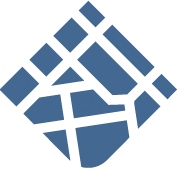 Общество с ограниченной ответственностью«ГРАДОСТРОИТЕЛЬСТВО И КАДАСТР»ООО «ГРАДОСТРОИТЕЛЬСТВО И КАДАСТР»МЕСТНЫЕ НОРМАТИВЫ ГРАДОСТРОИТЕЛЬНОГО ПРОЕКТИРОВАНИЯ                            муниципального образования «Ельнинский район» Смоленской областиСанкт-Петербург2018Общество с ограниченной ответственностью«ГРАДОСТРОИТЕЛЬСТВО И КАДАСТР»ООО «ГРАДОСТРОИТЕЛЬСТВО И КАДАСТР»МЕСТНЫЕ НОРМАТИВЫ ГРАДОСТРОИТЕЛЬНОГО ПРОЕКТИРОВАНИЯ муниципального образования                          «Ельнинский район» Смоленской областиГенеральный директор							В. А. КотляроваСанкт-Петербург2018Авторский коллектив:ОГЛАВЛЕНИЕ ВведениеНастоящие местные нормативы градостроительного проектирования муниципального образования «Ельнинский район» разработаны на основании                  гл. 3.1 Градостроительного кодекса Российской Федерации.Цели и задачи разработки местных нормативов градостроительного проектированияЦель разработки местных нормативов градостроительного проектирования – установить минимальные расчетные показатели обеспечения благоприятных условий жизнедеятельности человека, в том числе, объектами социального и коммунально-бытового назначения, доступности таких объектов для населения (включая инвалидов), объектами инженерной инфраструктуры, благоустройства территории, которые должны учитываться, в том числе, при подготовке, согласовании и утверждении документов территориального планирования, а также документации по планировке территории поселений Ельнинского района Смоленской области. Нормативы градостроительного проектирования решают следующие основные задачи:систематизация в одном документе разнообразных требований к пространственному развитию территории поселений Ельнинского района, содержащихся в различных нормативно-правовых и нормативно-технических актах; актуализация терминологии, использованной в формально действующих, но морально устаревших нормативно-технических документах бывшего СССР и РСФСР;установление минимального набора показателей, расчет которых необходим при разработке градостроительной документации (генерального плана, Правил землепользования и застройки, документации по планировки территории) на основе документов планирования социально-экономического развития территории;обеспечение постоянного контроля соответствия проектных решений градостроительной документации изменяющимся социально-экономическим условиям.Общая характеристика состава и содержания местных нормативов градостроительного проектированияНормативы градостроительного проектирования включают в себя: основную часть (расчетные показатели минимально допустимого уровня обеспеченности объектами муниципального образования и расчетные показатели максимально допустимого уровня территориальной доступности таких объектов для населения муниципального образования);материалы по обоснованию расчетных показателей, содержащихся в основной части нормативов градостроительного проектирования;правила и область применения расчетных показателей, содержащихся в основной части нормативов градостроительного проектирования.Нормативы градостроительного проектирования Ельнинского района устанавливают совокупность расчетных показателей минимально допустимого уровня обеспеченности объектами местного значения поселения, относящимися к областям:электро-, тепло-, газо- и водоснабжения населения, водоотведения;автомобильных дорог местного значения;иным областям в связи с решением вопросов местного значения поселения.объектов, не относящихся к объектам местного значения поселения:объекты, относящиеся к области жилищного строительства	объекты, относящиеся к области фармацевтики	объекты, относящиеся к области культуры и искусства	объекты, относящиеся к области физической культуры и массового спорта	объекты, относящиеся к области торговли, общественного питания, бытового и коммунального обслуживания	объекты, относящиеся к области кредитно-финансового обслуживания	объекты, относящиеся к области почтовой связи	объекты в области дорожной деятельности и транспортного обслуживания	объекты в области промышленности и сельского хозяйства	объекты, предназначенные для утилизации и переработки бытовых и промышленных отходов	В состав Ельнинского района входят следующие городское и сельские поселения:Ельнинское городское поселение.Коробецкое сельское поселение.Леонидовское сельское поселение.Бобровичское сельское поселение.Настоящие нормативы применяются при подготовке проекта генерального плана поселения, проекта правил землепользования и застройки поселения и документации по планировке территории поселения, а также используются при согласовании проектов документов территориального планирования для принятия решений органами местного самоуправления, должностными лицами, осуществляющими контроль за градостроительной (строительной) деятельностью на территории муниципального образования, физическими и юридическими лицами, а также судебными органами, как основание для разрешения споров по вопросам градостроительной деятельности.По вопросам, не рассматриваемым в нормативах, следует руководствоваться законами и нормативно-техническими документами, действующими на территории Смоленской области. При отмене и/или изменении действующих нормативных документов, на которые дается ссылка в настоящих нормах, следует руководствоваться нормами, вводимыми взамен отмененных.Нормативы не распространяются на документы территориального планирования, правила землепользования и застройки, планировки территорий, которые утверждены или подготовка которых начата до вступления в силу настоящих нормативов.ОСНОВНАЯ ЧАСТЬРасчетные показатели минимально допустимого уровня обеспеченности объектами местного значения сельского поселения и максимально допустимого уровня территориальной доступности таких объектов для населенияОбъекты местного значения в области инженерных коммуникацийПроектирование инженерных систем водоснабжения, канализации, теплоснабжения, газоснабжения, электроснабжения и связи следует осуществлять на основе схем водоснабжения, канализации, теплоснабжения, газоснабжения и энергоснабжения, водоотведения, разработанных и утвержденных в установленном порядке.Объекты местного значения сельского поселения в области электроснабженияРасход энергоносителей и потребность в мощности источников следует определять:для промышленных и сельскохозяйственных предприятий по заявкам действующих предприятий, проектам новых, реконструируемых или аналогичных предприятий, а также по укрупненным отраслевым показателям с учетом местных особенностей;для хозяйственно-бытовых и коммунальных нужд в соответствии с действующими отраслевыми нормами по электро-, тепло- и газоснабжению.Укрупненные показатели электропотребления приведены в таблице.Примечания:Согласно ВСН 14278 тм-т1 указанные размеры земельных участков для понизительных подстанций, переключательных пунктов, распределительных пунктов и трансформаторных подстанций являются максимальными для соответствующих объектов типовых конструкций.Укрупненные показатели расхода электроэнергии и годовое число часов использования максимума электрической нагрузки установлены согласно СП 42.13330.2011.  Проектирование электрических сетей должно выполняться комплексно с увязкой между собой электроснабжающих сетей 35-110 кВ и выше и распределительных сетей 6-20 кВ с учетом всех потребителей населенных пунктов и прилегающих к ним районов. При этом рекомендуется предусматривать совместное использование отдельных элементов системы электроснабжения для питания различных потребителей независимо от их ведомственной принадлежности.Основным принципом построения сетей с воздушными линиями 6-20 кВ при проектировании следует принимать магистральный принцип.Для прохождения линий электропередачи в заданных направлениях выделяются специальные коммуникационные коридоры, которые учитывают интересы прокладки других инженерных коммуникаций с целью исключения или минимизации участков их взаимных пересечений.Проектирование систем электроснабжения промышленных предприятий к общим сетям энергосистем производится в соответствии с требованиями НТП ЭПП-94 «Проектирование электроснабжения промышленных предприятий. Нормы технологического проектирования».Линии электропередачи, входящие в общие энергетические системы, не допускается размещать на территории производственных зон, а также на территории производственных зон сельскохозяйственных предприятий.Воздушные линии электропередачи напряжением 110 кВ и выше допускается размещать только за пределами жилых и общественно-деловых зон.Проектируемые линии электропередачи напряжением 110 кВ и выше к понизительным электроподстанциям глубокого ввода в пределах жилых и общественно-деловых, а также курортных зон следует предусматривать кабельными линиями по согласованию с электроснабжающей организацией.Линии электропередачи напряжением до 10 кВ на территории жилой зоны в застройке зданиями 4 этажа и выше должны выполняться кабельными в подземном исполнении, а в застройке зданиями 3 этажа и ниже – воздушными или кабельными.Прокладку подземных кабельных линий следует осуществлять в соответствии с требованиями раздела «Размещение инженерных сетей» настоящих нормативов.В целях защиты населения от воздействия электрического поля, создаваемого воздушными линиями электропередачи (ВЛ), устанавливаются санитарные разрывы – территория вдоль трассы высоковольтной линии, в которой напряженность электрического поля превышает 1 кВ/м.Для вновь проектируемых ВЛ, а также зданий и сооружений допускается принимать границы санитарных разрывов вдоль трассы ВЛ с горизонтальным расположением проводов и без средств снижения напряженности электрического поля по обе стороны от нее на следующих расстояниях, м, от проекции на землю крайних фазных проводов в направлении, перпендикулярном ВЛ:- 20 – для ВЛ напряжением 330 кВ;- 30 – для ВЛ напряжением 500 кВ;- 40 – для ВЛ напряжением 750 кВ;- 55 – для ВЛ напряжением 1150 кВ.При вводе объекта в эксплуатацию и в процессе эксплуатации санитарный разрыв должен быть скорректирован по результатам инструментальных измерений.Санитарные разрывы от крайних проводов ВЛ до границ территорий садоводческих (дачных) объединений принимаются с соответствии с требованиями п. 10.3.3 настоящих нормативов.Для ВЛ также устанавливаются охранные зоны:	- участки земли и пространства вдоль ВЛ, заключенные между вертикальными плоскостями, проходящими через параллельные прямые, отстоящие от крайних проводов (при неотклоненном их положении) на расстоянии, м:- 2 – для ВЛ напряжением до 1 кВ; - 10 – для ВЛ напряжением от 1 до 20 кВ;- 15 – для ВЛ напряжением 35 кВ; - 20 – для ВЛ напряжением 110 кВ; - 25 – для ВЛ напряжением 150, 220 кВ; - 30 – для ВЛ напряжением 330, 400, 500 кВ; - 40 – для ВЛ напряжением 750 кВ; - 30 – для ВЛ напряжением 800 кВ (постоянный ток); - 55 – для ВЛ напряжением 1150 кВ; - зоны вдоль переходов ВЛ через водоемы (реки, каналы, озера и др.) в виде воздушного пространства над водой вертикальными плоскостями, отстоящими по обе стороны линии от крайних проводов при неотклоненном их положении для судоходных водоемов на расстоянии , для несудоходных – на расстоянии, предусмотренном для установления охранных зон вдоль ВЛ, проходящих по суше.Над подземными кабельными линиями в соответствии с действующими правилами охраны электрических сетей должны устанавливаться охранные зоны в размере площадки над кабелями:- для кабельных линий выше 1 кВ по  с каждой стороны от крайних кабелей;- для кабельных линий до 1 кВ по  с каждой стороны от крайних кабелей, а при прохождении кабельных линий в населенных пунктах под тротуарами – на  в сторону зданий и сооружений и на  в сторону проезжей части улицы.Для подводных кабельных линий до и выше 1 кВ должна быть установлена охранная зона, определяемая параллельными прямыми на расстоянии  от крайних кабелей.Охранные зоны кабельных линий используются с соблюдением требований правил охраны электрических сетей.Охранные зоны кабельных линий, проложенных в земле на незастроенных территориях, должны быть обозначены информационными знаками. Информационные знаки следует устанавливать не реже чем через , а также в местах изменения направления кабельных линий.На территории населенных пунктов трансформаторные подстанции и распределительные устройства проектируются открытого и закрытого типа в соответствии с градостроительными требованиями ПУЭ и других нормативных документов.Понизительные подстанции с трансформаторами мощностью 16 тыс. кВА и выше, распределительные устройства и пункты перехода воздушных линий в кабельные, размещаемые на территории жилой застройки, следует проектировать закрытого типа. Закрытые подстанции могут размещаться в отдельно стоящих зданиях, быть встроенными и пристроенными. В общественных зданиях разрешается проектирование встроенных и пристроенных трансформаторных подстанций, в том числе комплектных трансформаторных подстанций, при условии соблюдения требований ПУЭ, соответствующих санитарных и противопожарных норм, требований СП 31-110-2003.В жилых зданиях (квартирных домах и общежитиях), спальных корпусах больничных учреждений, санаторно-курортных учреждений, домов отдыха, учреждений социального обеспечения, а также в учреждениях для матерей и детей, в общеобразовательных школах и учреждениях по воспитанию детей, в учебных заведениях по подготовке и повышению квалификации рабочих и других работников, средних специальных учебных заведениях и т. п. проектирование встроенных и пристроенных подстанций не допускается.В жилых зданиях размещение встроенных и пристроенных подстанций разрешается только с использованием сухих или заполненных негорючим, экологически безопасным, жидким диэлектриком трансформаторов и при условии соблюдения требований санитарных норм по уровням звукового давления, вибрации, воздействию электрических и магнитных полей вне помещений подстанции.Проектирование новых подстанций открытого типа в районах массового жилищного строительства и в существующих жилых районах запрещается. На существующих подстанциях открытого типа следует осуществлять шумозащитные мероприятия, обеспечивающие снижение уровня шума в жилых и культурно-бытовых зданиях до нормативного, и мероприятия по защите населения от электромагнитного влияния.Размещение трансформаторных подстанций на производственной территории, а также выбор типа, мощности и других характеристик подстанций следует проектировать при соответствующей инженерной подготовке (в зависимости от местных условий) в соответствии с требованиями ПУЭ, требованиями экологической и пожарной безопасности с учетом значений и характера электрических нагрузок, архитектурно-строительных и эксплуатационных требований, условий окружающей среды. Для электроподстанций размер санитарно-защитной зоны устанавливается в зависимости от типа (открытые, закрытые), мощности на основании расчетов физического воздействия на атмосферный воздух, а также результатов натурных измерений.При размещении отдельно стоящих распределительных пунктов и трансформаторных подстанций напряжением 10(6)-20 кВ при числе трансформаторов не более двух мощностью каждого до 1000 кВА и выполнении мер по шумозащите расстояние от них до окон жилых домов и общественных зданий следует принимать не менее , а до зданий лечебно-профилактических учреждений – не менее .На подходах к подстанции, распределительным и переходным пунктам следует предусматривать технические коридоры и полосы для ввода и вывода кабельных и воздушных линий. Размеры земельных участков для пунктов перехода воздушных линий в кабельные следует принимать не более .Размеры земельных участков, отводимых для закрытых понизительных подстанций, включая распределительные и комплектные устройства напряжением 110-220 кВ, устанавливаются в соответствии с требованиями СН 465-74, но не более .Территория подстанции должна быть ограждена. Ограждение может не предусматриваться для закрытых подстанций при условии установки отбойных тумб в местах возможного наезда транспорта.Расстояния от подстанций и распределительных пунктов до зданий и сооружений в производственной зоне следует принимать в соответствии с требованиями СП 18.13330.2011.Проектирование систем электроснабжения на территориях, подверженных опасным инженерно-геологическим и гидрологическим процессам следует осуществлять в соответствии с требованиями ПУЭ.Объекты местного значения сельского поселения в области газоснабженияПримечание:Значение расчетного показателя принято в соответствии с СП 42-101-2003;Согласно СП 42.13330.2016 указанные размеры земельных участков для ГНС являются максимальными.Выбор схем газораспределения следует производить в зависимости от объема, структуры и плотности газопотребления городских округов и поселений, размещения жилых и производственных зон, а также источников газоснабжения (местоположение и мощность существующих и проектируемых магистральных газопроводов, газораспределительных станций и др.).Выбор схемы сетей газораспределения должен быть обоснован экономически и обеспечен необходимой степенью безопасности.При использовании одно- или многоступенчатой сети газораспределения подача газа потребителям производится по распределительным газопроводам одной или нескольких категорий давления. В городских округах и поселениях следует предусматривать сети газораспределения I-III категорий по давлению с пунктами редуцирования газа (ПРГ) у потребителя. Допускается подача газа от одного ПРГ по распределительным газопроводам ограниченному количеству потребителей – не более трех многоквартирных домов с общим количеством квартир не более 150. При газификации одноквартирных жилых домов следует предусматривать ПРГ для каждого дома.Классификация газопроводов по рабочему давлению транспортируемого газа приведена в таблице ниже.* СУГ – сжиженный углеводородный газДля регулирования давления газа в газораспределительной сети предусматривают следующие пункты редуцирования газа: - газорегуляторные пункты (ГРП);- газорегуляторные пункты блочные (ГРПБ) заводского изготовления в зданиях контейнерного типа;- газорегуляторные пункты шкафные (ГРПШ);- газорегуляторные установки (ГРУ).ГРП размещают:- отдельно стоящими;- пристроенными к газифицируемым производственным зданиям, котельным и общественным зданиям с помещениями производственного характера;- встроенными в одноэтажные газифицируемые производственные здания и котельные (кроме помещений, расположенных в подвальных и цокольных этажах);- на покрытиях газифицируемых производственных зданий I и II степеней огнестойкости класса С0 с негорючим утеплителем.ГРПБ следует размещать отдельно стоящими.ГРПШ размещают отдельно стоящими или на наружных стенах зданий, для газоснабжения которых они предназначены. На наружных стенах зданий размещение ГРПШ с газовым отоплением не допускается. Допускается размещать ГРПШ ниже уровня поверхности земли, при этом такой ГРПШ следует считать отдельно стоящим.ГРУ допускается размещать в помещении, в котором располагается газоиспользующее оборудование, а также непосредственно у тепловых установок для подачи газа к их горелкам.Отдельно стоящие ГРП, ГРПБ и ГРПШ в поселениях должны располагаться на расстояниях от зданий и сооружений (за исключением сетей инженерно-технического обеспечения) не менее указанных в таблице ниже, а на территории промышленных предприятий и других предприятий производственного назначения – согласно требованиям СП 4.13130.2013.На территории городских округов и поселений в стесненных условиях разрешается уменьшение на 30 % расстояний от зданий и сооружений до ПРГ пропускной способностью до 10 000 м3/ч.Примечания: 1. При наличии выносных технических устройств, входящих в состав ГРП, ГРПБ и ГРПШ и размещаемых в пределах их ограждений, расстояния от иных объектов следует принимать до ограждений в соответствии с настоящей таблицей. 2. Требования таблицы распространяются также на узлы учета расхода газа, располагающиеся в отдельно стоящих зданиях или в шкафах на отдельно стоящих опорах. 3. Расстояние от отдельно стоящего ГРПШ при давлении газа на вводе до 0,3 МПа включительно до зданий и сооружений не нормируется, но должно приниматься не менее указанного в п. 6.3.5 СП 62.13330.2011. 4. Расстояния от подземных сетей инженерно-технического обеспечения при параллельной прокладке до ГРП, ГРПБ, ГРПШ и их ограждений при наличии выносных технических устройств, входящих в состав ГРП, ГРПБ и ГРПШ и размещаемых в пределах их ограждений, следует принимать в соответствии с СП 42.13330.2011 и СП 18.13330.2011, а от подземных газопроводов – в соответствии с приложением В СП 62.13330.2011.5. Расстояния от надземных газопроводов до ГРП, ГРПБ, ГРПШ и их ограждений при наличии выносных технических устройств, входящих в состав ГРП, ГРПБ и ГРПШ и размещаемых в пределах их ограждений, следует принимать в соответствии с приложением Б СП 62.13330.2011, а для остальных надземных сетей инженерно-технического обеспечения – в соответствии с противопожарными нормами, но не менее .6. Прокладка сетей инженерно-технического обеспечения, в том числе газопроводов, не относящихся к ГРП, ГРПБ и ГРПШ, в пределах ограждений не допускается.7. Следует предусматривать подъезды к ГРП и ГРПБ автотранспорта.8. Расстояния от наружных стен ГРП, ГРПБ, ГРПШ или их ограждений при наличии выносных технических устройств, входящих в состав ГРП, ГРПБ и ГРПШ и размещаемых в пределах их ограждений, до стволов деревьев с диаметром кроны не более  следует принимать не менее .Объекты местного значения сельского поселения в области теплоснабженияТеплоснабжение населенных пунктов поселения следует предусматривать в соответствии с утвержденной в установленном порядке схемой теплоснабжения с учетом экономически обоснованных по энергосбережению при оптимальном сочетании и децентрализованных источников теплоснабжения.В районах индивидуальной и малоэтажной жилой застройки теплоснабжение допускается предусматривать от котельных на группу жилых и общественных зданий или от индивидуальных источников тепла при соблюдении технических регламентов, экологических, санитарно-гигиенических, а также противопожарных требований. Теплоснабжение зданий может осуществляться:по тепловым сетям централизованной системы теплоснабжения от источника теплоснабжения;от автономного источника теплоснабжения, обслуживающего одно здание или группу зданий (встроенная, пристроенная или крышная котельная.Системы внутреннего теплоснабжения зданий различного назначения следует присоединять согласно СП 124.13330.2012 «Свод правил. Тепловые сети. Актуализированная редакция СНиП 41-02-003» к тепловым сетям централизованного теплоснабжения или автономного источника теплоты через автоматизированные центральные или индивидуальные тепловые пункты, обеспечивающие гидравлический и тепловой режимы систем внутреннего теплоснабжения, а также автоматическое регулирование потребления теплоты в системах отопления и вентиляции в зависимости от изменения температуры наружного воздуха и поддержание заданной температуры горячей воды в системах горячего водоснабжения. Тепловой пункт для жилых и общественных зданий, как правило, следует размещать в обслуживаемом здании; устройство пристроенных или отдельно стоящих тепловых пунктов допускается предусматривать при обосновании.При централизованном теплоснабжении системы отопления и внутреннего теплоснабжения жилых и общественных зданий следует, как правило, присоединять к тепловым сетям по независимой схеме.Присоединение систем внутреннего теплоснабжения зданий к тепловым сетям по зависимой схеме, а также систем отопления строящихся или реконструируемых отдельных зданий (внутри сложившейся застройки с общим для группы зданий тепловым пунктом) допускается предусматривать через автоматизированный насосный узел смешения для каждого здания, обеспечивая защиту от повышения давления, а также регулирование температуры теплоносителя в зависимости от изменения температуры наружного воздуха. Присоединение систем внутреннего теплоснабжения через автоматизированный элеваторный узел допускается по заданию на проектирование при обосновании.Размеры земельных участков для отдельно стоящих отопительных котельных, располагаемых в жилых зонах, следует принимать в соответствии с таблицей.Примечание:Значение расчетного показателя принято в соответствии с СП 42.13330.2016.Рассчитываются согласно разделу 5 СП 50.13330.2012 с учётом климатических данных согласно СП 131.13330.2012.Размеры санитарно-защитных зон от источников теплоснабжения устанавливаются в соответствии с требованиями СанПиН 2.2.1/2.1.1.1200-03. Ориентировочные размеры составляют:- от тепловых электростанций (ТЭС) эквивалентной электрической мощностью 600 МВт и выше: - использующие в качестве топлива уголь и мазут – ;- работающих на газовом и газомазутном топливе – ;- от ТЭЦ и районных котельных тепловой мощностью 200 Гкал и выше:- работающих на угольном и мазутном топливе – ;- работающих на газовом и газомазутном топливе – ;- от золоотвалов ТЭС – .Для котельных тепловой мощностью менее 200 Гкал, работающих на твердом, жидком и газообразном топливе, размер санитарно-защитной зоны устанавливается в каждом конкретном случае на основании расчетов рассеивания загрязнений атмосферного воздуха и физического воздействия на атмосферный воздух (шум, вибрация, ЭМП и др.), а также на основании результатов натурных исследований и измерений.При отсутствии централизованной системы теплоснабжения в компактных населенных пунктах на территориях малоэтажной многоквартирной застройки, а также одно-, двухэтажной жилой застройки с приусадебными (приквартирными) земельными участками и в сельских населенных пунктах теплоснабжение допускается предусматривать от котельных на группу жилых и общественных зданий или от индивидуальных источников тепла (автономное теплоснабжение) при соблюдении требований технических регламентов, а также экологических, санитарно-гигиенических и противопожарных требований.Для автономного теплоснабжения проектируются индивидуальные котельные (отдельно стоящие, встроенные, пристроенные и котлы наружного размещения (крышные).Для крышных, встроенно-пристроенных котельных размер санитарно-защитной зоны не устанавливается. Размещение указанных котельных осуществляется в каждом конкретном случае на основании расчетов рассеивания загрязнений атмосферного воздуха и физического воздействия на атмосферный воздух, а также на основании результатов натурных исследований и измерений.Объекты местного значения сельского поселения в области водоснабженияРасчетное среднегодовое водопотребление населенных пунктов сельского поселения определяется как сумма расходов воды на хозяйственно-бытовые и питьевые нужды, нужды промышленных и сельскохозяйственных предприятий, с учетом расходов воды на поливку.Примечание:Значение расчетного показателя принято в соответствии с СП 42.13330.2016.Расчетные (средние за год) суточные расходы воды на хозяйственно-питьевые нужды определены согласно                                  СП 30.13330.2012 «Внутренний водопровод и канализация зданий. Актуализированная редакция СНиП 2.04.01-85*». Удельное водопотребление включает расходы воды на хозяйственно-питьевые и бытовые нужды в общественных зданиях (по классификации, принятой в СП 30.13330.2012 «Внутренний водопровод и канализация зданий. Актуализированная редакция СНиП 2.04.01-85*»). При проектировании систем водоснабжения расход воды на производственно-технические и хозяйственно-бытовые цели промышленных и сельскохозяйственных предприятий (в т.ч. расходы на поение скота, птиц и зверей на животноводческих фермах и комплексах) принимается по технологическим нормам в соответствии с требованиями отраслевых/ведомственных нормативных документов с обязательным учетом технологических данных.Жилая и общественная застройка населенных пунктов, включая индивидуальную отдельно стоящую и блокированную жилую застройку с участками, а также производственные объекты должны быть обеспечены централизованными или локальными системами водоснабжения. В жилых зонах, не обеспеченных централизованным водоснабжением, размещение многоэтажных жилых домов не допускается.В случае нецелесообразности или невозможности устройства системы централизованного водоснабжения отдельных населенных пунктов или их групп, водоснабжение следует проектировать по децентрализованной схеме по согласованию с территориальными органами Роспотребнадзора.Выбор источника водоснабжения должен быть обоснован результатами топографических, гидрологических, гидрогеологических, ихтиологических, гидрохимических, гидробиологических, гидротермических и других изысканий и санитарных обследований.Выбор источников хозяйственно-питьевого водоснабжения должен соответствовать требованиям ГОСТ 2761-84*, нормам радиационной безопасности.В качестве источника водоснабжения следует рассматривать водотоки (реки, каналы), водоемы (озера, водохранилища, пруды), подземные воды (водоносные пласты, подрусловые и другие воды).В качестве источника водоснабжения могут быть использованы наливные водохранилища с подводом к ним воды из естественных поверхностных источников.Примечание: В системе водоснабжения допускается использование нескольких источников с различными гидрологическими и гидрогеологическими характеристиками.Для хозяйственно-питьевых водопроводов должны максимально использоваться имеющиеся ресурсы подземных вод (пополняемых источников), удовлетворяющих санитарно-гигиеническим требованиям.Для производственного водоснабжения промышленных предприятий следует рассматривать возможность использования очищенных сточных вод.Использование подземных вод питьевого качества для нужд, не связанных с хозяйственно-питьевым водоснабжением не допускается, за исключением промышленных предприятий, где по технологии требуется вода питьевого качества.Системы водоснабжения могут быть централизованными, нецентрализованными, локальными, оборотными.Централизованная система водоснабжения должна обеспечивать:- хозяйственно-питьевое водопотребление в жилых и общественных зданиях, нужды коммунально-бытовых предприятий;- хозяйственно-питьевое водопотребление на предприятиях;- производственные нужды промышленных и сельскохозяйственных предприятий, где требуется вода питьевого качества или для которых экономически нецелесообразно сооружение отдельного водопровода; - тушение пожаров;- собственные нужды станций водоподготовки, промывку водопроводных и канализационных сетей и др.При необходимости повышения обеспеченности подачи воды на производственные нужды промышленных и сельскохозяйственных предприятий (производств, цехов, установок) следует предусматривать локальные системы водоснабжения.Локальных системы, обеспечивающие технологические требования объектов, должны проектироваться совместно с объектами.Системы оборотного водоснабжения следует проектировать в соответствии с требованиями СП 31.13330.2012. В системы оборотного водоснабжения целесообразно включать теплоутилизаторы, используя тепло на первичный подогрев водяного или воздушного отопления, а также горячего водоснабжения.В сельских поселениях следует:- проектировать централизованные системы водоснабжения для перспективных населенных пунктов и сельскохозяйственных объектов;- предусматривать реконструкцию существующих водозаборных сооружений для сохраняемых на расчетный период сельских населенных пунктов.Выбор типа и схемы размещения водозаборных сооружений следует производить исходя из геологических, гидрогеологических и санитарных условий территории.При проектировании новых и расширении существующих водозаборов должны учитываться условия взаимодействия их с существующими и проектируемыми водозаборами на соседних участках, а также их влияние на окружающую природную среду (поверхностный сток, растительность и др.). Водозаборные сооружения следует проектировать с учетом перспективного развития водопотребления.Водозаборы подземных вод должны располагаться вне территории промышленных предприятий и жилой застройки. Расположение на территории промышленного предприятия или жилой застройки возможно при соответствующем обосновании.Водопроводные сети проектируются кольцевыми. Тупиковые линии водопроводов допускается применять:- для подачи воды на производственные нужды – при допустимости перерыва в водоснабжении на время ликвидации аварии;- для подачи воды на хозяйственно-питьевые нужды – при диаметре труб не более ;- для подачи воды на противопожарные или на хозяйственно-противопожарные нужды независимо от расхода воды на пожаротушение – при длине линий не более .Кольцевание наружных водопроводных сетей внутренними водопроводными сетями зданий и сооружений не допускается.При проектировании водоснабжения плотность сетей водопровода, как правило, рекомендуется принимать, км сетей на 1 км2 территории:- для городских населенных пунктов – 1 - 2,5, но не менее 1;- для сельских населенных пунктов – 0,5 - 1, но не менее 0,5.Соединение сетей хозяйственно-питьевых водопроводов с сетями водопроводов, подающих воду непитьевого качества, не допускается.Противопожарный водопровод должен предусматриваться в соответствии с требованиями Федерального закона от 22.07.2008 № 123-ФЗ «Технический регламент о требованиях пожарной безопасности».Водопроводные сооружения должны быть озеленены, ограждены.Примыкание их к ограждению зданий и сооружений, кроме проходных и административно-бытовых зданий, не допускается.В проектах хозяйственно-питьевых и объединенных производственно-питьевых водопроводов необходимо предусматривать зоны санитарной охраны в соответствии с требованиями СанПиН 2.1.4.1110-02.Проект зоны санитарной охраны должен быть составной частью проекта хозяйственно-питьевого водоснабжения и разрабатываться одновременно с последним. Для действующих водопроводов, не имеющих установленных зон санитарной охраны, проект зон санитарной охраны разрабатывается специально. Решение о возможности организации зон санитарной охраны принимается на стадии подготовки проекта планировки территории, когда выбирается источник водоснабжения.Объекты местного значения сельского поселения в области водоотведенияПримечание:Значение расчетного показателя принято в соответствии с СП 42.13330.2016.Размеры земельных участков очистных сооружений локальных систем канализации следует принимать в зависимости от грунтовых условий и количества сточных вод, но не более .Очистные сооружения следует проектировать в закрытых отапливаемых, по возможности сблокированных зданиях.Для очистки небольшого количества сточных вод рекомендуется проектировать установки заводского изготовления в комплектно-блочном исполнении.При выборе места выпуска очищенных стоков следует учитывать степень промерзания водоприемника, а также предполагаемое изменение его теплового режима.Для выпуска сточных вод в полностью промерзающие водоприемники допускается проектирование эстакад. При отсутствии паводка трубопровод следует располагать на высоте не менее  от поверхности льда водоприемника.Ориентировочные размеры санитарно-защитных зон (далее СЗЗ) для канализационных очистных сооружений в соответствии с требованиями СанПиН 2.2.1/2.1.1.1200-03 приведены в таблице ниже.Примечания:1. Для сооружений механической и биологической очистки сточных вод производительностью до 50 м3/сутки размер санитарно-защитных зон следует принимать .2. Размер санитарно-защитных зон от сливных станций следует принимать .3. Размер санитарно-защитных зон от очистных сооружений поверхностного стока открытого типа до жилой территории следует принимать , закрытого типа – .4. От очистных сооружений и насосных станций производственной канализации, не расположенных на территории промышленных предприятий, как при самостоятельной очистке и перекачке производственных сточных вод, так и при совместной их очистке с бытовыми, размеры санитарно-защитных зон следует принимать такими же, как для производств, от которых поступают сточные воды, но не менее указанных в таблице выше.5. Размер санитарно-защитных зон от снеготаялок и снегосплавных пунктов до жилой территории следует принимать .Объекты местного значения сельского поселения в области связи и информатизацииОбъекты местного значения сельского поселения в области автомобильных дорог местного значенияОбъекты местного значения, относящиеся к области социальной инфраструктурыОбъекты местного значения сельского поселения в области культурыПримечания:Методика определения нормативной потребности субъектов Российской Федерации в объектах социальной инфраструктуры, утвержденная Распоряжением Правительства Российской Федерации от 19.10.1999 № 1683-р.Детские библиотеки могут размещаться в качестве структурных подразделения общедоступных поселенческих библиотек сельского поселения.В зависимости от состава и объема фондов выставочные залы и картинные галереи могут являться структурными подразделениями музеев.Целесообразно размещать на территории поселения универсальный объект культурно-досугового назначения, который при необходимости выполнял функции различных видов объектов (кинотеатр, выставочный зал, учреждение культуры клубного типа и др.).Услуги киновидеопоказа рекомендуется оказывать в учреждениях культурно-досугового типа с помощью киновидеоустановок.Объекты местного значения сельского поселения в области молодежной политикиОбъекты местного значения сельского поселения в области инвестиционной деятельностиОбъекты местного значения сельского поселения в области гражданской обороны и защиты от чрезвычайных ситуаций природного и техногенного характераПримечания:В соответствии с п. 5.1.1 СП 88.13330.2014.В соответствии с п. 4.12 СП 88.13330.2014.Ширина гребня плотины (дамбы) из грунтовых материалов устанавливается в зависимости от условий производства работ и эксплуатации (использования гребня для проезда, прохода и других целей) в соответствии с п. 5.11, п. 5.12 СП 39.13330.2012.Ширина гребня глухой бетонной или железобетонной плотины устанавливается в зависимости от условий производства работ и эксплуатации (использования гребня для проезда, прохода и других целей) в соответствии с разделом  6 СП 40.13330.2012.Высоту гребня дамбы следует назначать на основе расчета возвышения его над расчетным уровнем воды, в соответствии с СП 39.13330.2012 и СП 40.13330.2012.Объекты местного значения сельского поселения в области организации ритуальных услуг и содержания мест захороненияПримечание:1.	В соответствии с Приложением Ж СП 42.13330.2016.Объекты местного значения сельского поселения в области благоустройства и озеленения территорииПримечания:При проектировании объектов озеленения общего пользования необходимо руководствоваться правилами благоустройства и озеленения муниципальногообразования.Расчетные показатели минимально допустимого уровня обеспеченности объектами местного значения поселения в области благоустройства и озеленения территории (парки, скверы, бульвары, набережные) населения Ельнинского района устанавливаются в соответствии с Таблицей 4 СП 42.13330.2016.Расчетные показатели минимально допустимой ширины бульвара устанавливаются в соответствии с п. 9.4 СП 42.13330.2016.ПРИЛОЖЕНИЕ 1. Расчетные показатели объектов, не относящихся к объектам местного значения поселенияОбъекты, относящиеся к области жилищного строительства1.1.	Предельные размеры земельных участков для ведения:Пределы размеров земельных участков, предоставляемых в собственность из земель, находящихся в государственной или муниципальной собственности.1.2. Предельно допустимые параметры застройки (Кз и Кпз) сельской жилой зоны Примечания:1.	А	- усадебная застройка одно-, двухквартирными домами с размером участка 1000-1200 м2 и более с развитой хозяйственной частью;Б	- застройка коттеджного типа с размером участков от 400 до 800 м2 и коттеджно-блокированного типа (2-4-квартирные сблокированные дома с участками 300-400 м2 с минимальной хозяйственной частью);В	- многоквартирная (среднеэтажная) застройка блокированного типа с приквартирными участками размером 200 м2.2. При размерах приквартирных земельных участков менее 200 м2 плотность застройки (Кпз) не должна превышать 1,2. При этом Кз не нормируется при соблюдении санитарно-гигиенических и противопожарных требований.1.3. Расчетная плотность населенияРасчетные показатели интенсивности использования жилых территорий сельских населенных пунктов при различных типах и этажности застройки рекомендуется принимать не более приведенных в таблице ниже.Примечания:1. Плотности застройки определены для жилой территории в составе площади застройки жилых зданий и необходимых для их обслуживания площадок различного назначения, подъездов, стоянок, озеленения и благоустройства.2. Показатели в смешанной застройке определяются путем интерполяции.1.4.	Минимально допустимые размеры площадок дворового благоустройства и расстояния от окон жилых и общественных зданий до площадок* - на одно машино-местоПримечания: 1. Хозяйственные площадки следует располагать не далее 100м от наиболее удаленного входа в жилое здание.2.	Расстояние от площадки для мусоросборников до площадок для игр детей, отдыха взрослых и занятий физкультурой следует принимать не менее 20м.3.	Расстояние от площадки для сушки белья не нормируется.4.	Расстояние от площадок для занятий физкультурой устанавливается в зависимости от их шумовых характеристик.5.	Расстояние от площадок для стоянки автомашин устанавливается в зависимости от числа автомобилей на стоянке и расположения относительно жилых зданий.6.	Допускается уменьшать, но не более чем на 50% удельные размеры площадок для занятий физкультурой при формировании единого физкультурно-оздоровительного комплекса микрорайона для школьников и населения.7.	Общая площадь территории, занимаемой площадками для игр детей, отдыха взрослого населения и занятий физкультурой, должна быть не менее 10 % общей площади квартала (микрорайона) жилой зоны.1.5.	Расстояние между жилыми домами** - расстояния между зданиями следует принимать на основе расчетов инсоляции и освещенности, учета противопожарных требований и бытовых разрывов.1.6.	Расстояния от окон жилых помещений (комнат, кухонь и веранд) в зонах застройки объектами индивидуального жилищного строительства:- до соседнего жилого дома и хозяйственных строений на соседнем участке - (не менее) – .;- до хозяйственных построек (постройки для содержания скота и птицы, дворовых туалетов, помойных ям душа, бани, сауны) – (не менее) – 12м.Максимальная высота ограждения между соседними участками – не более 2.0 м. Ограждение между соседними участками может быть сетчатым, решетчатым. Ограждение между соседними участками должно быть прозрачным. Сплошное ограждение допускается по согласованию с собственниками соседних участков и органами местного самоуправления.1.7. Место расположения водозаборных сооружений нецентрализованного водоснабжения:Примечания:1.  водозаборные сооружения следует размещать выше по потоку поверхностных и грунтовых вод;2. водозаборные сооружения не должны устраиваться на участках, затапливаемых паводковыми водами, в заболоченных местах, а также местах, подвергаемых оползневым и другим видам деформации.1.8.	Расстояния от окон жилого здания до построек для содержания скота и птицыПримечание: Размещаемые в пределах территории жилой зоны группы сараев должны содержать не более 30 блоков каждая.1.9.	Площадь застройки сблокированных хозяйственных построек для содержания скота (не более) – .1.10.	Расстояние до границ соседнего участка от построек, стволов деревьев и кустарников1.11.	Нормы обеспеченности озеленением территории населённых пунктовПлощадь озелененных территорий общего пользования – парков, садов, бульваров, скверов, размещаемых на селитебной территории населенного пункта, следует принимать из расчета 8 (10) м2/чел. В скобках приведен размер для малых городских населенных пунктов с численностью населения до 20 тыс. чел.В  населенных пунктах, расположенных в окружении лесов, в прибрежных зонах крупных рек и водоемов площадь озелененных территорий общего пользования допускается уменьшать, но не более чем на 20 %.Удельный вес озелененных территорий различного назначения в пределах застройки населенного пункта (уровень озеленения территории застройки) должен быть не менее 40 %, а в границах территории жилого района не менее 25 %, включая суммарную площадь озелененной территории микрорайона (квартала).Общие требования по городским округам и городским поселениям1. Объекты жилищного строительства преимущественно расположены в жилых зонах предназначенных для организации удобной, здоровой и безопасной среды проживания населения, отвечающей его социальным, культурным, бытовым и другим потребностям. Объекты и виды деятельности, несовместимые с требованиями настоящих норм, в жилых зонах размещать не допускается.Для размещения жилой зоны следует выбирать участки, наиболее благоприятные в санитарно-гигиеническом и инженерно-геологическом отношениях, требующие минимального объема инженерной подготовки, планировочных работ и мероприятий по сохранению естественного состояния природной среды.2. В жилых зонах размещаются жилые дома различных типов (в соответствии с п. 3 настоящих нормативов), отдельно-стоящие, встроенные или пристроенные объекты социального и культурно-бытового обслуживания населения, объекты здравоохранения, объекты дошкольного, начального общего и среднего (полного) образования, гаражи и автостоянки для легковых автомобилей, принадлежащих гражданам, культовые объекты.3. Допускается размещать отдельные объекты общественно-делового и коммунального назначения с площадью участка, как правило, не более , а также мини-производства, не оказывающие вредного воздействия на окружающую среду за пределами установленных границ участков данных объектов. Размер санитарно-защитной зоны для объектов, не являющихся источником загрязнения окружающей среды, должен быть не менее .В состав жилых зон могут включаться также территории, предназначенные для ведения садоводства и дачного хозяйства.Развитие социальной, транспортной и инженерной инфраструктур в отношении данных зон необходимо предусматривать в объемах, обеспечивающих на перспективу возможность постоянного проживания.4. В состав жилых зон могут включаться:- зона застройки индивидуальными отдельно стоящими жилыми домами усадебного типа с количеством этажей не более чем 3 с приусадебными земельными участками;- зона застройки блокированными жилыми домами высотой до 3 этажей включительно, в том числе с приквартирными земельными участками; - зона застройки малоэтажными многоквартирными жилыми домами до 4 этажей, включая мансардный, в том числе с приквартирными земельными участками; - зона застройки среднеэтажными жилыми домами высотой от 5 до 8 этажей, включая мансардный;- зона застройки многоэтажными жилыми домами высотой от 9 до 15 этажей включительно;- зона застройки жилыми домами повышенной этажности от 16 до 24 этажей включительно;- зоны жилой застройки иных видов (садовые, дачные дома и др.).5. Жилые здания с квартирами в первых этажах следует располагать, как правило, с отступом от красных линий. По красной линии допускается размещать жилые здания со встроенными в первые этажи или пристроенными помещениями общественного назначения, кроме учреждений образования и воспитания, а на жилых улицах в условиях реконструкции сложившейся застройки – жилые здания с квартирами в первых этажах.6. Размещение жилых помещений квартир в цокольных и подвальных этажах не допускается. 7. В жилых зданиях допускается размещение помещений общественного назначения, инженерного оборудования и коммуникаций при условии соблюдения гигиенических нормативов по шуму, инфразвуку, вибрации, электромагнитным полям и др. Помещения общественного назначения, встроенные в жилые здания, должны иметь входы, изолированные от жилой части здания, при этом участки для стоянки автотранспорта персонала должны располагаться за пределами придомовой территории.В подвальных и цокольных этажах таких жилых домов допускается устройство встроенных и встроенно-пристроенных стоянок для автомашин и мотоциклов при условии герметичности потолочных перекрытий и оборудованием устройства для отвода выхлопных газов автотранспорта.При размещении под жилыми зданиями гаражей-стоянок необходимо отделять их от жилой части здания этажом нежилого назначения. Размещение над гаражами помещений для работы с детьми, помещений лечебно-профилактического назначения не допускается.Не допускается размещение в жилых помещениях промышленных производств.8. Участок, отводимый для размещения жилых зданий, должен:- находиться за пределами территории промышленно-коммунальных, санитарно-защитных зон предприятий, сооружений и иных объектов, первого пояса зоны санитарной охраны источников водоснабжения и водопроводов питьевого назначения;- соответствовать требованиям, предъявляемым к содержанию потенциально опасных для человека химических и биологических веществ, биологических и микробиологических организмов в почве, качеству атмосферного воздуха, уровню ионизирующего излучения, физических факторов (шум, инфразвук, вибрация, электромагнитные поля) в соответствии с санитарным законодательством Российской Федерации.9. При проектировании территории жилой застройки должны соблюдаться требования по охране окружающей среды, защите территории от шума, вибрации, загрязнений атмосферного воздуха электрических, ионизирующих и электромагнитных излучений, радиационного, химического, микробиологического, паразитологического загрязнений в соответствии с требованиями действующих санитарно-эпидемиологических правил и нормативов.Функционально-планировочные элементы жилых образований и градостроительные характеристики жилой застройки городских округов и городских поселений10. Квартал (микрорайон) – основной планировочный элемент застройки в границах красных линий или других границ, размер территории которого, как правило, от 5 до . Население квартала (микрорайона) обеспечивается объектами повседневного обслуживания в пределах своей территории, а объектами периодического обслуживания – в пределах нормативной доступности.Квартал (микрорайон) не расчленяется магистральными улицами и дорогами. Границами квартала (микрорайона) являются красные линии магистральных улиц и дорог, а также – в случае примыкания – границы территорий иного функционального назначения, естественные рубежи.Квартал (микрорайон) может иметь единую структуру или формироваться из групп жилых домов (групп жилой застройки) в соответствии с проектом межевания территории или земельных участков для отдельных домов (участков жилой застройки), сомасштабных элементам сложившейся планировочной организации существующей части городского населенного пункта. 11. Группа жилой застройки – территория, площадью от 1,5 до  с населением, обеспеченным объектами повседневного обслуживания в пределах своей территории, а объектами периодического обслуживания – в пределах нормативной доступности. Группы жилой, смешанной жилой застройки формируются в виде части квартала (микрорайона). Границы группы устанавливаются по красным линиям улично-дорожной сети, в случае примыкания – по границам землепользования.12. Участок жилой застройки – территория, размером до , на которой размещается жилой дом (дома) с придомовой территорией. Границами территории участка являются границы землепользования.13. Жилая застройка формируется в виде участка или группы жилой застройки при размещении застройки в комплексе с объектами общественного центра или на участках, ограниченных по площади территории.14. Жилой район – планировочный элемент, который формируется в виде группы кварталов (микрорайонов), как правило, в пределах территории, ограниченной городскими магистралями, линиями железных дорог, естественными рубежами (река, лес и др.). Площадь территории жилого района не должна превышать . Население жилого района обеспечивается комплексом объектов повседневного и периодического обслуживания в пределах планировочного района.В малых городских населенных пунктах при компактной планировочной структуре вся жилая зона может формироваться в виде единого жилого района. В случае расчлененности территорий естественными или искусственными рубежами территория может подразделяться на районы площадью до 30-.15. Жилой район, квартал (микрорайон) являются объектами документов территориального планирования и документации по планировке территории.При разработке документации по планировке территории на отдельный участок территории, занимающий часть территории квартала (микрорайона), необходимо обеспечить совместимость размещаемых объектов с окружающей застройкой и требуемый уровень социального и культурно-бытового обслуживания населения для квартала (микрорайона) в целом.В кварталах (микрорайонах) жилых зон не допускается размещение объектов городского значения, а также устройство транзитных проездов на территории групп жилых домов, объединенных общим пространством (двором).16. В зоне исторической застройки планировочными элементами жилых зон являются кварталы, группы кварталов, ансамбли улиц и площадей.17. В конкретных градостроительных условиях, особенно при реконструкции, допускается смешанная по типам застройка. 18. Предельные размеры земельных участков для индивидуального жилищного строительства и личного подсобного хозяйства устанавливаются органами местного самоуправления. Для ведения личного подсобного хозяйства выделение части земельного участка, недостающей до установленной максимальной нормы, допускается за пределами жилой зоны.19. Размеры приусадебных и приквартирных земельных участков рекомендуется принимать с учетом особенностей градостроительной ситуации в городских населенных пунктах, характера сложившейся и формируемой жилой застройки (среды), условий ее размещения в структурном элементе жилой зоны, руководствуясь таблицей ниже.Примечание: При осуществлении компактной застройки земельные участки для ведения личного подсобного хозяйства около дома (квартиры) предоставляются в меньшем размере с выделением остальной части участка за пределами жилой зоны.20. Границы, размеры и режим использования земельных участков многоквартирных жилых домов, находящихся в общей долевой собственности членов товарищества собственников жилых помещений в многоквартирных домах, определяются документацией по планировке территории квартала (микрорайона) на основании законодательных актов Российской Федерации, Смоленской области и настоящих нормативов.Нормативные параметры жилой застройки городских округов и городских поселений21. При разработке документов территориального планирования для предварительного определения общих размеров жилых зон допускается принимать укрупненные показатели, приведенные в таблице ниже.Примечание: Укрупненные показатели приведены при средней расчетной жилищной обеспеченности 29,0 м2/чел. 22. При определении размера территории жилой зоны следует исходить из фактической и перспективной расчетной минимальной обеспеченности общей площадью жилых помещений, м2/чел., которая определяется в целом по территории и ее отдельным района на основе прогнозных данных. Для государственного и муниципального жилищного фонда – с учетом социальной нормы площади жилья, установленной в соответствии с законодательством Российской Федерации и нормативными правовыми актами Смоленской области.23. Расчетная минимальная обеспеченность общей площадью жилых помещений в среднем по региону принимается на основании фактических статистических данных Смоленской области и рассчитанных на перспективу в соответствии с таблицей ниже.Примечания: 1. Расчетные показатели на перспективу корректируются с учетом фактической расчетной минимальной обеспеченности общей площадью жилых помещений.2. В таблице приведены средние показатели по Смоленской области. При подготовке документов территориального планирования городских округов и поселений, расположенных в различных зонах системы расселения (А, Б), уровень жилищной обеспеченности следует принимать в соответствии с проектным решением для конкретного городского округа или поселения.24. Расчетные показатели минимальной обеспеченности общей площадью жилых помещений для индивидуальной застройки не нормируются.25. При проектировании функциональных планировочных элементов жилой застройки городских населенных пунктов, расчетные показатели объемов и типов жилой застройки следует определять с учетом сложившейся и прогнозируемой социально-демографической ситуации и доходов населения. При этом рекомендуется предусматривать разнообразные типы жилых домов, дифференцированных по уровню комфорта. Средний расчетный показатель жилищной обеспеченности зависит от соотношения домов и квартир различного уровня комфорта и определяется расчетом.26. Для городских населенных пунктов рекомендуется распределение нового жилищного строительства по типам застройки и этажности в соответствии с таблицей ниже.27. При проектировании жилой зоны на территории населенных пунктов в составе городских округов и городских поселений расчетную плотность населения жилого района рекомендуется принимать не менее приведенной в таблице ниже.  Примечания:1. Зоны различной степени градостроительной ценности территории и их границы определяются с учетом кадастровой стоимости земельного участка, уровня обеспеченности инженерной и транспортной инфраструктурами, объектами обслуживания, капиталовложений в инженерную подготовку территории, наличия историко-культурных и архитектурно-ландшафтных ценностей.2. При строительстве на площадках, требующих сложных мероприятий по инженерной подготовке территории, плотность населения допускается увеличивать, но не более чем на 20 %.3. В районах индивидуального жилищного строительства и в населенных пунктах, где не планируется строительство централизованных инженерных систем, допускается уменьшать плотность населения, но принимать ее не менее 40 чел./га.28. Расчетную плотность населения территории квартала (микрорайона) по расчетным периодам развития территории рекомендуется принимать не менее приведенной в таблице ниже. При этом расчетная плотность населения территории квартала (микрорайона) не должна превышать 310 чел./га при средней жилищной обеспеченности 29,0 м2/чел.Примечания:1. Зоны различной степени градостроительной ценности территории и их границы определяются с учетом кадастровой стоимости земельного участка, уровня обеспеченности инженерной и транспортной инфраструктурами, объектами обслуживания, капиталовложений в инженерную подготовку территории, наличия историко-культурных и архитектурно-ландшафтных ценностей.2. Границы расчетной территории квартала (микрорайона) следует устанавливать по красным линиям магистральных улиц и улиц местного значения, по осям проездов или пешеходных путей, по естественным рубежам, а при их отсутствии – на расстоянии  от линии застройки. Из расчетной территории квартала (микрорайона) должны быть исключены площади участков объектов районного и общегородского значений, объектов, имеющих историко-культурную и архитектурно-ландшафтную ценность, а также объектов повседневного пользования, рассчитанных на обслуживание населения смежных кварталов (микрорайонов) в нормируемых радиусах доступности (пропорционально численности обслуживаемого населения). В расчетную территорию следует включать все площади участков объектов повседневного пользования, обслуживающих расчетное население, в том числе расположенных на смежных территориях, а также в подземном и надземном пространствах. В условиях реконструкции сложившейся застройки в расчетную территорию квартала (микрорайона) следует включать территорию улиц, разделяющих кварталы и сохраняемых для пешеходных передвижений внутри микрорайона или для подъезда к зданиям.3. В условиях реконструкции сложившейся застройки расчетную плотность населения допускается увеличивать или уменьшать, но не более чем на 10 %.4. При формировании в квартале (микрорайоне) единого физкультурно-оздоровительного комплекса для школьников и населения и уменьшении удельных размеров площадок для занятий физкультурой необходимо соответственно увеличивать плотность населения.5. При застройке территорий, примыкающих к лесам и лесопаркам или расположенных в их окружении, суммарную площадь озелененных территорий допускается уменьшать, но не более чем на 30 %, соответственно увеличивая плотность населения.6. Данные показатели плотности населения определены при расчетной минимальной обеспеченности общей площадью жилых помещений, приведенной в таблице выше.29. Интенсивность использования территории характеризуется плотностью жилой застройки и процентом застроенности территории.Плотность застройки и процент застроенности территорий жилых зон следует принимать не более приведенных в таблице ниже.Примечания:1. Плотность жилой застройки – суммарная поэтажная площадь наземной части жилого здания со встроенно-пристроенными нежилыми помещениями в габаритах наружных стен, приходящаяся на единицу территории жилой застройки (м2/га).2. Общая площадь жилой застройки (фонд) – суммарная величина общей площади квартир жилого здания и общей площади встроенно-пристроенных помещений нежилого назначения.3. Для укрупненных расчетов переводной коэффициент от общей площади жилой застройки (фонда) к суммарной поэтажной площади жилой застройки в габаритах наружных стен принимать 0,75; при более точных расчетах коэффициент принимать в зависимости от конкретного типа жилой застройки (0,6-0,86).4. Процент застроенности территории – отношение суммы площадей застройки всех зданий и сооружений к площади жилой застройки в целом (%).5. Для жилых зон показатели плотности застройки и процента застроенности территории приведены для территории квартала (брутто) с учетом необходимых по расчету учреждений и предприятий обслуживания, гаражей; стоянок для автомобилей, зеленых насаждений, площадок и других объектов благоустройства.6. В случае, если в микрорайоне (квартале) наряду с многоквартирными и блокированными домами имеется застройка индивидуальными жилыми домами, расчетные показатели интенсивности использования жилых территорий принимаются как при застройке многоквартирными жилыми домами.7. Показатели плотности в смешанной застройке определяются путем интерполяции.30. В зонах чрезвычайной экологической ситуации и в зонах экологического бедствия, определенных в соответствии с «Критериями оценки экологической обстановки территорий для выявления зон чрезвычайной экологической ситуации и зон экологического бедствия» Министерства природных ресурсов Российской Федерации, не допускается увеличение существующей плотности жилой застройки без проведения необходимых мероприятий по охране окружающей среды. 31. Условия безопасности среды проживания населения по санитарно-гигиеническим и противопожарным требованиям обеспечиваются в соответствии с требованиями  положений Региональных нормативов градостроительного проектирования Смоленской области, а также данного пункта настоящих нормативов.Расстояния между жилыми зданиями, жилыми и общественными, а также производственными зданиями следует принимать на основе расчетов инсоляции и освещенности, учета противопожарных требований и санитарных разрывов, а для личного подсобного хозяйства – также с учетом требований к содержанию скота и птицы. Расчеты инсоляции производятся в соответствии с нормами инсоляции и освещенности.При этом расстояния (бытовые разрывы) между длинными сторонами жилых зданий высотой 2-3 этажа должны быть не менее , а высотой 4 этажа – не менее , между длинными сторонами и торцами этих же зданий с окнами из жилых комнат – не менее . В условиях реконструкции указанные расстояния могут быть сокращены при соблюдении норм инсоляции и освещенности и обеспечении непросматриваемости жилых помещений из окна в окно.32. Размер земельного участка, отводимого под строительство жилого здания, должен обеспечивать возможность строительства данного здания и организации придомовой территории с четким функциональным зонированием и размещением площадок отдыха, игровых, спортивных, хозяйственных площадок, гостевых стоянок автотранспорта, зеленых насаждений.На территории дворов жилых зданий запрещается размещать любые предприятия торговли и общественного питания, включая палатки, киоски, ларьки, мини-рынки, павильоны, летние кафе, производственные объекты, предприятия по мелкому ремонту автомобилей, бытовой техники, обуви, а также автостоянок, кроме гостевых.33. Обеспеченность площадками дворового благоустройства (состав, количество и размеры), размещаемыми в кварталах (микрорайонах) жилых зон, рассчитывается с учетом демографического состава населения и нормируемых элементов.Расчет площади нормируемых элементов дворовой территории осуществляется в соответствии с нормами, приведенными в таблице ниже.При этом общая площадь территории, занимаемой площадками для игр детей, отдыха взрослого населения и занятий физкультурой, должна быть не менее 10 % от общей площади квартала (микрорайона) жилой зоны.34. Рекомендуемые удельные показатели нормируемых элементов территории квартала (микрорайона) приведены в таблице ниже.Объекты, относящиеся к области образования, здравоохранения и социального обеспечения, культуры и искусства, физической культуры и массового спортаРасчет количества и вместимости учреждений и предприятий обслуживания, размеры необходимых земельных участков и их размещение следует определять по социальным нормативам исходя из функционального назначения объекта в соответствии с таблицами 1, 2, 3.Таблица 1Таблица 2Размеры земельных участков учреждений начального профессионального образования* В указанные размеры участков не входят участки общежитий, опытных полей и учебных полигонов.1 Допускается увеличение, но не более чем на 50 %.2 Допускается сокращать, но не более чем на 50 %.3 Допускается сокращать, но не более чем на 30 %.Нормы расчета учреждений и предприятий обслуживания их размещение, размеры земельных участковТаблица 3Примечания:1. На территории малоэтажной жилой застройки допускается увеличение радиусов обслуживания учреждений культурно-бытового назначения, но не более чем в 1,5 раза.Для объектов, не указанных в таблицах 1, 2, 3, расчетные данные следует устанавливать в задании на проектирование.1. При определении количества, состава и вместимости зданий, следует дополнительно учитывать приезжих из других населенных пунктов с учетом значения общественного центра и радиуса обслуживания, ограниченного затратами времени, в том числе на передвижения в крупный городской округ (Смоленск) – не более 2,0 ч, в остальные городские округа и городские поселения – не более 1,0 ч.; в исторических поселениях необходимо учитывать также туристов, в сельских населенных пунктах – сезонное население.Для поселений – центров муниципальных районов следует предусматривать дополнительные мощности учреждений торговли, общественного питания от 1 до 3 % и бытового обслуживания – от 3 до 5 % в связи с использованием указанных объектов приезжающим населением.2. Интенсивность использования объектов социального обслуживания определяется видами объектов и регламентируется параметрами, приведенными в таблице 21 настоящих нормативов.Интенсивность использования объектов социального обслуживания характеризуется плотностью застройки и процентом застроенности территории.3. Плотность застройки территории, занимаемой зданиями различного функционального назначения, рекомендуется принимать с учетом сложившейся планировки и застройки, значения центра и в соответствии с рекомендуемыми расчетными показателями плотности застройки участков (кварталов) общественно-деловых зон, приведенными в таблице 4.Таблица 4Примечания:1. Плотность застройки – суммарная поэтажная площадь наземной части здания со встроенно-пристроенными помещениями в габаритах наружных стен, приходящаяся на единицу территории объектов социального обслуживания (м2/га).2. Процент застроенности территории – отношение суммы площадей застройки всех зданий и сооружений к площади застройки в целом (%).4. Здания в общественно-деловой зоне следует размещать с отступом от красных линий с учетом линии регулирования застройки. Размещение зданий по красной линии допускается в условиях реконструкции сложившейся застройки при соответствующем обосновании.5. Минимальную площадь озеленения территории объектов социального обслуживания следует принимать в соответствии с требованиями настоящих нормативов. 6. Минимальные расстояния между жилыми и общественными зданиями следует принимать на основе расчетов инсоляции и освещенности, учета противопожарных требований и санитарных разрывов. 7. Объекты социального обслуживания на территории малоэтажной жилой застройки следует уменьшать расчетные показатели площади участка для зданий: пристроенных на 25 %, встроенно-пристроенных – до 50 % (за исключением дошкольных организаций, предприятий общественного питания).8. Размещение объектов и сетей инженерной инфраструктуры объектов социального обслуживания следует осуществлять в соответствии с требованиями настоящих нормативов.9. Размещение объектов транспортной инфраструктуры и расчет количества машино-мест для хранения легковых автомобилей следует осуществлять в соответствии с требованиями настоящих нормативов, а также настоящего раздела.Приобъектные автостоянки следует размещать за пределами пешеходного движения и на расстоянии не более  от объектов социального обслуживания.10. На территории объектов социального обслуживания в зависимости от размеров и планировочной организации формируется система взаимосвязанных общественных пространств (главные улицы, площади, пешеходные зоны), составляющая ядро общегородского центра.При этом формируется единая пешеходная зона, обеспечивающая удобство подхода к зданиям центра, остановкам транспорта и озелененным рекреационным площадкам.11. Подъезд грузового автомобильного транспорта к объектам социального обслуживания, расположенным на магистральных улицах, должен быть организован с боковых или параллельных улиц, без пересечения пешеходного пути.12. Дальность пешеходного перехода из любой точки центра социального обслуживания до остановки общественного пассажирского транспорта не должна превышать ; до ближайшей стоянки для временного хранения автомобилей – ; до общественного туалета – .13. К учреждениям и предприятиям социальной инфраструктуры относятся учреждения образования, здравоохранения, социального обеспечения, учреждения органов по делам молодежи, спортивные и физкультурно-оздоровительные учреждения, учреждения культуры и искусства, организации и учреждения управления, предприятия связи, научные и административные организации и другие (далее учреждения и предприятия обслуживания). 14. Учреждения и предприятия обслуживания необходимо размещать с учетом следующих факторов:- приближения их к местам жительства и работы;- увязки с сетью общественного пассажирского транспорта.При этом для объектов, сооружений, являющихся источниками воздействия на среду обитания и здоровье человека (в том числе физкультурно-оздоровительные сооружения открытого типа со стационарными трибунами и др.), устанавливаются санитарно-защитные зоны в зависимости от мощности, условий эксплуатации, характера и количества выделяемых в окружающую среду загрязняющих веществ, создаваемого шума, вибрации и других вредных физических факторов, а также с учетом предусматриваемых мер по уменьшению неблагоприятного влияния их на среду обитания и здоровье человека. Проектирование санитарно-защитных зон следует осуществлять в соответствии с требованиями СанПиН 2.2.1/2.1.1.1200-03.15. Расчет количества и вместимости учреждений и предприятий обслуживания, размеры их земельных участков следует принимать по социальным нормативам обеспеченности, приведенным в таблице 1 настоящих нормативов.При расчете количества, вместимости, размеров земельных участков, размещении учреждений и предприятий обслуживания квартала (микрорайона) и жилого района следует исходить из необходимости удовлетворения потребностей различных социальных групп населения, в том числе населения с ограниченными физическими возможностями, принимая социальные нормативы обеспеченности не менее приведенных в таблице 3 настоящих нормативов.Количество, вместимость учреждений и предприятий обслуживания, их размещение и размеры земельных участков, не указанные в таблицах 1, 2 и 3, следует устанавливать по заданию на проектирование.16. При определении количества, состава и вместимости учреждений и предприятий обслуживания в городских населенных пунктах следует дополнительно учитывать приезжающее население из других населенных пунктов, расположенных в зоне, ограниченной затратами времени.17. Перечень и расчетные показатели минимальной обеспеченности социально-значимыми объектами повседневного (приближенного) обслуживания на территории городских населенных пунктов приведены в таблице 5.Таблица 5Примечания:1. Для сельских населенных пунктов с численностью населения менее 200 человек следует предусматривать дошкольные организации малой вместимости, объединенные с начальными классами. Минимальную обеспеченность такими учреждениями и их вместимость следует принимать по заданию на проектирование в зависимости от местных условий.2. Возможно проектирование совмещенных предприятий бытового обслуживания с приемными пунктами.3. При проектировании спортивных сооружений в сельских населенных пунктах указанные сооружения могут быть объединены со школьными спортивными залами и спортивными площадками с учетом необходимой вместимости.* В скобках приведены показатели для квартала (микрорайона).1. Школы размещаются: средние и основные – начиная с численности населения 2 тыс. чел., начальные – с 500 чел.18. Радиусы обслуживания населения учреждениями и предприятиями обслуживания, размещаемыми в жилой застройке городских населенных пунктов в зависимости от элементов планировочной структуры следует принимать не более приведенных в таблице 6.Таблица 6Примечания: 1. Пути подходов учащихся к общеобразовательным школам с начальными классами не должны пересекать проезжую часть магистральных улиц в одном уровне.2. Радиусы обслуживания специализированными и оздоровительными дошкольными организациями, специализированными детскими яслями-садами и общеобразовательными школами (языковые, математические, спортивные и т. п.), а также радиусы транспортной доступности принимаются по заданию на проектирование. 3. При расстояниях свыше указанных, для учащихся общеобразовательных учреждений, расположенных в сельской местности, необходимо организовывать транспортное обслуживание специально выделенным транспортом до общеобразовательного учреждения и обратно. Радиус транспортной доступности (в одну сторону) не должен превышать 30 мин.4. Для учащихся, проживающих на расстоянии свыше предельно допустимого транспортного обслуживания, а также при транспортной недоступности в период неблагоприятных погодных условий, рекомендуется предусматривать интернат при общеобразовательном учреждении из расчета 10 % мест общей вместимости учреждения.19. Минимальные расстояния от стен зданий и границ земельных участков учреждений и предприятий социального обслуживания в городских населенных пунктах следует принимать на основе санитарно-гигиенических требований в соответствии с установленными или ориентировочными размерами санитарно-защитных зон или санитарных разрывов, расчетов инсоляции и освещенности, соблюдения противопожарных и бытовых разрывов. Ориентировочные размеры санитарно-защитных зон и санитарных разрывов приведены в таблице 7.Таблица 7* В зависимости от типа пожарного депо. Примечания:1. Участки дошкольных организаций не должны примыкать непосредственно к городским улицам и межквартальным проездам.2. Участки вновь размещаемых больниц не должны примыкать непосредственно к магистральным улицам.2. Условия безопасности при размещении объектов социального обслуживания по нормируемым санитарно-гигиеническим и противопожарным требованиям обеспечиваются в соответствии с требованиями настоящих нормативов.21. Для инвалидов необходимо обеспечивать возможность подъезда, в том числе на инвалидных колясках, к общественным зданиям и предприятиям социального обслуживания с учетом требований законодательных актов и настоящих нормативов.22. Для ориентировочных расчетов показатели количества и вместимости учреждений и предприятий социального обслуживания территорий малоэтажной жилой застройки допускается принимать в соответствии с таблицей 5.23. Размещение учреждений и предприятий социального обслуживания на территориях малоэтажной жилой застройки следует осуществлять с учетом радиусов доступности не более, указанных в таблице 6.При размещении объектов обслуживания необходимо учитывать имеющиеся на соседних территориях учреждения и предприятия при соблюдении нормативных радиусов доступности (кроме дошкольных организаций и начальных школ, пути подхода к которым не должны пересекать проезжую часть).24. Население территории малоэтажной жилой застройки следует обеспечивать объектами обслуживания в соответствии с требованиями таблиц 5 и 6, возможно за пределами своей территории в доступности не далее , предусматривая увеличение емкости аналогичных объектов обслуживания на граничащих с малоэтажной жилой застройкой жилых территориях. В тех случаях, когда территория застройки расположена в структуре населенного пункта автономно и с ней рядом нет жилых территорий с объектами обслуживания, в пределах границ малоэтажной жилой застройки следует размещать: озелененные общественные площадки, объекты повседневного спроса.15. На территории сельских поселений следует предусматривать подразделение учреждений и предприятий обслуживания на объекты первой необходимости в каждом населенном пункте, начиная с 50 жителей, и базовые объекты более высокого уровня на сельское поселение, размещаемые в административном центре поселения. 26. Расчет необходимого уровня обеспеченности объектами социального обслуживания, уровня охвата по категориям населения и размеры земельных участков определяются в соответствии с таблицей 1 настоящих нормативов. При расчете количества, вместимости, размеров земельных участков, размещении учреждений и предприятий обслуживания следует исходить из необходимости удовлетворения потребностей различных социальных групп населения, в том числе обеспечения инфраструктурой для населения с ограниченными физическими возможностями.При определении количества, состава и вместимости учреждений и предприятий обслуживания в сельских населенных пунктах следует дополнительно учитывать приезжающее население из других населенных пунктов, расположенных в зоне, ограниченной затратами времени на передвижение не более 30 мин.27. При проектировании объектов обслуживания в сельских населенных пунктах следует учитывать систему их разделения на объекты повседневного, периодического и эпизодического обслуживания в соответствии с требованиями настоящих нормативов.Перечень и расчетные показатели минимальной обеспеченности социально значимыми объектами повседневного (приближенного) обслуживания приведен в таблице 5.28. Обеспечение жителей каждого населенного пункта услугами первой необходимости должно осуществляться в пределах пешеходной доступности не более 30 мин. (2-). Размещение учреждений более высокого уровня обслуживания, в том числе периодического, необходимо предусматривать в границах поселения с пешеходно-транспортной доступностью не более 60 мин. или в центре муниципального района – основном центре концентрации учреждений и предприятий периодического обслуживания.Радиус обслуживания районных центров принимается в пределах транспортной доступности не более 60 мин. При превышении указанного радиуса необходимо создание системы подцентров по обслуживанию сельского населения необходимым по составу комплексом учреждений и предприятий периодического пользования в пределах транспортной доступности 30-45 мин.29. Радиусы обслуживания (пешеходной доступности) в сельских поселениях принимаются в соответствии с таблицей 6.30. На территории сельских поселений следует предусматривать многофункциональные культурно-досуговые комплексы клубного типа, которые могут включать от трех до шести модулей в зависимости от особенностей конкретного поселения, в том числе:- выставочный комплекс (выставочная зона, лекционные залы и библиотека);- образовательный комплекс (творческие лаборатории по различным направлениям (школа искусств, хореография, кружки моделирования и др.), клубы исторической реконструкции и др.);- театрально-зрелищный комплекс (зрелищный комплекс на 300 мест, кафе, зона отдыха);- медиа-комплекс (кинозал 3D и 4D фильмов, компьютерный класс, медиа-тренажер);- физкультурно-оздоровительный комплекс (спортивная площадка, тренажерный и фитнесс-залы);- мини-гостиница (мини-отель на 50 мест, ресторан).31. Минимальные расстояния от стен зданий и границ земельных участков учреждений и предприятий обслуживаний в сельских населенных пунктах следует принимать на основе требований санитарного законодательства в соответствии с установленными или ориентировочными размерами санитарно-защитных зон или санитарных разрывов, расчетов инсоляции и освещенности, соблюдения противопожарных и бытовых разрывов. Ориентировочные размеры санитарно-защитных зон и санитарных разрывов приведены в таблице 8.Таблица 8* В зависимости от типа пожарного депо.Примечания:1. Участки дошкольных организаций не должны примыкать непосредственно к улицам и проездам.2. Участки вновь размещаемых больниц не должны примыкать непосредственно к магистральным улицам.32. При подготовке документов территориального планирования и документации по планировке территории основные виды социально-значимых объектов (дошкольные организации, общеобразовательные, интернатные учреждения, учреждения начального, среднего и высшего профессионального образования, учреждения здравоохранения, спортивные и физкультурно-оздоровительные учреждения, культовые здания и сооружения) следует проектировать в соответствии с требованиями действующих нормативных документов, а также настоящего раздела.Расстояния от указанных объектов до различных видов зданий (жилых, производственных и др.) принимаются:- в городских населенных пунктах, в том числе на территории малоэтажной застройки – по таблице 7;- в сельских населенных пунктах – по таблице 8 настоящих нормативов. Размещение указанных объектов на территории санитарно-защитных зон не допускается.33. Въезды и входы на территорию объектов социального обслуживания, проезды, дорожки к хозяйственным постройкам, к контейнерной площадке для сбора мусора проектируются в соответствии с требованиями настоящих нормативов.34. Через территории объектов социального обслуживания, не должны проходить магистральные инженерные коммуникации (водоснабжения, канализации, теплоснабжения, электроснабжения).35. Условия безопасности при размещении учреждений и предприятий обслуживания по нормируемым санитарно-гигиеническим и противопожарным требованиям обеспечиваются в соответствии с требованиями законодательных актов и  настоящих нормативов.36. При проектировании образовательных учреждений (дошкольных и школьных) следует предусматривать различные типы учреждений с учетом современных тенденций, социальных, национальных, демографических и природно-климатических особенностей населенных пунктов, в том числе:- традиционные типы учебно-воспитательных учреждений – дошкольные организации, общеобразовательные школы (начальные, основные, неполные средние, средние);- детские сады – начальные школы;- дошкольные группы в составе общеобразовательных учреждений;- малокомплектные школы и дошкольные организации (с уменьшенной наполняемостью классов, групп);- школы объединения специального (коррекционного) образования;- учреждения дополнительного образования, в том числе: дворцы, дома и центры детского творчества, станции юных техников, туристов, натуралистов, центры дополнительного образования детей, традиционной культуры, народных ремесел, дома молодежи и др.Дошкольные организации37. Здания дошкольных учреждений следует размещать на внутриквартальных территориях жилых кварталов (микрорайонов), удаленных от городских улиц, межквартальных проездов на расстояние, обеспечивающее уровни шума и загрязнения атмосферного воздуха требованиям санитарных правил и нормативов. От границы участка дошкольной организации до проезда должно быть не менее .Дошкольные организации проектируются в соответствии с требованиями СанПиН 2.4.1.3049-13.38. На сложных рельефах местности следует предусматривать отвод паводковых и дождевых вод от участка дошкольной организации для предупреждения затопления и загрязнения игровых площадок для детей.По условиям аэрации участки дошкольных организаций размещают в зоне пониженных скоростей преобладающих ветровых потоков, аэродинамической тени.На территории дошкольных организаций должна быть обеспечена ветро- и снегозащита.39. Минимальная обеспеченность дошкольными организациями принимается  по таблице 4 настоящих нормативов.Радиусы доступности дошкольных организаций принимаются по таблице 6 настоящих нормативов.Площадь земельного участка принимается по таблицам 3 и 4  настоящих нормативов.40. Здания дошкольных организаций должны размещаться в зоне жилой застройки, за пределами санитарно-защитных зон предприятий, сооружений и иных объектов, санитарных разрывов, гаражей, автостоянок, автомагистралей, объектов железнодорожного транспорта, маршрутов взлета и посадки воздушного транспорта. При размещении зданий дошкольных организаций должны соблюдаться санитарные разрывы от жилых и общественных зданий для обеспечения нормативных уровней инсоляции и естественного освещения помещений и игровых площадок. 41. Вновь строящиеся объекты дошкольных организаций рекомендуется располагать в отдельно стоящем здании. Вместимость дошкольных организаций в отдельно стоящих зданиях не  рекомендуется превышать 350 мест. При новом строительстве, в условиях сложившейся затесненной застройки, допускается размещение дошкольных организаций во встроенных в жилые дома помещениях, вместимостью до 80 мест, и во встроенно-пристроенных помещениях к жилым домам (или пристроенных), вместимостью до 150 мест, при наличии отдельно огороженной территории с самостоятельным входом и выездом (въездом). Здание дошкольной организации отделяется от жилого здания капитальной стеной. 42. Высота здания дошкольной организации не должна превышать двух этажей. В условиях плотной жилой застройки и недостатка площадей, допускается строительство зданий в три этажа. На третьем этаже располагают служебно-бытовые и рекреационные помещения, дополнительные помещения для работы с детьми (кабинет психолога, логопеда). Во вновь строящихся и реконструируемых зданиях дошкольных организаций размещение групповых ячеек на третьем этаже не допускается.На земельных участках со сложным рельефом допускается увеличение этажности зданий до трех этажей при условии устройства непосредственных выходов из первого и второго этажей на уровне планировочной отметки.43. На территории дошкольной организации выделяют следующие функциональные зоны:- игровая зона;- хозяйственная зона.Расстояние между игровой и хозяйственной зоной должно быть не менее .44. Зона игровой территории включает в себя:- групповые площадки – индивидуальные для каждой группы – из расчета не менее  на 1 ребенка ясельного возраста и не менее  на 1 ребенка дошкольного возраста и с соблюдением принципа групповой изоляции;- физкультурную площадку (одну или несколько).Групповые площадки для детей ясельного возраста располагают в непосредственной близости от выходов из помещений этих групп.45. Для защиты детей от солнца и осадков на территории каждой групповой площадки устанавливают теневой навес площадью из расчета не менее  на одного ребенка. Для групп с численностью менее 15 человек площадь теневого навеса должна быть не менее .Теневые навесы рекомендуется оборудовать деревянными полами на расстоянии не менее  от земли, или выполнить из других строительных материалов, безвредными для здоровья детей. Теневые навесы для детей ясельного и дошкольного возраста ограждают с трех сторон, высота ограждения должна быть не менее .Навесы для детей ясельного возраста до 2 лет допускается пристраивать к зданию дошкольной организации и использовать как веранды для организации прогулок или сна. Теневые навесы, пристраиваемые к зданиям, не должны затенять помещения групповых ячеек и снижать естественную освещенность.46. Хозяйственная зона должна располагаться со стороны входа в производственные помещения столовой и иметь самостоятельный въезд с улицы.На территории хозяйственной зоны могут размещаться:- при отсутствии централизованного тепло- и водоснабжения – котельная и насосная с водонапорным баком и соответствующим хранилищем топлива, сооружения водоснабжения с зоной санитарной охраны;- при наличии автотранспорта, обслуживающего дошкольную организацию – место для его стоянки;- овощехранилище площадью не более ;- при достаточной площади участка – площадки для огорода, ягодника, фруктового сада;- места для сушки постельных принадлежностей и чистки ковровых изделий, иных бытовых принадлежностей.47. В хозяйственной зоне оборудуют площадку с твердым покрытием для сбора мусора на расстоянии не менее  от здания. Размеры площадки должны превышать площадь основания контейнеров на  во все стороны. Твердые бытовые отходы и смет следует убирать в мусоросборники. Очистку мусоросборников производят специализированные организации. Не допускается сжигание мусора на территории дошкольной организации и в непосредственной близости от нее.48. Озеленение территории дошкольной организации предусматривают из расчета не менее 50 % площади территории, свободной от застройки. Зеленые насаждения используют для отделения групповых площадок друг от друга, и отделения групповых площадок от хозяйственной зоны. При размещении территории дошкольной образовательной организации на границе с лесными и садовыми массивами допускается сокращать площадь озеленения на 10 %.Деревья высаживаются на расстоянии не ближе , а кустарники не ближе  от здания дошкольной организации. При озеленении территории не проводится посадка деревьев и кустарников с ядовитыми плодами, в целях предупреждения возникновения отравлений среди детей, и колючих кустарников.Территория дошкольной организации по периметру ограждается забором и полосой зеленых насаждений.49. Здания дошкольных организаций должны быть оборудованы системами холодного и горячего водоснабжения, канализацией. Водоснабжение и канализация дошкольных организаций должны быть централизованными. В неканализованных районах здания дошкольных организаций оборудуют внутренней канализацией, при условии устройства выгребов или локальных очистных сооружений.50. Теплоснабжение зданий дошкольных организаций следует предусматривать от тепловых сетей теплоэлектроцентрали (ТЭЦ), районных и местных котельных с резервным вводом. Допускается применение автономного, в том числе газового отопления. Паровое отопление не используется.При наличии печного отопления в существующих зданиях  дошкольных организаций топка устраивается в недоступном для детей месте. Во избежание загрязнения воздуха помещений окисью углерода печные трубы закрываются не ранее полного сгорания топлива и не позднее, чем за два часа до прихода детей.51. Въезды и входы на территорию дошкольной организации, проезды, дорожки к хозяйственным постройкам, к контейнерной площадке для сбора мусора должны иметь твердое покрытие (асфальт, бетон и др.).52. На территории дошкольной организации для детей с нарушениями опорно-двигательного аппарата уклон дорожек и тротуаров предусматривается не более 5º, а ширина их – не менее . На поворотах и через каждые  они должны иметь площадки для отдыха.На территории дошкольной организации для слепых и слабовидящих детей ширина прогулочных дорожек для безопасности передвижения детей должна быть не менее  и иметь двустороннее ограждение двух уровней: перила на высоте  и планка – на высоте . Ограждения предусматриваются для всех предметов, которые могут быть препятствием при ходьбе детей: деревья, кустарники, столбы и др. Около поворотов, вблизи перекрестков, у зданий, около столбов и других препятствий дорожки должны иметь крупнозернистую структуру покрытий, шероховатая поверхность которых служит сигналом для замедления ходьбы. Асфальтированные дорожки должны иметь дугообразный профиль в зависимости от их ширины (середина дорожки возвышается над боковыми сторонами на 5-).Общеобразовательные  учреждения53. Здания общеобразовательных учреждений должны размещаться в зоне жилой застройки, за пределами санитарно-защитных зон предприятий, сооружений и иных объектов, санитарных разрывов, гаражей, автостоянок, автомагистралей, маршрутов взлета и посадки воздушного транспорта.Вновь строящиеся здания общеобразовательных учреждений размещают на внутриквартальных территориях жилых кварталов (микрорайонов), удаленных от городских улиц, межквартальных проездов на расстояние, обеспечивающее уровни шума и загрязнения атмосферного воздуха в соответствии с требованиями санитарных правил и нормативов. Уровни шума на территории общеобразовательного учреждения не должны превышать гигиенические нормативы для помещений жилых, общественных зданий и территории жилой застройки.Для обеспечения нормативных уровней инсоляции и естественного освещения помещений и игровых площадок при размещении зданий общеобразовательных учреждений должны соблюдаться санитарные разрывы от жилых и общественных зданий. Общеобразовательные учреждения проектируются в соответствии с требованиями СанПиН 2.4.2.2821-10.54. Расположение на территории построек и сооружений, функционально не связанных с общеобразовательным учреждением, не допускается.55. Минимальная обеспеченность общеобразовательными учреждениями принимается по таблице 1.Радиусы доступности общеобразовательных учреждений принимаются по таблице 6.Для учащихся, проживающих на расстоянии свыше предельно допустимого транспортного обслуживания, а также при транспортной недоступности в период неблагоприятных погодных условий, рекомендуется предусматривать интернат при общеобразовательном учреждении.Размеры земельных участков при проектировании общеобразовательных учреждений принимаются в соответствии с требованиями таблицы 1 и 2.56. Вместимость вновь строящихся или реконструируемых общеобразовательных учреждений должна быть рассчитана для обучения только в одну смену. 57. Территория общеобразовательного учреждения должна быть ограждена забором и озеленена. Озеленение территории предусматривают из расчета не менее 50 % площади его территории. При размещении территории общеобразовательного учреждения на границе с лесными и садовыми массивами допускается сокращать площадь озеленения на 10 %. Деревья высаживают на расстоянии не менее , а кустарники не менее  от здания учреждения. При озеленении территории не используют деревья и кустарники с ядовитыми плодами в целях предупреждения возникновения отравлений учащихся.58. На территории общеобразовательного учреждения выделяют следующие зоны:- зона отдыха;- физкультурно-спортивная зона;- хозяйственная зона. Допускается выделение учебно-опытной зоны. При организации учебно-опытной зоны не допускается сокращение физкультурно-спортивной зоны и зоны отдыха.59. При проектировании и строительстве общеобразовательных учреждений на территории необходимо предусмотреть зону отдыха для организации подвижных игр и отдыха учащихся, посещающих группы продленного дня, а также для реализации образовательных программ, предусматривающих проведение мероприятий на свежем воздухе.60. Физкультурно-спортивную зону рекомендуется размещать со стороны спортивного зала. При размещении физкультурно-спортивной зоны со стороны окон учебных помещений уровни шума в учебных помещениях не должны превышать гигиенические нормативы для помещений жилых, общественных зданий и территории жилой застройки.При устройстве беговых дорожек и спортивных площадок (волейбольных, баскетбольных, для игры в ручной мяч) необходимо предусмотреть дренаж, для предупреждения затопления их дождевыми водами.Спортивно-игровые площадки должны иметь твердое покрытие, футбольное поле – травяной покров. Синтетические и полимерные покрытия должны быть морозоустойчивы, оборудованы водостоками и должны быть изготовленными из материалов, безвредных для здоровья детей.61. Хозяйственная зона должна располагаться со стороны входа в производственные помещения столовой и иметь самостоятельный въезд с улицы. Для сбора отходов на территории хозяйственной зоны оборудуется площадка, на которую устанавливаются мусоросборники (контейнеры). Площадка размещается на расстоянии не менее  от входа на пищеблок и окон учебных классов и кабинетов и оборудуется водонепроницаемым твердым покрытием, размеры которого превышают площадь основания контейнеров на  во все стороны.62. При наличии в общеобразовательном учреждении дошкольных групп, реализующих основную общеобразовательную программу дошкольного образования, на территории выделяется игровая зона, оборудованная в соответствии с требованиями к устройству, содержанию и организации режима работы дошкольных организаций.63. Водоснабжение и канализация в общеобразовательных учреждениях должны быть централизованными, теплоснабжение – от ТЭЦ, районных или местных котельных.При отсутствии централизованного тепло- и водоснабжения котельная и сооружения водоснабжения могут размещаться на территории хозяйственной зоны общеобразовательного учреждения.При отсутствии централизованной сети канализации проектируются местные системы канализации с локальными очистными сооружениями. 64. Интернатные учреждения (детские дома и школы-интернаты для детей-сирот и детей, оставшихся без попечения родителей), следует размещать на обособленных земельных участках в городских населенных пунктах, а также пригородных зонах. Детские дома следует размещать вблизи общеобразовательных школ, при новом их строительстве с учетом радиуса пешеходной доступности – не более . Размещение земельных участков при проектировании школ-интернатов следует принимать в соответствии с требованиями таблицы 2.65. Площадь земельных участков интернатных учреждений, вне зависимости от их вместимости, должна составлять не менее  на одного воспитанника, не считая площади хозяйственной зоны и площади застройки.66. Разрывы между спальными и учебными корпусами в школах-интернатах должны составлять не более , от основных зданий интернатных учреждений до хозяйственной зоны – не менее , автомагистралей – не менее , дорог местного значения – не менее .Подходы к зданию, пути движения воспитанников на участке не должны пересекаться с проездными путями транспорта.67. Вместимость интернатных учреждений традиционного типа не должна превышать 300 мест, оптимальная вместимость детских домов – 60 мест.68. Интернатные учреждения следует размещать в отдельно стоящих зданиях, детские дома для детей дошкольного возраста – в зданиях до 2 этажей, детские дома и школы-интернаты для детей школьного возраста и смешанного типа – в зданиях не более 3 этажей.69. Земельный участок должен быть сухим, хорошо проветриваемым и инсолируемым, иметь не менее двух въездов (основной и хозяйственный), удобные подъездные пути и ограждение высотой не менее .70. Озеленение участка предусматривается из расчета не менее 50 % от общей площади территории интернатного учреждения. По периметру следует предусматривать полосу зеленых насаждений шириной со стороны улицы – , с других сторон – . Деревья должны размещаться на расстоянии не менее , а кустарники – не менее  от здания.71. На земельном участке интернатных учреждений проектируются следующие функциональные зоны:- зона застройки;- физкультурно-спортивная;- учебно-опытная;- зона отдыха;- хозяйственная зона.Состав и площади жилых помещений определяются в соответствии с требованиями приложения 13 настоящих нормативов.72. В интернатных учреждениях смешанного типа выделяется зона групповых площадок для детей дошкольного возраста. Площадь групповой площадки принимается из расчета не менее  на 1 ребенка.73. Для интернатных учреждений, расположенных в сельских населенных пунктах, выделяется зона для подсобного хозяйства в непосредственной близости от этих учреждений. При этом расстояния от подсобных хозяйств до жилых зданий согласовывается с территориальными органами Роспотребнадзора с учетом местных условий.74. Устройство и оборудование площадок физкультурно-спортивной зоны должно соответствовать росту и возрасту детей и исключать возможность травматизма детей во время игр и занятий.Физкультурно-спортивную зону не следует размещать со стороны окон учебных помещений зданий интернатных учреждений.Площадки для игр с мячом и метания спортивных снарядов следует размещать на расстоянии не менее  от окон здания; при наличии ограждения площадок высотой  расстояние от них может быть сокращено до , площадки для других видов физкультурно-спортивных занятий должны располагаться на расстоянии не менее .75. Зона отдыха должна быть озеленена и располагаться вдали от источников шума (спортплощадок, автостоянок, мастерских).76. Площадь хозяйственной зоны следует принимать из расчета  на 1 человека.Хозяйственную зону следует размещать на границе земельного участка вдали от групповых и физкультурных площадок и изолировать от остальной территории зелеными насаждениями.Хозяйственная зона должна иметь самостоятельный въезд с улицы.На территории хозяйственной зоны могут размещаться: котельная с соответствующим хранилищем топлива, сооружения водоснабжения (при отсутствии центрального водоснабжения), автостоянка, овощехранилище, складские помещения.77. Для мусоросборников в хозяйственной зоне должна предусматриваться бетонированная площадка на расстоянии не менее  от здания интернатного учреждения. Размеры площадки должны превышать площадь основания мусоросборника на  с каждой стороны.78. Водоснабжение и канализация интернатных учреждений должны быть централизованными, теплоснабжение – от ТЭЦ, местных котельных. Допускается применение автономного отопления.При отсутствии централизованных сетей водопровода и канализации проектируются местные системы водоснабжения и канализации.79. Внешкольные учреждения (дворцы, дома и центры детского творчества, станции юных техников, туристов, натуралистов, центры дополнительного образования (детско-юношес-кие спортивные школы, школы искусств, музыкальные, художественные, хореографические школы), центры традиционной культуры, народных ремесел и др.) следует размещать на территории населенных пунктов, приближая их к местам жительства и учебы, как правило, в составе общественных центров в увязке с сетью общественного пассажирского транспорта.80. Вместимость внешкольных учреждений, а также площади их земельных участков определяются в соответствии с таблицами 1,2 и 3 настоящих нормативов.Радиусы доступности внешкольных учреждений принимаются:- в городских населенных пунктах, сельских населенных пунктах - районных центрах – 500-;- в других сельских населенных пунктах – по заданию на проектирование.Рекомендуемая транспортная доступность – не более 30 минут (в одну сторону).81. Расстояния от зданий внешкольных учреждений до красной линии, до стен жилых и общественных зданий следует принимать как для зданий общеобразовательных школ.82. Территория участка должна быть ограждена забором высотой 1,2- или зелеными насаждениями.Озеленение участка предусматривается из расчета не менее 50 % площади его территории.83. Мусоросборники следует устанавливать в хозяйственной зоне на расстоянии не менее  от окон и дверей здания.84. Учреждения начального профессионального образования – профессионально-технические училища (учреждения НПО) следует размещать на самостоятельном земельном участке, с наветренной стороны от источников шума, загрязнений атмосферного воздуха. 85. Учебные здания следует проектировать высотой не более 4 этажей, в сейсмически опасных районах – не более 3 этажей, и размещать с отступом от красной линии не менее  в городских населенных пунктах и  – в сельских населенных пунктах.Размеры земельных участков при проектировании учреждений начального профессионального образования определяются в соответствии с таблицами 1, 2 и 3 настоящих нормативов.86. На земельном участке следует предусматривать следующие зоны:- учебную зону;- производственную зону;- спортивную зону;- хозяйственную зону;- жилую зону – при наличии общежития для обучающихся. Общежитие целесообразно размещать на едином участке с учебным корпусом.В учреждениях НПО сельскохозяйственного и других профилей, связанных с освоением транспортных средств, следует предусматривать зону учебного хозяйства вне основного участка для размещения зданий и сооружений для ремонта, испытания и обслуживания транспортных средств. В учреждениях НПО строительного профиля, автомобильного, железнодорожного, сельского хозяйства следует организовывать учебные полигоны на участках или вблизи от них (не более 30 минут пешеходной доступности). Площадь учебных полигонов в нормируемый размер участка не входит и определяется технологическими требованиями.Хозяйственная зона должна быть изолирована от других зон участка, размещаться со стороны входа в производственные помещения и иметь самостоятельный выезд на улицу.87. При размещении в населенном пункте нескольких учреждений НПО, их следует объединять с учетом профиля, создавая учебные центры с единым вспомогательным хозяйством, общими учебными помещениями, спортивными сооружениями, учреждениями обслуживания и общежитиями.При кооперировании учебных заведений и создании учебных центров размеры земельных участков рекомендуется уменьшать в зависимости от вместимости учебных центров, учащихся:- от 1500 до 2000 – на 10 %;- свыше 2000 до 3000 – на 20 %;- свыше 3000 – на 30 %.Размеры жилой зоны, учебных и вспомогательных хозяйств, полигонов, авто- и трактородромов в указанные размеры не входят.88. Территория участка должна быть озеленена и ограждена забором высотой не менее .Площадь озеленения земельного участка должна составлять не менее 50 % площади участка. Деревья должны размещаться на расстоянии не менее , а кустарники – не менее  от окон учебных помещений.89. Водоснабжение и канализация учреждений начального профессионального образования должны быть централизованными, теплоснабжение – от ТЭЦ, районных или местных (локальных) котельных.При отсутствии централизованной сети канализации в населенном пункте следует проектировать местные системы канализация с локальными очистными сооружениями. Средние и высшие учебные заведения90. Земельные участки, отводимые для средних и высших учебных заведений, должны обеспечивать размещение полного комплекса учебно-научных, жилых и хозяйственно-бытовых зданий и сооружений с учетом функциональной взаимосвязи с инженерной, транспортной и социальной инфраструктурами населенного пункта.Размеры земельных участков при проектировании средних и высших учебных заведений определяются по таблице 1.91. При расположении зданий средних специальных и высших учебных заведений вблизи скоростных дорог и магистральных улиц следует предусматривать отступ от границы проезжей части не менее , при этом общежития рекомендуется размещать в глубине территории.Расстояния от учебных зданий до красной линии должно быть не менее .92. Административно-общественный центр с общеинститутскими службами должен иметь пешеходное сообщение со всеми учебными корпусами, а также с остановками общественного транспорта.93. При проектировании высших учебных заведениях с расчетным количеством студентов до 10 тысяч человек протяженность территории учебной зоны не должна превышать , что обеспечивает 10-минутную пешеходную доступность до любого корпуса (в течение перерыва между лекциями).94. Площадь участка жилой зоны рассчитывается на общую численность проживающих в общежитиях студентов, аспирантов и слушателей подготовительного отделения (с учетом предполагаемого приема иногородних). Удельный показатель площади на 1000 проживающих принимается в зависимости от этажности застройки: - 5-6 этажей – ;- 9-10 этажей – ;- 12 этажей и выше – .95. Спортивную зону вуза следует размещать смежно с учебной и жилой зонами. При проектировании комплекса высшего учебного заведения с расчетным числом студентов до 2 000 спортивную зону рекомендуется кооперировать со спортивными зонами других высших и средних специальных учебных заведений при условии соблюдения радиуса пешеходной доступности от учебной зоны.96. Для заочных высших учебных заведений размеры участка учебной зоны определяются из расчета 2,5- на 1 000 расчетного количества студентов, хозяйственной зоны –  на 1 000 расчетного количества студентов. Спортивная зона в заочных вузах не предусматривается.97. Хозяйственная зона должна размещаться в удобной связи со служебным входом в столовую и общежитие, а также с экспериментально-производственными корпусами. В состав хозяйственной зоны включаются хозяйственный двор, стоянка автомобильного транспорта с разгрузочными площадками, а также складские помещения. 98. Площадь озеленения территории должна составлять не менее 30-50 % общей площади.При размещении вузов вблизи лесных массивов, а также при реконструкции, площадь, занятую зелеными насаждениями допускается сокращать до 30 %.99. Лечебно-профилактические организации (далее ЛПО) размещаются на территории жилой застройки, в зеленой или пригородной зонах на расстоянии от общественных, промышленных, коммунальных, хозяйственных и других организаций. На участке размещения ЛПО почва по санитарно-химическим, микробиологическим, паразитологическим показателям, радиационному фактору должна соответствовать гигиеническим нормативам, содержание вредных веществ в атмосферном воздухе, уровни электромагнитных излучений, шума, вибрации, инфразвука не должны превышать гигиенические нормативы.ЛПО следует проектировать в соответствии с требованиями СанПиН 2.1.3.2630-10.100. Стационары психиатрического, инфекционного, в том числе туберкулезного профиля, располагают на расстоянии не менее  от территории жилой застройки. Стационары указанного профиля на 1000 и более коек желательно размещать в пригородной или зеленой зонах.101. На участке ЛПО не должны располагаться здания организаций, функционально не связанных с ней. На территории ЛПО или в непосредственной близости от нее целесообразно предусматривать гостиницы или пансионаты для проживания пациентов, прибывших на амбулаторное обследование и/или сопровождающих лиц.102. В жилых и общественных зданиях, при наличии отдельного входа, допускается размещать:- амбулаторно-поликлинические ЛПО мощностью не более 100 посещений в смену, включая фельдшерско-акушерские пункты, организации с дневными стационарами.- стоматологические кабинеты, стоматологические амбулаторно-поликлинические организации, в том числе имеющие в своем составе дневные стационары.В цокольных этажах жилых зданий допускается размещать:- кабинеты приема врачей (с заглублением не более  и при соблюдении нормируемого значения коэффициента естественного освещения);- стоматологические медицинские организации;- фельдшерско-акушерские пункты, амбулатории.103. В жилых и общественных зданиях не допускается размещение ЛПО, оказывающих помощь инфекционным (в том числе туберкулезным больным), за исключением амбулаторно-поликлинического консультативного приема дерматолога.В жилых зданиях не допускается размещать ЛПО для оказания помощи лицам, страдающим алкогольной и наркотической зависимостью.В жилых зданиях и во встроенно-пристроенных к ним помещениях не допускается размещать микробиологические лаборатории (отделения), отделения магнитно-резонансной томографии.Требования к размещению организаций, эксплуатирующих источники ионизирующих излучений, определяются в соответствии с нормами радиационной безопасности и санитарно-гигиеническими требованиями к данному виду деятельности.104. Вместимость учреждений здравоохранения, а также площади их земельных участков определяются в соответствии с таблицами 1, 2 и 3настоящих нормативов.Радиусы доступности учреждений здравоохранения принимаются по таблице 5.Размеры земельных участков стационаров всех типов, поликлиник, амбулаторий, диспансеров без стационара, а также больниц, размещаемых в пригородной зоне, родильных домов рекомендуется принимать по таблиц 2 с учетом требований СанПиН 2.1.3.2630-10. Размеры земельных участков стационара и поликлиники (диспансера), объединенных в одно лечебно-профилактическое учреждение, определяются раздельно по соответствующим нормам и затем суммируются.105. В планировке и зонировании участка ЛПО необходимо соблюдать строгую изоляцию функциональных зон.  На территории стационаров выделяются зоны: лечебных корпусов для инфекционных и для неинфекционных больных, садово-парковая, патологоанатомического корпуса, хозяйственная и инженерных сооружений. Инфекционный корпус отделяется от других корпусов полосой зеленых насаждений.Патологоанатомический корпус с ритуальной зоной не должен просматриваться из окон палатных отделений, а также жилых и общественных зданий, расположенных вблизи ЛПО. В ритуальную зону ЛПО должен быть предусмотрен отдельный въезд.106. Инфекционные, кожно-венерологические, акушерские, детские, психосоматические, радиологические отделения, входящие в состав многопрофильных лечебных учреждений, размещаются в отдельно стоящих зданиях. К инфекционному отделению предусматривается отдельный въезд (вход) и крытая площадка для дезинфекции транспорта. При соответствующей планировочной изоляции и наличии автономных систем вентиляции допускается размещение указанных подразделений в одном здании с другими отделениями, за исключением противотуберкулезных подразделений. Для инфекционного отделения необходимо предусматривать отдельный вход.107. Территория ЛПО должна быть благоустроена с учетом необходимости обеспечения лечебно-охранительного режима, озеленена, ограждена и освещена. Площадь зеленых насаждений и газонов должна составлять не менее 50 % общей площади участка стационара. В условиях стесненной городской застройки, а также в стационарах, не имеющих в своем составе палатных отделений восстановительного лечения и ухода, допускается уменьшение площади участка в пределах 10-15 % от нормируемой, за счет сокращения доли зеленых насаждений и размеров садово-парковой зоны.Деревья должны размещаться на расстоянии не менее  от светонесущих проемов зданий, кустарники – не менее .108. На территории хозяйственной зоны ЛПО на расстоянии не менее  от окон размещают контейнерную площадку для отходов с твердым покрытием и въездом со стороны улицы. Размеры площадки должны превышать площадь основания контейнеров на  во все стороны. Контейнерная площадка должна быть защищена от постороннего доступа, иметь ограждение и навес.Обращение с отходами медицинских организаций осуществляются в соответствии с требованиями СанПиН 2.1.7.2790-10.Учреждения здравоохранения109. На производственных территориях учреждения здравоохранения (закрытые) размещаются на территории промышленных предприятий и рассчитываются согласно СП 44.13330.2011.При списочной численности от 50 до 300 работающих на промышленном предприятии должен быть предусмотрен медицинский пункт. Площадь медицинского пункта следует принимать:-  – при списочной численности от 50 до 150 работающих;-  – при списочной численности от 151 до 300 работающих. На предприятиях, где предусматривается возможность использования труда инвалидов, площадь медицинского пункта допускается увеличивать на .При списочной численности более 300 работающих должны предусматриваться фельдшерские или врачебные здравпункты.110. Объекты организаций здравоохранения и социального обслуживания, предназначенных для постоянного проживания престарелых и инвалидов, (далее объекты) размещаются на территории жилой застройки на расстоянии от общественных, промышленных, коммунальных, хозяйственных и других организаций в соответствии с требованиями, предъявляемыми к планировке и застройке городских и сельских населенных пунктов.При определении места размещения объектов следует учитывать расположение существующих и планируемых лечебно-профилактических учреждений для оперативного оказания консультативной помощи и проведения профилактических осмотров престарелых и инвалидов специалистами лечебно-профилактических учреждений.111. Не допускается размещение зданий организаций на территории санитарно-защитных зон промышленных предприятий, производств, сооружений и иных объектов.Не допускается размещение организаций в жилых и общественных зданиях.112. Площадь участка определяется возможностью расположения на нем основного и вспомогательных зданий.Вместимость объектов, а также размеры их земельных участков определяются по таблице 2.Объекты организаций здравоохранения и социального обслуживания, предназначенных для постоянного проживания престарелых и инвалидов, проектируются в соответствии с требованиями СП 2.1.2.3358-16, СП 150.13330.2012.113. Этажность зданий не должна превышать 5 этажей. Административные помещения следует размещать на 4-5 этажах, палатные – не выше 3 этажа.114. В составе территории должны быть предусмотрены следующие функциональные зоны:- зона проживания;- зона обслуживания;- зона приема с карантинным отделением и изолятором;- хозяйственная зона;- зона проживания обслуживающего персонала (предусматривается только при загородном размещении организаций); - пешеходная зона.В зоне проживания размещаются площадки для отдыха, теневые навесы, спортивные площадки. В зоне обслуживания размещаются площадка при кухне, мусоросборники, пожарный пост.В хозяйственной зоне могут размещаться автостоянка (гараж), котельная, прачечная, складские помещения, ремонтные мастерские, овощехранилище и другие сооружения вспомога-тельного назначения. 115. Для объектов должны быть предусмотрены места хранения легкового автотранспорта гостей и сотрудников. Служебный автотранспорт допускается размещать на территории организаций с соблюдением нормативных требований на автостоянках закрытого типа (гаражах) без технического обслуживания.116. Территория организаций должна быть огорожена, благоустроена, озеленена, освещена, оборудована проездами и тротуарами с удалением талых и дождевых вод. Проезды и пешеходные дорожки должны иметь твердые покрытия.Необходимо приспособление пешеходно-транспортных связей к потребностям маломобильных групп населения.117. Территория организаций должна соответствовать санитарно-эпидемиологическим требованиям, предъявляемым к содержанию территорий населенных мест, ежедневно убираться, поливаться водой с целью предотвращения пылеобразования.Расстояние от мусоросборников до здания организации, мест отдыха и занятия физкультурой должно быть не менее .118. Объекты должны быть оборудованы системами хозяйственно-питьевого и горячего водоснабжения, канализации, отопления, электроснабжения.Необходимо предусматривать резервные или автономные системы по обеспечению горячего и холодного водоснабжения, а также электроснабжения.119. На территории населенных пунктов следует предусматривать учреждения для временного пребывания лиц без определенного места жительства и занятий, в том числе:- социальные гостиницы – для временного пребывания иногородних граждан, а также пенсионеров и инвалидов в течение 10 сут.;- социальный приют – для пребывания местных граждан без определенного места жительства (время пребывания до 30 сут.);- дом ночного пребывания – для пребывания в ночное время лиц без определенного места жительства на 12 ч;- центр социальной адаптации – для пребывания местных граждан без определенного места жительства и занятий, для привлечения к активной жизни дезадаптированных групп населения рассматриваемого контингента.120. Расчетную вместимость, размеры земельных участков учреждений временного пребывания рекомендуется принимать в соответствии с требованиями СП 35-107-2003.В условиях сложившейся, затесненной застройки для учреждений временного пребывания (кроме центров социальной адаптации) земельные участки возможно не предусматривать.121. Этажность зданий учреждений временного пребывания рекомендуется не более 4 этажей. Допускается снижать этажность при наличии участка и специфики местных условий.Здания учреждений временного пребывания следует проектировать, как правило, отдельно стоящими.Социальные гостиницы следует проектировать в городских населенных пунктах на территории жилых и общественно-деловых зон в отдельно стоящих зданиях. Допускается проектирование социальных гостиниц и социальных приютов отдельно стоящими и пристроенными к общественным зданиям социального назначения (реабилитационным центрам, домам-интернатам и другим зданиям), при этом должны обеспечиваться взаимная планировочная изоляция и автономное функционирование встраиваемых помещений от основных помещений здания.Состав и площади помещений учреждения для временного пребывания следует принимать в соответствии с требованиями СП 35-107-2003.122. На территории земельного участка проектируются следующие зоны (без учета площади застройки): отдыха, хозяйственная, озеленения. При размещении учреждений временного пребывания в загородных условиях на территории участка возможно предусматривать квартиры для обслуживающего персонала.123. Площадь озеленения рекомендуется принимать не менее 25 % территории участка.Земельный участок должен иметь ограждение высотой не менее .Спортивные и физкультурно-оздоровительных учреждения124. Сеть спортивных и физкультурно-оздоровительных учреждений следует проектировать в соответствии с требованиями настоящих нормативов.Вместимость спортивных и физкультурно-оздоровительных учреждений, а также площади их земельных участков определяются по таблице 2.Физкультурно-спортивные объекты125. Физкультурно-спортивные объекты (далее спортивные объекты) могут размещаться в составе зон жилой застройки, общественно-деловых зон (общеобразовательные школы, учреждения начального профессионального, среднего профессионального и высшего образования) и рекреационных зон.Участки физкультурно-спортивных и физкультурно-оздоровительных учреждений должны быть обеспечены удобными подъездами и подходами от остановок общественного транспорта с обязательным соблюдением шумового режима на прилегающей территории жилой застройки и обеспечением санитарных разрывов до жилых и общественных зданий. Площадь земельных участков физкультурно-спортивных и физкультурно-оздоровительных сооружений следует принимать исходя из суммы площадей застройки основных и вспомогательных сооружений, а также площадей, занимаемых проездами, автостоянками, пешеходными дорожками и озеленением.126. В спортивных зонах проектируются физкультурно-спортивные сооружения и помещения физкультурно-оздоровительного назначения местного (приближенного и повседневного) обслуживания, а также сооружения периодического обслуживания.127. Физкультурно-спортивные сооружения местного уровня обслуживания следует проектировать в двух уровнях обслуживания:- сооружения приближенного обслуживания, размещаемыми в группах жилой и смешанной жилой застройки, включающими:- физкультурно-оздоровительные сооружения жилой группы, состоящие из физкультурно-оздоровительных помещений и открытых физкультурно-оздоровительных площадок;- молодежный фитнесс-центр (отдельно стоящий, встроенный, встроенно-пристроенный);- блок геронтологического оздоровительного клуба в составе центра обслуживания пенсионеров и инвалидов;- сооружения повседневного обслуживания, размещаемыми в кварталах (микрорайонах) городского населенного пункта, включающими:- физкультурно-оздоровительный комплекс (клуб) квартала (микрорайона), состоящий из спортивных залов, физкультурно-оздоровительных помещений; открытых плоскостных спортивных сооружений, рассчитанных как на самостоятельные, так и на организованные занятия населения;- бассейны оздоровительного и спортивно-оздоровительного плавания.128. Физкультурно-спортивные сооружения периодического обслуживания, следует проектировать в общественных зонах, на озелененных территориях общего пользования жилого района, квартала (микрорайона) и в рекреационных зонах в следующем составе: открытые плоскостные физкультурно-спортивные и физкультурно-рекреационные сооружения, помещения физкультурно-оздоровительного назначения, многофункциональные и специализированные спортивно-оздорови-тельные комплексы и бассейны с ваннами различного назначения, спортивно-досуговые центры.129. Основные сводные градостроительные расчетные показатели комплексов – общая площадь крытых спортивных сооружений и помещений, площадь спортивных залов и зеркала воды плавательных бассейнов на 1000 жителей, а также площадь территории участков комплексов на 1 жителя определяются в соответствии с таблицами 1 и 2 настоящих нормативов.130. Долю физкультурно-спортивных сооружений, размещаемых в жилой застройке, рекомендуется принимать от общей нормы, %:- территории – 35;- спортивные залы – 50;- бассейны – 45.131. При уплотненной застройке физкультурно-спортивные сооружения сети общего пользования следует, как правило, объединять со спортивными объектами общеобразовательных школ и других учебных заведений, учреждений отдыха и культуры. При объединении физкультурно-спортивных сооружений кварталов (микрорайонов) с учреждениями иных видов обслуживания допускается сокращение показателя площади территории на 10-20 %.132. Радиус обслуживания физкультурно-спортивными сооружениями населения жилого района, квартала (микрорайона) составляет .Радиус обслуживания физкультурно-спортивных сооружений городского значения не должен превышать 30 мин. транспортной доступности.133. Комплексы физкультурно-оздоровительных площадок следует предусматривать в каждом населенном пункте сельского поселения. В населенных пунктах с численностью населения от 2 до 5 тысяч человек следует предусматривать один спортивный зал площадью .Для малых населенных пунктов нормы расчета залов и бассейнов необходимо принимать с учетом минимальной вместимости объектов по технологическим требованиям.134. При расчете количества и вместимости спортивных и физкультурно-оздоровительных сооружений следует учитывать необходимость удовлетворения потребностей различных социальных групп населения, в том числе с ограниченными физическими возможностями, принимая социальные нормативы обеспеченности в соответствии с требованиями СП 59.13330.2012 и СП 35-103-2001.135. Физкультурно-спортивные сооружения приближенного и повседневного обслуживания следует проектировать с учетом типа застройки и радиуса пешеходной доступности.Сооружения приближенного обслуживания следует проектировать в изолированных группах жилой и смешанной жилой застройки, размещаемых в окружении территорий иного функционального назначения. Радиус пешеходной доступности для сооружений приближенного обслуживания не должен превышать .136. Крытые физкультурно-оздоровительные сооружения приближенного обслуживания следует проектировать встроенно-пристроенными в жилые здания.Открытые плоскостные физкультурно-оздоровительные сооружения приближенного обслуживания проектируются, как правило, на придомовых территориях.137. Крытые спортивные сооружения физкультурно-оздоровительных комплексов (клубов) кварталов (микрорайонов), относящиеся к объектам повседневного обслуживания, в зависимости от типа комплекса и градостроительной ситуации могут проектироваться:- встроенными, встроенно-пристроенными в нижних этажах жилых зданий;- функциональными блоками в структуре кооперированных общественных зданий;- отдельно стоящими (преимущественно микрорайонные бассейны) при условии соблюдения суммарного нормативного показателя территорий участков объектов микрорайонного обслуживания в общем балансе территорий квартала (микрорайона).138. Встроенные и встроенно-пристроенные физкультурно-оздоровительные учреждения рекомендуется проектировать в жилых зданиях, формирующих фронт застройки жилых улиц. Не допускается размещение подъездов и подходов к встроенно-пристроенным объектам на придомовой территории.Открытые плоскостные физкультурно-оздоровительные сооружения квартала (микрорайона), относимые к объектам повседневного и приближенного обслуживания, рекомендуется проектировать на придомовых территориях.139. Размещение отдельных открытых плоскостных физкультурно-оздоровительных сооружений и сблокированных плоскостных сооружений следует проектировать с учетом нормативных разрывов от жилых домов, м, до:- сооружений для спортивных игр и роллерспорта – 30-40;- сооружений для инвалидов, сооружений для индивидуальных гимнастических упражнений, физкультурно-рекреационных площадок для детей – 20.Для сооружений, используемых детьми и инвалидами, допускается сокращение нормативного разрыва между жилыми зданиями и открытыми плоскостными сооружениями, размещенными со стороны глухих торцов жилых зданий до .140. При проектировании объединенных открытых плоскостных физкультурно-спортив-ных сооружений на участках общеобразовательных школ не допускается размещение открытых сооружений со стороны окон классных помещений. Рекомендуемое минимальное расстояние от окон школьных помещений до площадок для игр с мячом и метания спортивных снарядов –  (при наличии ограждения высотой 3-). Для других видов спорта это расстояние может быть сокращено до .141. Размеры бассейнов (ванн) для спортивного плавания в зависимости от их пропускной способности следует принимать по таблице 9.Таблица 9* В отдельных случаях по заданию на проектирование ширину бассейнов (ванн) длиной  допускается принимать .** Приведенный размер следует принимать, как правило, для бассейнов (ванн), предназначенных для водного поло.142. При проектировании открытых бассейнов их следует размещать с отступом, м, не менее:- от красной линии – 15; - от территорий лечебно-профилактических, дошкольных организаций и общеобразовательных учреждений, а также жилых зданий и автостоянок – 100.  При устройстве открытых бассейнов площадь отведенного участка должна быть озеленена не менее чем на 35 % кустарником или низкорослыми деревьями. По периметру участка предусматриваются ветро- и пылезащитные полосы древесных и кустарниковых насаждений шириной не менее  со стороны проездов местного значения и не менее  со стороны магистральных дорог с интенсивным движением.143. Физкультурно-спортивные сооружения периодического обслуживания (комплексы открытых плоскостных физкультурно-спортивных и физкультурно-рекреационных сооружений) следует проектировать в рекреационных зонах (спортивных парках, зонах активного отдыха).Расчетные показатели для определения общей площади открытых плоскостных физкультурно-спортивных и физкультурно-рекреационных сооружений следует принимать в соответствии с таблицами 1 и 2 настоящих нормативов. Рекомендуемая номенклатура открытых плоскостных физкультурно-спортивных и физкультурно-рекреационных сооружений и градостроительные параметры приведены в таблицах 10-14.Таблица 10Игровые площадкиПримечание: При проектировании площадки для спортивных игр (кроме площадок для игры в городки) следует ориентировать продольными осями в направлении север - юг. Допустимое отклонение не должно превышать, как правило, 15° в каждую из сторон.Ориентация площадки для игры в городки должна обеспечивать направление игры на север, северо-восток, в крайнем случае – на восток.При наличии в составе спортивных сооружений нескольких площадок для спортивных игр одного вида не более одной трети этих площадок допускается ориентировать продольными осями в направлении восток - запад.Проектирование мест для зрителей следует ориентировать на север или восток.Таблица 11Игровые поляПримечание: При проектировании полей для спортивных игр с воротами (футбол, хоккей на траве и т. п.) их следует ориентировать продольными осями в направлении север - юг. Допускается отклонение в любую сторону, не превышающее 20°. При наличии в составе спортивных сооружений нескольких спортивных полей одного вида допускается ориентация не более одной трети этих полей в направлении восток - запад.Таблица 12Места для занятия легкой атлетикойПримечания:1. При проектировании полей открытых мест для занятия легкой атлетикой их следует объединять с футбольным полем в одно общее сооружение – футбольно-легкоатлетическое спортивное ядро (спортивная арена).2. Компоновка и количество мест для занятия легкой атлетикой в составе спортивного ядра определяются заданием на проектирование в зависимости от местных условий.3. Размеры спортивного ядра следует проектировать в соответствии с требованиями к размерам футбольного поля, круговой легкоатлетической беговой дорожки остальных мест для занятия легкой атлетикой, не совмещающихся друг с другом и используемых одновременно.Таблица 13Комплексные физкультурно-игровые площадки Примечание: Комплексная площадка может проектироваться на одном общем участке или располагаться раздельно по элементам в пределах функциональных территорий, в том числе в группе жилых зданий.Таблица 14Площадки для пляжных игровых видов спортаПримечание: Площадки для пляжных игровых видов спорта рекомендуется в составе оборудованных пляжей в прибрежных зонах водоемов, в парках и на озелененных территориях.Количество площадок определяется с учетом местных условий, площади и вместимости пляжа или емкости рекреационной территории. Рекомендуется размещать не менее двух площадок. Градостроительные параметры открытых плоскостных физкультурно-спортивных и физкультурно-рекреационных сооружений (игровые площадки, игровые поля, места проведения спортивных соревнований) устанавливаются правилами соответствующих видов спорта и при проектировании являются обязательными. Игровые площадки и игровые поля следует проектировать в спортивных комплексах, при других объектах, а также расположенными отдельно.144. На естественных тропах и лесных дорожках в городских парках и лесопарках, а также на спортивных комплексах и в кварталах (микрорайонах) проектируются «тропы здоровья». Протяженность трассы принимается, как правило, от 900 до , ширина – не менее .145. Кроме велосипедных дорожек в составе улично-дорожной сети городских населенных пунктов проектируются велодорожки в рекреационной зоне: в городских парках и лесопарках, на спортивных комплексах.Протяженность велодорожки не регламентируется и определяется в соответствии с местными условиями. Для двухстороннего движения велодорожка должна иметь ширину не менее .146. При проектировании открытых плоскостных сооружений для обеспечения поверхностного водоотведения и улучшения условий дренирования должны быть предусмотрены нормативные уклоны для сброса дождевых вод за пределы сооружения (по рельефу, в водоотводные лотки или дренажные канавы).147. Места размещения открытых плоскостных физкультурно-спортивных сооружений выбираются с учетом действующих санитарно-эпидемиологических и гигиенических требований, а также требований нормативной документации по планировке территории. Для защиты от шума расстояния от открытых физкультурно-оздоровительных сооружений со стационарными трибунами до границы жилой застройки должны составлять, м:- с трибунами вместимостью свыше 500 мест – 300;- с трибунами вместимостью свыше 100 до 500 мест – 100;- с трибунами вместимостью до 100 мест – 50.148. Проектирование хозяйственно-питьевого и противопожарного водопровода и нормы расхода воды, а также проектирование канализации должно осуществляться с дополнительным учетом норм водопотребления, приведенных в таблице 15.Таблица 15* В расчете принимается площадь горизонтальной проекции трибун.Примечание: Расчетный расход воды на наружное пожаротушение через гидранты для трибун вместимостью от 5 до 10 тысяч зрителей при открытых спортивных сооружениях составляет 15 л/с.149. Электроосвещение спортивных сооружений следует проектировать в соответствии с требованиями СП 52.13330.2011 и ПУЭ.150. Территория спортивных и физкультурно-оздоровительных учреждений должна быть благоустроена и озеленена. Обособленные участки открытых спортивных сооружений, расположенные в общественных и рекреационных зонах, должны иметь ограждение, не менее двух въездов на территорию, дороги с твердым покрытием. 151. При наличии на земельном участке спортивного комплекса полей с газонным покрытием в его составе следует предусматривать питомник для выращивания дерна. Площадь питомника следует принимать из расчета 15 % площади газонного покрытия одного поля, а при наличии двух и более полей – 10 % их общей площади.152. По периметру земельного участка комплекса открытых спортивных сооружений следует предусматривать ветро- и пылезащитные полосы древесных и кустарниковых насаждений шириной  со стороны проездов местного значения и до  со стороны скоростных магистральных дорог с интенсивным движением транспорта.      По периметру отдельных групп открытых плоскостных спортивных сооружений, входящих в комплекс, следует предусматривать полосу кустарниковых насаждений шириной до .Открытые площадки должны быть защищены от шума акустическими экранами или полосой зеленых насаждений шириной не менее .153. Спортивные комплексы со специальными требованиями к размещению (автодромы, вело- и мототреки, стрельбища, конноспортивные клубы, манежи для верховой езды, ипподромы, яхт-клубы, лыжные, гребные базы и др.) проектируются в соответствии с требованиями соответствующих нормативно-технических документов с учетом местных условий.Объекты, относящиеся к области торговли, общественного питания, бытового и коммунального обслуживанияПримечания:В соответствии с СП 42.13330.2016 «СНиП 2.07.01-89* «Градостроительство. Планировка и застройка городских и сельских поселений».В скобках приведены нормативы расчета предприятий бытового обслуживания, прачечных, химчисток, для размещения в микрорайоне или жилом районе.Предприятия бытового обслуживания возможно размещать во встроенно-пристроенных помещениях.Объекты, относящиеся к области кредитно-финансового обслуживанияПримечание :В соответствии с СП 42.13330.2016 «СНиП 2.07.01-89* «Градостроительство. Планировка и застройка городских и сельских поселений».Объекты, относящиеся к области почтовой связиПримечание: В соответствии с СП 42.13330.2016 «СНиП 2.07.01-89* «Градостроительство. Планировка и застройка городских и сельских поселений».Объекты в области дорожной деятельности и транспортного обслуживанияПримечание:[1] Для многоквартирных жилых домов, одноквартирных жилых домов без приквартирных участков.На территории застройки объектами индивидуального жилищного строительства и усадебными жилыми домами следует предусматривать 100-процентную обеспеченность машино-местами для хранения и парковки индивидуальных легковых автомобилей, принадлежащих жителям, проживающим на данной территории.Площадь участка для стоянки одного автотранспортного средства на открытых автостоянках следует принимать на одно машино-место: -   легковых автомобилей  – 25 (18)* м2;-   автобусов – ;-   велосипедов –  .*В скобках – при примыкании участков для стоянки к проезжей части улиц и проездов.Расчетные параметры улично-дорожной сетиПримечание:Значение расчетного параметра  принято в соответствии с СП 42.13330.2016.Расстояния от гаражей, открытых стоянок, предназначенных для постоянного и временного хранения легковых автомобилей, и станций технического обслуживания до жилых домов и общественных зданий, а также до участков школ, детских яслей-садов и лечебных учреждений стационарного типа, размещаемых на селитебных территориях, следует принимать не менее приведенных в таблице.Нормативы озеленения площади санитарно-защитных зон, отделяющих автомобильные дороги от объектов жилой застройки, следует принимать в зависимости от ширины зоны не менее: до 300 метров – 60 процентов; свыше 300 метров до 1000 метров – 50 процентов; свыше 1000 метров – 40 процентов.Норматив обеспеченности объектами для хранения транспортных средств следует принимать не менее 270 машинно-мест на 1000 человек.Норматив обеспеченности станциями технического обслуживания автомобилей - 1 машинно-место на 200 транспортных средств.Норматив обеспеченности топливозаправочными станциями - одна топливораздаточная колонка на 1000 транспортных средств.Автостоянки для постоянного хранения автомобилей и других мототранспортных средств, принадлежащих инвалидам, следует предусматривать в радиусе пешеходной доступности не более 200 метров от входов в жилые дома. Нормы расчета стоянок легковых автомобилей допускается принимать в соответствии с таблицей.Пропускную способность сети улиц, дорог и транспортных пересечений, число мест хранения автомобилей следует определять исходя из уровня автомобилизации на расчетный срок, автомобилей на 1000 человек: 350 легковых автомобилей, включая 3 - 4 такси и 2 - 3 ведомственных автомобиля, 25 - 40 грузовых автомобилей в зависимости от состава паркаОбъекты в области промышленности и сельского хозяйстваПримечание:Значение расчетного показателя принято в соответствии с СП 18.13330.2016.Значение расчетного показателя принято в соответствии с СП 19.13330.2016.Значение расчетного показателя принято в соответствии с СП 42.13330.2016.Объекты, предназначенные для утилизации и переработки бытовых и промышленных отходов Примечания:Нормы накопления крупногабаритных бытовых отходов следует принимать в размере 5% в составе приведенных значений твердых бытовых отходов.Территории рекреационных зонМестные нормативы обеспечения объектами рекреационного назначения действуют в отношении объектов, расположенных на территориях рекреационных зон, и состоят из минимальных расчетных показателей обеспечения:1) объектами рекреационного назначения;2) площадями территорий для размещения объектов рекреационного назначения;3) озеленения территорий объектов рекреационного назначения.К объектам рекреационного назначения, размещаемым на территориях общего пользования населенных пунктов, относятся:1) городские леса;2) лесопарки;3) городские парки;4) парки (сады) планировочных районов;5) специализированные парки (детские, спортивные, зоологические, выставочные, мемориальные и др.);6) сады микрорайонов;7) бульвары;8) скверы;9) зоны массового кратковременного отдыха;10) пляжиК объектам рекреационного назначения, размещаемым за пределами границ населенных пунктов, относятся:1) зоны массового кратковременного отдыха;2) лечебно-оздоровительные территории (пансионаты, детские и молодежные лагеря, спортивно-оздоровительные базы выходного дня и др.);3) территории оздоровительного и реабилитационного профиля (санатории, детские санатории, санатории-профилактории, санаторно-оздоровительные лагеря круглогодичного действия, специализированные больницы восстановительного лечения);4) территории учреждений отдыха (дома отдыха, базы отдыха, дома рыболова и охотника и др.);5) территории объектов по приему и обслуживанию туристов (туристические базы, туристические гостиницы, туристические приюты, мотели, кемпинги и др.).Нормативы обеспеченности объектами рекреационного назначения следует принимать:для городских населенных пунктов - 8 кв. метров/человек;для сельских населенных пунктов - 6 кв. метров/человек.Нормативы площади территорий для размещения объектов рекреационного назначения следует принимать:1) городских парков среднего и малого населенного пункта –  не менее 5 гектаров;2) парков (садов) планировочных районов – не менее 10 гектаров; 3) для садов микрорайонов (кварталов) - не менее 3 гектаров;4) для скверов - не менее 0,5 гектара.Площадь парка (сада) сельского населенного пункта следует принимать не менее 1-2 га.В городах кроме городских парков и парков планировочных районов могут предусматриваться специализированные парки, площади которых принимаются по заданию на проектирование.Минимальную площадь объектов рекреационного назначения, размещаемых на территориях общего пользования населенных пунктов, следует предусматривать, гектаров, не менее:1) городских парков среднего и малого населенного пункта – 5;2) садов микрорайонов (кварталов) – 3;3) скверов – 0,3.В общем балансе территорий парков и садов площадь озелененных территорий следует принимать не менее 70%.Радиус доступности до объектов рекреационного назначения следует принимать в соответствии с таблицей.Минимальный расчетный показатель площади территорий речных и озерных пляжей следует принимать из расчета 5 кв. метров на одного посетителя, а размещаемых на лечебно-оздоровительных территориях и в курортных зонах следует принимать из расчета не менее 8 кв. метров и 4 кв.метра для детей.Число единовременных посетителей на пляжах следует определять с учетом коэффициентов одновременной загрузки:1) санаториев – 0,6-0,8;2) учреждений отдыха и туризма – 0,7-0,9;3) учреждений отдыха и оздоровления детей – 0,5-1,0;4) общего пользования для местного населения – 0,2;5) отдыхающих без путевок – 0,5.Минимальную протяженность береговой полосы для речных и озерных пляжей из расчета на одного посетителя следует принимать не менее 0,25 метра.Норматив площади озеленения территорий объектов рекреационного назначения в пределах застройки населенных пунктов должен быть не менее 40 процентов, а в границах территории планировочного района – не менее 25 процентов, включая общую площадь озелененной территорий микрорайонов (кварталов).В средних и малых городских и сельских населенных пунктах, расположенных в окружении лесов, поймах крупных рек и водоемов, площадь озеленения территорий общего пользования допускается уменьшать, но не более чем на 20 процентов.Для жилых территорий, граничащих с городскими лесами и лесопарками, допускается уменьшение площади их озеленения на 50 процентов.Минимальные расчетные показатели площадей территорий распределения элементов объектов рекреационного назначения, размещаемых на территориях общего пользования населенных пунктов, следует принимать в соответствии с таблицей.Минимальные расчетные показатели обеспечения объектами рекреационного назначения, размещаемыми за пределами границ населенных пунктов, следует принимать в соответствии с таблицей.Расчетные показатели численности единовременных посетителей парков, зон отдыха, лесопарков, городских лесов следует принимать, человек/гектаров, не более для:1) городских парков, парков планировочных районов – 100;2) парков курортных зон – 50;3) зон отдыха – 70;4) лесопарков – 10;5) городских лесов – 3.Минимальные расчетные показатели соотношения площадей функциональных зон парков, садов микрорайонов  следует принимать в соответствии с таблицей.Минимальные расчетные показатели площади территорий зон массового кратковременного отдыха в границах населенного пункта следует принимать из расчета не менее 500 кв. метров на 1 посетителя. При этом наиболее интенсивно используемая часть такой территории для активных видов отдыха должна составлять не менее 100 кв. метров на одного посетителя.Минимальные расчетные показатели площади зон массового кратковременного отдыха в городах следует принимать не менее 500 000 кв. метров.Минимальные расчетные показатели обеспечения зон загородного кратковременного отдыха объектами обслуживания и сооружениями на 1000 отдыхающих приведены в таблице.МАТЕРИАЛЫ ПО ОБОСНОВАНИЮ РАСЧЕТНЫХ ПОКАЗАТЕЛЕЙ, СОДЕРЖАЩИХСЯ В ОСНОВНОЙ ЧАСТИ НОРМАТИВОВ ГРАДОСТРОИТЕЛЬНОГО ПРОЕКТИРОВАНИЯНормативно-правовая базаФедеральные законыГрадостроительный кодекс Российской Федерации; Водный кодекс Российской Федерации.Лесной кодекс Российской Федерации.Федеральный закон от 06.10.2003 № 131-ФЗ «Об общих принципах организации местного самоуправления в Российской Федерации».Федеральный закон от 22.10.2004 № 125-ФЗ «Об архивном деле в Российской Федерации».Федеральный закон от 26.03.2003 № 35-ФЗ «Об электроэнергетике».Федеральный закон от 31.03.1999 № 69-ФЗ «О газоснабжении в Российской Федерации».Федеральный закон от 07.07.2003 № 126-ФЗ «О связи»; Федеральный закон от 27.07.2010 № 190-ФЗ «О теплоснабжении».Федеральный закон от 07.12.2011 № 416-ФЗ «О водоснабжении и водоотведении».Федеральный закон от 22.07.2008 № 123-ФЗ «Технический регламент о требованиях пожарной безопасности».Федеральный закон от 22.08.1995 № 151-ФЗ «Об аварийно-спасательных службах и статусе спасателей».Федерального закона от 21.12.1994 № 68-ФЗ «О защите населения и территорий от чрезвычайных ситуаций природного и техногенного характера».Федеральный закон от 12.02.1998 № 28-ФЗ «О гражданской обороне»; Федеральный закон от 04.05.1999 № 96-ФЗ «Об охране атмосферного воздуха».Федеральный закон от 14.03.1995 № 33-ФЗ «Об особо охраняемых природных территориях».Закон Российской Федерации от 21.02.1992 № 2395-1 «О недрах».Иные нормативные акты Российской ФедерацииРаспоряжение Правительства Российской Федерации от 19.10.1999 № 1683-р «О методике определения нормативной потребности субъектов Российской Федерации в объектах социальной инфраструктуры».Приказ Министерства регионального развития Российской Федерации от 27.12.2011 № 613 «Об утверждении Методических рекомендаций по разработке норм и правил по благоустройству территорий муниципальных образований».Нормативные акты Смоленской области, муниципального образования «Ельнинский район»Нормативы градостроительного проектирования Смоленской области «Планировка и застройка городов и иных населенных пунктов Смоленской области» (утверждены Постановлением Администрации Смоленской области  от 28.02.2014 № 141).Закон Смоленской области от 25 декабря 2006 года № 155-з «О градостроительной деятельности на территории Смоленской области».Закон Смоленской области от 2 декабря . № 85-з (ред. от 29.04.2006, 31.10.2011) «О наделении статусом муниципального района муниципального образования "Ельнинский район" Смоленской области, об установлении границ муниципальных образований, территории которых входят в его состав, и наделении их соответствующим статусом».Закон Смоленской области от 7 июля 2003 года № 46-з «Об обороте земель сельскохозяйственного назначения в Смоленской области».Своды правил по проектированию и строительствуСП 42.13330.2016» СНиП 2.07.01-89* «Градостроительство. Планировка и застройка городских и сельских поселений».СП 18.13330.2011 «СНиП II-89-80* «Генеральные планы промышленных предприятий».СП 19.13330.2011 «СНиП II-97-76* «Генеральные планы сельскохозяйственных предприятий».СП 31.13330.2012 «СНиП 2.04.02-84* «Водоснабжение. Наружные сети и сооружения»; СП 32.13330.2012 «СНиП 2.04.03-85 «Канализация, наружные сети и сооружения».СП 50.13330.2012 «СНиП 23-02-2003 «Тепловая защита зданий».СП 30.13330.2012 «СНиП 2.04.01-85* «Внутренний водопровод и канализация зданий».СП 36.13330.2012 «СНиП 2.05.06-89* «Магистральные трубопроводы. Актуализированная редакция».СП 62.13330.2011 «СНиП 42-01-2002 «Газораспределительные системы»; СП 131.13330.2012 «СНиП 23-01-99* «Строительная климатология».СП 40.13330.2012 «СНиП 2.06.06-85 «Плотины бетонные и железобетонные»; СП 39.13330.2012 «СНиП 2.06.05-84* «Плотины из грунтовых материалов».СП 116.13330.2012 «СНиП 22-02-2003 «Инженерная защита территорий, зданий и сооружений от опасных геологических процессов. Основные положения».СП 88.13330.2014 «СНиП II-11-77* «Защитные сооружения гражданской обороны».СП 58.13330.2012 «СНиП 33-01-2003 «Гидротехнические сооружения. Основные положения».СП 51.13330.2011 «СНиП 23-03-2003 «Защита от шума».СП 165.1325800.2014 «СНиП 2.01.51-90 «Инженерно-технические мероприятия по гражданской обороне».СП 42-101-2003 «Общие положения по проектированию и	строительству газораспределительных систем из металлических и полиэтиленовых труб».Строительные нормы и правила, строительные нормыСНиП 2.06.15-85 «Инженерная защита территории от затопления и подтопления»; СН 461-74 Нормы отвода земель для линий связи.ВСН № 14278 тм-т1 «Нормы отвода земель для электрических сетей напряжением 0,38-750 кВ».Санитарные правила и нормы, санитарные нормыСанПиН 2.2.1/2.1.1.1076-01 «Гигиенические требования к инсоляции и солнцезащите помещений жилых и общественных зданий и территорий».СанПиН 2.2.1/2.1.1.1278-03 «Гигиенические требования к естественному, искусственному и совмещенному освещению жилых и общественных зданий».СанПиН 2.2.1/2.1.1.1200-03 «Санитарно-защитные зоны и санитарная классификация предприятий, сооружений и иных объектов».СН 2.2.4/2.1.8.562-96 «Шум на рабочих местах, в помещениях жилых, общественных зданий и на территории жилой застройки».СанПиН 2.1.6.1032-01 «Гигиенические требования к обеспечению качества атмосферного воздуха населенных мест».СанПиН 2.1.8/2.2.4.1383-03 «Гигиенические требования к размещению и эксплуатации передающих радиотехнических объектов».СанПиН 2.1.8/2.2.4.1190-03 «Гигиенические требования к размещению и эксплуатации средств сухопутной подвижной радиосвязи».СанПиН 2.1.4.1110-02 «Зоны санитарной охраны источников водоснабжения и водопроводов питьевого назначения».СанПиН 42-128-4690-88 «Санитарные правила содержания территорий населенных мест».Иные документыГОСТ Р 22.0.07-95 «Безопасность в чрезвычайных ситуациях. Источники техногенных чрезвычайных ситуаций. Классификация и номенклатура поражающих факторов и их параметров».ГОСТ 17.1.5.02-80 «Охрана природы. Гидросфера. Гигиенические требования к зонам рекреации водных объектов».РД 34.20.185-94-»Инструкция по проектированию городских электрических сетей»; Рекомендации по проектированию улиц и дорог городов и сельских поселений, разработанные в ЦНИИП градостроительства Минстроя России.Дифференциация проектируемой территории для целей разработки местных нормативов градостроительного проектированияМуниципальное образование «Ельнинский район» Смоленской области, в соответствии со статьей 3 Закона Смоленской области от 20 декабря . № 108-з (в ред. от 25.05.2017 №55-з) «О наделении статусом муниципального района муниципального образования "Ельнинский район" Смоленской области, об установлении границ муниципальных образований, территории которых входят в его состав, и наделении их соответствующим статусом» обладает статусом муниципального района.В состав Ельнинского района входят следующие поселения:Ельнинское городское поселение.Коробецкое сельское поселение.Леонидовское сельское поселение.Бобровичское сельское поселение.Объекты местного значения сельского поселения в области электро-, газо-, тепло- и водоснабжения, водоотведения, связи и информатизацииРасчетные показатели минимально допустимого уровня обеспеченности объектами местного значения поселения в области электроснабженияРасчетные показатели минимально допустимого уровня обеспеченности населения объектами местного значения сельского поселения в области электроснабжения установлены с учетом Федерального закона от 26.03.2003 № 35-ФЗ «Об электроэнергетике». В соответствии с Федеральным законом «Об электроэнергетике» одним из основных принципов государственного регулирования и контроля в электроэнергетике является обеспечение доступности электрической энергии для потребителей.Обеспечение бесперебойного и качественного электроснабжения потребителей электрической энергии способствует охране здоровья населения и улучшению качества жизни населения.В соответствии с ВСН № 14278 тм-т1 установлены расчетные показатели минимально допустимых размеров земельных участков под объекты местного значения в области электроснабжения (понизительные подстанции и переключательные пункты напряжением до 35 кВ включительно, трансформаторные подстанции и распределительные пункты)Размеры земельных участков, необходимых для размещения прочих объектов электроснабжения, в том числе линейных, определяются при разработке проекта в зависимости от мощности, технологической схемы, устанавливаемого оборудования и иных расчетных параметров. Трассировка сетей выполняется согласно п.12.35 и п.12.36 СП 6.Нормативы потребления коммунальной услуги по электроснабжению в жилых помещениях многоквартирных домов и жилых домах установлены на основании Приказа Комиссии по государственному регулированию цен и тарифов в Смоленской области от 30.08.2012 № 17/28 «Об утверждении нормативов потребления населением коммунальных услуг по электроснабжению на территории Смоленской области при отсутствии приборов учета» и рекомендованы для предварительных расчетов минимальной необходимой мощности объектов электроснабжения.В расчетах при градостроительном проектировании допускается принимать укрупненные показатели расхода электроэнергии согласно таблице 2.4.4 РД 34.20.185-94.Удельные расчетные нагрузки рекомендуется принимать согласно таблиц 2.1.1, 2.1.11, 2.1.5 и 2.2.1 РД 34.20.185-94.\ Расчетные показатели минимально допустимого уровня обеспеченности объектами местного значения поселения в области газоснабженияРасчетные показатели минимально допустимого уровня обеспеченности населения объектами местного значения области газоснабжения установлены с учетом Федерального закона от 31.03.1999 № 69-ФЗ «О газоснабжении в Российской Федерации». Одним из основных принципов государственной политики в области газоснабжения является повышение уровня газификации жилищно-коммунального хозяйства, промышленных и иных организаций.При расчете потребления природного углеводородного газа были применены показатели, установленные п. 3.12 СП 42-101-2003.Укрупненные показатели потребления газа, куб.м/год на 1 чел составят:при наличии централизованного горячего водоснабжения - 120;при горячем водоснабжении от газовых водонагревателей - 300;при отсутствии всяких видов горячего водоснабжения – 180.В соответствии с п. 12.29 СП 42.13330.2016 установлены расчетные показатели минимально допустимых размеров земельных участков под объекты местного значения в области газоснабжения (газонаполнительные станции).Земельный участок, минимальной площадью 4 кв. м, для размещения пунктов редуцирования газа, определен исходя из анализа размеров земельных участков, отведенных под существующие ПРГ.Размеры земельных участков, необходимых для размещения прочих объектов газоснабжения, в том числе линейных, определяются при разработке проекта в зависимости от мощности, технологической схемы, устанавливаемого оборудования и иных расчетных параметров. Трассировка сетей выполняется согласно п. 12.35 и п.12. 36.Расчетные показатели минимально допустимого уровня обеспеченности объектами местного значения сельского поселения в области теплоснабженияРасчетные показатели минимально допустимого уровня обеспеченности объектами местного значения поселения в области теплоснабжения установлены с учетом Федерального закона от 27.07.2010 № 190-ФЗ «О теплоснабжении». Основными принципами организации отношений в сфере теплоснабжения являются развитие систем централизованного теплоснабжения и обеспечение надежности и энергетической эффективности теплоснабжения и потребления тепловой энергии.Решение о строительстве автономных источников тепловой энергии, либо децентрализованном теплоснабжении в пределах радиусов эффективного теплоснабжения существующих источников тепла может быть принято уполномоченным органом местного самоуправления только при условии обоснования невозможности и (или) экономической нецелесообразности удовлетворения потребности в тепловой энергии потребителей за счет системы централизованного теплоснабжения существующих источников тепла.Выбор количества и расчет мощности объектов теплоснабжения выполняется исходя из расчета подключенной к ним нагрузки.Расчетные часовые расходы тепла на отопление жилых, административных и общественных зданий и сооружений, рассчитываются согласно разделу 5 СП 50.13330.2012 по нормируемой (базовой) удельной характеристике расхода тепловой энергии на отопление зданий, отнесенной к 1 кв. м общей площади и с учётом климатических данных по территории Ельнинского района согласно СП 131.13330.2012 приведены ниже.Удельные расходы тепловой энергии на отопление зданий, ккал/ч на 1 кв. м общей площади зданияДля разработки нормативов градостроительного проектирования используются только удельные расходы тепловой энергии на отопление жилых и общественных зданий.В соответствии с Таблицей 12.4 п. 12.27 СП 42.13330.2016 установлены расчетные показатели минимально допустимых размеров земельных участков под объекты местного значения сельского поселения в области теплоснабжения (отдельно стоящие котельные).Размеры земельных участков, необходимых для размещения прочих объектов теплоснабжения, в том числе линейных, определяются при разработке проекта в зависимости от мощности, технологической схемы, устанавливаемого оборудования и иных расчетных параметров. Трассировка сетей выполняется согласно пп.12.35, 12.36 СП 42.13330.2016.В части установления допустимых размеров земельных участков под объекты теплоснабжения поселений и населенных пунктов района был проведен анализ существующих и планируемых объектов.Расчетные показатели минимально допустимого уровня обеспеченности объектами местного значения сельского поселения в области водоснабженияРасчетные показатели минимально допустимого уровня обеспеченности населения объектами местного значения поселения в области водоснабжения установлены с учетом Федерального закона от 07.12.2011 № 416-ФЗ «О водоснабжении и водоотведении» (далее – Федеральный закон «О водоснабжении и водоотведении»).В соответствии с Федеральным законом «О водоснабжении и водоотведении», потребители, подключенные к централизованной системе водоснабжения, должны снабжаться питьевой водой, соответствующей установленным требованиям качества в требуемом объеме.При установлении расчетных показателей минимально допустимого уровня обеспеченности населения объектами местного значения в области водоснабжения учтены предельно допустимые нагрузки на окружающую среду на основе определения ее потенциальных возможностей, режима рационального использования природных и иных ресурсов с целью обеспечения наиболее благоприятных условий жизни населения, недопущения разрушения естественных экологических систем и необратимых изменений в окружающей среде.В составе МНГП в области водоснабжения установлены следующие расчетные показатели:показатель удельного водопотребления для жилых домов и помещений, л/сут на 1 чел. (за год);минимально допустимые размеры земельных участков для размещения станций водоподготовки (водопроводные очистные сооружения) в зависимости от их производительности.Удельное водопотребление в жилых помещениях в многоквартирных домах и жилых домов, подключенных к системам централизованного водоснабжения, учитывает качество предоставляемых коммунальных услуг, предусмотренных законодательными и иными нормативными правовыми актами Российской Федерации.Полный охват сетями водоснабжения обеспечит технологическое и организационное единство и целостность централизованных систем водоснабжения, создаст равные условия доступа абонентов к водоснабжению.С целью рационального использования территории, установлены расчетные показатели минимально допустимых размеров земельных участков для размещения станций водоподготовки (водопроводных очистных сооружений), приведены ниже.Расчетные показатели минимально допустимых размеров земельных участков для размещения станций водоподготовки в зависимости от их производительностиРазмеры земельных участков для размещения колодцев магистральных подземных водоводов должны быть не более 3 x 3 м, камер переключения и запорной арматуры - не более 10 x 10 м.Размеры земельных участков, необходимых для размещения прочих объектов водоснабжения, в том числе линейных, определяются при разработке проекта в зависимости от мощности, технологической схемы, устанавливаемого оборудования и иных расчетных параметров.Расчетные показатели минимально допустимого уровня обеспеченности объектами местного значения поселения в области водоотведенияРасчетные показатели минимально допустимого уровня обеспеченности населения объектами местного значения поселения в области водоотведения установлены с учетом Федерального закона «О водоснабжении и водоотведении».В составе МНГП в области водоотведения установлены следующие расчетные показатели:показатель удельного водоотведения для жилых домов и помещений, л/сут на 1 чел. (за год);минимально допустимые размеры земельных участков для размещения канализационных очистных сооружений в зависимости от их производительности.С целью рационального использования территории, установлены расчетные показатели минимально допустимых размеров земельных участков для размещения канализационных очистных сооружений, приведены ниже.Расчетные показатели минимально допустимых размеров земельных участков для размещения канализационных очистных сооружений в зависимости от их производительностиРасчетные показатели минимально допустимого уровня обеспеченности объектами местного значения поселения в области связи и информатизацииРасчетные показатели минимально допустимого уровня обеспеченности населения объектами местного значения сельского поселения в области связи и информатизации установлены с учетом Федерального закона от 07.07.2003 № 126-ФЗ «О связи». Скорость передачи данных на пользовательское оборудование с использованием волоконно-оптической линии связи в МНГП принята не менее 10 Мбит/сек. Потребителей необходимо обеспечить точками доступа телекоммуникационных сетей, исходя из норматива 1 точка доступа на одну семью. Количество абонентских номеров для телефонизации общественной застройки составляет 20 % от общего числа абонентов. Абонентская емкость АТС принята 400 номеров на 1 тыс. жителей.Расчетные показатели допустимых размеров земельных участков под объекты связи на период их эксплуатации принимаются в соответствии с п. 4 СН 461-74.Размеры земельных участков, необходимых для размещения прочих объектов связи, в том числе линейных, определяются при разработке проекта в зависимости от мощности, технологической схемы, устанавливаемого оборудования и иных расчетных параметров. Трассировка сетей выполняется согласно п.12.35 и п.12.36 СП 42.13330.2016.Для объектов местного значения сельского поселения в области в области электро-, газо-, тепло- и водоснабжения, водоотведения, связи и информатизации максимально допустимый уровень территориальной доступности не нормируется.Объекты местного значения сельского поселения в области автомобильных дорог местного значенияУстановление расчетных показателей в области транспортного обслуживания необходимо для формирования целостной системы автомобильных дорог и объектов транспортной инфраструктуры, создающих транспортный каркас улично-дорожной сети населенных пунктов.Расчетные показатели минимально допустимого уровня обеспеченности объектами местного значения сельского поселения, относящиеся к области автомобильных дорог местного значения установлены на основе направлений, заданных документами стратегического и социально-экономического планирования Ельнинского района.Расчетным показателем минимально допустимого уровня обеспеченности автомобильными дорогами местного значения в границах населенного пункта является плотность улично-дорожной сети в границах застроенной территории – отношение протяженности улиц и дорог к площади застроенной территории населенного пункта.Плотность улично–дорожной сети в границах застроенной территории определяется экспертным путем, на основании сравнения темпов роста протяженности улично-дорожной сети населенного пункта за расчетный период.Расчетный показатель максимально допустимого уровня территориальной доступности автомобильных дорог местного значения в границах населенного пункта не нормируется.Объекты местного значения сельского поселения в области жилищного строительстваРасчетные показатели минимально допустимого уровня обеспеченности объектами местного значения сельского поселения в области жилищного строительства необходимо принимать в соответствии с муниципальным нормативно-правовым актом, регламентирующим такие нормативы.Обоснование расчетных показателей, устанавливаемых для объектов социально-бытового и культурного обслуживания населенияОбъекты социально-бытового и культурного обслуживания населения всех видов и форм собственности следует размещать с учетом градостроительной ситуации, планировочной структуры населенных пунктов Ельнинского района.В целях создания единой системы обслуживания необходимо учитывать планировочную организацию населенных пунктов сельского поселения – деление на микрорайоны, кварталы. Объекты обслуживания населения необходимо размещать с учетом факторов приближения их к местам жительства и работы.При формировании системы обслуживания должны предусматриваться уровни обеспеченности учреждениями и объектами, в том числе повседневного, периодического и эпизодического пользования.Периодичность использования населением объектов социально-бытового и культурного обслуживания определяет необходимость установления пешеходной либо транспортной доступности объектов, обеспечивающей наибольшие удобства для населения.Согласно принципу организации ступенчатой системы социально-бытового и культурного обслуживания населения, размещение основных видов объектов обслуживания должно осуществляться в зависимости от периодичности их использования.В границах планировочных микрорайонов сложившейся застройки, подлежащих минимальным градостроительным преобразованиям, обеспеченность объектами социально-бытового и культурного обслуживания населения следует принимать в соответствии со сложившимся уровнем, при условии сохранения фактической плотности населения.В границах территорий, подлежащих комплексному освоению, необходимо предусматривать размещение полного комплекса объектов социально-бытового и культурного обслуживания населения.Размещение объектов повседневного, периодического пользования в индивидуальной жилой застройке следует предусматривать с учетом равной удаленности от отдельных планировочных элементов в границах планировочного района. Объекты пользования могут иметь центроформирующее значение и размещаться в центральной части жилого образования для обеспечения наилучшей доступности. Такой подход к планировке способствует созданию комфортной среды проживания.Объекты местного значения сельского поселения в области физической культуры и массового спортаРасчетные показатели минимально допустимого уровня обеспеченности плоскостными сооружениями установлены исходя из направлений развития физической культуры и массового спорта в сельском поселении, фактического уровня обеспеченности данным видом объектов, численности населения и оптимального размещения объектов на территории с учетом планировочной организации.Максимально допустимый уровень территориальной доступности для объектов физической культуры и массового спорта местного значения поселения не нормируется.Объекты местного значения сельского поселения в области культурыРасчетные показатели минимально допустимого уровня обеспеченности объектами местного значения поселения – музеями установлены в соответствии с Методикой определения нормативной потребности субъектов Российской Федерации в объектах социальной инфраструктуры, утвержденной Распоряжением Правительства Российской Федерации от 19.10.1999 № 1683-р.Расчетный показатель минимально допустимого уровня обеспеченности объектами местного значения поселения – учреждениями культурно-досугового типа установлен исходя из фактических мощностей существующих объектов, численности населения и оптимального размещения объектов на территории сельского поселения.При разработке генеральных планов сельских поселений необходимо учитывать размещение многофункциональных культурно-досуговых комплексов клубного типа, например – учреждение культурно-досугового типа, библиотека, музей, спортивный зал.При определении необходимого объема книжного фонда для сельских библиотек необходимо руководствоваться расчетными показателями минимально допустимого уровня обеспеченности, установленными Приложением Д СП 42.13330.2016 исходя из численности населения сельского поселения, минимального объема единиц хранения, приходящихся на 1 тыс. человек при численности обслуживаемого населения – от 10 до 50 тыс. чел. – 4 – 4,5 тыс. единиц хранения на 1 тыс. человек.Расчетные показатели максимально допустимого уровня территориальной доступности объектов местного значения поселения в области культуры и искусства не нормируются.Максимально допустимый уровень территориальной доступности для объектов местного значения поселения в области культуры не нормируется.Минимальные размеры территорий для размещения музеев и выставочных залов установлены с учетом Рекомендаций по проектированию музеев, ЦНИИЭП им. Б.С. Мезенцева Москва Стройиздат 1988 год, актуализированные в 2008 году.Объекты местного значения сельского поселения в области молодежной политикиСогласно Стратегии государственной молодежной политики в Смоленской (Распоряжение Правительства Смоленской области от 07.02.2007 № 15-рп), приоритетными должны стать такие направления, работа по которым обеспечит создание условий для успешной социализации и эффективной самореализации молодежи, а также возможности для самостоятельного и эффективного решения молодыми людьми возникающих проблем. Такой подход будет способствовать взаимосвязанному улучшению качества жизни молодого поколения и развитию региона в целом.Государственную молодежную политику в Ельнинском районе предполагается реализовывать по следующим приоритетным направлениям:вовлечение молодежи в социальную политику и ее информирование о потенциальных возможностях развития;развитие созидательной активности молодежи;интеграция молодых людей, оказавшихся в трудной жизненной ситуации, в жизнь общества.Расчетный показатель минимально допустимого уровня обеспеченности населения сельского поселения учреждениями по работе с детьми и молодежью (Муниципальные подростково-молодежные центры и спортивно-досуговые площадки по месту жительства) и расчетного показателя максимально допустимого уровня территориальной доступности  таких объектов для населения установлен с учетом нормативов по минимальному обеспечению молодежи региональными и муниципальными учреждениями по месту жительства– не менее 3 подростково-молодежных центра с 3 спортивно-досуговыми площадками на населенный пункт, и не менее 1 подростково-молодежного центра с 1 спортивно-досуговой площадкой  на район (микрорайон), со средней пешеходной доступностью до подростково-молодежного центра, спортивно-досуговой площадки по месту жительства от остановки общественного транспорта до 1,5 км.Объекты местного значения сельского поселения в области инвестиционной деятельностиДостижение стратегических целей развития Ельнинского района во многом зависит от способности органов местного самоуправления построить эффективный механизм привлечения инвестиций. Одним из механизмов привлечения инвестиционных ресурсов на территорию муниципальных образований является создание инвестиционных площадок, формирующих привлекательные условия для инвесторов в различных сферах.МНГП Ельнинского района направлены на реализацию мероприятий в области строительства объектов производственного и коммунально-складского назначения, производственного и коммунально-складского назначения, объектов сельского хозяйства, объектов туризма и рекреации, объектов в области жилищного строительства, в т.ч. путем организации инвестиционных площадок в соответствующих сферах.Местными нормативами градостроительного проектирования Ельнинского района определена минимальная доля финансирования затрат на обеспечение инвестиционных площадок транспортной и инженерной инфраструктурой за счет бюджетов соответствующего уровня (в процентном соотношении). Доля финансирования затрат на обеспечение инвестиционных площадок транспортной и инженерной инфраструктурой за счет бюджетов соответствующего уровня установлена экспертным путем исходя из возможностей бюджетов различных уровней.Для объектов местного значения сельского поселения в области инвестиционной деятельности максимально допустимый уровень территориальной доступности не нормируется.Объекты местного значения сельского поселения, в области сбора и вывоза твердых коммунальных и промышленных отходовК объектам местного значения сельского поселения в области сбора и вывоза твердых коммунальных и промышленных отходов отнесены площадки для установки контейнеров для сбора мусора.Количество площадок для установки контейнеров в населенном пункте определяется исходя из численности населения, объёма образования отходов, и необходимого для населенного пункта числа контейнеров для сбора мусораНормы образования твердых коммунальных отходов от населения сельского поселения на человека в год принимаются в соответствии с утвержденными нормами образования твердых коммунальных отходов для населения муниципального образования «Ельнинский район» Смоленской области.Нормы образования твердых коммунальных отходовНормы образования крупногабаритных коммунальных отходов следует принимать в размере 8 процентов от объема твёрдых коммунальных отходов.Для определения числа устанавливаемых контейнеров (мусоросборников) следует исходить из численности населения, пользующегося мусоросборниками, норм образования отходов, сроков хранения отходов. Расчетный объем мусоросборников должен соответствовать фактическому накоплению отходов в периоды наибольшего их образования.Необходимое число контейнеров рассчитывается по формуле: Бконт = Пгод × t ×К / (365 × V),где Пгод – годовое накопление муниципальных отходов, куб. м; t – периодичность удаления отходов, сут;К – коэффициент неравномерности отходов, равный 1,25; V – вместимость контейнера.Размер площадок должен быть рассчитан на установку необходимого числа, но не более 5, контейнеров в соответствии с требованиями СанПиН 42-128-4690-88.Расчетный показатель максимального уровня пешеходной доступности до площадок для установки контейнеров для сбора мусора устанавливается в соответствии с  требованиями СанПиН 42-128-4690-88.Объекты местного значения поселения, в области гражданской обороны и защиты от чрезвычайных ситуаций природного и техногенного характераСреди объектов местного значения сельского поселения в области гражданской обороны в МНГП Ельнинского района расчетные показатели устанавливаются для площадей убежищ гражданской обороны и противорадиационных укрытий в соответствии с п. 5.1.1 СП 88.13330.2014 и радиусов доступности до убежищ гражданской обороны и противорадиационных укрытий в соответствии с п. 4.12 СП 88.13330.2014.Среди объектов местного значения сельского поселения в области предупреждения и ликвидации последствий чрезвычайных ситуаций расчетные показатели устанавливаются в МНГП Ельнинского района для противопаводковых дамб.Строительство противопаводковых дамб необходимо предусматривать на территориях подверженных затоплению паводковыми водами в соответствии с п. 5.1 СНиП 2.06.15-85.Расчетные показатели размеров противопаводковых дамб рассчитываются в соответствии с пунктами 5.11, 5.12 СП 39.13330.2012 и разделом 6 СП 40.13330.2012.Объекты местного значения сельского поселения в области туризма и рекреацииВ соответствии с п. 15 ч. 1 ст. 14 Федерального закона № 131-ФЗ в МНГП устанавливаются расчетные показатели для видов объектов местного значения сельского поселения: зоны кратковременного массового отдыха, пляжи (зоны рекреации водных объектов).Расчетные показатели минимально допустимого уровня обеспеченности сельского поселения зонами массового кратковременного отдыха и максимально допустимого уровня территориальной доступности до таких зон установлены в соответствии с п. 9.21 СП 42.13330.2016.Расчетные показатели минимально допустимой площади территории для размещения речных и озерных пляжей и протяженности береговой полосы данных пляжей на одного посетителя установлены в соответствии с п. 9.27 СП 42.13330.2016.Пляжи необходимо оборудовать пунктами оказания первой медицинской помощи и спасательными станциями в соответствии с ГОСТ 17.1.5.02-80 «Гигиенические требования к зонам рекреации водных объектов» и Правилами охраны жизни людей на водных объектах, утвержденными Постановлением Правительства Смоленской области от 27.04.2005 № 92-пп.Организованные пляжи должны быть оборудованы спасательными станциями: 1 спасательная станция на каждый организованный пляж.В зонах рекреации водных объектов в период купального сезона организуется дежурный медицинский пункт для оказания медицинской помощи пострадавшим на воде.Зоны рекреации водного объекта должны быть радиофицированы, иметь телефонную связь и обеспечиваться транспортом.Пляжи должны быть оборудованы мачтами высотой 8-10 метров для подъема сигналов.Зоны рекреации водных объектов должны быть оборудованы информационными стендами с материалами по профилактике несчастных случаев на водных объектах, данными о температуре воды и воздуха.Объекты местного значения сельского поселения в области организации ритуальных услуг и содержания мест захороненияСреди объектов местного значения поселения в области ритуального обслуживания населения в МНГП расчетные показатели устанавливаются для кладбищ традиционного захоронения в соответствии с Приложением Д СП 42.13330.2016.Объекты местного значения сельского поселения в области благоустройства и озеленения территорииРасчетные показатели минимально допустимого уровня обеспеченности населения сельского поселения объектами местного значения в области благоустройства (озеленения) территории (парки, скверы, бульвары, набережные), устанавливаются в соответствии с Таблицей 9.2 СП 42.13330.2016.Расчетные показатели минимально допустимого размера земельного участка для объектов озеленения общего пользования устанавливаются с учетом анализа существующего состояния и размеров объектов озеленения общего пользования в поселениях Ельнинского района и с учетом положений п. 9.8 СП 42.13330.2016.Для населенных пунктов, расположенных на берегах водных объектов, необходима организация набережных, как наиболее ценных элементов благоустройства. Расчетные показатели минимальной ширины пешеходных аллей для набережных установлены в соответствии с таблицей 1 Рекомендаций по проектированию улиц и дорог городов и сельских поселений.Показатели максимально допустимого уровня территориальной пешеходной доступности для объектов озеленения общего пользования устанавливаются с учетом климатических особенностей территории в зимний период и с учетом положений п. 9.9 СП 42.13330.2016.Обоснование расчетных показателей объектов, не относящихся к объектам местного значения сельского поселенияК объектам, не являющимся объектами местного значения сельского поселения, отнесены такие объекты, которые создаются и содержатся, в основном, путем привлечения на добровольной основе частных коммерческих организаций.Посредством использования предпринимательской активности, преимущественно создаются и содержатся следующие виды объектов:объекты индивидуального жилищного строительствааптечные организации;объекты культуры;объекты физической культуры и массового спорта;предприятия торговли, общественного питания, бытового и коммунального обслуживания;кредитно-финансовые организации;объекты почтовой связи;объекты транспортного обслуживания;объекты туризма и рекреации;объекты промышленности и сельского хозяйства.Нормирование объектов социально-бытового и культурного обслуживания, создаваемых и функционирующих посредством использования предпринимательской активности, осуществляется с целью обеспечения населения по месту жительства гарантированным минимумом социально-значимых товаров и услуг.Такие объекты размещаются на земельных участках, образуемых в соответствии с документацией по планировке территории кварталов.Объекты, относящиеся к области жилищного строительстваРасчетные показатели жилищной обеспеченности в индивидуальной и блокированной жилой застройке не нормируются.В соответствии с п. 5.7 СП 42.13330.2016 предельные размеры земельных участков для индивидуального жилищного строительства и личного подсобного хозяйства устанавливаются органами местного самоуправления.Обоснование расчетных показателей, устанавливаемых для объектов, относящихся к области жилищного строительстваПри определении жилых зон следует предусматривать их дифференциацию по типам застройки, градостроительной ценности территории, типу освоения территории. Тип и этажность жилой застройки определяются в соответствии с архитектурно- композиционными, санитарно-гигиеническими и другими требованиями, предъявляемыми к формированию жилой среды, а также возможностью развития социальной, транспортной и инженерной инфраструктур и обеспечения противопожарной безопасности.Жилая застройка в зависимости от этажности подразделяется на следующие типы:индивидуальная жилая застройка – застройка отдельно стоящими жилыми домами с приусадебными участками, высотой до 3 этажей включительно;блокированная жилая застройка – застройка малоэтажными жилыми домами блокированного типа до 3 этажей включительно, имеющих отдельный земельный участок;малоэтажная жилая застройка – застройка многоквартирными жилыми домами высотой до 4 этажей, включая мансардный, без отдельных земельных участков.При разработке градостроительной документации обосновывается тип застройки, отвечающий предпочтительным условиям развития данной территории.Для предварительного определения потребности в территориях жилищного строительства, в том числе территорий муниципального жилищного фонда, инвестиционных площадок в сфере развития жилищного строительства для целей комплексного освоения и коммерческого найма в границах Ельнинского района установлены расчетные показатели минимально допустимой площади территории для зон жилой застройки, в гектарах, в расчете на 1 тыс. человек.Предельные размеры земельных участков для ведения:Определение расчетной плотности населения в границах планировочного элементаПоказателем обеспеченности территорией для размещения объектов жилищного строительства является расчетная плотность населения в границах планировочного элемента - квартала. Показатель минимально допустимого уровня обеспеченности территорией, выражается значением расчетного показателя максимально допустимой расчетной плотности населения.Общая площадь зданий жилого назначения определяется как сумма площадей жилых этажей здания по внешнему контуру наружных стен и включает площади всех его вертикальных и горизонтальных коммуникаций.Общая площадь встроенных и встроенно-пристроенных в жилые здания помещений, занимаемых организациями и предприятиями повседневного пользования, определяется согласно технико-экономическим показателям проектов данных зданий.В расчетную территорию планировочного элемента включаются все площади участков объектов повседневного пользования, обслуживающих расчетное население территории, в том числе расположенных на смежных территориях. Технические зоны прокладки магистральных и других внешних сетей, проходящие по территории квартала, включаются в расчетную территорию планировочного элемента как зона благоустройства (в том числе участки зеленых насаждений).При комплексном освоении территории, расчетная плотность населения определяется в соответствии с этажностью застройки, коэффициентом плотности застройки. Расчетная плотность установлена по формуле: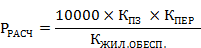 где:РРАСЧ – расчетная плотность населения в границах жилого квартала, чел./га;КПЗ –коэффициент плотности застройки - отношение площади всех этажей зданий и сооружений к площади планировочного элемента. Определяется в соответствии с планируемой этажностью жилой застройки, согласно приложение Б СП 42.13330.2016;КПЕР – коэффициент перехода от общей площади к площади жилых помещений, определяемый в соответствии с конструктивными особенностями застройки, объемом помещений общего пользования;КЖИЛ. ОБЕСП. – нормативный коэффициент жилищной обеспеченности, кв. м/чел.При подсчете коэффициентов плотности застройки площадь этажей определяется по внешним размерам здания. Учитываются только надземные этажи, включая мансардные. Подземные этажи зданий и сооружений не учитываются. Подземное сооружение не учитывается, если поверхность земли (надземная территория) над ним используется под озеленение, организацию площадок, автостоянок и другие виды благоустройства.Расчетная плотность населения применяется в границах планировочного элемента – квартала. Границами кварталов являются красные линии.При повышении показателя расчетной жилищной обеспеченности, расчетная плотность населения уменьшается.При проектировании территории жилой застройки должны соблюдаться требования по охране окружающей среды, защите территории от шума, вибрации, загрязнений атмосферного воздуха, электрических, ионизирующих и электромагнитных излучений, радиационного, химического, микробиологического, паразитологического загрязнений в соответствии с требованиями действующих санитарно-эпидемиологических правил и нормативов.Расстояния между жилыми зданиями, жилыми и общественными зданиями следует принимать на основе расчетов инсоляции и освещенности в соответствии с требованиями СанПиН 2.2.1/2.1.1-1076-01 и СанПиН 2.2.1/2.1.1.1278-03, с учетом противопожарных требований и бытовых разрывов. Расстояние между длинными сторонами секционных жилых зданий высотой 2 – 3 этажа должны быть не менее    15 м, а высотой 4 этажа и более – не менее 20 м, между длинными сторонами и торцами этих же зданий с окнами из жилых комнат – не менее 10 м. В условиях реконструкции и в других особых градостроительных условиях указанные расстояния могут быть сокращены при соблюдении норм инсоляции и освещенности и обеспечении непросматриваемости жилых посещений окно в окно.Площадь зеленых насаждений в границах планировочного элемента рекомендуется принимать не менее 25 % от всей территории планировочного элемента.Количество въездов в квартал (микрорайон) жилой застройки должно быть не менее двух. К каждому участку жилой застройки необходимо предусмотреть проезд.В кварталах (микрорайонах) жилых зон не допускается устройство транзитных  проездов через территорию группы жилых домов, объединенных общим пространством (двором).В рамках развития застроенных территорий, расчетная плотность населения не должна превышать показатель сложившейся плотности жилых кварталов. Так же должно выполняться условие соблюдения иных расчетных показателей, имеющих непосредственное влияние на допустимую расчетную плотность населения.Размеры земельных участков индивидуальной жилой застройки, приквартирных земельных участков рекомендуется принимать с учетом особенностей территорий, характера сложившейся и формируемой жилой застройки, условий ее размещения в структурном элементе жилой зоны.Показатели минимально допустимых размеров площадок придомового благоустройства различного функционального назначенияПри проектировании жилого микрорайона необходимо предусматривать размещение площадок общего пользования различного назначения с учетом демографического состава населения и типа застройки.Удельный размер площадок общего пользования определяет минимальный уровень обеспеченности площадками общего пользования и выражается в площади территории, приходящейся на единицу общей площади квартир жилого здания (кв. м площадок/100 кв. м площади жилой площади).Расстояние от площадок для хозяйственных целей до наиболее удаленного входа в жилое здание – не более 100 м для домов с мусоропроводами и не более 50 м для домов без мусоропроводов, но не ближе 20 метров от окон жилых и общественных зданий.Расстояния от площадок для сушки белья не нормируются, расстояния от площадок для мусоросборников до физкультурных площадок, площадок для игр детей и отдыха взрослых следует принимать не менее 20 м.Расстояние от площадок для занятий физкультурой устанавливается в зависимости от их шумовых характеристик. Допускается уменьшать, но не более чем на 50 процентов удельные размеры площадок: для хозяйственных целей при застройке жилыми зданиями 9 этажей и выше; для занятий физкультурой при формировании единого физкультурно-оздоровительного комплекса микрорайона для школьников и населения.При организации мусороудаления непосредственно из мусоросборных камер, расстояние до хозяйственных площадок для крупногабаритных бытовых отходов – не более 150 м.Расстояние до площадок для выгула собак – не более 500 м.Объекты, относящиеся к области фармацевтикиРасчетный показатель минимально допустимого уровня обеспеченности аптечными организациями установлен в соответствии с социальными нормативами и нормами, утвержденными Распоряжением Правительства Российской Федерации от 03.07.1996 № 1063-р.Нормативы минимально допустимого уровня обеспеченности аптечными организациями следует определять суммарно с учетом объектов, находящихся в ведении сельского поселения, а также объектов иного значения.Аптеки рекомендуется размещать в комплексе с лечебно-профилактическими организациями, в составе помещений общественных комплексов, а также в специально приспособленном помещении жилого или общественного здания для обеспечения наилучшей доступности.Обеспечение населения услугами аптек может осуществляться на базе сельских амбулаторий, фельдшерско-акушерских пунктов, без размещения аптечной организации, путем оформления населением заявок на обеспечение лекарственными средствами и их доставку в населенный пункт.Расчетные показатели максимально допустимого уровня территориальной доступности объектов, относящихся к области фармацевтики, установлены для транспортной доступности и пешеходной доступности в разрезе видов жилой застройки.Минимальный размер земельных участков для размещения объектов, относящихся к области фармацевтики, следует определять в соответствии с Приложением Д, СП 42.13330.2016.Объекты, относящиеся к области физической культуры и массового спортаРасчетный показатель минимально допустимого уровня обеспеченности помещениями для физкультурных занятий и тренировок установлен в соответствии в соответствии с Приложением Д СП 42.13330.2016.Помещения для физкультурных занятий и тренировок рекомендуется размещать в составе помещений общественных комплексов, а также в специально приспособленном помещении жилого или общественного здания для обеспечения наилучшей доступности.Расчетные показатели максимально допустимого уровня территориальной доступности объектов, относящихся к области физической культуры и массового спорта, установлены для пешеходной доступности объектов данного вида в разрезе видов жилой застройки.Объекты, относящиеся к области культурыМинимальный размер территории для размещения музеев и выставочных залов установлен с учетом Рекомендаций по проектированию музеев, ЦНИИЭП им. Б.С. Мезенцева Москва Стройиздат 1988 год, актуализированных в 2008 году.Расчетный показатель минимально допустимого уровня обеспеченности помещениями для культурно-досуговой деятельности установлен в соответствии в соответствии с Приложением Д СП 42.13330.2016.Рекомендуется размещать в составе помещений общественных комплексов, а также в специально приспособленном помещении жилого или общественного здания для обеспечения наилучшей доступности.Расчетные показатели максимально допустимого уровня территориальной доступности объектов, относящихся к области культуры, установлены для пешеходной доступности объектов данного вида в разрезе видов жилой застройки.Объекты, относящиеся к области торговли, общественного питания и коммунально-бытового обслуживанияРасчетные показатели минимально допустимого уровня обеспеченности предприятиями общественного питания, предприятиями бытового и коммунального обслуживания определены в соответствии с Приложением Д СП 42.13330.2016.Расчетные показатели максимально допустимого уровня территориальной доступности предприятий торговли, общественного питания и бытового обслуживания, установлены для пешеходной доступности объектов данного вида в разрезе видов жилой застройки.Минимальные размеры земельных участков для размещения объектов, относящихся к области торговли, общественного питания и коммунально-бытового обслуживания, определены в соответствии с Приложением Д, СП 42.13330.2016.Объекты, относящиеся к области кредитно-финансового обслуживанияРасчетные показатели минимально допустимого уровня обеспеченности отделениями банков и филиалов сберегательного банка установлены в соответствии с Приложением Д СП 42.13330.2016.Расчетные показатели максимально допустимого уровня территориальной доступности объектов, относящихся к области кредитно-финансового обслуживания, установлены для транспортной доступности и пешеходной доступности в разрезе видов жилой застройки.Минимальные размеры земельных участков для размещения объектов, относящихся к области кредитно-финансового обслуживания, определены в соответствии с Приложением Д, СП 42.13330.2016.Объекты, относящиеся к области почтовой связиРазмещение отделений почтовой связи следует принимать в соответствии с Приложением Д СП 42.13330.2016.Отделения почтовой связи являются объектами федерального значения, но включены в состав местных нормативов градостроительного проектирования в связи с тем, что это объекты периодического пользования, выполняющие важные для комфортной жизнедеятельности населения функции.Расчетные показатели максимально допустимого уровня территориальной доступности объектов, относящихся к области почтовой связи, установлены для пешеходной доступности объектов данного вида в разрезе видов жилой застройки.Объекты в области туризма и рекреацииМНГП Ельнинского района направлены на реализацию мероприятий в области строительства объектов туризма и рекреации.Уровень обеспеченности гостиницами, а также значения расчетных показателей минимально допустимой площади территории для размещения коллективных средств размещения, установлены согласно Приложению Д СП 42.13330.2016. Для объектов в области туризма и рекреации максимально допустимый уровень территориальной доступности не нормируется.На территории рекреационных зон не допускается строительство новых и расширение действующих промышленных, коммунально-складских и других объектов, не связанных с эксплуатацией объектов рекреационного, оздоровительного и природоохранного назначения.Объекты, относящиеся к области транспортного обслуживанияРасчетные показатели минимально допустимого уровня обеспеченности объектами, предназначенными для постоянного и временного хранения индивидуальных легковых автомобилей определены экспертным путем, на основании сравнения темпов роста численности населения, а также на основании оценки прогноза уровня обеспеченности населения индивидуальным легковым автотранспортом.Расчетные показатели максимально допустимого уровня территориальной доступности объектов, предназначенных для постоянного хранения индивидуальных легковых автомобилей, приняты согласно п. 11.31 СП 42.13330.2016, для временного хранения индивидуальных легковых автомобилей, приняты согласно п. 11.34 СП 42.13330.2016.На территории застройки объектами индивидуального жилищного строительства и усадебными жилыми домами следует предусматривать 100-процентную обеспеченность машино-местами для хранения и парковки индивидуальных легковых автомобилей, принадлежащих жителям, проживающим на данной территории.Объекты в области промышленности и сельского хозяйстваМинимальная плотность застройки земельных участков производственных объектов для различных видов промышленных объектов установлена в соответствии с Приложением В СП 18.13330.2011. Минимальная плотность застройки земельных участков сельскохозяйственных предприятий для различных видов объектов сельского хозяйства установлена в соответствии с Приложением В СП 19.13330.2011. Размеры земельных участков и вместимость общетоварных и специализированных складов, предназначенных для обслуживания городов и сельских поселений, установлены в соответствии с Приложением Е СП 42.13330.2016. Для объектов в области промышленности и сельского хозяйства максимально допустимый уровень территориальной доступности не нормируется.Планировка земельных участков производственных объектов (далее также – объектов) и их групп должна обеспечивать наиболее благоприятные условия для производственного процесса и труда на предприятиях, рациональное и экономное использование земельных участков и наибольшую эффективность капитальных вложений.Земельные участки производственных объектов и их групп надлежит размещать на территориях, предусмотренных схемами территориального планирования муниципальных районов, генеральными планами поселений и населенных пунктов, проектами планировки соответствующих территорий, выполняемых с учетом программ экономического, социального, экологического развития. Земельные участки объектов и их групп следует размещать на территориях несельскохозяйственного назначения или непригодных для сельского хозяйства. Размещение объектов на территориях залегания полезных ископаемых допускается по согласованию с органами государственного горного надзора, а на площадях залегания общераспространенных полезных ископаемых – в порядке, устанавливаемом законодательством.Размещение объектов и их групп не допускается (ограничения установлены в соответствии с п. 4.4 СП 18.13330.2011 применительно к сельским поселениям Ельнинского района):в первом поясе зоны санитарной охраны подземных и наземных источников водоснабжения;в зеленых зонах;на землях особо охраняемых природных территорий;в зонах охраны памятников истории и культуры без разрешения соответствующих органов охраны памятников;в зонах возможного катастрофического затопления в результате разрушения плотин или дамб. Зоной катастрофического затопления является территория, на которой затопление имеет глубину 1,5 м и более или может повлечь за собой разрушение зданий и сооружений, гибель людей, вывод из строя оборудования объектов.Между производственными объектами и жилой зоной необходимо предусматривать санитарно-защитную зону.Устройство отвалов, шлаконакопителей, отходов и отбросов предприятий допускается только при обосновании невозможности их утилизации, при этом для групп объектов следует, как правило, предусматривать централизованные (групповые) отвалы. Участки для них следует размещать за пределами объектов и II пояса зон санитарной охраны подземных водоисточников, с соблюдением санитарных норм.В состав производственных зон могут включаться:коммунальные зоны – зоны размещения коммунальных и складских объектов, объектов жилищно-коммунального хозяйства, объектов транспорта, объектов оптовой торговли;производственные зоны – зоны размещения производственных объектов с различными нормативами воздействия на окружающую среду, как правило, требующие устройства санитарно-защитных зон шириной более 50 м, а также железнодорожных подъездных путей;иные виды производственной (научно-производственные зоны), инженерной и транспортной инфраструктур.В производственных зонах допускается размещать сооружения и помещения объектов аварийно-спасательных служб, обслуживающих расположенные в производственной зоне предприятия и другие объекты.При размещении и реконструкции предприятий и других объектов на территории производственной зоны следует предусматривать меры по обеспечению их безопасности в процессе эксплуатации, а также предусматривать в случае аварии на одном из предприятий защиту населения прилегающих районов от опасных воздействий и меры по обеспечению безопасности функционирования других предприятий. Степень опасности производственных и других объектов определяется в установленном законодательством порядке в соответствии с техническими регламентами.При реконструкции объектов сложившейся производственной застройки, являющихся памятниками истории и культуры, необходимо предусматривать меры по сохранению их исторического облика.В пределах производственных зон и санитарно-защитных зон предприятий не допускается размещать жилые дома, гостиницы, общежития, садово-дачную застройку, дошкольные образовательные и общеобразовательные организации, медицинские организации, учреждения и организации отдыха, спортивные сооружения, другие общественные здания, не связанные с обслуживанием производства. Территория СЗЗ не должна использоваться для рекреационных целей и производства сельскохозяйственной продукции.Участки СЗЗ предприятий не включаются в состав территории предприятий и могут быть предоставлены для размещения объектов, строительство которых допускается на территории этих зон. Оздоровительные, санитарно-гигиенические, строительные и другие мероприятия, связанные с охраной окружающей среды на прилегающей к предприятию загрязненной территории, включая благоустройство СЗЗ, осуществляются за счет предприятия, имеющего вредные выбросы.Территория, занимаемая площадками промышленных предприятий и других производственных объектов, учреждениями и предприятиями обслуживания, должна составлять, как правило, не менее 60 % всей территории промышленной зоны.Занятость территории промышленной зоны определяется в процентах как отношение суммы площадок промышленных предприятий и связанных с ними объектов в пределах ограждения (или при отсутствии ограждения – в соответствующих ей условных границах), а также учреждений обслуживания, к общей территории промышленной зоны, определенной генеральным планом населенного пункта. Занятые территории могут включать резервные участки на площадках предприятий и других объектов, намеченные в соответствии с заданием на проектирование для размещения на них зданий и сооружений.Плотность застройки кварталов, занимаемых промышленными предприятиями и другими объектами, как правило, не должна превышать показателей, приведенных ниже, где коэффициент застройки – отношение площади, занятой под зданиями и сооружениями, к площади участка (квартала); коэффициент плотности застройки – отношение площади всех этажей зданий и сооружений к площади участка (квартала).Показатели плотности застройки участков территориальных зонУказанные коэффициенты приведены для кварталов производственной застройки, включающей один или несколько объектов.В составе научно-производственных зон следует размещать учреждения науки и научного обслуживания, опытные производства и связанные с ними высшие и средние учебные заведения, гостиницы, учреждения и предприятия обслуживания, а также инженерные и транспортные коммуникации и сооружения.На территориях коммунально-складских зон (районов) следует размещать предприятия пищевой промышленности, общетоварные (продовольственные и непродовольственные), специализированные склады (холодильники, картофеле-, овоще-, фруктохранилища), предприятия коммунального, транспортного и бытового обслуживания населения.При планировке земельных участков объектов и их групп следует, как правило, выделять планировочные зоны:предзаводскую;производственную, включая зоны исследовательского назначения и опытных производств;подсобную;складскую.Предзаводскую зону производственного объекта следует размещать со стороны основных подъездов и подходов работающих.В зоне общих объектов вспомогательных производств и хозяйств следует, как правило, размещать объекты энергоснабжения, водоснабжения и канализации, транспорта, ремонтного хозяйства, пожарных депо, отвального хозяйства.Резервирование земельных участков для территориального развития объектов  надлежит предусматривать в соответствии со схемами и проектами планировочной организации производственных объектов, а также положениями генеральных планов поселений.В схеме планировочной организации земельного участка расширяемого и реконструируемого объекта следует предусматривать:организацию СЗЗ (при необходимости);увязку с планировкой и застройкой прилегающих жилых и иных территориальных зон населенного пункта;совершенствование планировочного зонирования, благоустройства земельного участка и архитектурного облика объекта;повышение эффективности использования территории;объединение разрозненных производственных и вспомогательных объектов.Расстояния между зданиями, сооружениями, в т.ч. инженерными коммуникациями, следует принимать минимально допустимыми.Проектируемые сельскохозяйственные предприятия, здания и сооружения следует размещать в производственных зонах поселений на основе планов развития существующих организаций и их производственной специализации в соответствии с утвержденными в установленном порядке проектами генеральных планов поселений с учетом схем  размещения объектов сельского хозяйства субъектов Российской Федерации, муниципальных образований.Плотность застройки площадок сельскохозяйственных предприятий должна быть не менее указанной в Приложении В СП 19.13330.2011. Минимальную плотность застройки допускается (при наличии соответствующих обоснований инвестиций в строительство) уменьшать, но не более чем на 1/10 установленной нормы при строительстве сельскохозяйственных предприятий на площадке с уклоном свыше 3%, просадочных  грунтах, в сложных инженерно-геологических условиях, а также при расширении и реконструкции предприятий.При организации сельскохозяйственного производства необходимо предусматривать меры по защите жилых и общественно-деловых зон от неблагоприятного влияния производственных комплексов, а также самих этих комплексов, если они связаны с производством пищевых продуктов, от загрязнений и вредных воздействий иных производств, транспортных и коммунальных сооружений.Размещение сельскохозяйственных предприятий, зданий и сооружений не допускается (ограничения установлены в соответствии с п. 4.6 СП 19.13330.2011 применительно к поселениям Ельнинского района):на месте бывших полигонов для бытовых отходов, очистных сооружений, скотомогильников;на площадях залегания полезных ископаемых без согласования с органами Федерального агентства по недропользованию;на землях зеленых зон;на землях особо охраняемых природных территорий, в т.ч. в зонах охраны объектов культурного наследия.Требования по обеспечению охраны окружающей среды, по обеспечению защиты населения и территорий от воздействия чрезвычайных ситуаций природного и техногенного характера, мероприятия по гражданской оборонеТребования по обеспечению охраны окружающей средыТребования по обеспечению охраны окружающей среды, учитываемые при разработке градостроительной документации, устанавливаются в соответствии с федеральным и региональным законодательством в области охраны окружающей среды.Предельные значения допустимых уровней воздействия на среду и человека для различных функциональных зон, устанавливаются в соответствии параметрами, определенными в следующих нормативных документах:максимальные уровни звукового воздействия принимаются в соответствии с требованиями СН 2.2.4/2.1.8.562-96;максимальные уровни загрязнения атмосферного воздуха принимаются в соответствии с требованиями СанПиН 2.1.6.1032-01;максимальные уровни электромагнитного излучения от радиотехнических объектов принимаются в соответствии с требованиями СанПиН 2.1.8/2.2.4.1383-03, СанПиН 2.1.8/2.2.4.1190-03;требования к очистке сточных вод в соответствии с СП 32.13330.2012.Разрешенные параметры допустимых уровней воздействия на человека и условия проживанияПримечание: Значение максимально допустимых уровней относятся к территориям, расположенным внутри зон. На границах зон должны обеспечиваться значения уровней воздействия, соответствующие меньшему значению их разрешенных в зонах по обе стороны границы.Площадки для размещения и расширения объектов, которые могут быть источниками вредного воздействия на здоровье населения и условия его проживания, выбираются с учетом аэроклиматической характеристики, рельефа местности, закономерностей распространения промышленных выбросов в атмосфере, а также потенциала загрязнения атмосферы.Условия размещения жилых зон по отношению к производственным предприятиям определены в СП 42.13330.2016.Жилые зоны следует размещать с наветренной стороны (для ветров преобладающего направления) по отношению к производственным предприятиям, являющимся источниками загрязнения атмосферного воздуха, а также представляющим повышенную пожарную опасность.Объекты, требующие особой чистоты атмосферного воздуха, не следует размещать с подветренной стороны ветров преобладающего направления по отношению к соседним объектам с источниками загрязнения атмосферного воздуха.Животноводческие, птицеводческие и звероводческие предприятия, склады по хранению ядохимикатов, биопрепаратов, удобрений, пожаровзрывоопасные склады и производства, ветеринарные учреждения, объекты и предприятия по утилизации отходов, котельные, очистные сооружения, навозохранилища открытого типа следует располагать с подветренной стороны (для ветров преобладающего направления) по отношению к жилым, общественно-деловым и рекреационным зонам, а также другим объектам производственной зоны в соответствии с действующими нормативными документами.Обязательным условием проектирования таких объектов является организация санитарно-защитных зон в соответствии с требованиями СанПиН 2.2.1/2.1.1.1200-03.Производственная зона для строительства новых и расширения существующих производственных предприятий проектируется в соответствии с требованиями СанПиН 2.2.1/2.1.1.1200-03, СанПиН 2.1.6.1032-01.В жилой зоне и местах массового отдыха населения запрещается размещать объекты I и II классов опасности по санитарной классификации.Запрещается проектирование и размещение объектов I-III класса опасности по классификации СанПиН 2.2.1/2.1.1.1200-03, на территориях с уровнями загрязнения, превышающими установленные гигиенические нормативы.В соответствии с Федеральным законом от 04.05.1999 № 96-ФЗ «Об охране атмосферного воздуха» места хранения и захоронения загрязняющих атмосферный воздух отходов производства и потребления должны быть согласованы с территориальными органами федерального органа исполнительной власти в области охраны окружающей среды и территориальными органами других федеральных органов исполнительной власти.Запрещается размещение производственной зоны и объектов, не связанных с созданием лесной инфраструктуры, на землях лесного фонда, за исключением объектов, назначение которых соответствует требованиям пункта 1 статьи 21 Лесного кодекса Российской Федерации.Застройка площадей залегания полезных ископаемых, а также размещение в местах их залегания подземных сооружений допускается с учетом условий, изложенных в статье 25 Закона Российской Федерации от 21.02.1992 № 2395-1 «О недрах», с разрешения федерального органа управления государственным фондом недр или его территориальных органов исключительно при условии обеспечения возможности извлечения полезных ископаемых или доказанности экономической целесообразности застройки.Размещение объектов в границах зон санитарной охраны источников водоснабжения производится в соответствии с требованиями по соблюдению режимов хозяйственной деятельности в границах таких зон, установленными СанПиН 2.1.4.1110-02.Мероприятия по защите водных объектов (водоемов и водотоков) необходимо предусматривать в соответствии с требованиями Водного кодекса Российской Федерации, нормативных правовых актов Смоленской области, Ельнинского района, санитарных и экологических норм, утвержденных в установленном порядке.Жилые, общественно-деловые, смешанные и рекреационные зоны следует размещать выше по течению водотоков относительно сбросов всех категорий сточных вод, включая поверхностные стоки с территории населенных пунктов.В целях поддержания благоприятного гидрологического режима, улучшения санитарного состояния, рационального использования водных ресурсов рек, озер и водохранилищ устанавливаются водоохранные зоны и прибрежные защитные полосы.Размещение производственных зон на прибрежных участках водных объектов следует осуществлять в соответствии с требованиями Водного кодекса Российской Федерации.В границах водоохранных зон запрещается:использование сточных вод в целях регулирования плодородия почв;размещение кладбищ, скотомогильников, объектов размещения отходов производства и потребления, химических, взрывчатых, токсичных, отравляющих и ядовитых веществ, пунктов захоронения радиоактивных отходов;осуществление авиационных мер по борьбе с вредными организмами;движение и стоянки транспортных средств (кроме специальных транспортных средств), за исключением их движения по дорогам и стоянки на дорогах и в специально оборудованных местах, имеющих твердое покрытие;размещение автозаправочных станций, складов горюче-смазочных материалов (за исключением случаев, если автозаправочные станции, склады горюче-смазочных материалов размещены на территориях портов, судостроительных и судоремонтных организаций, инфраструктуры внутренних водных путей при условии соблюдения требований законодательства в области охраны окружающей среды и Водного кодекса Российской Федерации), станций технического обслуживания, используемых для технического осмотра  и ремонта транспортных средств, осуществление мойки транспортных средств;размещение специализированных хранилищ пестицидов и агрохимикатов, применение пестицидов и агрохимикатов;сброс сточных, в том числе дренажных, вод;разведка и добыча общераспространенных полезных ископаемых (за исключением случаев, если разведка и добыча общераспространенных полезных ископаемых осуществляются пользователями недр, осуществляющими разведку и добычу иных видов полезных ископаемых, в границах предоставленных им в соответствии с законодательством Российской Федерации о недрах горных отводов и (или) геологических отводов на  основании утвержденного технического проекта в соответствии со статьей 19.1 Закона Российской Федерации № 2395-1 «О недрах»).В границах водоохранных зон допускаются проектирование, строительство, реконструкция, ввод в эксплуатацию, эксплуатация хозяйственных и иных объектов при условии оборудования таких объектов сооружениями, обеспечивающими охрану водных объектов от загрязнения, засорения, заиления и истощения вод в соответствии с водным законодательством и законодательством в области охраны окружающей среды. Выбор типа сооружения, обеспечивающего охрану водного объекта от загрязнения, засорения, заиления  и истощения вод, осуществляется с учетом необходимости соблюдения установленных в соответствии с законодательством в области охраны окружающей среды нормативов допустимых сбросов загрязняющих веществ, иных веществ и микроорганизмов.Под сооружениями, обеспечивающими охрану водных объектов от загрязнения, засорения, заиления и истощения вод, понимаются:централизованные системы водоотведения (канализации), централизованные ливневые системы водоотведения;сооружения и системы для отведения (сброса) сточных вод в централизованные системы водоотведения (в том числе дождевых, талых, инфильтрационных, поливомоечных  и дренажных вод), если они предназначены для приема таких вод;локальные очистные сооружения для очистки сточных вод (в том числе дождевых, талых, инфильтрационных, поливомоечных и дренажных вод), обеспечивающие их очистку исходя из нормативов, установленных в соответствии с требованиями законодательства в области охраны окружающей среды и Водного кодекса Российской Федерации;сооружения для сбора отходов производства и потребления, а также сооружения и системы для отведения (сброса) сточных вод (в том числе дождевых, талых, инфильтрационных, поливомоечных и дренажных вод) в приемники, изготовленные из водонепроницаемых материалов.Условия размещения производственных и сельскохозяйственных предприятий по отношению к водным объектам устанавливаются в соответствии с требованиями СП 42.13330.2016.Производственные предприятия, требующие устройства грузовых причалов, пристаней и других портовых сооружений, следует размещать по течению реки ниже жилых, общественно-деловых и рекреационных зон на расстоянии не менее 200 м.При размещении сельскохозяйственных предприятий на прибрежных участках водных объектов и при отсутствии непосредственной связи предприятий с ними следует предусматривать незастроенную прибрежную полосу шириной не менее 40 м. Территории сельскохозяйственных предприятий, расположенных в границах водоохранных зон (в том числе прибрежных защитных полос) необходимо оборудовать системами сбора, очистки и отведения поверхностных стоков.Склады минеральных удобрений и химических средств защиты растений следует располагать на расстоянии не менее 2 км от рыбохозяйственных водоемов. Сокращение расстояния возможно при условии согласования с органами, осуществляющими охрану рыбных запасов.В соответствии с требованиями СП 42.13330.2016 устанавливаются условия размещения отходов производственных предприятий.Устройство отвалов, хвостохранилищ, шламонакопителей, мест складирования отходов предприятий допускается только при обосновании невозможности их утилизации. При этом для производственных зон следует предусматривать централизованные (групповые) отвалы. Участки для них следует размещать за пределами территории предприятий, а также за пределами I и II поясов зоны санитарной охраны подземных и поверхностных источников водоснабжения с соблюдением санитарных норм.Отвалы, в том числе содержащие сланец, мышьяк, свинец, ртуть и другие горючие и токсичные вещества, должны быть отделены от жилых и общественных зданий и сооружений санитарно-защитной зоной.Для объектов по изготовлению и хранению взрывчатых веществ, материалов и изделий на их основе следует предусматривать запретные (опасные) зоны. Застройка запретных (опасных) зон жилыми, общественными и производственными зданиями не допускается. Условия застройки запретных (опасных) зон устанавливаются в соответствии  с требованиями СП 42.13330.2016.Режимы ограничений и размеры санитарно-защитных зон для производственных предприятий, инженерных сетей и сооружений, санитарные разрывы для линейных транспортных сооружений устанавливаются в соответствии с требованиями СанПиН 2.2.1/2.1.1.1200-03.При подготовке документов территориального планирования и документации по планировке территории учитываются СЗЗ промышленных объектов, причем вне зависимости от того, разработаны проекты СЗЗ эксплуатирующей организацией или нет. При отсутствии утвержденных уполномоченными законодательством органами границ СЗЗ за основу можетбыть взята санитарная классификация предприятий, установленная санитарными правилами и нормами.Реконструкция, техническое перевооружение промышленных объектов и производств проводится при наличии проекта с расчетами прогнозируемого загрязнения атмосферного воздуха, физического воздействия на атмосферный воздух, выполненными в составе проекта санитарно-защитной зоны с расчетными границами. После окончания реконструкции и ввода объекта в эксплуатацию расчетные параметры должны быть подтверждены результатами натурных исследований атмосферного воздуха и измерений физических факторов воздействия на атмосферный воздух.Размещение зданий, сооружений и коммуникаций не допускается:на землях особо охраняемых природных территорий, в том числе на землях рекреационных зон, если это противоречит целевому использованию данных земель и может нанести ущерб природным комплексам и их компонентам;на землях зеленых зон, если проектируемые объекты не предназначены для отдыха, спорта или обслуживания пригородного лесного хозяйства;в зонах охраны гидрометеорологических станций;в зонах санитарной охраны источников водоснабжения и площадок водопроводных сооружений, если проектируемые объекты не связаны с эксплуатацией источников;на землях водоохранных зон и прибрежных защитных полос водных объектов, а также на территориях, прилегающих к водным объектам, имеющим высокое рыбохозяйственное значение, за исключением случаев предусмотренных Водным кодексом Российской Федерации;в зонах санитарной охраны курортов, если проектируемые объекты не связаны с эксплуатацией природных лечебных средств курортов;в зонах возможного проявления оползней и других опасных факторов природного характера;в зонах возможного затопления (при глубине затопления 1,5 м и более), не имеющих соответствующих сооружений инженерной защиты;в охранных зонах магистральных трубопроводов.Проектирование и строительство объектов в пределах особо охраняемых природных территорий производится в соответствии с требованиями Федерального закона от 14.03.1995 № 33-ФЗ «Об особо охраняемых природных территориях», регионального законодательства в сфере охраны особо охраняемых природных территорий, а также нормативных документов, устанавливающих правовой статус каждой конкретной особо охраняемой природной территории.Требования по обеспечению защиты населения и территорий от воздействия чрезвычайных ситуаций природного и техногенного характера, мероприятия по гражданской оборонеИнженерно-технические мероприятия гражданской обороны и предупреждения чрезвычайных ситуаций (далее – ИТМ ГОЧС) должны учитываться при:подготовке документов территориального планирования муниципальных образований;разработке документации по планировке территории (проектов планировки, проектов межевания территории, градостроительных планов земельных участков);разработке материалов, обосновывающих строительство (технико-экономического обоснования, технико-экономических расчетов), а также проектной документации на строительство и реконструкцию объектов капитального строительства.Мероприятия по гражданской обороне разрабатываются органами местного самоуправления муниципальных образований в соответствии с требованиями Федерального закона от 12.02.1998 № 28-ФЗ «О гражданской обороне».При градостроительном проектировании на территории Ельнинского района необходимо учитывать требования проектирования в соответствии с                                       СП 165.1325800.2014.Мероприятия по защите территорий от воздействия чрезвычайных ситуаций природного и техногенного характера разрабатываются органами местного самоуправления муниципальных образований в соответствии с требованиями Федерального закона от 21.12.1994 № 68-ФЗ «О защите населения и территорий от чрезвычайных ситуаций природного и техногенного характера» и Закона Смоленской области от 23.09.1998 № 41«О защите населения и территорий от чрезвычайных ситуаций природного и техногенного характера» с учетом требований ГОСТ Р 22.0.07-95.Территории подверженные риску возникновения чрезвычайных ситуаций природного и техногенного характера отображаются на основании сведений, предоставляемых Главным управлением МЧС России по Смоленской области или отделом безопасности, гражданской обороны и чрезвычайных ситуаций администрации Ельнинского района.Требования к обеспечению пожарной безопасностиНормативные показатели пожарной безопасности муниципальных образований принимаются в соответствии с главой 15 «Требования пожарной безопасности при градостроительной деятельности» раздела II «Требования пожарной безопасности при проектировании, строительстве и эксплуатации поселений и городских округов» Технического регламента о требованиях пожарной безопасности, утвержденного Федеральным законом от 22.07.2008 № 123-ФЗ.Требования к обеспечению защиты от затопления и подтопленияНа территориях, подверженных затоплению и подтоплению, строительство капитальных зданий, строений, сооружений без проведения мероприятий по предотвращению негативного воздействия вод запрещаются.Территории, расположенные на участках, подверженных негативному влиянию вод должны быть обеспечены защитными гидротехническими сооружениями.Территории, расположенные на прибрежных участках, должны быть защищены от затопления паводковыми водами, ветровым нагоном воды и подтопления грунтовыми  водами подсыпкой (намывом) или обвалованием. Отметку бровки подсыпанной территории следует принимать не менее, чем на 0,5 м выше расчетного горизонта высоких вод с учетом высоты волны при ветровом нагоне.За расчетный горизонт высоких вод следует принимать отметку наивысшего уровня воды повторяемостью:один раз в 100 лет – для территорий, застроенных или подлежащих застройке жилыми и общественными зданиями;один раз в 10 лет – для территорий парков и плоскостных спортивных сооружений.В качестве основных средств инженерной защиты от затопления следует предусматривать:обвалование территорий со стороны водных объектов;искусственное повышение рельефа территории до незатопляемых планировочных отметок;аккумуляцию, регулирование, отвод поверхностных сбросных и дренажных вод с затопленных, временно затопляемых территорий и низинных нарушенных земель;сооружения инженерной защиты, в том числе: дамбы обвалования, дренажи, дренажные и водосбросные сети, водохранилища многолетнего регулирования стока крупных рек и другие.В качестве вспомогательных (некапитальных) средств инженерной защиты следует предусматривать:увеличение пропускной способности русел рек, их расчистку, дноуглубление и спрямление;расчистку водоемов и водотоков;мероприятия по противопаводковой защите, включающие: выполаживание берегов, биогенное закрепление, укрепление берегов песчано-гравийной и каменной наброской на наиболее проблемных местах.В состав проекта инженерной защиты территории следует включать организационно- технические мероприятия, предусматривающие пропуск весенних половодий и дождевых паводков.При устройстве инженерной защиты от затопления следует определять целесообразность и возможность одновременного использования сооружений и систем инженерной защиты в целях улучшения водообеспечения и водоснабжения, эксплуатации промышленных и коммунальных объектов, а также в интересах энергетики, транспорта, рекреации и охраны природы, предусматривая в проектах возможность создания вариантов сооружений инженерной защиты многофункционального назначения.Сооружения и мероприятия для защиты от затопления проектируются в соответствии с требованиями СП 116.13330.2012 и СНиП 2.06.15-85.На территориях с высоким стоянием грунтовых вод, на заболоченных участках следует предусматривать понижение уровня грунтовых вод в зоне капитальной застройки путем устройства закрытых дренажей. На территории усадебной застройки и на территориях стадионов, парков и других озелененных территорий общего пользования допускается открытая осушительная сеть.Для предотвращения заболачивания территории и защиты подземных частей зданий и сооружений от подтопления существующими и прогнозируемыми грунтовыми водами в связанных грунтах необходимо предусматривать мероприятия по водоотведению и водопонижению, как правило, в виде локальных профилактических или систематических дренажей в комплексе с закрытой ливневой канализацией.Понижение уровня грунтовых вод должно обеспечиваться:на территории капитальной застройки – не менее 2 м от проектной отметки поверхности;на территории стадионов, парков, скверов и других зеленых насаждений – не менее 1 м;на территории крупных промышленных зон и комплексов не менее 15 м.Требования к обеспечению защиты от овражной эрозииДля инженерной защиты территорий от овражной эрозии следует предусматривать следующие виды мероприятий:вертикальную планировку территории (сплошная засыпка или замыв оврага или его отвершков, частичная засыпка с повышением отметок дна оврага, уполаживание или террасирование склонов оврага);упорядочение поверхностного стока;искусственное понижение уровня подземных вод (дренажные системы для понижения или перехвата грунтовых вод);сооружения механической защиты для остановки движения почв.В отдельных случаях допускается полная или частичная ликвидация оврагов путем их засыпки с прокладкой по ним водосточных и дренажных коллекторов.Для инженерной защиты территорий от водной эрозии необходимо предусматривать следующие виды сооружений и мероприятий:водозадерживающие сооружения – валы по берегам рек, вокруг водоемов;водоотводящие сооружения (валы, нагорные каналы и канавы) для перехвата поверхностных (дождевых и талых) вод и отвода их в водоемы и водотоки;водосборные сооружения (пруды, запруды и др.);фито- и лесомелиорация – создание защитных лесных полос вокруг оврагов, балок, водоемов, по берегам водотоков, по откосам и днищам оврагов и балок;террасирование (насыпная часть террас используется для посадки деревьев, посева трав и сельскохозяйственных культур).Требования к охране объектов культурного наследияПри подготовке документов территориального планирования и документации по планировке территории сельского поселения следует учитывать требования законодательства об охране и использовании объектов культурного наследия (памятников истории и культуры) народов Российской Федерации.Нормы охраны объектов культурного наследия на территории сельского поселения не могут быть выражены в показателях обеспеченности объектами и доступности до объектов, но обязательно должны учитываться при подготовке градостроительной документации. В материалах по обоснованию местных нормативов градостроительного проектирования приводятся нормативные требования к охране объектов культурного наследия при градостроительном проектировании в соответствии с действующим законодательством. Требования к охране ОКН на территории Ельнинского района устанавливаются в соответствии с Федеральным законом от 25.06.2002 № 73-ФЗ «Об объектах культурного наследия (памятниках истории и культуры) народов Российской Федерации».При планировке и застройке сельских поселений запрещается предусматривать снос, перемещения и другие изменения состояния объектов культурного наследия. В исключительных случаях предложения по изменению состояния памятников следует представлять в соответствии с действующим законодательством.Границы территорий объектов культурного наследия отображаются в документах территориального планирования и документации по планировке территории, на основании ранее утверждённых в соответствии с законодательством документов.Основными источниками информации об объектах культурного наследия и их территориях, а также их зонах охраны являются сведения, содержащиеся в едином государственном реестре объектов культурного наследия (памятников истории и культуры) народов Российской Федерации.Границы зон охраны объектов культурного наследия, в том числе границы объединенной зоны охраны объектов культурного наследия (за исключением границ зон охраны особо ценных объектов культурного наследия народов Российской Федерации и объектов культурного наследия, включенных в Список всемирного наследия), особые режимы использования земель в границах территорий данных зон и требования к градостроительным регламентам в границах территорий данных зон утверждаются на основании проектов зон охраны объектов культурного наследия либо проекта объединенной зоны охраны объектов культурного наследия:в отношении объектов культурного наследия федерального значения - уполномоченным органом государственной власти Смоленской области по согласованию с федеральным органом охраны объектов культурного наследия;в отношении объектов культурного наследия регионального и местного (муниципального) значения – администрацией Смоленской области по представлению специально уполномоченного государственного органа охраны объектов культурного наследия Смоленской области, согласованному с органами местного самоуправления.Отображение границ зон охраны объектов культурного наследия в составе графических материалов документов территориального планирования и документации по планировке территории возможно только на основе утвержденных уполномоченными органами проектов зон охраны объектов культурного наследия.На территории памятника или ансамбля запрещаются: строительство объектов капитального строительства и увеличение объемно-пространственных характеристик, существующих на территории памятника или ансамбля объектов капитального строительства; проведение земляных, строительных, мелиоративных и иных работ, за исключением работ по сохранению объекта культурного наследия или его отдельных элементов, сохранению историко-градостроительной или природной среды объекта культурного наследия.На территории достопримечательного места разрешаются: работы по сохранению памятников и ансамблей, находящихся в границах территории достопримечательного места, работы, направленные на обеспечение сохранности особенностей достопримечательного места; строительство объектов капитального строительства в целях воссоздания утраченной градостроительной среды; осуществление ограниченного строительства, капитального ремонта и реконструкции объектов капитального строительства при условии сохранения особенностей достопримечательного места, являющихся основаниями для включения его в единый государственный реестр объектов культурного наследия (памятников истории и культуры) народов Российской Федерации и подлежащих обязательному сохранению.На территории памятника, ансамбля или достопримечательного места разрешается ведение хозяйственной деятельности, не противоречащей требованиям обеспечения сохранности объекта культурного наследия и позволяющей обеспечить функционирование объекта культурного наследия в современных условиях.В случае угрозы нарушения целостности и сохранности объекта культурного наследия движение транспортных средств на территории данного объекта и в зонах его охраны ограничивается или запрещается на основании предписания уполномоченного органа в области государственной охраны объектов культурного наследия.Расстояния от объектов культурного наследия до транспортных и инженерных коммуникаций следует принимать не менее:до проезжих частей магистралей скоростного и непрерывного движения: в условиях сложного рельефа – 100 м;на плоском рельефе – 50 м;до сетей водопровода, канализации и теплоснабжения (кроме разводящих) – 15 м;до других подземных инженерных сетей – 5 м.В условиях реконструкции указанные расстояния до инженерных сетей допускается сокращать, но принимать не менее:до водонесущих сетей – 5 м;до неводонесущих сетей – 2 м.При этом необходимо обеспечивать проведение специальных технических мероприятий по сохранности объектов культурного наследия при производстве строительных работ.Требования и рекомендации по установлению красных линий и линий отступа от красных линий в целях определения допустимого размещения зданий, строений, сооруженийКрасные линии, согласно Градостроительного кодекса Российской Федерации, устанавливаются и утверждаются в составе документации по планировке территории - проекта планировки территории.Красные линии устанавливаются: с учетом ширины улиц и дорог, которые определяются расчетом в зависимости от интенсивности движения транспорта и пешеходов; состава размещаемых в пределах поперечного профиля элементов (проезжих частей, технических полос для прокладки подземных коммуникаций, тротуаров, велосипедных дорожек, зеленых насаждений и др.); с учетом санитарно-гигиенических требований и требований гражданской обороны.В пределах красных линий допускается размещение конструктивных элементов дорожно-транспортных сооружений (опор путепроводов, лестничных и пандусных сходов подземных пешеходных переходов, павильонов на остановочных пунктах общественного транспорта).В исключительных случаях с учетом действующих особенностей участка (поперечных профилей и режимов градостроительной деятельности) в пределах красных линий допускается размещение:объектов транспортной инфраструктуры (площадки отстоя и кольцевания общественного транспорта, разворотные площадки, площадки для размещения диспетчерских пунктов);отдельных нестационарных объектов автосервиса для попутного обслуживания (контейнерные автозаправочные станции, мини-мойки, посты проверки выхлопа СО/СН);отдельных нестационарных объектов для попутного обслуживания пешеходов (мелкорозничная торговля и бытовое обслуживание).Красные линии магистральных улиц, транспортных развязок, в том числе кольцевого типа и существующих перекрестков на магистральных улицах необходимо назначать с учетом возможности их реконструкции для увеличения пропускной способности.Размещение автостоянок в красных линиях улиц возможно, при условии сохранения ширины проезжей части.Красные линии обязательны для соблюдения всеми субъектами градостроительной деятельности, участвующими в процессе проектирования и последующего освоения поселения.Соблюдение красных линий обязательно при межевании, при оформлении документов гражданами и юридическими лицами на право собственности, владения, пользования и распоряжения земельными участками и другими объектами недвижимости, их государственной регистрации.Проектирование и строительство зданий и сооружений на территориях сельского поселения, не имеющих утвержденных в установленном порядке красных линий, не допускается.Красные линии являются основой для разбивки и установления на местности других линий градостроительного регулирования.Красные линии дополняются иными линиями градостроительного регулирования, определяющими особые условия использования и застройки территории населенного пункта.Для территорий, подлежащих застройке, документацией по планировке территории устанавливаются линии отступа от красных линий в целях определения мест допустимого размещения зданий, строений, сооружений.Линии отступа от красных линий устанавливаются документами по планировке территории (в том числе, в градостроительных планах земельных участков), с учетом санитарно-защитных и охранных зон, сложившегося использования земельных участков и территорий.Максимальные выступы за красную линию конструктивных элементов зданий существующей застройки в условиях реконструкции:в отношении балконов, эркеров, козырьков – не более 2,0 метров и не ниже 3,0 метров от уровня земли;в отношении приямков – не более 1,5 метров.Жилые здания с квартирами в первых этажах рекомендуется размещать с отступом от красных линий:на магистральных улицах - не менее 6 м;на прочих улицах - не менее 3 м.По красной линии допускается располагать:жилые здания со встроенными в первые этажи или пристроенными помещениями общественного назначения, кроме учреждений образования и воспитания;жилые здания с квартирами в первых этажах на жилых улицах в условиях реконструкции сложившейся застройки.Жилые дома на территории индивидуальной и блокированной застройки рекомендуется размещать с отступом:от красной линии улиц - не менее чем на 5 м;от красной линии проездов - не менее чем на 3 м.Рекомендуемый отступ от хозяйственных построек и автостоянок закрытого типа до красных линий улиц и проездов - не менее 5 м.Садовый дом рекомендуется располагать от красной линии проезда не менее чем на 3 м. При этом между домами, расположенными на противоположных сторонах проезда, должны быть учтены противопожарные расстояния.Рекомендуемый отступ от зданий и сооружений в промышленных зонах до красных линий – не менее 3м.Указанные расстояния измеряются от наружной стены здания в уровне цоколя. Декоративные элементы (а также лестницы, приборы освещения, камеры слежения и др.), выступающие за плоскость фасада не более, чем на 0,6 м, допускается не учитывать.Минимальные расстояния от стен зданий и границ земельных участков учреждений и предприятий обслуживания до красных линийПРАВИЛА И ОБЛАСТЬ ПРИМЕНЕНИЯ РАСЧЕТНЫХ ПОКАЗАТЕЛЕЙ, СОДЕРЖАЩИХСЯ В ОСНОВНОЙ ЧАСТИ НОРМАТИВОВ ГРАДОСТРОИТЕЛЬНОГО ПРОЕКТИРОВАНИЯДействие местных нормативов градостроительного проектирования распространяется на всю территорию Ельнинского района и на правоотношения, возникшие после утверждения настоящих МНГП.Настоящие МНГП Ельнинского района устанавливают совокупность расчетных показателей минимально допустимого уровня обеспеченности объектами местного значения поселения населения и расчетных показателей максимально допустимого уровня территориальной доступности таких объектов для населения сельского поселения.Перечень объектов местного значения поселения (Приложение 2 настоящих МНГП) для целей настоящих МНГП Ельнинского района подготовлен на основании п. 20 ст. 1 Градостроительного кодекса Российской Федерации, Федерального закона от 06.10.2003 № 131-ФЗ «Об общих принципах организации местного самоуправления в Российской Федерации», Закона Смоленской области от 10.07.2007 № 133 «О регулировании градостроительной деятельности в Смоленской области».Расчетные показатели минимально допустимого уровня обеспеченности объектами местного значения поселения, установленные МНГП Ельнинского района, не могут быть ниже предельных значений расчетных показателей минимально допустимого уровня обеспеченности объектами местного значения поселения, установленных региональными нормативами градостроительного проектирования Смоленской области.Расчетные показатели максимально допустимого уровня территориальной доступности объектов местного значения поселения для населения, установленные МНГП Ельнинского района, не могут превышать предельные значения расчетных показателей максимально допустимого уровня территориальной доступности объектов местного значения поселения, установленных региональными нормативами градостроительного проектирования Смоленской области.Расчетные показатели минимально допустимого уровня обеспеченности объектами местного значения поселения и расчетные показатели максимально допустимого уровня территориальной доступности таких объектов для населения, установленные в МНГП Ельнинского района, применяются при подготовке генерального плана сельского поселения, документации по планировке территории, правил землепользования и застройки, а также при принятии органом местного самоуправления решения о развитии застроенной территории.Расчетные показатели подлежат применению разработчиком градостроительной документации, заказчиком градостроительной документации и иными заинтересованными лицами при оценке качества градостроительной документации в части установления соответствия её решений целям повышения качества жизни населения.Расчетные показатели применяются также при осуществлении государственного контроля за соблюдением органами местного самоуправления поселения законодательства о градостроительной деятельности.При подготовке генерального плана сельского поселения необходимо учитывать значения расчетных показателей уровня минимальной обеспеченности объектами, являющимися, в соответствии с Приложением 2 настоящих МНГП, объектами местного значения поселения и уровня максимальной территориальной доступности таких объектов. Кроме того, при подготовке генерального плана сельского поселения необходимо применять расчетные показатели уровня минимальной обеспеченности объектами, не относящимися к объектам местного значения поселения, и уровня максимальной территориальной доступности таких объектов в соответствии с Приложением 1 настоящих МНГП.В ходе подготовки документации по планировке территории следует учитывать расчетные показатели минимально допустимых площадей территорий, необходимых для размещения объектов местного значения поселения, а также расчетные показатели минимально допустимого уровня обеспеченности объектами, не относящимися к объектам местного значения поселения, и расчетные показатели минимально допустимых площадей территорий для размещения соответствующих объектов, содержащиеся в Приложении 1 настоящих МНГП.При планировании размещения в границах территории проекта планировки различных объектов следует оценивать обеспеченности рассматриваемой территории объектами соответствующего вида, которые расположены (или могут быть расположены) не только в границах данной территории, но также и вне ее границ в пределах максимальной территориальной доступности, установленной для соответствующих объектов.Расчетные показатели минимально допустимого уровня обеспеченности объектами местного значения поселения, а также максимально допустимого уровня территориальной доступности таких объектов, установленные в настоящих МНГП, применяются при определении местоположения планируемых к размещению объектов местного значения поселения в генеральном плане сельского поселения (в том числе, при определении функциональных зон, в границах которых планируется размещение указанных объектов), а также при определении зон планируемого размещения объектов местного значения поселения и параметров соответствующих земельных участков в документации по планировке территории в целях обеспечения благоприятных условий жизнедеятельности человека.При определении местоположения планируемых к размещению объектов местного значения поселения в целях подготовки генерального плана сельского поселения, документации по планировке территории следует учитывать наличие на территории в границах подготавливаемого проекта подобных объектов, их параметры (площадь, емкость, вместимость, уровень территориальной доступности).При отмене и (или) изменении действующих нормативных документов Российской Федерации и (или) Смоленской области, в том числе тех, требования которых были учтены при подготовке настоящих МНГП и на которые дается ссылка в настоящих МНГП, следует руководствоваться нормами, вводимыми взамен отмененных.ПРИЛОЖЕНИЕ 2. Перечень объектов местного значения поселенияПримечание:1. Под Федеральным законом № 131-ФЗ понимается Федеральный закон от 06.10.2003 № 131-ФЗ «Об общих принципах организации местного самоуправления в Российской Федерации».Перечень используемых сокращенийТермины и определенияВ местных нормативах градостроительного проектирования Ельнинского района Смоленской области приведенные понятия применяются в следующем значении:автоматическая телефонная станция – функционально законченная коммутационная станция местной сети, предназначенная для включения абонентских линий, и обеспечивающая автоматическое соединение с другими станциями и узлами сети;антенно-мачтовые сооружения – высотные сооружения связи, предназначенные для размещения радиотехнического оборудования и средств связи (антенно-фидерных устройств);блокированные жилые дома – жилые дома с числом этажей не более трех, состоящие  из нескольких блоков, число которых не превышает десяти и каждый из которых предназначен для проживания одной семьи, имеет общую стену (стены) без проемов с соседним блоком или соседними блоками, расположен на отдельном земельном участке и имеет выход с участка на территорию общего пользования;водопроводные очистные сооружения – комплекс зданий, сооружений и устройств для очистки воды;волоконно-оптическая линия связи (ВОЛС) – оптический кабель в комплексе с линейными сооружениями и устройствами для их обслуживания, по которому передаются все виды сигналов волоконно-оптических линий передач;волоконно-оптическая линия передачи – совокупность линейных трактов волоконно-оптических систем передачи, имеющих общий оптический кабель, линейные сооружения и устройства их обслуживания;газонаполнительный пункт – предприятие, предназначенное для приема, хранения и отпуска сжиженных углеводородных газов потребителям в бытовых баллонах;газонаполнительная станция – предприятие, предназначенное для приема, хранения и отпуска сжиженного углеводородного газа потребителям в автоцистернах и баллонах, ремонта и технического освидетельствования баллонов;жилой район - территория, в границах которой размещены жилые микрорайоны или кварталы. Обслуживается комплексом культурно-бытовых учреждений периодического пользования;индивидуальный жилой дом – отдельно стоящий жилой дом, предназначенный для проживания одной семьи;инженерное (инженерно-техническое) обеспечение территории – комплекс  мероприятий по строительству новых (реконструкции существующих) сетей и сооружений объектов инженерной инфраструктуры с целью обеспечения условий жизнедеятельности на территории в соответствии ее функциональным назначением;канализационные очистные сооружения – комплекс зданий, сооружений и устройств для очистки сточных вод, и обработки осадка;квартал – основной планировочный элемент застройки, ограниченный красными линиями. В границах жилого квартала могут выделяться земельные участки для размещения отдельных домов, группы жилых домов, объектов повседневного, периодического пользования. Размер территории квартала определяется с учетом: климатических условий, радиусов доступности объектов повседневного пользования, требований к проектированию улично-дорожной сети, типа застройки;коллективные средства размещения – объекты, предназначенные для временного проживания туристов (гостиница, турбаза, кемпинг и другие);коэффициент застройки – отношение площади, занятой под зданиями и сооружениями, к площади участка (квартала);коэффициент плотности застройки – отношение площади всех этажей зданий и сооружений к площади участка (квартала);красные линии – линии, которые обозначают существующие, планируемые (изменяемые, вновь образуемые) границы территорий общего пользования, границы земельных участков, на которых расположены линии электропередачи, линии связи (в том числе линейно-кабельные сооружения), трубопроводы, автомобильные дороги, железнодорожные линии и другие подобные сооружения (далее линейные объекты);линии отступа от красных линий - линии, определяющие места допустимого размещения зданий, строений, сооружений, относительно красных линий;линейно-кабельные сооружения связи – объекты инженерной инфраструктуры, созданные или приспособленные для размещения кабелей связи;линия электропередачи – электроустановка, состоящая из проводов, кабелей, изолирующих элементов и несущих конструкций, предназначенная для передачи электрической энергии между двумя пунктами энергосистемы с возможным промежуточным отбором;микрорайон – планировочная единица функциональной структуры жилой зоны. Включает территории, ограниченные жилыми улицами, бульварами, границами земельных участков промышленных предприятий и другими обоснованными границами;населенный пункт - часть территории, служащая постоянным или преимущественным местом проживания и жизнедеятельности людей, имеющая сосредоточенную застройку в пределах установленной границы;нормативы градостроительного проектирования – совокупность установленных в целях обеспечения благоприятных условий жизнедеятельности человека расчетных показателей минимально допустимого уровня обеспеченности объектами, предусмотренными частями 1, 3 и 4 статьи 29.2 ГрК РФ, населения Ельнинского района, муниципальных образований и расчетных показателей максимально допустимого уровня территориальной доступности таких объектов для Ельнинского района и муниципальных образованиях, входящих в состав муниципального района;объекты иные - объекты, не относящиеся к объектам регионального и местного значений, которые создаются и содержатся, в основном, путем привлечения на добровольной основе частных коммерческих организаций и напрямую не влияют на решение вопросов регионального и местного значения;объекты местного значения – объекты капитального строительства, иные объекты, территории, которые необходимы для осуществления органами местного самоуправления полномочий по вопросам местного значения и в пределах переданных государственных полномочий в соответствии с федеральными законами, законом Смоленской области, уставом муниципального образования «Ельнинский район», и оказывают существенное влияние на социально-экономическое развитие муниципального района и его муниципальных образований. Виды объектов местного значения муниципального района, городского и сельского поселения указанных в пункте 1 части 3 статьи 19 и пункте 1 части 5 статьи 23 Градостроительного кодекса Российской Федерации в областях, подлежащих отображению на схеме территориального планирования муниципального района, генеральном плане поселения, определяются законом Смоленской области;объекты периодического пользования – учреждения и предприятия, посещаемые не реже одного раза в месяц, расположенные в пределах 15-минутной транспортной доступности (размещение преимущественно в границах районов городских населенных пунктов, административных центрах сельских поселений);объекты повседневного пользования – учреждения и предприятия, посещаемые не реже одного раза в неделю, расположенные в пределах пешеходной доступности (размещение преимущественно в пределах кварталов, сельских населенных пунктов);объекты эпизодического пользования – учреждения и предприятия, посещаемые реже одного раза в месяц, расположенные в пределах 30-, 60-минутной транспортной доступности (размещение преимущественно в общегородских центрах, административных центрах муниципальных районов);общественная точка доступа- устройство, обеспечивающее оказание населению услуги по передаче данных и предоставлению доступа к информационно-телекоммуникационной сети «Интернет» (универсальной услуги связи);переключательный пункт – электрическое устройство, служащее для изменения схемы линии электропередачи;понизительная подстанция – электрическая подстанция, в которой установлены понижающие трансформаторы, предназначенная для уменьшения выходного напряжения при пропорциональном увеличении силы тока;природный газ промышленного и коммунально-бытового назначения – горючая газообразная смесь углеводородов с преобладающим содержанием метана, предназначенная в качестве сырья и топлива для промышленного и коммунально-бытового использования;пункт редуцирования газа – технологическое устройство сетей газораспределения и газопотребления, предназначенное для снижения давления газа и поддержания его в заданных пределах независимо от расхода газа;радиус эффективного теплоснабжения – максимальное расстояние от теплопотребляющей установки до ближайшего источника тепловой энергии в системе теплоснабжения, при превышении которого подключение теплопотребляющей установки к данной системе теплоснабжения нецелесообразно по причине увеличения совокупных расходов в системе теплоснабжения;распределительный пункт – распределительное устройство, предназначенное для приема и распределения электроэнергии на одном напряжении без преобразования и трансформации, не входящее в состав подстанции;расчетные показатели объектов местного значения - расчетные показатели минимально допустимого уровня обеспеченности объектами местного значения и максимально допустимого уровня территориальной доступности объектов местного значения;связь (электросвязь) – представляет собой любые излучения, передачу или прием знаков, сигналов, голосовой информации, письменного текста, изображений, звуков или сообщений любого рода по радиосистеме, проводной, оптической и другим электромагнитным системам;сжиженный углеводородный газ – смесь сжиженных под давлением лёгких углеводородов;система газоснабжения – имущественный производственный комплекс, состоящий из технологически, организационно и экономически взаимосвязанных и централизованно управляемых производственных объектов, предназначенных для добычи, транспортировки, хранения и поставок газа;тепловая сеть – совокупность устройств (включая центральные тепловые пункты, насосные станции), предназначенных для передачи тепловой энергии, теплоносителя от источников тепловой энергии до теплопотребляющих установок;теплоснабжение децентрализованное – теплоснабжение потребителей от источника тепловой энергии, не имеющего связи с энергетической системой;теплоснабжение централизованное – теплоснабжение нескольких потребителей объединенных общей тепловой сетью от единого источника тепловой энергии;территории общего пользования – территории, которыми беспрепятственно пользуется неограниченный круг лиц (в том числе площади, улицы, проезды, набережные, береговые полосы водных объектов общего пользования, скверы, бульвары).трансформаторная подстанция – электрическая подстанция, предназначенная для преобразования электрической энергии одного напряжения в электрическую энергию  другого напряжения с помощью трансформаторов;узел мультисервисного доступа (узел оптического доступа) – техническое устройство, предназначенное для построения отдельных узлов, сетей предоставления услуг телефонной связи, широкополосного доступа к ресурсам Интернета и цифрового телевидения;устойчивое развитие территорий – обеспечение при осуществлении градостроительной деятельности безопасности и благоприятных условий жизнедеятельности человека, ограничение негативного воздействия хозяйственной и иной деятельности на окружающую среду и обеспечение охраны и рационального использования природных ресурсов в интересах настоящего и будущего поколений;централизованная система водоотведения (канализации) – комплекс технологически связанных между собой инженерных сооружений, предназначенных для водоотведения;централизованная система холодного водоснабжения – комплекс технологически связанных между собой инженерных сооружений, предназначенных для водоподготовки, транспортировки и подачи питьевой и (или) технической воды абонентам;централизованная система электроснабжения – совокупность электроустановок, предназначенных для электроснабжения потребителей от энергетической системы;электростанция – энергоустановка, предназначенная для производства электрической энергии, содержащая строительную часть, оборудование для преобразования энергии и необходимое вспомогательное оборудование;места погребения – отведенные в соответствии с этическими, санитарными и экологическими требованиями участки земли с сооружаемыми на них кладбищами для захоронения тел (останков) умерших, стенами скорби для захоронения урн с прахом умерших, крематориями для предания тел (останков) умерших огню, а также иными зданиями и сооружениями, предназначенными для осуществления погребения умерших;объект массового отдыха – рекреационный объект, представляющий собой территориальное образование включающее отдельные места отдыха, комплексы рекреационных учреждений и устройств и имеющее единую планировочную организацию, систему обслуживания, транспортного, инженерно-технического обеспечения;объекты озеленения общего пользования – парки культуры и отдыха, парки тихого отдыха и прогулок, сады жилых районов и микрорайонов, скверы, бульвары, озелененные полосы вдоль улиц и набережных, озелененные участки при общегородских торговых и административных центрах, лесопарки;парк – озелененная территория общего пользования, представляющая собой самостоятельный архитектурно-ландшафтный объект; сад – озелененная территория общего пользования в селитебной зоне с возможным насыщением зрелищными, спортивно-оздоровительными и игровыми сооружениями;сквер – озелененная территория общего пользования, являющаяся элементом оформления площади, общественного центра, магистрали, используемая для кратковременного отдыха и пешеходного транзитного движения;бульвар – озелененная территория общего пользования вдоль магистралей, набережных в виде полосы различной ширины, предназначенная для пешеходного транзитного движения и кратковременного отдыха;санитарно-защитная зона – специальная территория с особым режимом использования, которая устанавливается вокруг объектов и производств, являющихся источниками воздействия на среду обитания и здоровье человека. Размер СЗЗ обеспечивает уменьшение воздействия загрязнения на атмосферный воздух (химического, биологического, физического) до значений, установленных гигиеническими нормативами;убежище гражданской обороны – защитное сооружение гражданской обороны, обеспечивающее в течение определенного времени защиту укрываемых от воздействий поражающих факторов ядерного оружия и обычных средств поражения, бактериальных (биологических) средств, отравляющих веществ, а также при необходимости от катастрофического затопления, химически опасных веществ, радиоактивных продуктов при разрушении ядерных энергоустановок, высоких температур и продуктов горения при пожаре;чрезвычайная ситуация – обстановка на определенной территории, сложившаяся в результате аварии, опасного природного явления, катастрофы, стихийного или иного бедствия, которые могут повлечь или повлекли за собой человеческие жертвы, ущерб здоровью людей или окружающей среде, значительные материальные потери и нарушение условий жизнедеятельности людей;полигон твердых коммунальных отходов – специальное сооружение, предназначенное для изоляции и обезвреживания ТКО, гарантирующее санитарно-эпидемиологическую безопасность населения, обеспечивающее статическую устойчивость ТКО с учетом динамики уплотнения, минерализации, газовыделения, максимальной нагрузки на единицу площади, возможности последующего рационального использования участка после закрытия полигонов.№ п/пДолжностьФ.И.О.Начальник отдела проектирования, главный инженер проектаВ.А.КотляроваГлавный архитектор проектаТ.А. ШатаеваГлавный архитектор проектаА.В. СлесареваГлавный инженер проектаА.В. ПоловниковГлавный инженер проектаЕ.В. АлександроваИнженер-экономист И.В. РассадниковаИнженер-проектировщикН.М. Смирнова№ п/пНаименование вида объектаНаименование расчетного показателя, единица измеренияЗначение расчетного показателяЗначение расчетного показателяЗначение расчетного показателяЗначение расчетного показателя1Электростанции (в том числе солнечные, ветровые и иные электростанции на основе нетрадиционных возобновляемых источников энергии) мощностью менее 5 МВт.Понизительные подстанции, переключательные пункты номинальным напряжением до 35 кВ включительно.Трансформаторные подстанции, распределительные пункты номинальным напряжением от 10(6) до 20 кВ включительно.Линии электропередачи напряжением от 10(6) до 35 кВ включительно.Размер земельного участка, отводимого для понизительных подстанций и переключательных пунктов напряжением до 35 кВ включительно, [1] кв.м50005000500050001Электростанции (в том числе солнечные, ветровые и иные электростанции на основе нетрадиционных возобновляемых источников энергии) мощностью менее 5 МВт.Понизительные подстанции, переключательные пункты номинальным напряжением до 35 кВ включительно.Трансформаторные подстанции, распределительные пункты номинальным напряжением от 10(6) до 20 кВ включительно.Линии электропередачи напряжением от 10(6) до 35 кВ включительно.Размер земельного участка, отводимого для трансформаторных подстанций и распределительных пунктов напряжением 10 кВ, [1] кв.мМачтовые подстанции мощностью от 25 до 250 кВАМачтовые подстанции мощностью от 25 до 250 кВА50501Электростанции (в том числе солнечные, ветровые и иные электростанции на основе нетрадиционных возобновляемых источников энергии) мощностью менее 5 МВт.Понизительные подстанции, переключательные пункты номинальным напряжением до 35 кВ включительно.Трансформаторные подстанции, распределительные пункты номинальным напряжением от 10(6) до 20 кВ включительно.Линии электропередачи напряжением от 10(6) до 35 кВ включительно.Размер земельного участка, отводимого для трансформаторных подстанций и распределительных пунктов напряжением 10 кВ, [1] кв.мКомплектные подстанции с одним трансформатором мощностью от 25 до 630 кВАКомплектные подстанции с одним трансформатором мощностью от 25 до 630 кВА50501Электростанции (в том числе солнечные, ветровые и иные электростанции на основе нетрадиционных возобновляемых источников энергии) мощностью менее 5 МВт.Понизительные подстанции, переключательные пункты номинальным напряжением до 35 кВ включительно.Трансформаторные подстанции, распределительные пункты номинальным напряжением от 10(6) до 20 кВ включительно.Линии электропередачи напряжением от 10(6) до 35 кВ включительно.Размер земельного участка, отводимого для трансформаторных подстанций и распределительных пунктов напряжением 10 кВ, [1] кв.мКомплектные подстанции с двумя трансформаторами мощностью от 160 до 630 кВАКомплектные подстанции с двумя трансформаторами мощностью от 160 до 630 кВА80801Электростанции (в том числе солнечные, ветровые и иные электростанции на основе нетрадиционных возобновляемых источников энергии) мощностью менее 5 МВт.Понизительные подстанции, переключательные пункты номинальным напряжением до 35 кВ включительно.Трансформаторные подстанции, распределительные пункты номинальным напряжением от 10(6) до 20 кВ включительно.Линии электропередачи напряжением от 10(6) до 35 кВ включительно.Размер земельного участка, отводимого для трансформаторных подстанций и распределительных пунктов напряжением 10 кВ, [1] кв.мПодстанции с двумя трансформаторами закрытого типа мощностью от 160 до 630 кВАПодстанции с двумя трансформаторами закрытого типа мощностью от 160 до 630 кВА1501501Электростанции (в том числе солнечные, ветровые и иные электростанции на основе нетрадиционных возобновляемых источников энергии) мощностью менее 5 МВт.Понизительные подстанции, переключательные пункты номинальным напряжением до 35 кВ включительно.Трансформаторные подстанции, распределительные пункты номинальным напряжением от 10(6) до 20 кВ включительно.Линии электропередачи напряжением от 10(6) до 35 кВ включительно.Размер земельного участка, отводимого для трансформаторных подстанций и распределительных пунктов напряжением 10 кВ, [1] кв.мРаспределительные пункты наружной установкиРаспределительные пункты наружной установки2502501Электростанции (в том числе солнечные, ветровые и иные электростанции на основе нетрадиционных возобновляемых источников энергии) мощностью менее 5 МВт.Понизительные подстанции, переключательные пункты номинальным напряжением до 35 кВ включительно.Трансформаторные подстанции, распределительные пункты номинальным напряжением от 10(6) до 20 кВ включительно.Линии электропередачи напряжением от 10(6) до 35 кВ включительно.Размер земельного участка, отводимого для трансформаторных подстанций и распределительных пунктов напряжением 10 кВ, [1] кв.мРаспределительные пункты закрытого типаРаспределительные пункты закрытого типа2002001Электростанции (в том числе солнечные, ветровые и иные электростанции на основе нетрадиционных возобновляемых источников энергии) мощностью менее 5 МВт.Понизительные подстанции, переключательные пункты номинальным напряжением до 35 кВ включительно.Трансформаторные подстанции, распределительные пункты номинальным напряжением от 10(6) до 20 кВ включительно.Линии электропередачи напряжением от 10(6) до 35 кВ включительно.Укрупненные показатели расхода электроэнергии [2], кВт*ч/ чел. в годБез стационарных электроплитБез стационарных электроплитСо стационарными электроплитамиСо стационарными электроплитами1Электростанции (в том числе солнечные, ветровые и иные электростанции на основе нетрадиционных возобновляемых источников энергии) мощностью менее 5 МВт.Понизительные подстанции, переключательные пункты номинальным напряжением до 35 кВ включительно.Трансформаторные подстанции, распределительные пункты номинальным напряжением от 10(6) до 20 кВ включительно.Линии электропередачи напряжением от 10(6) до 35 кВ включительно.Укрупненные показатели расхода электроэнергии [2], кВт*ч/ чел. в год950950135013501Электростанции (в том числе солнечные, ветровые и иные электростанции на основе нетрадиционных возобновляемых источников энергии) мощностью менее 5 МВт.Понизительные подстанции, переключательные пункты номинальным напряжением до 35 кВ включительно.Трансформаторные подстанции, распределительные пункты номинальным напряжением от 10(6) до 20 кВ включительно.Линии электропередачи напряжением от 10(6) до 35 кВ включительно.Годовое число часов использования максимума электрической нагрузки [2], чБез стационарных электроплитБез стационарных электроплитСо стационарными электроплитамиСо стационарными электроплитами1Электростанции (в том числе солнечные, ветровые и иные электростанции на основе нетрадиционных возобновляемых источников энергии) мощностью менее 5 МВт.Понизительные подстанции, переключательные пункты номинальным напряжением до 35 кВ включительно.Трансформаторные подстанции, распределительные пункты номинальным напряжением от 10(6) до 20 кВ включительно.Линии электропередачи напряжением от 10(6) до 35 кВ включительно.Годовое число часов использования максимума электрической нагрузки [2], ч41004100440044001Электростанции (в том числе солнечные, ветровые и иные электростанции на основе нетрадиционных возобновляемых источников энергии) мощностью менее 5 МВт.Понизительные подстанции, переключательные пункты номинальным напряжением до 35 кВ включительно.Трансформаторные подстанции, распределительные пункты номинальным напряжением от 10(6) до 20 кВ включительно.Линии электропередачи напряжением от 10(6) до 35 кВ включительно.Норматив потребления коммунальных услуг по электроснабжению для квартир оборудованных газовыми плитами, кВт*ч/чел в годКоличество кв. м общей площади в жилом доме Количество человек, проживающих в помещенииКоличество человек, проживающих в помещенииОбеспеченность1Электростанции (в том числе солнечные, ветровые и иные электростанции на основе нетрадиционных возобновляемых источников энергии) мощностью менее 5 МВт.Понизительные подстанции, переключательные пункты номинальным напряжением до 35 кВ включительно.Трансформаторные подстанции, распределительные пункты номинальным напряжением от 10(6) до 20 кВ включительно.Линии электропередачи напряжением от 10(6) до 35 кВ включительно.Норматив потребления коммунальных услуг по электроснабжению для квартир оборудованных газовыми плитами, кВт*ч/чел в годдо 601 человек1 человек13801Электростанции (в том числе солнечные, ветровые и иные электростанции на основе нетрадиционных возобновляемых источников энергии) мощностью менее 5 МВт.Понизительные подстанции, переключательные пункты номинальным напряжением до 35 кВ включительно.Трансформаторные подстанции, распределительные пункты номинальным напряжением от 10(6) до 20 кВ включительно.Линии электропередачи напряжением от 10(6) до 35 кВ включительно.Норматив потребления коммунальных услуг по электроснабжению для квартир оборудованных газовыми плитами, кВт*ч/чел в годдо 602 человека2 человека8521Электростанции (в том числе солнечные, ветровые и иные электростанции на основе нетрадиционных возобновляемых источников энергии) мощностью менее 5 МВт.Понизительные подстанции, переключательные пункты номинальным напряжением до 35 кВ включительно.Трансформаторные подстанции, распределительные пункты номинальным напряжением от 10(6) до 20 кВ включительно.Линии электропередачи напряжением от 10(6) до 35 кВ включительно.Норматив потребления коммунальных услуг по электроснабжению для квартир оборудованных газовыми плитами, кВт*ч/чел в годдо 603 человека3 человека6601Электростанции (в том числе солнечные, ветровые и иные электростанции на основе нетрадиционных возобновляемых источников энергии) мощностью менее 5 МВт.Понизительные подстанции, переключательные пункты номинальным напряжением до 35 кВ включительно.Трансформаторные подстанции, распределительные пункты номинальным напряжением от 10(6) до 20 кВ включительно.Линии электропередачи напряжением от 10(6) до 35 кВ включительно.Норматив потребления коммунальных услуг по электроснабжению для квартир оборудованных газовыми плитами, кВт*ч/чел в годдо 604 человека4 человека4501Электростанции (в том числе солнечные, ветровые и иные электростанции на основе нетрадиционных возобновляемых источников энергии) мощностью менее 5 МВт.Понизительные подстанции, переключательные пункты номинальным напряжением до 35 кВ включительно.Трансформаторные подстанции, распределительные пункты номинальным напряжением от 10(6) до 20 кВ включительно.Линии электропередачи напряжением от 10(6) до 35 кВ включительно.Норматив потребления коммунальных услуг по электроснабжению для квартир оборудованных газовыми плитами, кВт*ч/чел в годдо 605 и более человек5 и более человек4681Электростанции (в том числе солнечные, ветровые и иные электростанции на основе нетрадиционных возобновляемых источников энергии) мощностью менее 5 МВт.Понизительные подстанции, переключательные пункты номинальным напряжением до 35 кВ включительно.Трансформаторные подстанции, распределительные пункты номинальным напряжением от 10(6) до 20 кВ включительно.Линии электропередачи напряжением от 10(6) до 35 кВ включительно.Норматив потребления коммунальных услуг по электроснабжению для квартир оборудованных газовыми плитами, кВт*ч/чел в годот 60 до 1001 человек1 человек16921Электростанции (в том числе солнечные, ветровые и иные электростанции на основе нетрадиционных возобновляемых источников энергии) мощностью менее 5 МВт.Понизительные подстанции, переключательные пункты номинальным напряжением до 35 кВ включительно.Трансформаторные подстанции, распределительные пункты номинальным напряжением от 10(6) до 20 кВ включительно.Линии электропередачи напряжением от 10(6) до 35 кВ включительно.Норматив потребления коммунальных услуг по электроснабжению для квартир оборудованных газовыми плитами, кВт*ч/чел в годот 60 до 1002 человека2 человека10561Электростанции (в том числе солнечные, ветровые и иные электростанции на основе нетрадиционных возобновляемых источников энергии) мощностью менее 5 МВт.Понизительные подстанции, переключательные пункты номинальным напряжением до 35 кВ включительно.Трансформаторные подстанции, распределительные пункты номинальным напряжением от 10(6) до 20 кВ включительно.Линии электропередачи напряжением от 10(6) до 35 кВ включительно.Норматив потребления коммунальных услуг по электроснабжению для квартир оборудованных газовыми плитами, кВт*ч/чел в годот 60 до 1003 человека3 человека8161Электростанции (в том числе солнечные, ветровые и иные электростанции на основе нетрадиционных возобновляемых источников энергии) мощностью менее 5 МВт.Понизительные подстанции, переключательные пункты номинальным напряжением до 35 кВ включительно.Трансформаторные подстанции, распределительные пункты номинальным напряжением от 10(6) до 20 кВ включительно.Линии электропередачи напряжением от 10(6) до 35 кВ включительно.Норматив потребления коммунальных услуг по электроснабжению для квартир оборудованных газовыми плитами, кВт*ч/чел в годот 60 до 1004 человека4 человека6601Электростанции (в том числе солнечные, ветровые и иные электростанции на основе нетрадиционных возобновляемых источников энергии) мощностью менее 5 МВт.Понизительные подстанции, переключательные пункты номинальным напряжением до 35 кВ включительно.Трансформаторные подстанции, распределительные пункты номинальным напряжением от 10(6) до 20 кВ включительно.Линии электропередачи напряжением от 10(6) до 35 кВ включительно.Норматив потребления коммунальных услуг по электроснабжению для квартир оборудованных газовыми плитами, кВт*ч/чел в годот 60 до 1005 и более человек5 и более человек5761Электростанции (в том числе солнечные, ветровые и иные электростанции на основе нетрадиционных возобновляемых источников энергии) мощностью менее 5 МВт.Понизительные подстанции, переключательные пункты номинальным напряжением до 35 кВ включительно.Трансформаторные подстанции, распределительные пункты номинальным напряжением от 10(6) до 20 кВ включительно.Линии электропередачи напряжением от 10(6) до 35 кВ включительно.Норматив потребления коммунальных услуг по электроснабжению для квартир оборудованных газовыми плитами, кВт*ч/чел в годболее 1001 человек1 человек27001Электростанции (в том числе солнечные, ветровые и иные электростанции на основе нетрадиционных возобновляемых источников энергии) мощностью менее 5 МВт.Понизительные подстанции, переключательные пункты номинальным напряжением до 35 кВ включительно.Трансформаторные подстанции, распределительные пункты номинальным напряжением от 10(6) до 20 кВ включительно.Линии электропередачи напряжением от 10(6) до 35 кВ включительно.Норматив потребления коммунальных услуг по электроснабжению для квартир оборудованных газовыми плитами, кВт*ч/чел в годболее 1002 человека2 человека16801Электростанции (в том числе солнечные, ветровые и иные электростанции на основе нетрадиционных возобновляемых источников энергии) мощностью менее 5 МВт.Понизительные подстанции, переключательные пункты номинальным напряжением до 35 кВ включительно.Трансформаторные подстанции, распределительные пункты номинальным напряжением от 10(6) до 20 кВ включительно.Линии электропередачи напряжением от 10(6) до 35 кВ включительно.Норматив потребления коммунальных услуг по электроснабжению для квартир оборудованных газовыми плитами, кВт*ч/чел в годболее 1003 человека3 человека12961Электростанции (в том числе солнечные, ветровые и иные электростанции на основе нетрадиционных возобновляемых источников энергии) мощностью менее 5 МВт.Понизительные подстанции, переключательные пункты номинальным напряжением до 35 кВ включительно.Трансформаторные подстанции, распределительные пункты номинальным напряжением от 10(6) до 20 кВ включительно.Линии электропередачи напряжением от 10(6) до 35 кВ включительно.Норматив потребления коммунальных услуг по электроснабжению для квартир оборудованных газовыми плитами, кВт*ч/чел в годболее 1004 человека4 человека10561Электростанции (в том числе солнечные, ветровые и иные электростанции на основе нетрадиционных возобновляемых источников энергии) мощностью менее 5 МВт.Понизительные подстанции, переключательные пункты номинальным напряжением до 35 кВ включительно.Трансформаторные подстанции, распределительные пункты номинальным напряжением от 10(6) до 20 кВ включительно.Линии электропередачи напряжением от 10(6) до 35 кВ включительно.Норматив потребления коммунальных услуг по электроснабжению для квартир оборудованных газовыми плитами, кВт*ч/чел в годболее 1005 и более человек5 и более человек9241Электростанции (в том числе солнечные, ветровые и иные электростанции на основе нетрадиционных возобновляемых источников энергии) мощностью менее 5 МВт.Понизительные подстанции, переключательные пункты номинальным напряжением до 35 кВ включительно.Трансформаторные подстанции, распределительные пункты номинальным напряжением от 10(6) до 20 кВ включительно.Линии электропередачи напряжением от 10(6) до 35 кВ включительно.Норматив потребления коммунальных услуг по электроснабжению для квартир оборудованных электрическими плитами, кВт*ч/чел в годдо 601 человек1 человек19921Электростанции (в том числе солнечные, ветровые и иные электростанции на основе нетрадиционных возобновляемых источников энергии) мощностью менее 5 МВт.Понизительные подстанции, переключательные пункты номинальным напряжением до 35 кВ включительно.Трансформаторные подстанции, распределительные пункты номинальным напряжением от 10(6) до 20 кВ включительно.Линии электропередачи напряжением от 10(6) до 35 кВ включительно.Норматив потребления коммунальных услуг по электроснабжению для квартир оборудованных электрическими плитами, кВт*ч/чел в годдо 602 человека2 человека12241Электростанции (в том числе солнечные, ветровые и иные электростанции на основе нетрадиционных возобновляемых источников энергии) мощностью менее 5 МВт.Понизительные подстанции, переключательные пункты номинальным напряжением до 35 кВ включительно.Трансформаторные подстанции, распределительные пункты номинальным напряжением от 10(6) до 20 кВ включительно.Линии электропередачи напряжением от 10(6) до 35 кВ включительно.Норматив потребления коммунальных услуг по электроснабжению для квартир оборудованных электрическими плитами, кВт*ч/чел в годдо 603 человека3 человека9601Электростанции (в том числе солнечные, ветровые и иные электростанции на основе нетрадиционных возобновляемых источников энергии) мощностью менее 5 МВт.Понизительные подстанции, переключательные пункты номинальным напряжением до 35 кВ включительно.Трансформаторные подстанции, распределительные пункты номинальным напряжением от 10(6) до 20 кВ включительно.Линии электропередачи напряжением от 10(6) до 35 кВ включительно.Норматив потребления коммунальных услуг по электроснабжению для квартир оборудованных электрическими плитами, кВт*ч/чел в годдо 604 человека4 человека7561Электростанции (в том числе солнечные, ветровые и иные электростанции на основе нетрадиционных возобновляемых источников энергии) мощностью менее 5 МВт.Понизительные подстанции, переключательные пункты номинальным напряжением до 35 кВ включительно.Трансформаторные подстанции, распределительные пункты номинальным напряжением от 10(6) до 20 кВ включительно.Линии электропередачи напряжением от 10(6) до 35 кВ включительно.Норматив потребления коммунальных услуг по электроснабжению для квартир оборудованных электрическими плитами, кВт*ч/чел в годдо 605 и более человек5 и более человек6841Электростанции (в том числе солнечные, ветровые и иные электростанции на основе нетрадиционных возобновляемых источников энергии) мощностью менее 5 МВт.Понизительные подстанции, переключательные пункты номинальным напряжением до 35 кВ включительно.Трансформаторные подстанции, распределительные пункты номинальным напряжением от 10(6) до 20 кВ включительно.Линии электропередачи напряжением от 10(6) до 35 кВ включительно.Норматив потребления коммунальных услуг по электроснабжению для квартир оборудованных электрическими плитами, кВт*ч/чел в годот 60 до 1001 человек1 человек22921Электростанции (в том числе солнечные, ветровые и иные электростанции на основе нетрадиционных возобновляемых источников энергии) мощностью менее 5 МВт.Понизительные подстанции, переключательные пункты номинальным напряжением до 35 кВ включительно.Трансформаторные подстанции, распределительные пункты номинальным напряжением от 10(6) до 20 кВ включительно.Линии электропередачи напряжением от 10(6) до 35 кВ включительно.Норматив потребления коммунальных услуг по электроснабжению для квартир оборудованных электрическими плитами, кВт*ч/чел в годот 60 до 1002 человека2 человека14281Электростанции (в том числе солнечные, ветровые и иные электростанции на основе нетрадиционных возобновляемых источников энергии) мощностью менее 5 МВт.Понизительные подстанции, переключательные пункты номинальным напряжением до 35 кВ включительно.Трансформаторные подстанции, распределительные пункты номинальным напряжением от 10(6) до 20 кВ включительно.Линии электропередачи напряжением от 10(6) до 35 кВ включительно.Норматив потребления коммунальных услуг по электроснабжению для квартир оборудованных электрическими плитами, кВт*ч/чел в годот 60 до 1003 человека3 человека11041Электростанции (в том числе солнечные, ветровые и иные электростанции на основе нетрадиционных возобновляемых источников энергии) мощностью менее 5 МВт.Понизительные подстанции, переключательные пункты номинальным напряжением до 35 кВ включительно.Трансформаторные подстанции, распределительные пункты номинальным напряжением от 10(6) до 20 кВ включительно.Линии электропередачи напряжением от 10(6) до 35 кВ включительно.Норматив потребления коммунальных услуг по электроснабжению для квартир оборудованных электрическими плитами, кВт*ч/чел в годот 60 до 1004 человека4 человека8881Электростанции (в том числе солнечные, ветровые и иные электростанции на основе нетрадиционных возобновляемых источников энергии) мощностью менее 5 МВт.Понизительные подстанции, переключательные пункты номинальным напряжением до 35 кВ включительно.Трансформаторные подстанции, распределительные пункты номинальным напряжением от 10(6) до 20 кВ включительно.Линии электропередачи напряжением от 10(6) до 35 кВ включительно.Норматив потребления коммунальных услуг по электроснабжению для квартир оборудованных электрическими плитами, кВт*ч/чел в годот 60 до 1005 и более человек5 и более человек7801Электростанции (в том числе солнечные, ветровые и иные электростанции на основе нетрадиционных возобновляемых источников энергии) мощностью менее 5 МВт.Понизительные подстанции, переключательные пункты номинальным напряжением до 35 кВ включительно.Трансформаторные подстанции, распределительные пункты номинальным напряжением от 10(6) до 20 кВ включительно.Линии электропередачи напряжением от 10(6) до 35 кВ включительно.Норматив потребления коммунальных услуг по электроснабжению для квартир оборудованных электрическими плитами, кВт*ч/чел в годболее 1001 человек1 человек30841Электростанции (в том числе солнечные, ветровые и иные электростанции на основе нетрадиционных возобновляемых источников энергии) мощностью менее 5 МВт.Понизительные подстанции, переключательные пункты номинальным напряжением до 35 кВ включительно.Трансформаторные подстанции, распределительные пункты номинальным напряжением от 10(6) до 20 кВ включительно.Линии электропередачи напряжением от 10(6) до 35 кВ включительно.Норматив потребления коммунальных услуг по электроснабжению для квартир оборудованных электрическими плитами, кВт*ч/чел в годболее 1002 человека2 человека19201Электростанции (в том числе солнечные, ветровые и иные электростанции на основе нетрадиционных возобновляемых источников энергии) мощностью менее 5 МВт.Понизительные подстанции, переключательные пункты номинальным напряжением до 35 кВ включительно.Трансформаторные подстанции, распределительные пункты номинальным напряжением от 10(6) до 20 кВ включительно.Линии электропередачи напряжением от 10(6) до 35 кВ включительно.Норматив потребления коммунальных услуг по электроснабжению для квартир оборудованных электрическими плитами, кВт*ч/чел в годболее 1003 человека3 человека14801Электростанции (в том числе солнечные, ветровые и иные электростанции на основе нетрадиционных возобновляемых источников энергии) мощностью менее 5 МВт.Понизительные подстанции, переключательные пункты номинальным напряжением до 35 кВ включительно.Трансформаторные подстанции, распределительные пункты номинальным напряжением от 10(6) до 20 кВ включительно.Линии электропередачи напряжением от 10(6) до 35 кВ включительно.Норматив потребления коммунальных услуг по электроснабжению для квартир оборудованных электрическими плитами, кВт*ч/чел в годболее 1004 человека4 человека12001Электростанции (в том числе солнечные, ветровые и иные электростанции на основе нетрадиционных возобновляемых источников энергии) мощностью менее 5 МВт.Понизительные подстанции, переключательные пункты номинальным напряжением до 35 кВ включительно.Трансформаторные подстанции, распределительные пункты номинальным напряжением от 10(6) до 20 кВ включительно.Линии электропередачи напряжением от 10(6) до 35 кВ включительно.Норматив потребления коммунальных услуг по электроснабжению для квартир оборудованных электрическими плитами, кВт*ч/чел в годболее 1005 и более человек5 и более человек1056№ п/пНаименование вида объектаНаименование расчетного показателя, единица измеренияЗначение расчетного показателяЗначение расчетного показателя1Пункты редуцирования газа. Газонаполнительные станции. Резервуарные установки сжиженных углеводородных газов. Магистральные газораспределительные сети в границах муниципального образования.Удельные расходы природного газа для различных коммунальных нужд, [1] куб.м на человека в годпри наличии централизованного горячего водоснабжения1201Пункты редуцирования газа. Газонаполнительные станции. Резервуарные установки сжиженных углеводородных газов. Магистральные газораспределительные сети в границах муниципального образования.Удельные расходы природного газа для различных коммунальных нужд, [1] куб.м на человека в годпри горячем водоснабжении от газовых водонагревателей3001Пункты редуцирования газа. Газонаполнительные станции. Резервуарные установки сжиженных углеводородных газов. Магистральные газораспределительные сети в границах муниципального образования.Удельные расходы природного газа для различных коммунальных нужд, [1] куб.м на человека в годпри отсутствии всяких видов горячего водоснабжения1801Пункты редуцирования газа. Газонаполнительные станции. Резервуарные установки сжиженных углеводородных газов. Магистральные газораспределительные сети в границах муниципального образования.Размер земельного участка для размещения пунктов редуцирования газа, кв. м4,04,01Пункты редуцирования газа. Газонаполнительные станции. Резервуарные установки сжиженных углеводородных газов. Магистральные газораспределительные сети в границах муниципального образования.Размер земельного участка для размещения газонаполнительной станции, [2] га.При производительности ГНС 10 тыс. тонн/год61Пункты редуцирования газа. Газонаполнительные станции. Резервуарные установки сжиженных углеводородных газов. Магистральные газораспределительные сети в границах муниципального образования.Размер земельного участка для размещения газонаполнительной станции, [2] га.При производительности ГНС 20 тыс. тонн/год71Пункты редуцирования газа. Газонаполнительные станции. Резервуарные установки сжиженных углеводородных газов. Магистральные газораспределительные сети в границах муниципального образования.Размер земельного участка для размещения газонаполнительной станции, [2] га.При производительности ГНС 40 тыс. тонн/год8Классификация газопроводовпо давлению, категорияКлассификация газопроводовпо давлению, категорияВид транспортируемого газаРабочее давление в газопроводе, МПаВысокоеIаприродныйсвыше 1,2ВысокоеIприродныйсвыше 0,6 до 1,2 включительноВысокоеIСУГ *свыше 0,6 до 1,6 включительноВысокоеIIприродный и СУГсвыше 0,3 до 0,6 включительноСреднееIIIприродный и СУГсвыше 0,005 до 0,3 включительноНизкоеIVприродный и СУГдо 0,005 включительноДавление газа на вводе в ГРП, ГРПБ, ГРПШ, МПаРасстояния в свету от отдельно стоящих ГРП, ГРПБ и по горизонтали(в свету) от отдельно стоящих ГРПШ по горизонтали, м, доРасстояния в свету от отдельно стоящих ГРП, ГРПБ и по горизонтали(в свету) от отдельно стоящих ГРПШ по горизонтали, м, доРасстояния в свету от отдельно стоящих ГРП, ГРПБ и по горизонтали(в свету) от отдельно стоящих ГРПШ по горизонтали, м, доРасстояния в свету от отдельно стоящих ГРП, ГРПБ и по горизонтали(в свету) от отдельно стоящих ГРПШ по горизонтали, м, доДавление газа на вводе в ГРП, ГРПБ, ГРПШ, МПазданий и сооружений, за исключением сетей инженерно-технического обеспеченияжелезнодорожных путей (до ближайшего рельса)автомобильных дорог, магистральных улиц и дорог (до обочины)воздушных линий электропередачиДо 0,6 включительно10105не менее 1,5 высоты опорыСвыше 0,6 15158не менее 1,5 высоты опоры№ п/пНаименование вида объектаНаименование расчетного показателя, единица измеренияЗначение расчетного показателяЗначение расчетного показателяЗначение расчетного показателя1КотельныеРазмеры земельных участков для отдельно стоящих отопительных котельных [1], гаТеплопроизводитель-ность котельных, Гкал/ч (МВт)Размеры земельных участков, га, котельных, работающихРазмеры земельных участков, га, котельных, работающих1КотельныеРазмеры земельных участков для отдельно стоящих отопительных котельных [1], гаТеплопроизводитель-ность котельных, Гкал/ч (МВт)на твердом топливена газомазутном топливе1КотельныеРазмеры земельных участков для отдельно стоящих отопительных котельных [1], гадо 50,70,71КотельныеРазмеры земельных участков для отдельно стоящих отопительных котельных [1], гаот 5 до 10 (от 6 до 12)1,01,01КотельныеРазмеры земельных участков для отдельно стоящих отопительных котельных [1], гасв. 10 до 50 (св. 12 до 58)2,01,51КотельныеУдельные расходы тепловой энергии на отопление жилых зданий [2], ккал/ч на 1 кв. м общей площади здания по этажностиЭтажностьУдельные расходы тепловой энергии на отопление жилых зданий, ккал/ч на 1 кв. м общей площади зданияУдельные расходы тепловой энергии на отопление жилых зданий, ккал/ч на 1 кв. м общей площади здания1КотельныеУдельные расходы тепловой энергии на отопление жилых зданий [2], ккал/ч на 1 кв. м общей площади здания по этажности148,4248,421КотельныеУдельные расходы тепловой энергии на отопление жилых зданий [2], ккал/ч на 1 кв. м общей площади здания по этажности244,0644,061КотельныеУдельные расходы тепловой энергии на отопление жилых зданий [2], ккал/ч на 1 кв. м общей площади здания по этажности339,5939,591КотельныеУдельные расходы тепловой энергии на отопление общественных зданий [2], ккал/ч на 1 кв. м общей площади здания по этажностиЭтажностьУдельные расходы тепловой энергии на отопление общественных зданий, ккал/ч на 1 кв. м общей площади зданияУдельные расходы тепловой энергии на отопление общественных зданий, ккал/ч на 1 кв. м общей площади здания1КотельныеУдельные расходы тепловой энергии на отопление общественных зданий [2], ккал/ч на 1 кв. м общей площади здания по этажности157,1757,171КотельныеУдельные расходы тепловой энергии на отопление общественных зданий [2], ккал/ч на 1 кв. м общей площади здания по этажности251,6551,651КотельныеУдельные расходы тепловой энергии на отопление общественных зданий [2], ккал/ч на 1 кв. м общей площади здания по этажности348,9548,95№ п/пНаименование вида объектаНаименование расчетного показателя, единица измеренияЗначение расчетного показателяЗначение расчетного показателя1Водозаборы. Станции водоподготовки (водопроводные очистные сооружения). Насосные станции. Резервуары для хранения воды. Водонапорные башни. Магистральные водопроводы.Размер земельного участка для размещения станций водоподготовки (водопроводные очистные сооружения) в зависимости от их производительности, [1] гаПроизводительность, тыс. куб. м/сутРазмеры земельных участков, га1Водозаборы. Станции водоподготовки (водопроводные очистные сооружения). Насосные станции. Резервуары для хранения воды. Водонапорные башни. Магистральные водопроводы.Размер земельного участка для размещения станций водоподготовки (водопроводные очистные сооружения) в зависимости от их производительности, [1] гаДо 0,10,11Водозаборы. Станции водоподготовки (водопроводные очистные сооружения). Насосные станции. Резервуары для хранения воды. Водонапорные башни. Магистральные водопроводы.Размер земельного участка для размещения станций водоподготовки (водопроводные очистные сооружения) в зависимости от их производительности, [1] гаСвыше 0,1 до 0,20,251Водозаборы. Станции водоподготовки (водопроводные очистные сооружения). Насосные станции. Резервуары для хранения воды. Водонапорные башни. Магистральные водопроводы.Размер земельного участка для размещения станций водоподготовки (водопроводные очистные сооружения) в зависимости от их производительности, [1] гаСвыше 0,2 до 0,40,41Водозаборы. Станции водоподготовки (водопроводные очистные сооружения). Насосные станции. Резервуары для хранения воды. Водонапорные башни. Магистральные водопроводы.Размер земельного участка для размещения станций водоподготовки (водопроводные очистные сооружения) в зависимости от их производительности, [1] гаСвыше 0,4 до 0,81,01Водозаборы. Станции водоподготовки (водопроводные очистные сооружения). Насосные станции. Резервуары для хранения воды. Водонапорные башни. Магистральные водопроводы.Размер земельного участка для размещения станций водоподготовки (водопроводные очистные сооружения) в зависимости от их производительности, [1] гаСвыше 0,8 до 122,01Водозаборы. Станции водоподготовки (водопроводные очистные сооружения). Насосные станции. Резервуары для хранения воды. Водонапорные башни. Магистральные водопроводы.Размер земельного участка для размещения станций водоподготовки (водопроводные очистные сооружения) в зависимости от их производительности, [1] гаСвыше 12 до 323,01Водозаборы. Станции водоподготовки (водопроводные очистные сооружения). Насосные станции. Резервуары для хранения воды. Водонапорные башни. Магистральные водопроводы.Показатель удельного водопотребления, л/сут на 1 чел. (за год)Застройка зданиями, оборудованными внутренним водопроводом и канализацией: без ванн125-1601Водозаборы. Станции водоподготовки (водопроводные очистные сооружения). Насосные станции. Резервуары для хранения воды. Водонапорные башни. Магистральные водопроводы.Показатель удельного водопотребления, л/сут на 1 чел. (за год)с ванными и местными водонагревателями160-230№ п/пНаименование вида объектаНаименование расчетного показателя, единица измеренияЗначение расчетного показателяЗначение расчетного показателяЗначение расчетного показателяЗначение расчетного показателя1Канализационные очистные сооружения.Канализационные насосные станции. Размеры земельного участка для размещения канализационных очистных сооружений в зависимости от их производительности, [1] гаПроизводительность очистных сооружений, тыс. куб. м/сутразмеры земельных участков, гаразмеры земельных участков, гаразмеры земельных участков, га1Канализационные очистные сооружения.Канализационные насосные станции. Размеры земельного участка для размещения канализационных очистных сооружений в зависимости от их производительности, [1] гаПроизводительность очистных сооружений, тыс. куб. м/суточистных сооруженийиловых площадокбиологических прудов глубокой очистки сточных вод1Канализационные очистные сооружения.Канализационные насосные станции. Размеры земельного участка для размещения канализационных очистных сооружений в зависимости от их производительности, [1] гадо 0,70,50,2-1Канализационные очистные сооружения.Канализационные насосные станции. Размеры земельного участка для размещения канализационных очистных сооружений в зависимости от их производительности, [1] гаСвыше 0,7 до 174331Канализационные очистные сооружения.Канализационные насосные станции. Показатель удельного водоотведения, куб. м /мес. на 1 чел.равен показателю удельного водопотребленияравен показателю удельного водопотребленияравен показателю удельного водопотребленияравен показателю удельного водопотребленияСооружения для очистки сточных водРасстояние, м, при расчетной производительности очистных сооружений, тыс. м3 в суткиРасстояние, м, при расчетной производительности очистных сооружений, тыс. м3 в суткиРасстояние, м, при расчетной производительности очистных сооружений, тыс. м3 в суткиРасстояние, м, при расчетной производительности очистных сооружений, тыс. м3 в суткиСооружения для очистки сточных воддо 0,2более 0,2 до 5,0более 5,0 до 50,0более 50,0 до 280Насосные станции и аварийно-регулирующие резервуары, локальные очистные сооружения 15202030Сооружения для механической и биологической очистки с иловыми площадками для сброженных осадков, а также иловые площадки150200400500Сооружения для механической и биологической очистки с термомеханической обработкой осадка в закрытых помещениях100150300400Биологические пруды 200200300300№ п/пНаименование вида объектаНаименование расчетного показателя, единица измеренияЗначение расчетного показателя1Антенно-мачтовые сооружения. Автоматические телефонные станции.Узлы мультисервисного доступа. Линии электросвязи.Линейно-кабельные сооружения электросвязи.Уровень охвата населения стационарной или мобильной связью, %1001Антенно-мачтовые сооружения. Автоматические телефонные станции.Узлы мультисервисного доступа. Линии электросвязи.Линейно-кабельные сооружения электросвязи.Уровень охвата населения доступом в интернет, %901Антенно-мачтовые сооружения. Автоматические телефонные станции.Узлы мультисервисного доступа. Линии электросвязи.Линейно-кабельные сооружения электросвязи.Скорость передачи данных на пользовательское оборудование с использованием волоконно-оптической линии связи, Мбит/сек101Антенно-мачтовые сооружения. Автоматические телефонные станции.Узлы мультисервисного доступа. Линии электросвязи.Линейно-кабельные сооружения электросвязи.Абонентская емкость АТС, номеров на 1 тыс. человек400№ п/пНаименование вида объектаНаименование расчетного показателя, единица измеренияЗначение расчетного показателя1Автомобильные дороги местного значения в границах населенного пунктаПлотность улично-дорожной сети в границах застроенной территории, км/кв. км2№ п/пНаименование вида объектаНаименование расчетного показателя, единица измеренияЗначение расчетного показателяЗначение расчетного показателя1Учреждения культурно-досугового типаУровень обеспеченности, мест на 1 тыс. человек2,52,52МузеиУровень обеспеченности, объект на поселение1 [1]1 [1]2МузеиРазмер земельного участка, гаэкспозиционная площадь, кв. мплощадь участка, гаплощадь участка, га2МузеиРазмер земельного участка, га5000,50,52МузеиРазмер земельного участка, га10000,80,82МузеиРазмер земельного участка, га15001,21,22МузеиРазмер земельного участка, га20001,51,52МузеиРазмер земельного участка, га25001,81,82МузеиРазмер земельного участка, га30002,02,0№ п/пНаименование вида объектаНаименование расчетного показателя, единица измеренияЗначение расчетного показателя1Учреждения по работе с детьми и молодежью (муниципальные подростково-молодежные центры и спортивно-досуговые площадки по месту жительства)Уровень обеспеченности, объектДля поселения – 3/3 [1],для района (микрорайона) – 1/1 [1]1Учреждения по работе с детьми и молодежью (муниципальные подростково-молодежные центры и спортивно-досуговые площадки по месту жительства)Пешеходная доступность, м1500 (от остановки общественного транспорта) [1]№ п/пНаименование вида объектаНаименование расчетного показателя, единица измеренияЗначение расчетного показателя1Инвестиционные площадки в сфере развития научно-инновационной сферы деятельностиОбеспеченность транспортной и инженерной инфраструктурой, в % от требуемого общего объема финансирования за счет местного бюджета202Инвестиционные площадки в сфере развития туризма и рекреацииОбеспеченность транспортной и инженерной инфраструктурой, в % от требуемого общего объема финансирования за счет местного бюджета203Инвестиционные площадки в сфере развития агропромышленного комплексаОбеспеченность транспортной и инженерной инфраструктурой, в % от требуемого общего объема финансирования за счет местного бюджета204Инвестиционные площадки в сфере развития строительного комплексаОбеспеченность транспортной и инженерной инфраструктурой, в % от требуемого общего объема финансирования за счет местного бюджета205Инвестиционные площадки в сфере развития жилищного строительстваОбеспеченность транспортной и инженерной инфраструктурой, в % от требуемого общего объема финансирования за счет местного бюджета106Инвестиционные площадки в сфере развития прочих направлений экономикиОбеспеченность транспортной и инженерной инфраструктурой, в % от требуемого общего объема финансирования за счет местного бюджета20№ п/пНаименование вида объектаНаименование расчетного показателя, единица измеренияЗначение расчетного показателя1Убежища гражданской обороныПлощадь пола помещений, кв. м на одного укрываемого [1]при одноярусном расположении нар – 0,6; при двухъярусном расположении нар – 0,5; при трехъярусном расположении нар – 0,41Убежища гражданской обороныПешеходная доступность, м [2]500 м;до 1000 м по согласованию с территориальными органами МЧС России2Противорадиационные укрытияПлощадь пола помещений, кв. м на одного укрываемого [1]при одноярусном расположении нар – 0,6; при двухъярусном расположении нар – 0,5; при трехъярусном расположении нар – 0,42Противорадиационные укрытияПешеходная доступность, м [2]3000 м;2Противорадиационные укрытияТранспортная доступность, км [2]при подвозе укрываемых автотранспортом – 253Гидротехнические сооружения (противопаводковые дамбы).Ширина гребня плотины (дамбы) из грунтовых материалов, м [3]4,53Гидротехнические сооружения (противопаводковые дамбы).Ширина гребня глухой бетонной или железобетонной плотины, м [4]23Гидротехнические сооружения (противопаводковые дамбы).Высота гребня дамбы, мСмотрите примечание [5]№ п/пНаименование вида объектаНаименование расчетного показателя, единица измеренияЗначение расчетного показателя1Места погребения, расположенные на территории поселенияРазмер земельного участка, га на 1 тыс. человек [1]кладбище традиционного захоронения – 0,24; кладбище урновых захоронений после кремации – 0,02№ п/пНаименование вида объектаНаименование расчетного показателя, единица измеренияЗначение расчетного показателяЗначение расчетного показателя1Объекты озеленения общего пользования (парки, сады, скверы, бульвары, набережные) [1]Уровень обеспеченности, кв. м на 1 человека [2]12121Объекты озеленения общего пользования (парки, сады, скверы, бульвары, набережные) [1]Размер земельного участка, гапарки51Объекты озеленения общего пользования (парки, сады, скверы, бульвары, набережные) [1]Размер земельного участка, гасады11Объекты озеленения общего пользования (парки, сады, скверы, бульвары, набережные) [1]Размер земельного участка, гаскверы0,11Объекты озеленения общего пользования (парки, сады, скверы, бульвары, набережные) [1]Ширина бульвара, м [3]ширина бульвара с одной продольной пешеходной аллеейпо оси улиц181Объекты озеленения общего пользования (парки, сады, скверы, бульвары, набережные) [1]Ширина бульвара, м [3]с одной стороны улицы между проезжей частью и застройкой101Объекты озеленения общего пользования (парки, сады, скверы, бульвары, набережные) [1]Ширина пешеходной аллеи для набережных, м661Объекты озеленения общего пользования (парки, сады, скверы, бульвары, набережные) [1]Пешеходная доступность, мДля парков13501Объекты озеленения общего пользования (парки, сады, скверы, бульвары, набережные) [1]Пешеходная доступность, мДля садов, скверов и бульваров7001Объекты озеленения общего пользования (парки, сады, скверы, бульвары, набережные) [1]Транспортная доступность, минутДля многофункциональных парков20Цель предоставленияРазмеры земельных участков, гаРазмеры земельных участков, гаЦель предоставленияминимальныемаксимальныедля индивидуального жилищного строительства0,030,20для ведения личного подсобного хозяйства0,010,20Тип застройкиРазмер земельного участка, м2Площадь жилого дома, м2 общей площадиКоэффициент застройки КзКоэффициент плотности застройки КпзА1200 и более4800,20,410004000,20,4Б8004800,30,66003600,30,65003000,30,64002400,30,63002400,40,8В2001600,40,8Тип домаПлотность населения, чел./га, при среднем размере семьи, чел.Плотность населения, чел./га, при среднем размере семьи, чел.Плотность населения, чел./га, при среднем размере семьи, чел.Плотность населения, чел./га, при среднем размере семьи, чел.Плотность населения, чел./га, при среднем размере семьи, чел.Плотность населения, чел./га, при среднем размере семьи, чел.Плотность населения, чел./га, при среднем размере семьи, чел.Плотность населения, чел./га, при среднем размере семьи, чел.Тип дома2,53,03,54,04,55,05,56,0Индивидуальный, блокированный с приусадебным (приквартирным)         участком, м2:20001012141618202224150013151720222527301200172123252832333710002024283032353844800253033353842455060030334041444850604003540444550545665Многоквартирный малоэтажный с количеством этажей:2-130------3-150------4-170------Многоквартирный среднеэтажный с количеством этажей:5-190------Тип жилой застройкиПлотность застройки, м2/гаПроцент застроенности территории, %Застройка среднеэтажными многоквартирными жилыми домами 8 000 30Застройка малоэтажными многоквартирными жилыми домами без земельных участков8 000 30Застройка малоэтажными блокированными жилыми домами с приквартирными земельными участками6 000 30Застройка индивидуальными жилыми домами с приусадебными земельными участками, м2: 200600120015004000150080060020202020ПлощадкиУдельный размер площадки, м2/челСредний размер однойплощадки, м2Расстояние до окон жилых и общественных зданий, мДля игр детей дошкольного и младшего школьного возраста0,7-1,03012Для отдыха взрослого населения0,1-0,21510Для занятий физкультурой1,5-2,010010-40Для хозяйственных целей0,3-0,41020Для выгула собак0,1-0,32540Для стоянки автомашин2,5-3,025 (18)*10-50Высота дома (количество этажей)Расстояние между длинными сторонами зданий (не менее), мРасстояние между длинными сторонами и торцами зданий с окнами из жилых комнат (не менее), м 2-315104 и более2010Единица измеренияРасстояние до водозаборных сооружений (не менее)от существующих или возможных источников загрязнения: выгребных туалетов и ям, складов удобрений и ядохимикатов, предприятий местной промышленности, канализационных сооружений и др.м50от магистралей с интенсивным движением транспортам30Количество блоков для содержания скота и птицыЕдиница измеренияРасстояние до окон жилого здания (не менее)Одиночные, двойныем12до 8 блоковм25св. 8 до 30 блоковм50св. 30 блоковм100Расстояние до границ соседнего участка, мот усадебного, одно-двухквартирного и блокированного дома3,0от построек для содержания скота и птицы 4,0от бани, гаража и других построек3,0от стволов высокорослых деревьев4,0от стволов среднерослых деревьев2,0от кустарника1,0Тип жилищной застройкиРазмер земельного участка, м2Многоквартирные одно-, двух-, трехэтажные блокированные дома или 2-, 3-, 4(5)-этажные дома сложной объемно-пространственной структуры (в том числе только для квартир первых этажей) в городских населенных пунктах любой величины при применении плотной малоэтажной застройки и в условиях реконструкции (без площади застройки).30 - 60Многоквартирные одно-, двух-, трехэтажные дома в застройке блокированного типа на новых периферийных территориях малых и средних городских населенных пунктов, на резервных территориях крупных городских населенных пунктов, в новых и развивающихся населенных пунктах в пригородных зонах крупных городов, в условиях реконструкции существующей индивидуальной усадебной застройки городских населенных пунктов любой величины (без площади застройки).60 - 100Одно-, двух- или четырехквартирные одно-, двухэтажные дома в застройке блокированного типа на новых периферийных территориях малых и средних городских населенных пунктов, на резервных территориях средних городских населенных пунктов, при реконструкции существующей индивидуальной усадебной застройки и в новых и развивающихся населенных пунктах в пригородных зонах городов любой величины (включая площадь застройки).200 - 400Одно-, двухквартирные одно-, двухэтажные дома в застройке усадебного типа на новых периферийных территориях или при реконструкции существующей индивидуальной усадебной застройки малых городских населенных пунктов, в сельских населенных пунктах, на резервных территориях малых и средних городских населенных пунктов, в новых или развивающихся населенных пунктах в пригородных зонах городов любой величины (включая площадь застройки).400 - 600Одно-, двухквартирные, одно-, двухэтажные дома в застройке усадебного типа на новых периферийных территориях или при реконструкции существующей индивидуальной усадебной застройки малых городских населенных пунктов, в сельских населенных пунктах, на резервных территориях малых городских населенных пунктов, в новых или развивающихся населенных пунктах в пригородных зонах городов любой величины (включая площадь застройки).600 - 1200Тип застройкиТип застройкиУкрупненные показатели площадижилой зоны, га на 1000 чел.Многоэтажная застройка 9 этажей и вышеМногоэтажная застройка 9 этажей и выше10Среднеэтажная застройка от 5 до 8 этажейСреднеэтажная застройка от 5 до 8 этажей11,5Малоэтажная застройка до 4 этажейбез земельных участков14,5Малоэтажная застройка до 4 этажейс земельными участками29Наименование Фактические отчетные показатели, м2/чел.Показатели на расчетные периоды, м2/чел.Расчетная минимальная обеспеченность общей площадью жилых помещений, в том числе:25,631,1в городских населенных пунктах23,929,0в сельских населенных пунктах30,136,5Тип застройки Тип застройки Этажность Процент от площади территории новой жилой застройки по зонамПроцент от площади территории новой жилой застройки по зонамТип застройки Тип застройки Этажность зона Азона Бмалоэтажнаяиндивидуальная (одноквартирные жилые дома)до 3 включительно2060малоэтажнаяблокированнаядо 3 включительно2020малоэтажнаямногоквартирнаядо 4 включительно, включая мансардный2020среднеэтажная среднеэтажная от 5 до 8 включительно,включая мансардный5015многоэтажная многоэтажная от 9 до 15 включительно55повышенной этажностиповышенной этажностиот 16 до 24 включительно5-ВСЕГО100100Зоны различной степени градостроительной ценности территорииПлотность населения территории жилого района, чел./га, для групп городских населенных пунктов с численностью населения, тыс. чел.Плотность населения территории жилого района, чел./га, для групп городских населенных пунктов с численностью населения, тыс. чел.Плотность населения территории жилого района, чел./га, для групп городских населенных пунктов с численностью населения, тыс. чел.Плотность населения территории жилого района, чел./га, для групп городских населенных пунктов с численностью населения, тыс. чел.Плотность населения территории жилого района, чел./га, для групп городских населенных пунктов с численностью населения, тыс. чел.Плотность населения территории жилого района, чел./га, для групп городских населенных пунктов с численностью населения, тыс. чел.Плотность населения территории жилого района, чел./га, для групп городских населенных пунктов с численностью населения, тыс. чел.Плотность населения территории жилого района, чел./га, для групп городских населенных пунктов с численностью населения, тыс. чел.Плотность населения территории жилого района, чел./га, для групп городских населенных пунктов с численностью населения, тыс. чел.Плотность населения территории жилого района, чел./га, для групп городских населенных пунктов с численностью населения, тыс. чел.Плотность населения территории жилого района, чел./га, для групп городских населенных пунктов с численностью населения, тыс. чел.Плотность населения территории жилого района, чел./га, для групп городских населенных пунктов с численностью населения, тыс. чел.Зоны различной степени градостроительной ценности территории250-500250-500250-50050-10050-10050-10020-5020-5020-50до 20до 20до 20Зоны различной степени градостроительной ценности территории202020302040202020302040202020302040202020302040Высокая155140130135125110120110100958580Средняя135125110---------Низкая12511510512010595857570504540Зоны различной степениградостроительной ценности территорииПлотность населения на территории квартала (микрорайона), чел./га, при показателях жилищной обеспеченности, 29,0 м2/чел.Высокая  245Средняя 200Низкая 110Тип жилой застройкиПлотность застройки, м2/гаПроцент застроенности территории, %123Застройка многоэтажными многоквартирными жилыми домами 12 000 40То же – реконструируемая16 000 60Застройка среднеэтажными многоквартирными жилыми домами8 000 40Застройка малоэтажными многоквартирными жилыми домами без земельных участков8 000 40 Застройка малоэтажными блокированными жилыми домами с приквартирными земельными участками6 000 30Застройка индивидуальными жилыми домами с приусадебными земельными участками4 000 20ПлощадкиУдельные размеры площадок, м2/чел.Для игр детей дошкольного и младшего школьного возраста0,7Для отдыха взрослого населения0,1Для занятий физкультурой2,0Для хозяйственных целей и выгула собак0,3Для стоянки автотранспорта2,4 / 2,7 *  в том числе гостевые автостоянки0,8Для дворового озеленения6,0 № п/пЭлементы территории квартала (микрорайона)Удельная площадь, м2/чел., не менееТерритория, в том числе1участки общеобразовательных учреждений5,4 *2участки дошкольных организаций1,6 *3участки зеленых насаждений6,04участки объектов обслуживания1,2 *Учреждения, предприятия,сооруженияЕдиница измеренияРекомендуемаяобеспеченность на 1000 жителей (в пределах минимума)Рекомендуемаяобеспеченность на 1000 жителей (в пределах минимума)Рекомендуемаяобеспеченность на 1000 жителей (в пределах минимума)Размер земельного участка, м2/единица измеренияПримечаниеУчреждения, предприятия,сооруженияЕдиница измерениягородской округ,городское поселениегородской округ,городское поселениесельское поселениеРазмер земельного участка, м2/единица измеренияПримечаниеI. Учреждения образованияI. Учреждения образованияI. Учреждения образованияI. Учреждения образованияI. Учреждения образованияI. Учреждения образованияI. Учреждения образованияДошкольная организация  1 местоРасчет по демографии с учетом численности детей Расчет по демографии с учетом численности детей Расчет по демографии с учетом численности детей При вместимости:до 100 мест – 40; свыше 100 мест – 35; в комплексе свыше 500 мест – 30.В условиях реконструкции размеры земельных участков могут быть уменьшены на 25 %, при размещении на рельефе с уклоном более 20 % – на 15 %; в поселениях-новостройках – на 10 %.Уровень обеспеченности детей (0-7 лет) дошкольными организациями: городские округа и городские поселения – 85-100 %;сельские поселения – 70-85 %Нормативы удельных показателей общей площади основных видов дошкольных организаций:городские округа и городские поселения – 13,89-15,99 м2,сельские поселения – 10,49-19,59 м2 (в зависимости от вместимости, в соответствии с Распоряжением Правительства РФ от 03.07.1996 № 1063-р).Дошкольная организация  1 место45-5345-5340-49При вместимости:до 100 мест – 40; свыше 100 мест – 35; в комплексе свыше 500 мест – 30.В условиях реконструкции размеры земельных участков могут быть уменьшены на 25 %, при размещении на рельефе с уклоном более 20 % – на 15 %; в поселениях-новостройках – на 10 %.Уровень обеспеченности детей (0-7 лет) дошкольными организациями: городские округа и городские поселения – 85-100 %;сельские поселения – 70-85 %Нормативы удельных показателей общей площади основных видов дошкольных организаций:городские округа и городские поселения – 13,89-15,99 м2,сельские поселения – 10,49-19,59 м2 (в зависимости от вместимости, в соответствии с Распоряжением Правительства РФ от 03.07.1996 № 1063-р).Общеобразова-тельная школа, лицей, гимназия 1 местоРасчет по демографии с учетом уровня охвата школьников для ориентировочных расчетов Расчет по демографии с учетом уровня охвата школьников для ориентировочных расчетов Расчет по демографии с учетом уровня охвата школьников для ориентировочных расчетов При вместимости:до 400 мест - 50 400-500 мест - 60 500-600 мест - 50 600-800 мест - 40 800-1100 мест - 33 1100-1500 мест – 211500-2000 мест - 17Возможно уменьшение в условиях реконструкции – на 20 %.Уровень охвата школьников I-ХI классов – 100 %Нормативы удельных показателей общей площади зданий общеобразовательных учреждений: городские округа и городские поселения – 16,96-31,73 м2, сельские поселения – 10,07-22,25 м2 (в зависимости от вместимости, в соответствии с Распоряжением Правительства РФ от 03.07.1996 № 1063-р).Общеобразова-тельная школа, лицей, гимназия 1 место909071При вместимости:до 400 мест - 50 400-500 мест - 60 500-600 мест - 50 600-800 мест - 40 800-1100 мест - 33 1100-1500 мест – 211500-2000 мест - 17Возможно уменьшение в условиях реконструкции – на 20 %.Уровень охвата школьников I-ХI классов – 100 %Нормативы удельных показателей общей площади зданий общеобразовательных учреждений: городские округа и городские поселения – 16,96-31,73 м2, сельские поселения – 10,07-22,25 м2 (в зависимости от вместимости, в соответствии с Распоряжением Правительства РФ от 03.07.1996 № 1063-р).Общеобразова-тельная школа, лицей, гимназия 1 местоПри вместимости:до 400 мест - 50 400-500 мест - 60 500-600 мест - 50 600-800 мест - 40 800-1100 мест - 33 1100-1500 мест – 211500-2000 мест - 17Возможно уменьшение в условиях реконструкции – на 20 %.Уровень охвата школьников I-ХI классов – 100 %Нормативы удельных показателей общей площади зданий общеобразовательных учреждений: городские округа и городские поселения – 16,96-31,73 м2, сельские поселения – 10,07-22,25 м2 (в зависимости от вместимости, в соответствии с Распоряжением Правительства РФ от 03.07.1996 № 1063-р).Общеобразова-тельная школа, лицей, гимназия 1 местоПри вместимости:до 400 мест - 50 400-500 мест - 60 500-600 мест - 50 600-800 мест - 40 800-1100 мест - 33 1100-1500 мест – 211500-2000 мест - 17Возможно уменьшение в условиях реконструкции – на 20 %.Уровень охвата школьников I-ХI классов – 100 %Нормативы удельных показателей общей площади зданий общеобразовательных учреждений: городские округа и городские поселения – 16,96-31,73 м2, сельские поселения – 10,07-22,25 м2 (в зависимости от вместимости, в соответствии с Распоряжением Правительства РФ от 03.07.1996 № 1063-р).Школы-интернаты1 местоПо заданию на проектирование, фактическая обеспеченность 2,8По заданию на проектирование, фактическая обеспеченность 2,8По заданию на проектирование, фактическая обеспеченность 2,8При вместимости:200-300 мест – 70 300-500 мест – 65 500 и более мест – 45 При размещении на земельном участке школы здания интерната (спального корпуса) площадь земельного участка следует увеличить на 0,2 га.Учреждения начального профессионального образования1 местоПо заданию на проектированиеПо заданию на проектированиеПо заданию на проектированиеПо таблице 2 Возможно уменьшение в условиях реконструкции на 20 %.Размеры жилой зоны, учебных и вспомогательных хозяйств, полигонов и автодромов в указанные размеры не входят.Нормативы удельных показате-лей общей площади учреждений начального профессионального образования: городские округа, городские и сельские поселения – 13,56-26,26 м2, (в зависимости от вместимости, в соответствии с Распоряжением Правительства РФ от 03.07.1996 № 1063-р).Размеры жилой зоны, учебных и вспомогательных хозяйств, полигонов и автодромов в указанные размеры не входят.Нормативы удельных показате-лей общей площади учреждений начального профессионального образования: городские округа, городские и сельские поселения – 13,56-26,26 м2, (в зависимости от вместимости, в соответствии с Распоряжением Правительства РФ от 03.07.1996 № 1063-р).Учреждения среднегопрофессионального образования 1 местоПо заданию на проектированиеПо заданию на проектированиеПо заданию на проектированиеПо таблице 2.Возможно уменьшение в условиях реконструкции на 20 %.Размеры земельных участков могут быть увеличены на 50 % для учебных заведений сельскохозяйственного профиля, размещаемых в сельских поселениях. В условиях реконструкции для учебных заведений гуманитарного профиля возможно уменьшение на 30 %Нормативы удельных показателей общей площади учреждений среднего профессионального образования – 14,39-22,51 м2, (в зависимости от вместимости, в соответствии с Распоряжением Правительства РФ от 03.07.1996 № 1063-р).Учреждения высшегопрофессионального образования 1 местоПо заданиюна проектированиеПо заданиюна проектированиеПо заданиюна проектированиеЗоны высших учебных заведений (учебная зона), га, на 1 тыс. студентов: университеты, вузы технические – 4-7; сельскохозяйственные – 5-7; медицинские, фармацевтические – 3-5; экономические, педагогические, культуры, ис-кусства, архитектуры – 2-4; институты повышения квалификации и зао-чные вузы – соответственно профилю с коэффициентом 0,5; специализированная зона – по заданию на проектирование; спортивная зона – 1-2; зона студен ческих общежитий – 1,5-3. Вузы физической культуры – по заданию на проектирование.Размер земельного участка вуза может быть уменьшен в условиях реконструкции. При кооперированном размещении нескольких вузов на одном участке суммарную территорию земельных участков учебных заведений рекомендуется сокращать на 20 %.Нормативы удельных показателей общей площади учреждений высшего образования – 3,1-15,3 м2, (в зависимости от вместимости, в соответствии с Распоряжением Правительства РФ от 03.07.1996 № 1063-р).Внешкольные учреждения1 место 10 % от общего числа школьников, в том чис-ле по видам зданий, %:дом детского творчест- ва – 3,3; станция юныхтехников – 0,9; станция юных натуралистов – 0,4; станция юных туристов – 0,4; детско-юношеская спортивная школа – 2,3; детская школа искусств или музыкальная, художественная, хореографическая школа – 2,7.10 % от общего числа школьников, в том чис-ле по видам зданий, %:дом детского творчест- ва – 3,3; станция юныхтехников – 0,9; станция юных натуралистов – 0,4; станция юных туристов – 0,4; детско-юношеская спортивная школа – 2,3; детская школа искусств или музыкальная, художественная, хореографическая школа – 2,7.10 % от общего числа школьников, в том чис-ле по видам зданий, %:дом детского творчест- ва – 3,3; станция юныхтехников – 0,9; станция юных натуралистов – 0,4; станция юных туристов – 0,4; детско-юношеская спортивная школа – 2,3; детская школа искусств или музыкальная, художественная, хореографическая школа – 2,7.По заданию на проектированиеПредусматривается определенный охват детей дошкольного возраста. В сельских поселениях места для внешкольных учреждений рекомендуется предусматривать в зданиях общеобразовательных школ.II. Учреждения здравоохранения и социального обеспеченияII. Учреждения здравоохранения и социального обеспеченияII. Учреждения здравоохранения и социального обеспеченияII. Учреждения здравоохранения и социального обеспеченияII. Учреждения здравоохранения и социального обеспеченияII. Учреждения здравоохранения и социального обеспеченияII. Учреждения здравоохранения и социального обеспеченияСтационары для взрослых и детей для интенсивного лечения и кратковременного пребывания (многопрофильные больницы, специализированные стационары и медицинские центры, родильные дома и др.) со вспомогательными зданиями и сооружениями, в том числе перинатальный центр1 койкаПо заданию на проектирование, определяемомуорганами здравоохранения, но не менее 13,47Участковая больница, расположенная в городском или сельском поселении, обслуживает комплекс сельских поселений Участковая больница, расположенная в городском или сельском поселении, обслуживает комплекс сельских поселений При вместимости:до 50 коек - 150 50-100 коек – 150-100 100-200 коек – 100-80200-400 коек - 80-75 400-800 коек - 75-70 800-1000 коек - 70-60 свыше 1000 коек - 60 (в условиях реконструкции возможно уменьшение на 25 %).В пригородной зоне следует увеличивать по заданию на проектированиеЧисло коек (врачебных и акушерских) для беременных женщин и рожениц рекомендуется при условии их выделения из общего числа коек стационаров - 0,85 коек на 1 тыс. жителей (в расчете на женщин в возрасте 15-49 лет)Норму для детей на 1 койку следует принимать с коэффициентом 1,5.Стационары для взрослых и детей для долговременного лечения (психиатрические, туберкулезные, восстановительные, наркологические, по профилактике и борьбе со СПИДом и др.) со вспомогательными зданиями и сооружениями1 койкаПо заданию на проектирование, определяемомуорганами здравоохранения, но не менее 13,47 Участковая больница, расположен-ная в городском или сельском поселении, обслужива-ет комплекс сельских поселенийУчастковая больница, расположен-ная в городском или сельском поселении, обслужива-ет комплекс сельских поселенийПри вместимости:до 50 коек - 300 50-100 коек – 300-200 100-200 коек – 200-140200-400 коек - 140-100 400-800 коек - 100-80 800-1000 коек - 80-60 свыше 1000 коек - 60 Норму для детей на 1 койку следует принимать с коэффициентом 1,5.В условиях реконструкции размер земельного участка может быть уменьшен на 25 %, в пригородной зоне – увеличен по заданию на проектированиеАмбулаторно-поликлиническая сеть, диспансеры без стационара1 посещение в смену По заданию на проектирование, определяемому органами здравоохранения, но не менее 18,15С учетом системы расселения возможна сельская амбулатория (на 20% менее общего норматива)С учетом системы расселения возможна сельская амбулатория (на 20% менее общего норматива)0,1 га на 100 посещений в смену, но не менее:0,3 га на объект;встроенные - 0,2 га на объектРазмеры земельных участков стационара и поликлиники, объединенных в одно лечебно-профилактическое учреждение, определяются раздельно по соответствующим нормам и затем суммируютсяКонсультативно-диагностический центрм2 общей площадиПо заданию на проектирование0,3-0,5 га на объектРазмещение возможно при лечебном учреждении, предпочтительно в областном центре Кабинеты общей (семейной) практики м2 общей площадиПо заданиюна проектированиеПо заданиюна проектированиеПо заданиюна проектированиеПо заданиюна проектированиеРазмещение возможно при лечебном учреждении, предпочтительно в областном центреФельдшерский или фельдшерско-акушерский пункт1 объектПо заданиюна проектированиеПо заданиюна проектированиеПо заданиюна проектирование0,2 гаСтанция (подстанция) скорой помощи1 автомобиль0,10,05 гана 1 автомобиль,но не менее 0,1 гаВ пределах зоны 15-минутной доступности на специальном автомобилеВыдвижной пункт медицинской помощи1 автомобиль0,20,20,05 гана 1 автомобиль,но не менее 0,1 гаВ пределах зоны 30-минутной доступности на специальном автомобилеАптекаПо заданиюна проектирование,ориентировочноПо заданиюна проектирование,ориентировочноПо заданиюна проектирование,ориентировочно0,2-0,3 га на объектВозможно встроенно-пристро-енное. В сельских поселениях, как правило, при амбулатории и ФАП.Аптека1 учреж-дение1 на 10 тыс. жителей1 на 6,2 тыс. жителей1 на 6,2 тыс. жителей0,2-0,3 га на объектВозможно встроенно-пристро-енное. В сельских поселениях, как правило, при амбулатории и ФАП.Аптекам2 общей площади50,014,014,00,2-0,3 га на объектВозможно встроенно-пристро-енное. В сельских поселениях, как правило, при амбулатории и ФАП.Молочные кухни (для детей до 1 года)порций в сутки на 1 ребенка4440,015 га на 1 тыс.порций в сутки, но не менее 0,15 гаРаздаточные пункты молочных кухоньм2 общ. площади на 1 ребенка0,30,30,3По заданиюна проектированиеВстроенныеЦентр социально-го обслуживания пенсионеров и инвалидов1 центр1 на городской округ, городское поселение или позаданию на проектированиеТо жеВозможно встроенно-пристроенноеЦентр социальной помощи семье и детям1 центр1 на городской округ, городское поселение или, из расчета 1 учреждение на 50 тыс. жит.То жеТо жеСпециализированные учреждения для несовершеннолетних, нуждающихся в социальной реабилитации1 объект1 на 5,0-10,0 тыс. детей или по заданию на проектированиеТо жеТо жеРеабилитационные центры для детей и подростков с ограниченными возможностями1 объектПо заданию на проектирование,но не менее 1 на 10 тыс. детейТо жеВозможно встроенно-пристроенноеПри наличии в городском округе или поселении менее 1,0 тыс. детей с ограниченными возможностями создается 1 центрОтделения социальной помощи на дому для граждан пенсионного возраста и инвалидов1 объект1 на 120 человек данной категории гражданТо жеВозможно встроено-пристроенныеСпециализированные отделения социально-медицинского обслуживания на дому для граждан пенсионного возраста и инвалидов1 объект1 на 30 человек данной категории гражданТо жеТо жеОтделения срочного социального обслуживания1 объект1 на400 тыс. населенияТо жеТо жеДом-интернат (пансионат) для престарелых инвалидов1 место3,0То жеРазмещение возможно в пригородной зоне. Нормы расчета следует уточнять в зависимости от социально-демографических особенностей.Специализирован-ный дом-интернат для взрослых (психоневрологи-ческий)1 место3,03,03,0При вместимости:до 200 мест – 125200-400 мест – 100400-600 мест – 80То жеСпециальный дом для одиноких престарелых1 чел.606060То жеСпециальные жилые дома и группы квартир для инвалидов на креслах-колясках и их семей1 чел.0,50,50,5То жеДетские дома-интернаты1 место3,03,03,0То жеТо жеДом-интернат для детей инвалидов1 место2,02,02,0То жеТо жеСоциальный приют для детей и подростков, оставшихся без попечения родителей1 объектПо заданиюна проектирование,но не менее1 на 5,0-10,0 тыс. детейПо заданиюна проектирование,но не менее1 на 5,0-10,0 тыс. детейПо заданиюна проектирование,но не менее1 на 5,0-10,0 тыс. детейПо заданиюна проектированиеТо жеДома ночного пребывания, социальные приюты, центры социаль- ной адаптации1 объект1 на городской округ, городское поселение или по заданию на проектирование1 на городской округ, городское поселение или по заданию на проектирование1 на городской округ, городское поселение или по заданию на проектированиеТо жеНормы расчета следует принимать в зависимости от необходимого уровня социальной помощи, уточнять в зависимости от социально-демографических особенностейСанатории (без туберкулезных)1 место5,875,875,87125-150В условиях реконструкции размеры участков допускается уменьшать, но не более чем на 25 %Санатории для родителей с детьми и детские санатории (без туберкулезных)1 место0,70,70,7145-170То жеСанатории для родителей с детьми и детские санатории (без туберкулезных)1 место  тыс. детей3,13,13,1145-170То жеСанатории-профилактории1 место0,30,30,370-100При размещении в границах города, допускается уменьшать размеры земельных участков, но не более чем на 10 %Санаторные детские лагеря1 место0,70,70,7200Дома отдыха (пансионаты)1 место0,80,80,8120-130Дома отдыха (пансионаты) для семей с детьми1 место0,010,010,01140-150Базы отдыха предприятий и организаций, молодежные лагеря1 местоПо заданиюна проектированиеПо заданиюна проектированиеПо заданиюна проектирование140-160Курортные гостиницы1 местоТо жеТо жеТо же65-75Детские лагеря1 место0,050,050,05150-200Оздоровительные лагеря старшеклассников1 место0,050,050,05175-200Дачи дошкольных организаций1 местоПо заданиюна проектированиеПо заданиюна проектированиеПо заданиюна проектирование120-140Туристские гостиницы1 местоПо заданиюна проектирование,ориентировочно 5-9По заданиюна проектирование,ориентировочно 5-9По заданиюна проектирование,ориентировочно 5-950-75При размещении в общественных центрах, размеры земельных участков допускается принимать по нормам установленным для коммунальных гостиницТуристские базы1 местоТо жеТо жеТо же65-80Туристские базы для семей с детьми1 местоТо жеТо жеТо же95-120Загородные базы отдыха, турбазывыходного дня, рыболовно-охот-ничьи базы:1 местоПо заданиюна проектированиес ночлегом10-1510-1510-15без ночлега72-11272-11272-112Мотели 1 место2-32-32-375-100Кемпинги 1 место5-95-95-9135-150Приюты 1 местоТо жеТо жеТо же35-50III. Учреждения культуры и искусстваIII. Учреждения культуры и искусстваIII. Учреждения культуры и искусстваIII. Учреждения культуры и искусстваIII. Учреждения культуры и искусстваIII. Учреждения культуры и искусстваIII. Учреждения культуры и искусстваПомещения для культурно-массовой работы, досуга и любительской деятельностим2 общей площа-ди50-6050-6050-60По заданию напроектированиеВ административном центре муниципального района создается межпоселенческие учреждения клубного типа с целью создания условий для обеспечения поселений услугами организации досуга и создания условий для развития местного традиционного народного художественного творчества, информационно-методические центры с целью методического обеспечения учреждений клубного типа.Рекомендуется формировать единые комплексы для организации культурно-массовой и физкультурно-оздоровительной работы для использования учащимися и населением (с суммированием нормативов) в пределах пешеходной доступности не более 500 м. Удельный вес танцевальных залов, кинотеатров и клубов районного значения рекомендуется в размере 40-50%. Минимальное число мест учреждений культуры и искусства принимать для крупных городов. Размещение, вместимость и размеры земельных участков планетариев, выставочных залов и музеев определяются заданием на проектирование. Цирки, концертные залы, театры и планетарии предусматривать в городах с населением 250 тыс. чел. и более, а кинотеатры – в поселениях с числом жителей не менее 10 тыс. чел.Универсальные спортивно-зре-лищные залы с искусственным льдом предусматривать, как правило, в городах – центрах систем расселения с числом жителей свыше 100 тыс. чел.Детские и юношеские библиотеки предусматриваются для городских населенных пунктов с числом жителей свыше 20 тыс. чел. В сельских поселениях детские библиотеки размещаются в административных центрах поселений с числом жителей свыше 1 тыс. чел.Меньшую вместимость клубов следует принимать для больших и крупных поселенийТанцевальные залы1 место666То жеВ административном центре муниципального района создается межпоселенческие учреждения клубного типа с целью создания условий для обеспечения поселений услугами организации досуга и создания условий для развития местного традиционного народного художественного творчества, информационно-методические центры с целью методического обеспечения учреждений клубного типа.Рекомендуется формировать единые комплексы для организации культурно-массовой и физкультурно-оздоровительной работы для использования учащимися и населением (с суммированием нормативов) в пределах пешеходной доступности не более 500 м. Удельный вес танцевальных залов, кинотеатров и клубов районного значения рекомендуется в размере 40-50%. Минимальное число мест учреждений культуры и искусства принимать для крупных городов. Размещение, вместимость и размеры земельных участков планетариев, выставочных залов и музеев определяются заданием на проектирование. Цирки, концертные залы, театры и планетарии предусматривать в городах с населением 250 тыс. чел. и более, а кинотеатры – в поселениях с числом жителей не менее 10 тыс. чел.Универсальные спортивно-зре-лищные залы с искусственным льдом предусматривать, как правило, в городах – центрах систем расселения с числом жителей свыше 100 тыс. чел.Детские и юношеские библиотеки предусматриваются для городских населенных пунктов с числом жителей свыше 20 тыс. чел. В сельских поселениях детские библиотеки размещаются в административных центрах поселений с числом жителей свыше 1 тыс. чел.Меньшую вместимость клубов следует принимать для больших и крупных поселенийУчреждения культурно-досугового типа1 место202020То жеВ административном центре муниципального района создается межпоселенческие учреждения клубного типа с целью создания условий для обеспечения поселений услугами организации досуга и создания условий для развития местного традиционного народного художественного творчества, информационно-методические центры с целью методического обеспечения учреждений клубного типа.Рекомендуется формировать единые комплексы для организации культурно-массовой и физкультурно-оздоровительной работы для использования учащимися и населением (с суммированием нормативов) в пределах пешеходной доступности не более 500 м. Удельный вес танцевальных залов, кинотеатров и клубов районного значения рекомендуется в размере 40-50%. Минимальное число мест учреждений культуры и искусства принимать для крупных городов. Размещение, вместимость и размеры земельных участков планетариев, выставочных залов и музеев определяются заданием на проектирование. Цирки, концертные залы, театры и планетарии предусматривать в городах с населением 250 тыс. чел. и более, а кинотеатры – в поселениях с числом жителей не менее 10 тыс. чел.Универсальные спортивно-зре-лищные залы с искусственным льдом предусматривать, как правило, в городах – центрах систем расселения с числом жителей свыше 100 тыс. чел.Детские и юношеские библиотеки предусматриваются для городских населенных пунктов с числом жителей свыше 20 тыс. чел. В сельских поселениях детские библиотеки размещаются в административных центрах поселений с числом жителей свыше 1 тыс. чел.Меньшую вместимость клубов следует принимать для больших и крупных поселенийКлубы1 место 808080То жеВ административном центре муниципального района создается межпоселенческие учреждения клубного типа с целью создания условий для обеспечения поселений услугами организации досуга и создания условий для развития местного традиционного народного художественного творчества, информационно-методические центры с целью методического обеспечения учреждений клубного типа.Рекомендуется формировать единые комплексы для организации культурно-массовой и физкультурно-оздоровительной работы для использования учащимися и населением (с суммированием нормативов) в пределах пешеходной доступности не более 500 м. Удельный вес танцевальных залов, кинотеатров и клубов районного значения рекомендуется в размере 40-50%. Минимальное число мест учреждений культуры и искусства принимать для крупных городов. Размещение, вместимость и размеры земельных участков планетариев, выставочных залов и музеев определяются заданием на проектирование. Цирки, концертные залы, театры и планетарии предусматривать в городах с населением 250 тыс. чел. и более, а кинотеатры – в поселениях с числом жителей не менее 10 тыс. чел.Универсальные спортивно-зре-лищные залы с искусственным льдом предусматривать, как правило, в городах – центрах систем расселения с числом жителей свыше 100 тыс. чел.Детские и юношеские библиотеки предусматриваются для городских населенных пунктов с числом жителей свыше 20 тыс. чел. В сельских поселениях детские библиотеки размещаются в административных центрах поселений с числом жителей свыше 1 тыс. чел.Меньшую вместимость клубов следует принимать для больших и крупных поселенийКинотеатры1 учреждение0,01(1 на 100 тыс. чел.)0,01(1 на 100 тыс. чел.)0,01(1 на 100 тыс. чел.)То жеВ административном центре муниципального района создается межпоселенческие учреждения клубного типа с целью создания условий для обеспечения поселений услугами организации досуга и создания условий для развития местного традиционного народного художественного творчества, информационно-методические центры с целью методического обеспечения учреждений клубного типа.Рекомендуется формировать единые комплексы для организации культурно-массовой и физкультурно-оздоровительной работы для использования учащимися и населением (с суммированием нормативов) в пределах пешеходной доступности не более 500 м. Удельный вес танцевальных залов, кинотеатров и клубов районного значения рекомендуется в размере 40-50%. Минимальное число мест учреждений культуры и искусства принимать для крупных городов. Размещение, вместимость и размеры земельных участков планетариев, выставочных залов и музеев определяются заданием на проектирование. Цирки, концертные залы, театры и планетарии предусматривать в городах с населением 250 тыс. чел. и более, а кинотеатры – в поселениях с числом жителей не менее 10 тыс. чел.Универсальные спортивно-зре-лищные залы с искусственным льдом предусматривать, как правило, в городах – центрах систем расселения с числом жителей свыше 100 тыс. чел.Детские и юношеские библиотеки предусматриваются для городских населенных пунктов с числом жителей свыше 20 тыс. чел. В сельских поселениях детские библиотеки размещаются в административных центрах поселений с числом жителей свыше 1 тыс. чел.Меньшую вместимость клубов следует принимать для больших и крупных поселенийКинотеатры1 место25-3525-3525-35То жеВ административном центре муниципального района создается межпоселенческие учреждения клубного типа с целью создания условий для обеспечения поселений услугами организации досуга и создания условий для развития местного традиционного народного художественного творчества, информационно-методические центры с целью методического обеспечения учреждений клубного типа.Рекомендуется формировать единые комплексы для организации культурно-массовой и физкультурно-оздоровительной работы для использования учащимися и населением (с суммированием нормативов) в пределах пешеходной доступности не более 500 м. Удельный вес танцевальных залов, кинотеатров и клубов районного значения рекомендуется в размере 40-50%. Минимальное число мест учреждений культуры и искусства принимать для крупных городов. Размещение, вместимость и размеры земельных участков планетариев, выставочных залов и музеев определяются заданием на проектирование. Цирки, концертные залы, театры и планетарии предусматривать в городах с населением 250 тыс. чел. и более, а кинотеатры – в поселениях с числом жителей не менее 10 тыс. чел.Универсальные спортивно-зре-лищные залы с искусственным льдом предусматривать, как правило, в городах – центрах систем расселения с числом жителей свыше 100 тыс. чел.Детские и юношеские библиотеки предусматриваются для городских населенных пунктов с числом жителей свыше 20 тыс. чел. В сельских поселениях детские библиотеки размещаются в административных центрах поселений с числом жителей свыше 1 тыс. чел.Меньшую вместимость клубов следует принимать для больших и крупных поселенийТеатры 1 место5-85-85-8То жеВ административном центре муниципального района создается межпоселенческие учреждения клубного типа с целью создания условий для обеспечения поселений услугами организации досуга и создания условий для развития местного традиционного народного художественного творчества, информационно-методические центры с целью методического обеспечения учреждений клубного типа.Рекомендуется формировать единые комплексы для организации культурно-массовой и физкультурно-оздоровительной работы для использования учащимися и населением (с суммированием нормативов) в пределах пешеходной доступности не более 500 м. Удельный вес танцевальных залов, кинотеатров и клубов районного значения рекомендуется в размере 40-50%. Минимальное число мест учреждений культуры и искусства принимать для крупных городов. Размещение, вместимость и размеры земельных участков планетариев, выставочных залов и музеев определяются заданием на проектирование. Цирки, концертные залы, театры и планетарии предусматривать в городах с населением 250 тыс. чел. и более, а кинотеатры – в поселениях с числом жителей не менее 10 тыс. чел.Универсальные спортивно-зре-лищные залы с искусственным льдом предусматривать, как правило, в городах – центрах систем расселения с числом жителей свыше 100 тыс. чел.Детские и юношеские библиотеки предусматриваются для городских населенных пунктов с числом жителей свыше 20 тыс. чел. В сельских поселениях детские библиотеки размещаются в административных центрах поселений с числом жителей свыше 1 тыс. чел.Меньшую вместимость клубов следует принимать для больших и крупных поселенийДетские театры1 место2-3 (на 1 000 детей)2-3 (на 1 000 детей)2-3 (на 1 000 детей)То жеВ административном центре муниципального района создается межпоселенческие учреждения клубного типа с целью создания условий для обеспечения поселений услугами организации досуга и создания условий для развития местного традиционного народного художественного творчества, информационно-методические центры с целью методического обеспечения учреждений клубного типа.Рекомендуется формировать единые комплексы для организации культурно-массовой и физкультурно-оздоровительной работы для использования учащимися и населением (с суммированием нормативов) в пределах пешеходной доступности не более 500 м. Удельный вес танцевальных залов, кинотеатров и клубов районного значения рекомендуется в размере 40-50%. Минимальное число мест учреждений культуры и искусства принимать для крупных городов. Размещение, вместимость и размеры земельных участков планетариев, выставочных залов и музеев определяются заданием на проектирование. Цирки, концертные залы, театры и планетарии предусматривать в городах с населением 250 тыс. чел. и более, а кинотеатры – в поселениях с числом жителей не менее 10 тыс. чел.Универсальные спортивно-зре-лищные залы с искусственным льдом предусматривать, как правило, в городах – центрах систем расселения с числом жителей свыше 100 тыс. чел.Детские и юношеские библиотеки предусматриваются для городских населенных пунктов с числом жителей свыше 20 тыс. чел. В сельских поселениях детские библиотеки размещаются в административных центрах поселений с числом жителей свыше 1 тыс. чел.Меньшую вместимость клубов следует принимать для больших и крупных поселенийКонцертные залы1 место3,5-53,5-53,5-5То жеВ административном центре муниципального района создается межпоселенческие учреждения клубного типа с целью создания условий для обеспечения поселений услугами организации досуга и создания условий для развития местного традиционного народного художественного творчества, информационно-методические центры с целью методического обеспечения учреждений клубного типа.Рекомендуется формировать единые комплексы для организации культурно-массовой и физкультурно-оздоровительной работы для использования учащимися и населением (с суммированием нормативов) в пределах пешеходной доступности не более 500 м. Удельный вес танцевальных залов, кинотеатров и клубов районного значения рекомендуется в размере 40-50%. Минимальное число мест учреждений культуры и искусства принимать для крупных городов. Размещение, вместимость и размеры земельных участков планетариев, выставочных залов и музеев определяются заданием на проектирование. Цирки, концертные залы, театры и планетарии предусматривать в городах с населением 250 тыс. чел. и более, а кинотеатры – в поселениях с числом жителей не менее 10 тыс. чел.Универсальные спортивно-зре-лищные залы с искусственным льдом предусматривать, как правило, в городах – центрах систем расселения с числом жителей свыше 100 тыс. чел.Детские и юношеские библиотеки предусматриваются для городских населенных пунктов с числом жителей свыше 20 тыс. чел. В сельских поселениях детские библиотеки размещаются в административных центрах поселений с числом жителей свыше 1 тыс. чел.Меньшую вместимость клубов следует принимать для больших и крупных поселенийМузеи 1 учреждение1-2 на муниципальный район1-2 на муниципальный район1-2 на муниципальный районТо жеВ административном центре муниципального района создается межпоселенческие учреждения клубного типа с целью создания условий для обеспечения поселений услугами организации досуга и создания условий для развития местного традиционного народного художественного творчества, информационно-методические центры с целью методического обеспечения учреждений клубного типа.Рекомендуется формировать единые комплексы для организации культурно-массовой и физкультурно-оздоровительной работы для использования учащимися и населением (с суммированием нормативов) в пределах пешеходной доступности не более 500 м. Удельный вес танцевальных залов, кинотеатров и клубов районного значения рекомендуется в размере 40-50%. Минимальное число мест учреждений культуры и искусства принимать для крупных городов. Размещение, вместимость и размеры земельных участков планетариев, выставочных залов и музеев определяются заданием на проектирование. Цирки, концертные залы, театры и планетарии предусматривать в городах с населением 250 тыс. чел. и более, а кинотеатры – в поселениях с числом жителей не менее 10 тыс. чел.Универсальные спортивно-зре-лищные залы с искусственным льдом предусматривать, как правило, в городах – центрах систем расселения с числом жителей свыше 100 тыс. чел.Детские и юношеские библиотеки предусматриваются для городских населенных пунктов с числом жителей свыше 20 тыс. чел. В сельских поселениях детские библиотеки размещаются в административных центрах поселений с числом жителей свыше 1 тыс. чел.Меньшую вместимость клубов следует принимать для больших и крупных поселенийВыставочные залы1 учреждение1-2 на муниципальный район1-2 на муниципальный район1-2 на муниципальный районТо жеВ административном центре муниципального района создается межпоселенческие учреждения клубного типа с целью создания условий для обеспечения поселений услугами организации досуга и создания условий для развития местного традиционного народного художественного творчества, информационно-методические центры с целью методического обеспечения учреждений клубного типа.Рекомендуется формировать единые комплексы для организации культурно-массовой и физкультурно-оздоровительной работы для использования учащимися и населением (с суммированием нормативов) в пределах пешеходной доступности не более 500 м. Удельный вес танцевальных залов, кинотеатров и клубов районного значения рекомендуется в размере 40-50%. Минимальное число мест учреждений культуры и искусства принимать для крупных городов. Размещение, вместимость и размеры земельных участков планетариев, выставочных залов и музеев определяются заданием на проектирование. Цирки, концертные залы, театры и планетарии предусматривать в городах с населением 250 тыс. чел. и более, а кинотеатры – в поселениях с числом жителей не менее 10 тыс. чел.Универсальные спортивно-зре-лищные залы с искусственным льдом предусматривать, как правило, в городах – центрах систем расселения с числом жителей свыше 100 тыс. чел.Детские и юношеские библиотеки предусматриваются для городских населенных пунктов с числом жителей свыше 20 тыс. чел. В сельских поселениях детские библиотеки размещаются в административных центрах поселений с числом жителей свыше 1 тыс. чел.Меньшую вместимость клубов следует принимать для больших и крупных поселенийЦирки 1 учреждение111То жеВ административном центре муниципального района создается межпоселенческие учреждения клубного типа с целью создания условий для обеспечения поселений услугами организации досуга и создания условий для развития местного традиционного народного художественного творчества, информационно-методические центры с целью методического обеспечения учреждений клубного типа.Рекомендуется формировать единые комплексы для организации культурно-массовой и физкультурно-оздоровительной работы для использования учащимися и населением (с суммированием нормативов) в пределах пешеходной доступности не более 500 м. Удельный вес танцевальных залов, кинотеатров и клубов районного значения рекомендуется в размере 40-50%. Минимальное число мест учреждений культуры и искусства принимать для крупных городов. Размещение, вместимость и размеры земельных участков планетариев, выставочных залов и музеев определяются заданием на проектирование. Цирки, концертные залы, театры и планетарии предусматривать в городах с населением 250 тыс. чел. и более, а кинотеатры – в поселениях с числом жителей не менее 10 тыс. чел.Универсальные спортивно-зре-лищные залы с искусственным льдом предусматривать, как правило, в городах – центрах систем расселения с числом жителей свыше 100 тыс. чел.Детские и юношеские библиотеки предусматриваются для городских населенных пунктов с числом жителей свыше 20 тыс. чел. В сельских поселениях детские библиотеки размещаются в административных центрах поселений с числом жителей свыше 1 тыс. чел.Меньшую вместимость клубов следует принимать для больших и крупных поселенийЦирки 1 место3,5-53,5-53,5-5То жеВ административном центре муниципального района создается межпоселенческие учреждения клубного типа с целью создания условий для обеспечения поселений услугами организации досуга и создания условий для развития местного традиционного народного художественного творчества, информационно-методические центры с целью методического обеспечения учреждений клубного типа.Рекомендуется формировать единые комплексы для организации культурно-массовой и физкультурно-оздоровительной работы для использования учащимися и населением (с суммированием нормативов) в пределах пешеходной доступности не более 500 м. Удельный вес танцевальных залов, кинотеатров и клубов районного значения рекомендуется в размере 40-50%. Минимальное число мест учреждений культуры и искусства принимать для крупных городов. Размещение, вместимость и размеры земельных участков планетариев, выставочных залов и музеев определяются заданием на проектирование. Цирки, концертные залы, театры и планетарии предусматривать в городах с населением 250 тыс. чел. и более, а кинотеатры – в поселениях с числом жителей не менее 10 тыс. чел.Универсальные спортивно-зре-лищные залы с искусственным льдом предусматривать, как правило, в городах – центрах систем расселения с числом жителей свыше 100 тыс. чел.Детские и юношеские библиотеки предусматриваются для городских населенных пунктов с числом жителей свыше 20 тыс. чел. В сельских поселениях детские библиотеки размещаются в административных центрах поселений с числом жителей свыше 1 тыс. чел.Меньшую вместимость клубов следует принимать для больших и крупных поселенийЛектории 1 место222То жеВ административном центре муниципального района создается межпоселенческие учреждения клубного типа с целью создания условий для обеспечения поселений услугами организации досуга и создания условий для развития местного традиционного народного художественного творчества, информационно-методические центры с целью методического обеспечения учреждений клубного типа.Рекомендуется формировать единые комплексы для организации культурно-массовой и физкультурно-оздоровительной работы для использования учащимися и населением (с суммированием нормативов) в пределах пешеходной доступности не более 500 м. Удельный вес танцевальных залов, кинотеатров и клубов районного значения рекомендуется в размере 40-50%. Минимальное число мест учреждений культуры и искусства принимать для крупных городов. Размещение, вместимость и размеры земельных участков планетариев, выставочных залов и музеев определяются заданием на проектирование. Цирки, концертные залы, театры и планетарии предусматривать в городах с населением 250 тыс. чел. и более, а кинотеатры – в поселениях с числом жителей не менее 10 тыс. чел.Универсальные спортивно-зре-лищные залы с искусственным льдом предусматривать, как правило, в городах – центрах систем расселения с числом жителей свыше 100 тыс. чел.Детские и юношеские библиотеки предусматриваются для городских населенных пунктов с числом жителей свыше 20 тыс. чел. В сельских поселениях детские библиотеки размещаются в административных центрах поселений с числом жителей свыше 1 тыс. чел.Меньшую вместимость клубов следует принимать для больших и крупных поселенийВидеозалы, залы аттракционов м2 общей площади333То жеВ административном центре муниципального района создается межпоселенческие учреждения клубного типа с целью создания условий для обеспечения поселений услугами организации досуга и создания условий для развития местного традиционного народного художественного творчества, информационно-методические центры с целью методического обеспечения учреждений клубного типа.Рекомендуется формировать единые комплексы для организации культурно-массовой и физкультурно-оздоровительной работы для использования учащимися и населением (с суммированием нормативов) в пределах пешеходной доступности не более 500 м. Удельный вес танцевальных залов, кинотеатров и клубов районного значения рекомендуется в размере 40-50%. Минимальное число мест учреждений культуры и искусства принимать для крупных городов. Размещение, вместимость и размеры земельных участков планетариев, выставочных залов и музеев определяются заданием на проектирование. Цирки, концертные залы, театры и планетарии предусматривать в городах с населением 250 тыс. чел. и более, а кинотеатры – в поселениях с числом жителей не менее 10 тыс. чел.Универсальные спортивно-зре-лищные залы с искусственным льдом предусматривать, как правило, в городах – центрах систем расселения с числом жителей свыше 100 тыс. чел.Детские и юношеские библиотеки предусматриваются для городских населенных пунктов с числом жителей свыше 20 тыс. чел. В сельских поселениях детские библиотеки размещаются в административных центрах поселений с числом жителей свыше 1 тыс. чел.Меньшую вместимость клубов следует принимать для больших и крупных поселенийУниверсальные спортивно-зрелищные залы, в том числе с искусственным льдом1 место6-96-96-9То жеВ административном центре муниципального района создается межпоселенческие учреждения клубного типа с целью создания условий для обеспечения поселений услугами организации досуга и создания условий для развития местного традиционного народного художественного творчества, информационно-методические центры с целью методического обеспечения учреждений клубного типа.Рекомендуется формировать единые комплексы для организации культурно-массовой и физкультурно-оздоровительной работы для использования учащимися и населением (с суммированием нормативов) в пределах пешеходной доступности не более 500 м. Удельный вес танцевальных залов, кинотеатров и клубов районного значения рекомендуется в размере 40-50%. Минимальное число мест учреждений культуры и искусства принимать для крупных городов. Размещение, вместимость и размеры земельных участков планетариев, выставочных залов и музеев определяются заданием на проектирование. Цирки, концертные залы, театры и планетарии предусматривать в городах с населением 250 тыс. чел. и более, а кинотеатры – в поселениях с числом жителей не менее 10 тыс. чел.Универсальные спортивно-зре-лищные залы с искусственным льдом предусматривать, как правило, в городах – центрах систем расселения с числом жителей свыше 100 тыс. чел.Детские и юношеские библиотеки предусматриваются для городских населенных пунктов с числом жителей свыше 20 тыс. чел. В сельских поселениях детские библиотеки размещаются в административных центрах поселений с числом жителей свыше 1 тыс. чел.Меньшую вместимость клубов следует принимать для больших и крупных поселенийМежпоселенческая библиотека1 учреждение1 на муниципальный район1 на муниципальный район1 на муниципальный районТо жеВ административном центре муниципального района создается межпоселенческие учреждения клубного типа с целью создания условий для обеспечения поселений услугами организации досуга и создания условий для развития местного традиционного народного художественного творчества, информационно-методические центры с целью методического обеспечения учреждений клубного типа.Рекомендуется формировать единые комплексы для организации культурно-массовой и физкультурно-оздоровительной работы для использования учащимися и населением (с суммированием нормативов) в пределах пешеходной доступности не более 500 м. Удельный вес танцевальных залов, кинотеатров и клубов районного значения рекомендуется в размере 40-50%. Минимальное число мест учреждений культуры и искусства принимать для крупных городов. Размещение, вместимость и размеры земельных участков планетариев, выставочных залов и музеев определяются заданием на проектирование. Цирки, концертные залы, театры и планетарии предусматривать в городах с населением 250 тыс. чел. и более, а кинотеатры – в поселениях с числом жителей не менее 10 тыс. чел.Универсальные спортивно-зре-лищные залы с искусственным льдом предусматривать, как правило, в городах – центрах систем расселения с числом жителей свыше 100 тыс. чел.Детские и юношеские библиотеки предусматриваются для городских населенных пунктов с числом жителей свыше 20 тыс. чел. В сельских поселениях детские библиотеки размещаются в административных центрах поселений с числом жителей свыше 1 тыс. чел.Меньшую вместимость клубов следует принимать для больших и крупных поселенийОбщедоступная универсальная библиотека, филиал 1 учреждение0,1 (1 на 10 тыс. чел.)11То жеВ административном центре муниципального района создается межпоселенческие учреждения клубного типа с целью создания условий для обеспечения поселений услугами организации досуга и создания условий для развития местного традиционного народного художественного творчества, информационно-методические центры с целью методического обеспечения учреждений клубного типа.Рекомендуется формировать единые комплексы для организации культурно-массовой и физкультурно-оздоровительной работы для использования учащимися и населением (с суммированием нормативов) в пределах пешеходной доступности не более 500 м. Удельный вес танцевальных залов, кинотеатров и клубов районного значения рекомендуется в размере 40-50%. Минимальное число мест учреждений культуры и искусства принимать для крупных городов. Размещение, вместимость и размеры земельных участков планетариев, выставочных залов и музеев определяются заданием на проектирование. Цирки, концертные залы, театры и планетарии предусматривать в городах с населением 250 тыс. чел. и более, а кинотеатры – в поселениях с числом жителей не менее 10 тыс. чел.Универсальные спортивно-зре-лищные залы с искусственным льдом предусматривать, как правило, в городах – центрах систем расселения с числом жителей свыше 100 тыс. чел.Детские и юношеские библиотеки предусматриваются для городских населенных пунктов с числом жителей свыше 20 тыс. чел. В сельских поселениях детские библиотеки размещаются в административных центрах поселений с числом жителей свыше 1 тыс. чел.Меньшую вместимость клубов следует принимать для больших и крупных поселенийОбщедоступная универсальная библиотека, филиал 1 учреждениено не менее 1 нанаселенный пунктно не менее 1 нанаселенный пунктно не менее 1 нанаселенный пунктТо жеВ административном центре муниципального района создается межпоселенческие учреждения клубного типа с целью создания условий для обеспечения поселений услугами организации досуга и создания условий для развития местного традиционного народного художественного творчества, информационно-методические центры с целью методического обеспечения учреждений клубного типа.Рекомендуется формировать единые комплексы для организации культурно-массовой и физкультурно-оздоровительной работы для использования учащимися и населением (с суммированием нормативов) в пределах пешеходной доступности не более 500 м. Удельный вес танцевальных залов, кинотеатров и клубов районного значения рекомендуется в размере 40-50%. Минимальное число мест учреждений культуры и искусства принимать для крупных городов. Размещение, вместимость и размеры земельных участков планетариев, выставочных залов и музеев определяются заданием на проектирование. Цирки, концертные залы, театры и планетарии предусматривать в городах с населением 250 тыс. чел. и более, а кинотеатры – в поселениях с числом жителей не менее 10 тыс. чел.Универсальные спортивно-зре-лищные залы с искусственным льдом предусматривать, как правило, в городах – центрах систем расселения с числом жителей свыше 100 тыс. чел.Детские и юношеские библиотеки предусматриваются для городских населенных пунктов с числом жителей свыше 20 тыс. чел. В сельских поселениях детские библиотеки размещаются в административных центрах поселений с числом жителей свыше 1 тыс. чел.Меньшую вместимость клубов следует принимать для больших и крупных поселенийОбщедоступная универсальная библиотека, филиал тыс. экземпляров5-77-97-9То жеВ административном центре муниципального района создается межпоселенческие учреждения клубного типа с целью создания условий для обеспечения поселений услугами организации досуга и создания условий для развития местного традиционного народного художественного творчества, информационно-методические центры с целью методического обеспечения учреждений клубного типа.Рекомендуется формировать единые комплексы для организации культурно-массовой и физкультурно-оздоровительной работы для использования учащимися и населением (с суммированием нормативов) в пределах пешеходной доступности не более 500 м. Удельный вес танцевальных залов, кинотеатров и клубов районного значения рекомендуется в размере 40-50%. Минимальное число мест учреждений культуры и искусства принимать для крупных городов. Размещение, вместимость и размеры земельных участков планетариев, выставочных залов и музеев определяются заданием на проектирование. Цирки, концертные залы, театры и планетарии предусматривать в городах с населением 250 тыс. чел. и более, а кинотеатры – в поселениях с числом жителей не менее 10 тыс. чел.Универсальные спортивно-зре-лищные залы с искусственным льдом предусматривать, как правило, в городах – центрах систем расселения с числом жителей свыше 100 тыс. чел.Детские и юношеские библиотеки предусматриваются для городских населенных пунктов с числом жителей свыше 20 тыс. чел. В сельских поселениях детские библиотеки размещаются в административных центрах поселений с числом жителей свыше 1 тыс. чел.Меньшую вместимость клубов следует принимать для больших и крупных поселенийДетская библиотека 1 учреждение1 на 5,5 тыс. детей1 на 1     тыс. детей1 на 1     тыс. детейТо жеВ административном центре муниципального района создается межпоселенческие учреждения клубного типа с целью создания условий для обеспечения поселений услугами организации досуга и создания условий для развития местного традиционного народного художественного творчества, информационно-методические центры с целью методического обеспечения учреждений клубного типа.Рекомендуется формировать единые комплексы для организации культурно-массовой и физкультурно-оздоровительной работы для использования учащимися и населением (с суммированием нормативов) в пределах пешеходной доступности не более 500 м. Удельный вес танцевальных залов, кинотеатров и клубов районного значения рекомендуется в размере 40-50%. Минимальное число мест учреждений культуры и искусства принимать для крупных городов. Размещение, вместимость и размеры земельных участков планетариев, выставочных залов и музеев определяются заданием на проектирование. Цирки, концертные залы, театры и планетарии предусматривать в городах с населением 250 тыс. чел. и более, а кинотеатры – в поселениях с числом жителей не менее 10 тыс. чел.Универсальные спортивно-зре-лищные залы с искусственным льдом предусматривать, как правило, в городах – центрах систем расселения с числом жителей свыше 100 тыс. чел.Детские и юношеские библиотеки предусматриваются для городских населенных пунктов с числом жителей свыше 20 тыс. чел. В сельских поселениях детские библиотеки размещаются в административных центрах поселений с числом жителей свыше 1 тыс. чел.Меньшую вместимость клубов следует принимать для больших и крупных поселенийДетская библиотека 1 учреждениедошкольного и школьного возраста,но не менее 1 нанаселенный пунктдошкольного и школьного возраста,но не менее 1 нанаселенный пунктдошкольного и школьного возраста,но не менее 1 нанаселенный пунктТо жеВ административном центре муниципального района создается межпоселенческие учреждения клубного типа с целью создания условий для обеспечения поселений услугами организации досуга и создания условий для развития местного традиционного народного художественного творчества, информационно-методические центры с целью методического обеспечения учреждений клубного типа.Рекомендуется формировать единые комплексы для организации культурно-массовой и физкультурно-оздоровительной работы для использования учащимися и населением (с суммированием нормативов) в пределах пешеходной доступности не более 500 м. Удельный вес танцевальных залов, кинотеатров и клубов районного значения рекомендуется в размере 40-50%. Минимальное число мест учреждений культуры и искусства принимать для крупных городов. Размещение, вместимость и размеры земельных участков планетариев, выставочных залов и музеев определяются заданием на проектирование. Цирки, концертные залы, театры и планетарии предусматривать в городах с населением 250 тыс. чел. и более, а кинотеатры – в поселениях с числом жителей не менее 10 тыс. чел.Универсальные спортивно-зре-лищные залы с искусственным льдом предусматривать, как правило, в городах – центрах систем расселения с числом жителей свыше 100 тыс. чел.Детские и юношеские библиотеки предусматриваются для городских населенных пунктов с числом жителей свыше 20 тыс. чел. В сельских поселениях детские библиотеки размещаются в административных центрах поселений с числом жителей свыше 1 тыс. чел.Меньшую вместимость клубов следует принимать для больших и крупных поселенийЮношеская библиотека1 учреждение1 на 17 тыс. чел.в возрастеот 15 до 24 лет1 на 17 тыс. чел.в возрастеот 15 до 24 лет1 на 17 тыс. чел.в возрастеот 15 до 24 летТо жеВ административном центре муниципального района создается межпоселенческие учреждения клубного типа с целью создания условий для обеспечения поселений услугами организации досуга и создания условий для развития местного традиционного народного художественного творчества, информационно-методические центры с целью методического обеспечения учреждений клубного типа.Рекомендуется формировать единые комплексы для организации культурно-массовой и физкультурно-оздоровительной работы для использования учащимися и населением (с суммированием нормативов) в пределах пешеходной доступности не более 500 м. Удельный вес танцевальных залов, кинотеатров и клубов районного значения рекомендуется в размере 40-50%. Минимальное число мест учреждений культуры и искусства принимать для крупных городов. Размещение, вместимость и размеры земельных участков планетариев, выставочных залов и музеев определяются заданием на проектирование. Цирки, концертные залы, театры и планетарии предусматривать в городах с населением 250 тыс. чел. и более, а кинотеатры – в поселениях с числом жителей не менее 10 тыс. чел.Универсальные спортивно-зре-лищные залы с искусственным льдом предусматривать, как правило, в городах – центрах систем расселения с числом жителей свыше 100 тыс. чел.Детские и юношеские библиотеки предусматриваются для городских населенных пунктов с числом жителей свыше 20 тыс. чел. В сельских поселениях детские библиотеки размещаются в административных центрах поселений с числом жителей свыше 1 тыс. чел.Меньшую вместимость клубов следует принимать для больших и крупных поселенийКлубы сельских поселений или их групп, тыс. чел.:свыше 0,2 до 11 местодо 300до 300до 300То жеВ административном центре муниципального района создается межпоселенческие учреждения клубного типа с целью создания условий для обеспечения поселений услугами организации досуга и создания условий для развития местного традиционного народного художественного творчества, информационно-методические центры с целью методического обеспечения учреждений клубного типа.Рекомендуется формировать единые комплексы для организации культурно-массовой и физкультурно-оздоровительной работы для использования учащимися и населением (с суммированием нормативов) в пределах пешеходной доступности не более 500 м. Удельный вес танцевальных залов, кинотеатров и клубов районного значения рекомендуется в размере 40-50%. Минимальное число мест учреждений культуры и искусства принимать для крупных городов. Размещение, вместимость и размеры земельных участков планетариев, выставочных залов и музеев определяются заданием на проектирование. Цирки, концертные залы, театры и планетарии предусматривать в городах с населением 250 тыс. чел. и более, а кинотеатры – в поселениях с числом жителей не менее 10 тыс. чел.Универсальные спортивно-зре-лищные залы с искусственным льдом предусматривать, как правило, в городах – центрах систем расселения с числом жителей свыше 100 тыс. чел.Детские и юношеские библиотеки предусматриваются для городских населенных пунктов с числом жителей свыше 20 тыс. чел. В сельских поселениях детские библиотеки размещаются в административных центрах поселений с числом жителей свыше 1 тыс. чел.Меньшую вместимость клубов следует принимать для больших и крупных поселенийсвыше 1 до 3300-230300-230300-230То жеВ административном центре муниципального района создается межпоселенческие учреждения клубного типа с целью создания условий для обеспечения поселений услугами организации досуга и создания условий для развития местного традиционного народного художественного творчества, информационно-методические центры с целью методического обеспечения учреждений клубного типа.Рекомендуется формировать единые комплексы для организации культурно-массовой и физкультурно-оздоровительной работы для использования учащимися и населением (с суммированием нормативов) в пределах пешеходной доступности не более 500 м. Удельный вес танцевальных залов, кинотеатров и клубов районного значения рекомендуется в размере 40-50%. Минимальное число мест учреждений культуры и искусства принимать для крупных городов. Размещение, вместимость и размеры земельных участков планетариев, выставочных залов и музеев определяются заданием на проектирование. Цирки, концертные залы, театры и планетарии предусматривать в городах с населением 250 тыс. чел. и более, а кинотеатры – в поселениях с числом жителей не менее 10 тыс. чел.Универсальные спортивно-зре-лищные залы с искусственным льдом предусматривать, как правило, в городах – центрах систем расселения с числом жителей свыше 100 тыс. чел.Детские и юношеские библиотеки предусматриваются для городских населенных пунктов с числом жителей свыше 20 тыс. чел. В сельских поселениях детские библиотеки размещаются в административных центрах поселений с числом жителей свыше 1 тыс. чел.Меньшую вместимость клубов следует принимать для больших и крупных поселенийсвыше 3 до 5230-190230-190230-190То жеВ административном центре муниципального района создается межпоселенческие учреждения клубного типа с целью создания условий для обеспечения поселений услугами организации досуга и создания условий для развития местного традиционного народного художественного творчества, информационно-методические центры с целью методического обеспечения учреждений клубного типа.Рекомендуется формировать единые комплексы для организации культурно-массовой и физкультурно-оздоровительной работы для использования учащимися и населением (с суммированием нормативов) в пределах пешеходной доступности не более 500 м. Удельный вес танцевальных залов, кинотеатров и клубов районного значения рекомендуется в размере 40-50%. Минимальное число мест учреждений культуры и искусства принимать для крупных городов. Размещение, вместимость и размеры земельных участков планетариев, выставочных залов и музеев определяются заданием на проектирование. Цирки, концертные залы, театры и планетарии предусматривать в городах с населением 250 тыс. чел. и более, а кинотеатры – в поселениях с числом жителей не менее 10 тыс. чел.Универсальные спортивно-зре-лищные залы с искусственным льдом предусматривать, как правило, в городах – центрах систем расселения с числом жителей свыше 100 тыс. чел.Детские и юношеские библиотеки предусматриваются для городских населенных пунктов с числом жителей свыше 20 тыс. чел. В сельских поселениях детские библиотеки размещаются в административных центрах поселений с числом жителей свыше 1 тыс. чел.Меньшую вместимость клубов следует принимать для больших и крупных поселенийсвыше 5 до 10190-140190-140190-140То жеВ административном центре муниципального района создается межпоселенческие учреждения клубного типа с целью создания условий для обеспечения поселений услугами организации досуга и создания условий для развития местного традиционного народного художественного творчества, информационно-методические центры с целью методического обеспечения учреждений клубного типа.Рекомендуется формировать единые комплексы для организации культурно-массовой и физкультурно-оздоровительной работы для использования учащимися и населением (с суммированием нормативов) в пределах пешеходной доступности не более 500 м. Удельный вес танцевальных залов, кинотеатров и клубов районного значения рекомендуется в размере 40-50%. Минимальное число мест учреждений культуры и искусства принимать для крупных городов. Размещение, вместимость и размеры земельных участков планетариев, выставочных залов и музеев определяются заданием на проектирование. Цирки, концертные залы, театры и планетарии предусматривать в городах с населением 250 тыс. чел. и более, а кинотеатры – в поселениях с числом жителей не менее 10 тыс. чел.Универсальные спортивно-зре-лищные залы с искусственным льдом предусматривать, как правило, в городах – центрах систем расселения с числом жителей свыше 100 тыс. чел.Детские и юношеские библиотеки предусматриваются для городских населенных пунктов с числом жителей свыше 20 тыс. чел. В сельских поселениях детские библиотеки размещаются в административных центрах поселений с числом жителей свыше 1 тыс. чел.Меньшую вместимость клубов следует принимать для больших и крупных поселенийПарк культуры1 объект0,01 (1 на 100 тыс.чел.)0,01 (1 на 100 тыс.чел.)0,01 (1 на 100 тыс.чел.)То жеВ административном центре муниципального района создается межпоселенческие учреждения клубного типа с целью создания условий для обеспечения поселений услугами организации досуга и создания условий для развития местного традиционного народного художественного творчества, информационно-методические центры с целью методического обеспечения учреждений клубного типа.Рекомендуется формировать единые комплексы для организации культурно-массовой и физкультурно-оздоровительной работы для использования учащимися и населением (с суммированием нормативов) в пределах пешеходной доступности не более 500 м. Удельный вес танцевальных залов, кинотеатров и клубов районного значения рекомендуется в размере 40-50%. Минимальное число мест учреждений культуры и искусства принимать для крупных городов. Размещение, вместимость и размеры земельных участков планетариев, выставочных залов и музеев определяются заданием на проектирование. Цирки, концертные залы, театры и планетарии предусматривать в городах с населением 250 тыс. чел. и более, а кинотеатры – в поселениях с числом жителей не менее 10 тыс. чел.Универсальные спортивно-зре-лищные залы с искусственным льдом предусматривать, как правило, в городах – центрах систем расселения с числом жителей свыше 100 тыс. чел.Детские и юношеские библиотеки предусматриваются для городских населенных пунктов с числом жителей свыше 20 тыс. чел. В сельских поселениях детские библиотеки размещаются в административных центрах поселений с числом жителей свыше 1 тыс. чел.Меньшую вместимость клубов следует принимать для больших и крупных поселенийIV. Физкультурно-спортивные сооруженияIV. Физкультурно-спортивные сооруженияIV. Физкультурно-спортивные сооруженияIV. Физкультурно-спортивные сооруженияIV. Физкультурно-спортивные сооруженияIV. Физкультурно-спортивные сооруженияIV. Физкультурно-спортивные сооруженияТерритория плоскостных спортивных сооруженийга0,7-0,90,7-0,90,7-0,90,7-0,9Физкультурно-спортивные соо-ружения сети общего пользования следует объединять со спортивными объектами образовательных школ и других учебных заведений, учреждений отдыха и культуры с возможным сокращением территории. Для малых поселений нормы расчета залов и бассейнов необходимо принимать с учетом минимальной вместимости объектов по технологическим требованиям.Комплексы физкультурно-оздо-ровительных площадок предусматриваются в каждом поселении. В поселениях с числом жителей от 2 до 5 тыс. следует предусматривать один спортив-ный зал площадью 540 м2.Доступность физкультурно-спортивных сооружений городского значения не должна превышать 30 мин.Долю физкультурно-спортив-ных сооружений, размещаемых в жилом районе, следует принимать от общей нормы, %: территории – 35, спортивные залы – 50, бассейны - 45Спортивные залы, в том числе:м2 площа-ди пола зала350350350По заданию напроектирование,но не менее указанного в примечанииФизкультурно-спортивные соо-ружения сети общего пользования следует объединять со спортивными объектами образовательных школ и других учебных заведений, учреждений отдыха и культуры с возможным сокращением территории. Для малых поселений нормы расчета залов и бассейнов необходимо принимать с учетом минимальной вместимости объектов по технологическим требованиям.Комплексы физкультурно-оздо-ровительных площадок предусматриваются в каждом поселении. В поселениях с числом жителей от 2 до 5 тыс. следует предусматривать один спортив-ный зал площадью 540 м2.Доступность физкультурно-спортивных сооружений городского значения не должна превышать 30 мин.Долю физкультурно-спортив-ных сооружений, размещаемых в жилом районе, следует принимать от общей нормы, %: территории – 35, спортивные залы – 50, бассейны - 45общего пользованиям2 площа-ди пола зала60-8060-8060-80По заданию напроектирование,но не менее указанного в примечанииФизкультурно-спортивные соо-ружения сети общего пользования следует объединять со спортивными объектами образовательных школ и других учебных заведений, учреждений отдыха и культуры с возможным сокращением территории. Для малых поселений нормы расчета залов и бассейнов необходимо принимать с учетом минимальной вместимости объектов по технологическим требованиям.Комплексы физкультурно-оздо-ровительных площадок предусматриваются в каждом поселении. В поселениях с числом жителей от 2 до 5 тыс. следует предусматривать один спортив-ный зал площадью 540 м2.Доступность физкультурно-спортивных сооружений городского значения не должна превышать 30 мин.Долю физкультурно-спортив-ных сооружений, размещаемых в жилом районе, следует принимать от общей нормы, %: территории – 35, спортивные залы – 50, бассейны - 45специализиро-ванные 190-220190-220190-220По заданию напроектирование,но не менее указанного в примечанииФизкультурно-спортивные соо-ружения сети общего пользования следует объединять со спортивными объектами образовательных школ и других учебных заведений, учреждений отдыха и культуры с возможным сокращением территории. Для малых поселений нормы расчета залов и бассейнов необходимо принимать с учетом минимальной вместимости объектов по технологическим требованиям.Комплексы физкультурно-оздо-ровительных площадок предусматриваются в каждом поселении. В поселениях с числом жителей от 2 до 5 тыс. следует предусматривать один спортив-ный зал площадью 540 м2.Доступность физкультурно-спортивных сооружений городского значения не должна превышать 30 мин.Долю физкультурно-спортив-ных сооружений, размещаемых в жилом районе, следует принимать от общей нормы, %: территории – 35, спортивные залы – 50, бассейны - 45Спортивно-тренажерный зал повседневного обслуживания м2 общей площа-ди 70-8070-8070-80То жеФизкультурно-спортивные соо-ружения сети общего пользования следует объединять со спортивными объектами образовательных школ и других учебных заведений, учреждений отдыха и культуры с возможным сокращением территории. Для малых поселений нормы расчета залов и бассейнов необходимо принимать с учетом минимальной вместимости объектов по технологическим требованиям.Комплексы физкультурно-оздо-ровительных площадок предусматриваются в каждом поселении. В поселениях с числом жителей от 2 до 5 тыс. следует предусматривать один спортив-ный зал площадью 540 м2.Доступность физкультурно-спортивных сооружений городского значения не должна превышать 30 мин.Долю физкультурно-спортив-ных сооружений, размещаемых в жилом районе, следует принимать от общей нормы, %: территории – 35, спортивные залы – 50, бассейны - 45Детско-юношеская спортивная школа м2 площади пола зала1010101,5-1,0 га на объектФизкультурно-спортивные соо-ружения сети общего пользования следует объединять со спортивными объектами образовательных школ и других учебных заведений, учреждений отдыха и культуры с возможным сокращением территории. Для малых поселений нормы расчета залов и бассейнов необходимо принимать с учетом минимальной вместимости объектов по технологическим требованиям.Комплексы физкультурно-оздо-ровительных площадок предусматриваются в каждом поселении. В поселениях с числом жителей от 2 до 5 тыс. следует предусматривать один спортив-ный зал площадью 540 м2.Доступность физкультурно-спортивных сооружений городского значения не должна превышать 30 мин.Долю физкультурно-спортив-ных сооружений, размещаемых в жилом районе, следует принимать от общей нормы, %: территории – 35, спортивные залы – 50, бассейны - 45Бассейн (открытый и закрытыйобщего пользова ния)м2 зеркала воды 20-2520-2520-25То жеФизкультурно-спортивные соо-ружения сети общего пользования следует объединять со спортивными объектами образовательных школ и других учебных заведений, учреждений отдыха и культуры с возможным сокращением территории. Для малых поселений нормы расчета залов и бассейнов необходимо принимать с учетом минимальной вместимости объектов по технологическим требованиям.Комплексы физкультурно-оздо-ровительных площадок предусматриваются в каждом поселении. В поселениях с числом жителей от 2 до 5 тыс. следует предусматривать один спортив-ный зал площадью 540 м2.Доступность физкультурно-спортивных сооружений городского значения не должна превышать 30 мин.Долю физкультурно-спортив-ных сооружений, размещаемых в жилом районе, следует принимать от общей нормы, %: территории – 35, спортивные залы – 50, бассейны - 45Многофункциональные спортивные комплексым2 общей площадиПо заданиюна проектированиеПо заданиюна проектированиеПо заданиюна проектированиеФизкультурно-спортивные соо-ружения сети общего пользования следует объединять со спортивными объектами образовательных школ и других учебных заведений, учреждений отдыха и культуры с возможным сокращением территории. Для малых поселений нормы расчета залов и бассейнов необходимо принимать с учетом минимальной вместимости объектов по технологическим требованиям.Комплексы физкультурно-оздо-ровительных площадок предусматриваются в каждом поселении. В поселениях с числом жителей от 2 до 5 тыс. следует предусматривать один спортив-ный зал площадью 540 м2.Доступность физкультурно-спортивных сооружений городского значения не должна превышать 30 мин.Долю физкультурно-спортив-ных сооружений, размещаемых в жилом районе, следует принимать от общей нормы, %: территории – 35, спортивные залы – 50, бассейны - 45V. Административно-деловые и хозяйственные учрежденияV. Административно-деловые и хозяйственные учрежденияV. Административно-деловые и хозяйственные учрежденияV. Административно-деловые и хозяйственные учрежденияV. Административно-деловые и хозяйственные учрежденияV. Административно-деловые и хозяйственные учрежденияV. Административно-деловые и хозяйственные учрежденияАдминистративно-управленческое учреждение1 рабочее местоПо заданиюна проектированиеПо заданиюна проектированиеПо заданиюна проектированиеПри этажности здания:3-5 этажей – 44-18,5;9-12 этажей – 13,5-11;16 и более этажей – 10,5областных, городских, районных органов власти при этажности:3-5 этажей – 54-30;9-12 этажей – 13-12;16 и более этажей – 11Сельских органов власти при этажности 2-3 этажа – 60-40Отделение полиции1 объектПо заданиюна проектированиеПо заданиюна проектированиеПо заданиюна проектирование0,3-0,5 гаВ городских населенных пунктах. В сельской местности может обслуживать комплекс сельских населенных пунктов Опорный пункт охраны порядкам2 общей площадиПо заданию на проектирование или в     составе отделенияполицииВ составе отделения полицииВ составе отделения полиции8Возможно встроенно-пристроенноеПожарное депо1 пож. депо, 2 пож. автомобиляРассчитываетсяв соответствии сНПБ 101-95, Федеральным законом от 22.07.2008 № 123-ФЗРассчитываетсяв соответствии сНПБ 101-95, Федеральным законом от 22.07.2008 № 123-ФЗРассчитываетсяв соответствии сНПБ 101-95, Федеральным законом от 22.07.2008 № 123-ФЗ0,55-2,2 га на депов зависимости отколичества пожарных автомобилейОтделение связи1 объект1 на 9-25 тыс.жителей(по категориям)1 на 0,5-6,0 тыс.жителей1 на 0,5-6,0 тыс.жителейОтделения связи микрорайона, жилого района, га, для обслужива-емого населения, групп:IV-V (до 9 тыс. чел.) – 0,07-0,08;III-IV (9-18 тыс. чел.) – 0,09-0,1;II-III (20-25 тыс. чел.) – 0,11-0,12Отделения связи сельс-кого поселения, га, для обслуживаемого насе- ления, групп:V-VI (0,5-2 тыс. чел.) – 0,3-0,35;III-IV (2-6 тыс. чел.) – 0,4-0,45Размещение отделений, узлов связи, почтамтов, агентств Роспечати, телеграфов, междугородных, городских и сельских телефонных станций, абонентских терминалов спутниковой связи, станций проводного вещания, объектов радиовещания и телевидения, их группы, мощность (вместимость) и размеры необходимых участков принимать в соответствии с действующими нормами и правиламиОбластной суд1 рабочее место1 член суда на 60 тыс. чел. 1 член суда на 60 тыс. чел. 1 член суда на 60 тыс. чел. По заданию на проектированиеРайонный (городской) суд1 судья1 на 30 тыс. жителей1 на 30 тыс. жителей1 на 30 тыс. жителей0,2-0,5 га на объект (по количеству судей)Расположение предпочтительно в межрайонном центреVI. Культовые объектыVI. Культовые объектыVI. Культовые объектыVI. Культовые объектыVI. Культовые объектыVI. Культовые объектыVI. Культовые объектыКультовые здания и сооружения объект, 1 место7,5 объектов на1000 верующих7,5 объектов на1000 верующих7,5 объектов на1000 верующих7 м2 на местоУчреждения начального профессионального образованияРазмеры земельных участков*, га, при вместимости учрежденийРазмеры земельных участков*, га, при вместимости учрежденийРазмеры земельных участков*, га, при вместимости учрежденийРазмеры земельных участков*, га, при вместимости учрежденийУчреждения начального профессионального образованиядо 300 чел.300 до 400 чел.400 до 600 чел.600 – 1000 чел.Для всех образовательных учреждений22,43,13,7Сельскохозяйственного профиля 12 - 32,4 - 3,63,1 - 4,23,7 - 4,6Размещаемых в районах реконструкции 21,21,2 - 2,41,5 - 3,11,9 - 3,7Гуманитарного профиля 31,4 - 21,7 - 2,42,2 - 3,12,6 - 3,7Учреждения, предприятия,сооружения, единицы измеренияРекомендуемая обеспеченность на 1000 жителейРазмеры земельных участков, м2/единица измеренияРазмещениеРадиус обслуживания, мУчреждения и предприятия, обслуживающие территорию микрорайонаУчреждения и предприятия, обслуживающие территорию микрорайонаУчреждения и предприятия, обслуживающие территорию микрорайонаУчреждения и предприятия, обслуживающие территорию микрорайонаУчреждения и предприятия, обслуживающие территорию микрорайонаДошкольные организации, место45-53При вместимости до 100 мест – 40, свыше 100 мест – 35, в комплексе свыше 500 мест – 30.В условиях реконструкции размеры земельных участков могут быть уменьшены на 25 %, при размещении на рельефе с уклоном более 20 % – на 15 %; в поселениях-новостройках – на 10 %.Отдельно стоящие, пристроенные (вместимостью не более 100 мест – общего типа, а также малокомплектные дошкольные учреждения с разновозрастными группами – не более 45 мест), совмещенные с начальной школой (общей вместимостью не более 200 мест)300Общеобразовательные учреждения, место90При вместимости свыше 300 мест - 50 (с учетом площади застройки).Специализированные образовательные учреждения (гимназии, лицеи и др.) и школы вместимостью менее 300 мест – по заданию на проектированиеВозможно уменьшение в условиях реконструкции на 20 %.Начальная школа, начальная школа – детский сад, начальная школа в составе полной школы в микрорайоне.Школы с углубленным изучением отдельных предметов, гимназии, лицеем (с 8 или 10 класса) – в жилом районе500Отделения связи, объектIV-V группы – до 9 тыс. жите- лей, III группы – до 18 - " -, II группы – 20-25 - " -0,07 – 0,12 га(по категориям)По заданию на проектирование500Помещения длядосуга и любительской деятельности, м2 нормируемой площади50По заданию на проектированиеВстроенные750Помещения для физкультурно-оздоровительных занятий населения, м2 площади пола30 (с восполнением до 70-80 за счет использования спортивных залов школ во внеурочное время)То жеОтдельно стоящие, встроенные (до 150 м2)500Опорный пункт охраны порядка, м2 нормируемой площади10Встроенные750Общественные туалеты, прибор1В местах массового пребывания людей – центрах обслуживания700Учреждения и предприятия, обслуживающие территорию жилого районаУчреждения и предприятия, обслуживающие территорию жилого районаУчреждения и предприятия, обслуживающие территорию жилого районаУчреждения и предприятия, обслуживающие территорию жилого районаУчреждения и предприятия, обслуживающие территорию жилого районаШколы искусств (эстетического образования), мест8По заданию на проектированиеОтдельно стоящие, встроено-пристроенныеПоликлиники, посещений в смену Определяется органами здравоохранения, по заданию на проектированиеНе менее 0,3 га на объектОтдельно стоящие1000Станции скорой и неотложной медицинской помощи, автомобиль0,10,05 га на 1 автомобиль, но не менее 0,1 га на объектТо жеВ пределах 15-минутной доступности автомобиля до пациентаДиспансеры (противотуберкулезные, онкологические, кожновенерологические, психоневрологические, наркологические), объект1 на 200-250 тыс. жителей или 3 койки на 1000 жителейПо заданию на проектированиеТо жеБольничные учреждения, коек11,1То жеТо жеТерриториальные центры социальной помощи семье и детям, объектПо заданию на проектирование или ориентировочно 1 на 50 тыс. жителейТо жеОтдельно стоящие, встроенныеСоциально-реабилитационные центры и социальные приюты для несовершеннолетних детей, детей-сирот и детей, оставшихся без попечения родителей, место3По заданию на проектирование от 80 до 125 м2 на местоОтдельно стоящиеРадиус обслуживания 2,5 км, размещение на расстоянии не менее 300 м от промышленных предприятий, магистралей, железнодорожных путей, а также дру-гих источников повышенного шума, загрязнения воздуха и почвДома-интернаты для престарелых и инвалидов, место2,2По заданию на проектированиеОтдельно стоящие на обособленных участкахВ пределах радиуса обслуживания пожарных депоДома-интернаты для детей-инвалидов, место3То жеТо жеТо жеСпортивные залы, м2 площади пола60То жеОтдельно стоящие, встроенные, встроено-пристроенныеПлавательные бассейны, м2 зеркала воды20-25Отдельно стоящиеДетские и юношеские спортивные школы, учащиеся10По заданию на проектированиеТо жеБиблиотеки, объект1 на жилой районВстроенныеДетские библиотеки, объект1 на 6-10 школ (4-7 тыс. учащихся и дошкольников)То жеПожарное депоВ соответствии с НПБ 101-95, Федеральным законом от 22.07.2008 № 123-ФЗ0,55-2,2 га на депо в зависимости от количества пожарных автомобилейТо жеРассчитывается в соответствии с Федеральным законом от 22.07.2008 № 123-ФЗТип общественно-деловой застройкиПлотность застройки, м2/гаПроцент застроенности территорииМногофункциональная 30 000 100Специализированная 24 000 80Предприятия и учрежденияповседневного обслуживанияЕдиницы измеренияМинимальная обеспеченностьМинимальная обеспеченностьМинимальная обеспеченностьРазмеры земельныхучастковПредприятия и учрежденияповседневного обслуживанияЕдиницы измеренияГородских н.п.Территории малоэтажной застройкаТерритории с.п.Размеры земельныхучастковДошкольные организациимест на 1000 жителейПо демографической структуре охват в пределах 85 % от возрастной группы 0-7 лет – ориентировочно 45; охват в пределах 100 % – ориентировочно 53По демографической структуре охват 70 % от возрастной группы от 0-7 лет – ориентировочно 40; охват 85 % – ориентировочно 49По демографической структуре охват в пределах 85 % от возрастной группы 0-7 лет – ориентировочно 45;охват в пределах 100 % – ориентировочно 53не менее  на 1 местоОбщеобразовательные учреждениямест на 1000 жителейПо демографической структуре охват 100 % от возрастной группы 7-18 лет – ориентировочно 90По демографической структуре охват 100 % от возрастной группы от 7-18 лет – ориентировочно 71По демографической структуре охват 100 % от возрастной группы 7-18 лет – ориентировочно 90не менее на 1 местоОтделение связиобъект на жилую группу1110,1-на объектУчреждения культуры  м2 общей площади на 1000 жителей5050Закрытые спортивные сооружениям2 общей площади на 1000 жителей30303000,2- на объектПункт охраны порядка м2 общей площади на жилую группу101010,1-на объектЦентр административного самоуправления, объект10,1-на объектУчреждения и предприятия обслуживанияРадиус обслуживания, мРадиус обслуживания, мРадиус обслуживания, мУчреждения и предприятия обслуживаниягородских н.п.территории малоэтажной застройкатерритории с.п.Дошкольные организации:5001000в городских населенных пунктах многоэтажной застройки300в малых городских населенных пунктах одно- и двухэтажной застройки500Общеобразовательные учреждениядля учащихся I ступени обучениядля учащихся II и III ступеней обучения5005001000 (до месту сбора) 20004000Помещения для организации досуга, занятий с детьми, физкультурно-оздоровительных занятий500800Физкультурно-спортивные центры жилых районов15001000Поликлиники и их филиалы 100030 мин. пешеходно-транспортной доступностиРаздаточные пункты молочной кухни на территории многоэтажной застройки500на территории одно- и двухэтажной застройки800Отделения связи и филиалы банков500800Центр местного самоуправления1200Здания (земельные участки) учреждений и предприятий обслуживанияРасстояния от зданий (границ участков) учреждений и предприятий обслуживания, мРасстояния от зданий (границ участков) учреждений и предприятий обслуживания, мРасстояния от зданий (границ участков) учреждений и предприятий обслуживания, мЗдания (земельные участки) учреждений и предприятий обслуживаниядо    красной линиидо границ территории жилого домадо границ земельных участков общеобразовательных школ, дошкольных организаций и лечебных учрежденийДошкольные организации и общеобразовательные школы (стены здания)25По нормам инсоляции, освещенности и противопожарным требованиямПо нормам инсоляции, освещенности и противопожарным требованиямПриемные пункты вторичного сырья-2050Пожарные депо10, 15 *1530Здания (земельные участки) учреждений и предприятий обслуживанияРасстояния от зданий (границ участков) учреждений и предприятий обслуживания, мРасстояния от зданий (границ участков) учреждений и предприятий обслуживания, мРасстояния от зданий (границ участков) учреждений и предприятий обслуживания, мЗдания (земельные участки) учреждений и предприятий обслуживаниядо   красной линии до границ территории жилого домадо границ земельных участков общеобразовательных школ, дошкольных организаций и лечебных учрежденийДошкольные организации и общеобразовательные школы (стены здания)10По нормам инсоляции, освещенности и противопожарным требованиямПо нормам инсоляции, освещенности и противопожарным требованиямПриемные пункты вторичного сырья-2050Пожарные депо10, 15 *1530Размеры бассейна (ванны)Размеры бассейна (ванны)Пропускная способность, чел. в сменудлина ширина Пропускная способность, чел. в смену5021*96501648251132258,52433,33**2180Вид спортаПланировочные размеры, мПланировочные размеры, мПланировочные размеры, мПланировочные размеры, мПланировочные размеры, мПланировочные размеры, мВид спортаигровое полеигровое полезоны безопасности площадкизоны безопасности площадкиградостроительные параметрыградостроительные параметрыВид спортадлиннаширинадлиннаширинадлиннаширинаБадминтон13,46,11,21,515,99,1Баскетбол2614223018Волейбол1892,52,52415Гандбол4020214423Городки26-3013-15--3015Теннис: площадка для игры23,8116.113,53618Теннис: площадка с тренировочной стенкой----16-2012-18Теннис настольный (один стол)2,741,5221,57,74,3Вид спортаПланировочные размеры, мПланировочные размеры, мПланировочные размеры, мПланировочные размеры, мПланировочные размеры, мПланировочные размеры, мВид спортаигровое полеигровое полезоны безопасности площадкизоны безопасности площадкиградостроительные параметрыградостроительные параметрыВид спортадлиннаширинадлиннаширинадлиннаширинаЛапта40-5525-405205-10--Футбол90-11060-754-82-412080Футбол105684-82-412080Хоккей на траве91,4554-83-599,461Вид спортаПланировочные размеры, мПланировочные размеры, мВид спортадлиннаширинаПрыжки в длину и тройной прыжок,545в том числе дорожка для разбега453,25Прыжки в высоту,1935в том числе сектор для разбега (при размещении вне спортивного ядра)1535Прыжки с шестом,528в том числе дорожка для разбега451,25Толкание ядра:27,520в том числе: площадка под кольцо,2,42,4сектор для приземления ядра2420Метание диска и (или) молота:9065в том числе: площадка под кольцо2,72,7сектор для приземления снарядов (при размещении вне спортивного ядра)8365Метание копья:13060в том числе: дорожка для разбега304сектор для приземления копья (при размещении вне спортивного ядра)10060Бег по прямой130по числу отдельных дорожекБег (ходьба) по кругу400то жеВозрастная группа занимающихсяЭлементы комплексной площадки*Элементы комплексной площадки*Элементы комплексной площадки*Элементы комплексной площадки*Возрастная группа занимающихсяплощадка для подвижных игр и общеразвивающих упражнений, м2Замкнутый контур беговой дорожкиЗамкнутый контур беговой дорожкиЗамкнутый контур беговой дорожкиВозрастная группа занимающихсяплощадка для подвижных игр и общеразвивающих упражнений, м2длина, мдлина, мширина, мВозрастная группа занимающихсяплощадка для подвижных игр и общеразвивающих упражнений, м2общаяв том числе прямого участкаширина, мдети от 7 до 10 лет5060не менее 151,2дети старше 10 до 14 лет100150не менее 301,5дети старше 14 лет и взрослые250200не менее 602Вид спортаПланировочные размеры (включая зону безопасности), мПланировочные размеры (включая зону безопасности), мВид спортадлинаширинаПляжный футбол3020Пляжный волейбол24-2614-18ПотребителиНормы расхода воды потребителями, лНормы расхода воды потребителями, лНормы расхода воды потребителями, лПотребителив сутки наибольшего водопотребления, общая (горячая и холодная)в час наибольшего водопотребленияв час наибольшего водопотребленияПотребителив сутки наибольшего водопотребления, общая (горячая и холодная)общая (горячая и холодная)холоднаяЗанимающиеся на спортивных сооружениях и инструкторско-тренерский состав (с учетом приема душа), на 1 чел.504,52Занимающиеся на сооружениях для физкультурно-оздоро-вительных занятий и посетители массового катания на коньках, на 1 чел.1531Поливка открытых сооружений на  поверхности:покрытий открытых плоскостных сооружений (кроме травяных и синтетических)1,5--травяных покрытий3--синтетических покрытий0,5--питомника для выращивания дерна4-6--Мытье трибун при открытых спортивных сооружениях на  поверхности *1--Создание ледяного покрытия катков на  поверхности:первоначальная заливка площади, отведенной под каток50--наращивание слоя льда до расчетной толщины20--подготовка поверхности катка0,5--№ п/пНаименование вида объектаНаименование расчетного показателя, единица измеренияЗначение расчетного показателяЗначение расчетного показателяЗначение расчетного показателяЗначение расчетного показателя1Торговые предприятия (магазины, торговые центры, торговые комплексы)Уровень обеспеченности, кв. м площади торговых объектов на 1 тыс. человекВ соответствии с муниципальным нормативно-правовым актом, регламентирующим нормативы минимальной обеспеченности населения площадью торговых объектов.В соответствии с муниципальным нормативно-правовым актом, регламентирующим нормативы минимальной обеспеченности населения площадью торговых объектов.В соответствии с муниципальным нормативно-правовым актом, регламентирующим нормативы минимальной обеспеченности населения площадью торговых объектов.В соответствии с муниципальным нормативно-правовым актом, регламентирующим нормативы минимальной обеспеченности населения площадью торговых объектов.1Торговые предприятия (магазины, торговые центры, торговые комплексы)Пешеходная доступность, миндивидуальная и малоэтажная жилая застройка – 800.индивидуальная и малоэтажная жилая застройка – 800.индивидуальная и малоэтажная жилая застройка – 800.индивидуальная и малоэтажная жилая застройка – 800.1Торговые предприятия (магазины, торговые центры, торговые комплексы)Размер земельного участка, га/объектторговые центры местного значения с числом жителей, тыс. чел.торговые центры местного значения с числом жителей, тыс. чел.торговые центры местного значения с числом жителей, тыс. чел.размер земельного участка, га/объект1Торговые предприятия (магазины, торговые центры, торговые комплексы)Размер земельного участка, га/объектдо 1до 1до 10,1 - 0,21Торговые предприятия (магазины, торговые центры, торговые комплексы)Размер земельного участка, га/объектот 1 до 4от 1 до 4от 1 до 40,2 – 0,41Торговые предприятия (магазины, торговые центры, торговые комплексы)Размер земельного участка, га/объектот 4 до 6от 4 до 6от 4 до 60,4 - 0,61Торговые предприятия (магазины, торговые центры, торговые комплексы)Размер земельного участка, га/объектот 6 до 10от 6 до 10от 6 до 100,6 - 0,81Торговые предприятия (магазины, торговые центры, торговые комплексы)Размер земельного участка, га/объектот 10 до 15от 10 до 15от 10 до 150,8 - 1,11Торговые предприятия (магазины, торговые центры, торговые комплексы)Размер земельного участка, га/объектсвыше 15свыше 15свыше 151,1 - 1,32Предприятия общественного питанияУровень обеспеченности, мест на 1 тыс. человек40 (8) [1]40 (8) [1]40 (8) [1]40 (8) [1]2Предприятия общественного питанияПешеходная доступность, миндивидуальная и малоэтажная жилая застройка – 800.индивидуальная и малоэтажная жилая застройка – 800.индивидуальная и малоэтажная жилая застройка – 800.индивидуальная и малоэтажная жилая застройка – 800.2Предприятия общественного питанияРазмер земельного участка, га/100 местколичество местколичество местразмер земельного участка, га/100 местразмер земельного участка, га/100 мест2Предприятия общественного питанияРазмер земельного участка, га/100 местдо 50до 500,2 – 0,250,2 – 0,252Предприятия общественного питанияРазмер земельного участка, га/100 местот 50 до 150от 50 до 1500,15 – 0,20,15 – 0,22Предприятия общественного питанияРазмер земельного участка, га/100 местсвыше 150свыше 1500,10,13Предприятия бытового обслуживанияУровень обеспеченности, рабочих мест на 1 тыс. человек9 (2) [1]9 (2) [1]9 (2) [1]9 (2) [1]3Предприятия бытового обслуживанияПешеходная доступность, миндивидуальная и малоэтажная жилая застройка – 800.индивидуальная и малоэтажная жилая застройка – 800.индивидуальная и малоэтажная жилая застройка – 800.индивидуальная и малоэтажная жилая застройка – 800.3Предприятия бытового обслуживанияРазмер земельного участка, га/10 рабочих местмощность, рабочих местразмер участка, га/10 рабочих местразмер участка, га/10 рабочих местразмер участка, га/10 рабочих мест3Предприятия бытового обслуживанияРазмер земельного участка, га/10 рабочих мест10 - 500,1 - 0,20,1 - 0,20,1 - 0,23Предприятия бытового обслуживанияРазмер земельного участка, га/10 рабочих мест50 - 1500,05 - 0,080,05 - 0,080,05 - 0,083Предприятия бытового обслуживанияРазмер земельного участка, га/10 рабочих местсвыше 1500,03 - 0,040,03 - 0,040,03 - 0,044БаниУровень обеспеченности, мест на 1 тыс. человек5 [1]5 [1]5 [1]5 [1]№ п/пНаименование вида объектаНаименование расчетного показателя, единица измеренияЗначение расчетного показателяЗначение расчетного показателя1Отделения и филиалы сберегательного банкаУровень обеспеченности, операционных мест на 1-2 тыс. человек1 [1]1 [1]1Отделения и филиалы сберегательного банкаПешеходная доступность, миндивидуальная и малоэтажная жилая застройка – 800.индивидуальная и малоэтажная жилая застройка – 800.1Отделения и филиалы сберегательного банкаРазмер земельного участка, гапри 3 операционных местах0,051Отделения и филиалы сберегательного банкаРазмер земельного участка, гапри 20 операционных местах0,4№ п/пНаименование вида объектаНаименование расчетного показателя, единица измеренияЗначение расчетного показателя1Отделения почтовой связиУровень обеспеченности, объект[1]1Отделения почтовой связиПешеходная доступность, миндивидуальная и малоэтажная жилая застройка – 800.№ п/пНаименование вида объектаНаименование расчетного показателя, единица измеренияЗначение расчетного показателяЗначение расчетного показателя1Гаражи и открытые стоянки для постоянного хранения автомобилей [1]Количество мест хранения индивидуальных легковых автомобилей, машино-мест на 1 тыс. человек3153151Гаражи и открытые стоянки для постоянного хранения автомобилей [1]Пешеходная доступность, м8008002Места для временного хранения автомобилей [1]Количество мест хранения индивидуальных легковых автомобилей, машино-мест на 1 тыс. человекжилые районы1402Места для временного хранения автомобилей [1]Пешеходная доступность до входов в жилые дома, м100100№ п/пКатегория улиц и дорогОсновное назначениеРасчетная скорость движения, км/часШирина полосы движения, мЧисло полос движенияШирина пешеходной части тротуара, м1Основные улицы сель ского поселенияПроходят по всей территории сельского населенного пункта. Осуществляют основные транспортные и пешеходные связи, а также связь территории жилой застройки с общественным центром. Выходят на внешние дороги603,52-41,5-2,2522Местные улицыОбеспечивают связь жилой застройки с основными улицами403,021,53Местные дорогиОбеспечивают связь жилых и производственных территорий, обслуживают производственные территории302,7521,0 (допускается устраивать с одной стороны)4ПроездыОбеспечивают непосредственный проезд к участкам жилой и производственной и общественной застройке304,51-Здания, до которыхопределяется расстояние Расстояние, метров Расстояние, метров Расстояние, метров Расстояние, метров Расстояние, метров Расстояние, метров от въездов в гаражи и открытых стоянок при числе легковых автомобилейот въездов в гаражи и открытых стоянок при числе легковых автомобилейот въездов в гаражи и открытых стоянок при числе легковых автомобилейот въездов в гаражи и открытых стоянок при числе легковых автомобилейот станций технического обслуживания при числе постов от станций технического обслуживания при числе постов 10 и менее 11-5051-100101-30010 и менее11-30Жилые дома10**1525351525В том числе торцы жилы домов без окон6**1015251525Общественные здания6**10**15251520Общеобразовательные школы и детские дошкольные учреждения 1525255050*Лечебные учреждения со стационаром2550**50** Определяется по согласованию с органами Государственного санитарно-эпидемиологического надзора. ** Для зданий гаражей III и V степеней огнестойкости расстояния следует принимать не менее 12метров.Примечания: 1. Расстояния следует определять от окон жилых и  общественных зданий и от границ земельных участков общеобразовательных  школ, детских дошкольных учреждений и лечебных учреждений со стационаром  до стен гаража или границ открытой стоянки.2. Расстояния от секционных жилых домов до открытых площадок вместимостью 101-300 машин, размещаемых вдоль продольных фасадов, следует принимать  не менее 50 метров.3. Для гаражей I-II степеней огнестойкости указанные в таблице 15 расстояния допускается сокращать на 25% при отсутствии в гаражах открывающихся окон, а также въездов, ориентированных в сторону жилых и общественных зданий.4. Гаражи и открытые стоянки для хранения легковых автомобилей  вместимостью более 300 машино-мест и станции технического обслуживания  при числе постов более 30 следует размещать вне жилых районов на  производственной территории на расстоянии не менее 50 м от жилых домов. Расстояния определяются по согласованию с органами Государственного санитарно-эпидемиологического надзора.5. Для гаражей вместимостью более 10 машин указанные в табл.10*  расстояния допускается принимать по интерполяции. 6. В одноэтажных гаражах боксового типа, принадлежащих гражданам,  допускается устройство погребов.* Определяется по согласованию с органами Государственного санитарно-эпидемиологического надзора. ** Для зданий гаражей III и V степеней огнестойкости расстояния следует принимать не менее 12метров.Примечания: 1. Расстояния следует определять от окон жилых и  общественных зданий и от границ земельных участков общеобразовательных  школ, детских дошкольных учреждений и лечебных учреждений со стационаром  до стен гаража или границ открытой стоянки.2. Расстояния от секционных жилых домов до открытых площадок вместимостью 101-300 машин, размещаемых вдоль продольных фасадов, следует принимать  не менее 50 метров.3. Для гаражей I-II степеней огнестойкости указанные в таблице 15 расстояния допускается сокращать на 25% при отсутствии в гаражах открывающихся окон, а также въездов, ориентированных в сторону жилых и общественных зданий.4. Гаражи и открытые стоянки для хранения легковых автомобилей  вместимостью более 300 машино-мест и станции технического обслуживания  при числе постов более 30 следует размещать вне жилых районов на  производственной территории на расстоянии не менее 50 м от жилых домов. Расстояния определяются по согласованию с органами Государственного санитарно-эпидемиологического надзора.5. Для гаражей вместимостью более 10 машин указанные в табл.10*  расстояния допускается принимать по интерполяции. 6. В одноэтажных гаражах боксового типа, принадлежащих гражданам,  допускается устройство погребов.* Определяется по согласованию с органами Государственного санитарно-эпидемиологического надзора. ** Для зданий гаражей III и V степеней огнестойкости расстояния следует принимать не менее 12метров.Примечания: 1. Расстояния следует определять от окон жилых и  общественных зданий и от границ земельных участков общеобразовательных  школ, детских дошкольных учреждений и лечебных учреждений со стационаром  до стен гаража или границ открытой стоянки.2. Расстояния от секционных жилых домов до открытых площадок вместимостью 101-300 машин, размещаемых вдоль продольных фасадов, следует принимать  не менее 50 метров.3. Для гаражей I-II степеней огнестойкости указанные в таблице 15 расстояния допускается сокращать на 25% при отсутствии в гаражах открывающихся окон, а также въездов, ориентированных в сторону жилых и общественных зданий.4. Гаражи и открытые стоянки для хранения легковых автомобилей  вместимостью более 300 машино-мест и станции технического обслуживания  при числе постов более 30 следует размещать вне жилых районов на  производственной территории на расстоянии не менее 50 м от жилых домов. Расстояния определяются по согласованию с органами Государственного санитарно-эпидемиологического надзора.5. Для гаражей вместимостью более 10 машин указанные в табл.10*  расстояния допускается принимать по интерполяции. 6. В одноэтажных гаражах боксового типа, принадлежащих гражданам,  допускается устройство погребов.* Определяется по согласованию с органами Государственного санитарно-эпидемиологического надзора. ** Для зданий гаражей III и V степеней огнестойкости расстояния следует принимать не менее 12метров.Примечания: 1. Расстояния следует определять от окон жилых и  общественных зданий и от границ земельных участков общеобразовательных  школ, детских дошкольных учреждений и лечебных учреждений со стационаром  до стен гаража или границ открытой стоянки.2. Расстояния от секционных жилых домов до открытых площадок вместимостью 101-300 машин, размещаемых вдоль продольных фасадов, следует принимать  не менее 50 метров.3. Для гаражей I-II степеней огнестойкости указанные в таблице 15 расстояния допускается сокращать на 25% при отсутствии в гаражах открывающихся окон, а также въездов, ориентированных в сторону жилых и общественных зданий.4. Гаражи и открытые стоянки для хранения легковых автомобилей  вместимостью более 300 машино-мест и станции технического обслуживания  при числе постов более 30 следует размещать вне жилых районов на  производственной территории на расстоянии не менее 50 м от жилых домов. Расстояния определяются по согласованию с органами Государственного санитарно-эпидемиологического надзора.5. Для гаражей вместимостью более 10 машин указанные в табл.10*  расстояния допускается принимать по интерполяции. 6. В одноэтажных гаражах боксового типа, принадлежащих гражданам,  допускается устройство погребов.* Определяется по согласованию с органами Государственного санитарно-эпидемиологического надзора. ** Для зданий гаражей III и V степеней огнестойкости расстояния следует принимать не менее 12метров.Примечания: 1. Расстояния следует определять от окон жилых и  общественных зданий и от границ земельных участков общеобразовательных  школ, детских дошкольных учреждений и лечебных учреждений со стационаром  до стен гаража или границ открытой стоянки.2. Расстояния от секционных жилых домов до открытых площадок вместимостью 101-300 машин, размещаемых вдоль продольных фасадов, следует принимать  не менее 50 метров.3. Для гаражей I-II степеней огнестойкости указанные в таблице 15 расстояния допускается сокращать на 25% при отсутствии в гаражах открывающихся окон, а также въездов, ориентированных в сторону жилых и общественных зданий.4. Гаражи и открытые стоянки для хранения легковых автомобилей  вместимостью более 300 машино-мест и станции технического обслуживания  при числе постов более 30 следует размещать вне жилых районов на  производственной территории на расстоянии не менее 50 м от жилых домов. Расстояния определяются по согласованию с органами Государственного санитарно-эпидемиологического надзора.5. Для гаражей вместимостью более 10 машин указанные в табл.10*  расстояния допускается принимать по интерполяции. 6. В одноэтажных гаражах боксового типа, принадлежащих гражданам,  допускается устройство погребов.* Определяется по согласованию с органами Государственного санитарно-эпидемиологического надзора. ** Для зданий гаражей III и V степеней огнестойкости расстояния следует принимать не менее 12метров.Примечания: 1. Расстояния следует определять от окон жилых и  общественных зданий и от границ земельных участков общеобразовательных  школ, детских дошкольных учреждений и лечебных учреждений со стационаром  до стен гаража или границ открытой стоянки.2. Расстояния от секционных жилых домов до открытых площадок вместимостью 101-300 машин, размещаемых вдоль продольных фасадов, следует принимать  не менее 50 метров.3. Для гаражей I-II степеней огнестойкости указанные в таблице 15 расстояния допускается сокращать на 25% при отсутствии в гаражах открывающихся окон, а также въездов, ориентированных в сторону жилых и общественных зданий.4. Гаражи и открытые стоянки для хранения легковых автомобилей  вместимостью более 300 машино-мест и станции технического обслуживания  при числе постов более 30 следует размещать вне жилых районов на  производственной территории на расстоянии не менее 50 м от жилых домов. Расстояния определяются по согласованию с органами Государственного санитарно-эпидемиологического надзора.5. Для гаражей вместимостью более 10 машин указанные в табл.10*  расстояния допускается принимать по интерполяции. 6. В одноэтажных гаражах боксового типа, принадлежащих гражданам,  допускается устройство погребов.* Определяется по согласованию с органами Государственного санитарно-эпидемиологического надзора. ** Для зданий гаражей III и V степеней огнестойкости расстояния следует принимать не менее 12метров.Примечания: 1. Расстояния следует определять от окон жилых и  общественных зданий и от границ земельных участков общеобразовательных  школ, детских дошкольных учреждений и лечебных учреждений со стационаром  до стен гаража или границ открытой стоянки.2. Расстояния от секционных жилых домов до открытых площадок вместимостью 101-300 машин, размещаемых вдоль продольных фасадов, следует принимать  не менее 50 метров.3. Для гаражей I-II степеней огнестойкости указанные в таблице 15 расстояния допускается сокращать на 25% при отсутствии в гаражах открывающихся окон, а также въездов, ориентированных в сторону жилых и общественных зданий.4. Гаражи и открытые стоянки для хранения легковых автомобилей  вместимостью более 300 машино-мест и станции технического обслуживания  при числе постов более 30 следует размещать вне жилых районов на  производственной территории на расстоянии не менее 50 м от жилых домов. Расстояния определяются по согласованию с органами Государственного санитарно-эпидемиологического надзора.5. Для гаражей вместимостью более 10 машин указанные в табл.10*  расстояния допускается принимать по интерполяции. 6. В одноэтажных гаражах боксового типа, принадлежащих гражданам,  допускается устройство погребов.Рекреационные территории, объекты отдыха, здания и сооруженияРасчетная единицаЧисло машино-мест на расчетную единицуРекреационные территории и объекты отдыхаРекреационные территории и объекты отдыхаРекреационные территории и объекты отдыхаПляжи и парки в зонах отдыха100 единовременных посетителей20-25Лесопарки и заповедники100 единовременных посетителей7-10Базы кратковременного отдыха (спортивные, лыжные, рыболовные, охотничьи и др.)100 единовременных посетителей20-25Береговые базы маломерного флота100 единовременных посетителей10-15Дома отдыха и санатории, санатории-профилактории, базы отдыха предприятий и туристские базы100 отдыхающих и обслуживающего персонала3-5Гостиницы (туристские и курортные)То же20-25Мотели и кемпинги100 единовременных посетителейПо расчетной вместимостиПредприятия общественного питания, торговли и коммунально-бытового обслуживания в зонах отдыха100 мест в залах или единовременных посетителей и персонала7-10Здания и сооруженияЗдания и сооруженияЗдания и сооруженияУчреждения управления, кредитно-финансовые и юридические учреждения, научные и проектные организации, высшие  учебные заведения и другие здания офисного типа100 кв.метровобщей площади2-3Учреждения общего образования100мест5-7Промышленные предприятия100 работающих в двух смежных сменах10-15Больницы100 коек10-15Поликлиники100 посещений10-15Спортивные здания и сооружения с трибунами вместимостью более 500 зрителей100 мест20-25Театры, цирки, кинотеатры, концертные залы, музеи, выставки100 мест или единовременных посетителей20-25Парки культуры и отдыха100 единовременных посетителей15-20Торговые центры, универмаги, магазины с площадью торговых залов100 кв.метров торговой площадидо 25000 кв.метров100 кв.метров торговой площади3-4более 25000 кв.метров100 кв.метров торговой площади4-5Рынки50 торговых мест20-25Рестораны и кафе общегородского значения100 мест20-25ГостиницыТоже10-15Вокзалы всех видов транспорта100 пассажиров дальнего и местного сообщений, прибывающих в час «пик»10-15Примечания: 1. Длина пешеходных подходов от стоянок для временного хранения легковых автомобилей до объектов в зонах массового отдыха не должна превышать 1000 метров.2. Удельный вес торговой площади не должна быть меньше 50 процентов3. Число машинно-мест следует принимать при уровнях автомобилизации, определенных на расчетный срок4.Стоянки легковых автомобилей вдоль улиц и дорог должны учитываться при расчете.Примечания: 1. Длина пешеходных подходов от стоянок для временного хранения легковых автомобилей до объектов в зонах массового отдыха не должна превышать 1000 метров.2. Удельный вес торговой площади не должна быть меньше 50 процентов3. Число машинно-мест следует принимать при уровнях автомобилизации, определенных на расчетный срок4.Стоянки легковых автомобилей вдоль улиц и дорог должны учитываться при расчете.Примечания: 1. Длина пешеходных подходов от стоянок для временного хранения легковых автомобилей до объектов в зонах массового отдыха не должна превышать 1000 метров.2. Удельный вес торговой площади не должна быть меньше 50 процентов3. Число машинно-мест следует принимать при уровнях автомобилизации, определенных на расчетный срок4.Стоянки легковых автомобилей вдоль улиц и дорог должны учитываться при расчете.№ п/пНаименование вида объектаНаименование расчетного показателя, единица измеренияЗначение расчетного показателяЗначение расчетного показателя1МашиностроениеМинимальная плотность застройки[1], %Производство механизированных крепей, выемочных комплексов и агрегатов, вагонеток, комбайнов для очистных и проходческих работ, струговых установок для добычи угля, погрузочно-разгрузочных и навалочных машин, гидравлических стоек, обогатительного оборудования, оборудования для механизированных работ на поверхности шахт и других машин и механизмов для горной промышленности521МашиностроениеМинимальная плотность застройки[1], %Производство электрических мостовых и козловых кранов501МашиностроениеМинимальная плотность застройки[1], %Производство конвейеров ленточных, скребковых, подвесных грузонесущих, погрузочных устройств для контейнерных грузов, талей (тельферов), эскалаторов и другого подъемно-транспортного оборудования522Строительно-дорожное машиностроениеПроизводство  бульдозеров, скреперов, экскаваторов и узлов для экскаваторов502Строительно-дорожное машиностроениеПроизводство  пневматического, электрического инструмента и средств малой механизации632Строительно-дорожное машиностроениеПроизводство оборудования для мелиоративных работ, лесозаготовительной и торфяной промышленности552Строительно-дорожное машиностроениеКоммунального машиностроения573Лесная промышленностьПроизводство древесно-стружечных плит453Лесная промышленностьПроизводство фанеры473Лесная промышленностьПроизводство мебельные534Услуги по обслуживанию и ремонту транспортных средствАвтобусные парки при количестве автобусов: 100554Услуги по обслуживанию и ремонту транспортных средствГрузовые автостанции при отправке грузов 500-1500 т/сут.554Услуги по обслуживанию и ремонту транспортных средствЦентрализованного технического обслуживания на 1200 автомобилей454Услуги по обслуживанию и ремонту транспортных средствСтанции технического обслуживания легковых автомобилей при количестве постов:Станции технического обслуживания легковых автомобилей при количестве постов:4Услуги по обслуживанию и ремонту транспортных средств5204Услуги по обслуживанию и ремонту транспортных средств10284Услуги по обслуживанию и ремонту транспортных средствАвтозаправочные станции при количестве заправок в сутки: 200134Услуги по обслуживанию и ремонту транспортных средствДорожно-строительное управление (ДСУ)404Услуги по обслуживанию и ремонту транспортных средствПроизводства цементно-бетонные производительностью, тыс. м/год:Производства цементно-бетонные производительностью, тыс. м/год:4Услуги по обслуживанию и ремонту транспортных средств30424Услуги по обслуживанию и ремонту транспортных средств60474Услуги по обслуживанию и ремонту транспортных средств120514Услуги по обслуживанию и ремонту транспортных средствПроизводства сфальтобетонные производительностью, тыс. т/год:Производства сфальтобетонные производительностью, тыс. т/год:4Услуги по обслуживанию и ремонту транспортных средств30354Услуги по обслуживанию и ремонту транспортных средств60444Услуги по обслуживанию и ремонту транспортных средств120484Услуги по обслуживанию и ремонту транспортных средствБитумные базы: притрассовые274Услуги по обслуживанию и ремонту транспортных средствБазы песка484Услуги по обслуживанию и ремонту транспортных средствПолигоны для изготовления железобетонных конструкций мощностью 4 тыс. м/год355Объекты сельского хозяйстваПлотность застройки земельных участков сельскохозяйственных предприятий [1], %Крупного рогатого скота товарные молочные при привязном и беспривязном содержании коровКрупного рогатого скота товарные молочные при привязном и беспривязном содержании коров5Объекты сельского хозяйстваПлотность застройки земельных участков сельскохозяйственных предприятий [1], %на 400 и 600 коров45; 515Объекты сельского хозяйстваПлотность застройки земельных участков сельскохозяйственных предприятий [1], %на 800 и 1200 коров52; 555Объекты сельского хозяйстваПлотность застройки земельных участков сельскохозяйственных предприятий [1], %Мясные с полным оборотом стада и репродукторныеМясные с полным оборотом стада и репродукторные5Объекты сельского хозяйстваПлотность застройки земельных участков сельскохозяйственных предприятий [1], %на 400 и 600 скотомест455Объекты сельского хозяйстваПлотность застройки земельных участков сельскохозяйственных предприятий [1], %на 800 и 1200 скотомест475Объекты сельского хозяйстваПлотность застройки земельных участков сельскохозяйственных предприятий [1], %Выращивание нетелей, на 900 и 1200 скотомест515Объекты сельского хозяйстваПлотность застройки земельных участков сельскохозяйственных предприятий [1], %Доращивания и откорма крупного рогатого скота, на 3000 скотомест385Объекты сельского хозяйстваПлотность застройки земельных участков сельскохозяйственных предприятий [1], %Выращивания телят, доращивания и откорма молодняка, на 3000 скотомест385Объекты сельского хозяйстваПлотность застройки земельных участков сельскохозяйственных предприятий [1], %Откормочные площадкиОткормочные площадки5Объекты сельского хозяйстваПлотность застройки земельных участков сельскохозяйственных предприятий [1], %на 1000 скотомест555Объекты сельского хозяйстваПлотность застройки земельных участков сельскохозяйственных предприятий [1], %на 3000 скотомест575Объекты сельского хозяйстваПлотность застройки земельных участков сельскохозяйственных предприятий [1], %ПлеменныеПлеменные5Объекты сельского хозяйстваПлотность застройки земельных участков сельскохозяйственных предприятий [1], %МолочныеМолочные5Объекты сельского хозяйстваПлотность застройки земельных участков сельскохозяйственных предприятий [1], %на 400 и 600 коров46; 525Объекты сельского хозяйстваПлотность застройки земельных участков сельскохозяйственных предприятий [1], %на 800 коров535Объекты сельского хозяйстваПлотность застройки земельных участков сельскохозяйственных предприятий [1], %МясныеМясные5Объекты сельского хозяйстваПлотность застройки земельных участков сельскохозяйственных предприятий [1], %на 400 и 600 коров475Объекты сельского хозяйстваПлотность застройки земельных участков сельскохозяйственных предприятий [1], %на 800 коров525Объекты сельского хозяйстваПлотность застройки земельных участков сельскохозяйственных предприятий [1], %Выращивание нетелей, на 1000 и 2000 скотомест525Объекты сельского хозяйстваПлотность застройки земельных участков сельскохозяйственных предприятий [1], %Свиноводческие товарныеСвиноводческие товарные5Объекты сельского хозяйстваПлотность застройки земельных участков сельскохозяйственных предприятий [1], %Репродукторные, на 6000 голов355Объекты сельского хозяйстваПлотность застройки земельных участков сельскохозяйственных предприятий [1], %Откормочные, на 6000 голов385Объекты сельского хозяйстваПлотность застройки земельных участков сельскохозяйственных предприятий [1], %С законченным производственным циклом, на 6000 и 12000 голов355Объекты сельского хозяйстваПлотность застройки земельных участков сельскохозяйственных предприятий [1], %ПлеменныеПлеменные5Объекты сельского хозяйстваПлотность застройки земельных участков сельскохозяйственных предприятий [1], %на 200 основных маток455Объекты сельского хозяйстваПлотность застройки земельных участков сельскохозяйственных предприятий [1], %на 300 основных маток475Объекты сельского хозяйстваПлотность застройки земельных участков сельскохозяйственных предприятий [1], %Овцеводческие размещаемые на одной площадке специализированные тонкорунные и полутонкорунныеОвцеводческие размещаемые на одной площадке специализированные тонкорунные и полутонкорунные5Объекты сельского хозяйстваПлотность застройки земельных участков сельскохозяйственных предприятий [1], %на 3000 и 6000 маток50; 565Объекты сельского хозяйстваПлотность застройки земельных участков сельскохозяйственных предприятий [1], %на 3000, 6000 и 9000 голов ремонтного молодняка50; 56; 625Объекты сельского хозяйстваПлотность застройки земельных участков сельскохозяйственных предприятий [1], %Специализированные шубные и мясо-шерстно-молочныеСпециализированные шубные и мясо-шерстно-молочные5Объекты сельского хозяйстваПлотность застройки земельных участков сельскохозяйственных предприятий [1], %на 500, 1000 и 2000 маток40; 45; 505Объекты сельского хозяйстваПлотность застройки земельных участков сельскохозяйственных предприятий [1], %на 1000, 2000 и 3000 голов ремонтного молодняка52; 55; 565Объекты сельского хозяйстваПлотность застройки земельных участков сельскохозяйственных предприятий [1], %Откормочные молодняка и взрослого поголовья, на 1000 и 2000 голов53; 588Объекты пищевой промышленностиПлотность застройки земельных участков производственных объектов [2], %Сахарные заводы при переработке свеклы, тыс. тонн/сутки:Сахарные заводы при переработке свеклы, тыс. тонн/сутки:8Объекты пищевой промышленностиПлотность застройки земельных участков производственных объектов [2], %до 3558Объекты пищевой промышленностиПлотность застройки земельных участков производственных объектов [2], %от 3 до 6508Объекты пищевой промышленностиПлотность застройки земельных участков производственных объектов [2], %Хлеба и хлебобулочных изделий производственной мощностью, тонн/сутки:Хлеба и хлебобулочных изделий производственной мощностью, тонн/сутки:8Объекты пищевой промышленностиПлотность застройки земельных участков производственных объектов [2], %до 45378Объекты пищевой промышленностиПлотность застройки земельных участков производственных объектов [2], %более 45408Объекты пищевой промышленностиПлотность застройки земельных участков производственных объектов [2], %Парфюмерно-косметических изделий508Объекты пищевой промышленностиПлотность застройки земельных участков производственных объектов [2], %Плодоовощных консервов509Объекты мясомолочной промышленностиПлотность застройки земельных участков производственных объектов [2], %Мяса (с цехами убоя и обескровливания)409Объекты мясомолочной промышленностиПлотность застройки земельных участков производственных объектов [2], %По переработке молока производственной мощностью в смену, т:По переработке молока производственной мощностью в смену, т:9Объекты мясомолочной промышленностиПлотность застройки земельных участков производственных объектов [2], %до 100439Объекты мясомолочной промышленностиПлотность застройки земельных участков производственных объектов [2], %более 100459Объекты мясомолочной промышленностиПлотность застройки земельных участков производственных объектов [2], %Гидролизно-дрожжевые, фурфурольные, комбинированные кормовые заводы, элеваторы и хлебоприемные предприятия419Объекты мясомолочной промышленностиПлотность застройки земельных участков производственных объектов [2], %Комбинаты хлебопродуктов4210Общетоварные складыПлощадь складов [3], кв. м, на 1 тыс. чел.Продовольственных товаровПродовольственных товаров10Общетоварные складыПлощадь складов [3], кв. м, на 1 тыс. чел.для сельских поселения1910Общетоварные складыПлощадь складов [3], кв. м, на 1 тыс. чел.Непродовольственных товаровНепродовольственных товаров10Общетоварные складыПлощадь складов [3], кв. м, на 1 тыс. чел.для сельских поселений19310Общетоварные складыРазмеры земельных участков [3], кв. м, на 1 тыс. чел.Продовольственных товаровПродовольственных товаров10Общетоварные складыРазмеры земельных участков [3], кв. м, на 1 тыс. чел.для сельских поселений6010Общетоварные складыРазмеры земельных участков [3], кв. м, на 1 тыс. чел.Непродовольственных товаровНепродовольственных товаров10Общетоварные складыРазмеры земельных участков [3], кв. м, на 1 тыс. чел.для сельских поселений58011Специализированные складыВместимость складов [3], т на 1 тыс. чел.Холодильники распределительные (для хранения мяса и мясных продуктов, рыбы и рыбопродуктов, масла, животного жира, молочных продуктов и яиц)Холодильники распределительные (для хранения мяса и мясных продуктов, рыбы и рыбопродуктов, масла, животного жира, молочных продуктов и яиц)11Специализированные складыВместимость складов [3], т на 1 тыс. чел.для сельских поселений1011Специализированные складыВместимость складов [3], т на 1 тыс. чел.ФруктохранилищаФруктохранилища11Специализированные складыВместимость складов [3], т на 1 тыс. чел.для сельских поселений9011Специализированные складыВместимость складов [3], т на 1 тыс. чел.ОвощехранилишаОвощехранилиша11Специализированные складыВместимость складов [3], т на 1 тыс. чел.для сельских поселений9011Специализированные складыВместимость складов [3], т на 1 тыс. чел.КартофелехранилищаКартофелехранилища11Специализированные складыВместимость складов [3], т на 1 тыс. чел.для сельских поселений9011Специализированные складыРазмеры земельных участков [3], кв. м, на 1 тыс. чел.Холодильники распределительные (для хранения мяса и мясных продуктов, рыбы и рыбопродуктов, масла, животного жира, молочных продуктов и яиц)Холодильники распределительные (для хранения мяса и мясных продуктов, рыбы и рыбопродуктов, масла, животного жира, молочных продуктов и яиц)11Специализированные складыРазмеры земельных участков [3], кв. м, на 1 тыс. чел.для сельских поселений2511Специализированные складыРазмеры земельных участков [3], кв. м, на 1 тыс. чел.Фруктохранилища, овощехранилища, картофелехранилищаФруктохранилища, овощехранилища, картофелехранилища11Специализированные складыРазмеры земельных участков [3], кв. м, на 1 тыс. чел.для сельских поселений380№ п/пНаименование Наименование расчетного показателя, единица измеренияЗначение расчетного показателяЗначение расчетного показателя№ п/пНаименование Наименование расчетного показателя, единица измерениякгл1Коммунальные отходы:Количество коммунальных отходов, чел/год:1твердыеот жилых зданий, оборудованных водопроводом, канализацией, центральным отоплением и газом190-225900-10001твердыеот прочих жилых зданий300-4501100-15001жидкиежидкие из выгребов (при отсутствии канализации)-2000-35001Уличный сметсмет с 1 кв.м твердых покрытий улиц, площадей и парков5-158-20Объекты рекреационного назначенияРадиус доступности до объектов рекреационного назначения, метровПоказатель доступности от жилых зон до объектов рекреационного назначения123городской парк6000-700030 минут на транспортепарк (сад) планировочного района1500-200020 минут на транспортесад микрорайона100020 минут пешкомсквер50010 минут пешкомзона массового кратковременного отдыха-1,0 часа на транспортеОбъекты рекреационного назначенияТерритории элементов объектов рекреационного назначения,процентов от общей площади территорий общего пользованияТерритории элементов объектов рекреационного назначения,процентов от общей площади территорий общего пользованияТерритории элементов объектов рекреационного назначения,процентов от общей площади территорий общего пользованияОбъекты рекреационного назначенияТерритории зеленыхнасаждений и водоемовАллеи, дорожки,площадкиЗастроенные территории1234городские парки, парки планировочных районов65-7025-285-7сады микрорайонов (кварталов)80-908-152-5скверы, размещаемые: на улицах общегородского значения и площадях60-7525-40-в жилых зонах, на жилыхулицах, перед отдельными зданиями70-8020-30-бульвары шириной:15-24 метров;25-50 метров;более 50 метров65-7070-7575-8030-3523-2715-20-2-3Не более 5городские леса и лесопарки93-972-51-2№п/пОбъекты рекреационного назначенияВместимость объектов рекреационного назначения, местРазмер земельного участка, кв.м на 1 место123Объекты рекреационного назначения по приему и обслуживанию туристов с целью познавательного туризмаОбъекты рекреационного назначения по приему и обслуживанию туристов с целью познавательного туризмаОбъекты рекреационного назначения по приему и обслуживанию туристов с целью познавательного туризмаОбъекты рекреационного назначения по приему и обслуживанию туристов с целью познавательного туризма1.Туристические гостиницыПо заданию на проектирование50-752.Гостиницы для автотуристовПо заданию на проектирование75-1003.Мотели, кемпингиПо заданию на проектирование75-150Основные объекты рекреационного назначения, специализирующиеся на видах спортивного и оздоровительного отдыха и туризмаОсновные объекты рекреационного назначения, специализирующиеся на видах спортивного и оздоровительного отдыха и туризмаОсновные объекты рекреационного назначения, специализирующиеся на видах спортивного и оздоровительного отдыха и туризмаОсновные объекты рекреационного назначения, специализирующиеся на видах спортивного и оздоровительного отдыха и туризма4.туристические базыпо заданию на проектирование65-805.оборудованные походные площадкипо заданию на проектирование5-86.спортивно-оздоровительные базы выходного дняпо заданию на проектирование140-160Объекты оздоровительного и реабилитационного профиля территорииОбъекты оздоровительного и реабилитационного профиля территорииОбъекты оздоровительного и реабилитационного профиля территорииОбъекты оздоровительного и реабилитационного профиля территории7.санаториипо заданию на проектирование125-1508.детские санаториипо заданию на проектирование145-1709.санатории-профилакториипо заданию на проектирование70-10012310.специализированные больницы восстановительного леченияпо заданию на проектирование140-200Объекты рекреационного назначения оздоровительного профиля по приему и обслуживанию туристовОбъекты рекреационного назначения оздоровительного профиля по приему и обслуживанию туристовОбъекты рекреационного назначения оздоровительного профиля по приему и обслуживанию туристовОбъекты рекреационного назначения оздоровительного профиля по приему и обслуживанию туристов11.пансионатыпо заданию на проектирование120-13012.детские и молодежные лагеряпо заданию на проектирование150-20013.площадки отдыха10-257514.дом охотника10-202515.дом рыбака25-1002516.лесные хижины10-1515-2017.объекты размещения экзотического характера: хутора, слободки, постоялые дворы25-50Функциональные зоны парков, садов микрорайонов (кварталов)Соотношение площадей функциональных зон, % от общей площади парка, садаПоказатели площади функциональной зоны,кв. метров на посетителяПоказатели площади функциональной зоны,кв. метров на посетителяПоказатели площади функциональной зоны,кв. метров на посетителяПоказатели площади функциональной зоны,кв. метров на посетителяФункциональные зоны парков, садов микрорайонов (кварталов)Соотношение площадей функциональных зон, % от общей площади парка, садаГородской паркПарк (сад) планировочного районаСад микрорайонаСкверкультурно-просветительных мероприятий3-82010--массовых мероприятий 5-174030--физкультурно-оздоровительных мероприятий10-2010010075-отдыха детей5-101701708080прогулочная 40-75200200200200хозяйственная 2-50,20,20,20,2Объекты обслуживания, сооруженияЕдиница измеренияМинимальный расчетный показатель обеспечения123Предприятия общественного питания:кафе, закусочные, столовые,рестораныПосадочное место284012Очаги самостоятельного приготовления пищиШтука5МагазиныРабочее место1-1,5Пункты проката инвентаряРабочее место0,2КиноплощадкиЗрительное место20Танцевальные площадкиКв.метров20-35Спортивные площадки и сооруженияКв.метров3800-4000Лодочные станцииЛодка15БассейнКв.метров водного зеркала250Вело и лыжные станцииМесто200Пляжи общего пользования пляж акваторияГектаровГектаров0,8-11-2Площадки для выгула собакКв.метров250Общественные туалетыШтука5№ п/пТип зданияЭтажность зданияЭтажность зданияЭтажность зданияЭтажность зданияЭтажность зданияЭтажность зданияЭтажность зданияЭтажность здания№ п/пТип здания1234, 56, 78, 910, 1112 и выше1Жилые многоквартирные, гостиницы, общежития48,4244,0639,5938,2135,7633,9532,0330,862Общественные57,1751,6548,9543,5542,1440,1538,0336,513Административного назначения (офисы)51,4648,6247,1438,6334,3131,4728,6328,634Поликлиники и лечебные учреждения, дома-интернаты53,3751,7450,2548,6347,1445,5143,8942,125Дошкольные учреждения, хосписы57,8057,8057,80-----1Показатель удельного водопотребления, л/сут на 1 чел. (за год)Застройка зданиями, оборудованными внутренним водопроводом и канализацией: без ванн125-1601Показатель удельного водопотребления, л/сут на 1 чел. (за год)с ванными и местными водонагревателями160-230№ п/пПроизводительность станций водоподготовки (водопроводных очистных сооружений), тыс.куб.м /сутРазмер земельного участка, га1До 0,10,12Свыше 0,1 до 0,20,253Свыше 0,2 до 0,40,44Свыше 0,4 до 0,81,05Свыше 0,8 до 122,06Свыше 12 до 323,0№ п/пПроизводительность канализационных очистных сооружений, тыс.куб.м /сутРазмер земельного участка, гаРазмер земельного участка, гаРазмер земельного участка, га№ п/пПроизводительность канализационных очистных сооружений, тыс.куб.м /суточистных сооруженийиловых площадокбиологических прудов глубокой очистки сточных вод1До 0,70,50,2-2Свыше 0,7 до 17433№ п/пПотребительНорма накопления, м3/чел. в год1Частный сектор с контейнерами3,92Частный сектор без контейнеров3,28Цель предоставленияРазмеры земельных участков, гаРазмеры земельных участков, гаЦель предоставленияминимальныемаксимальныедля индивидуального жилищного строительства0,030,20для ведения личного подсобного хозяйства0,010,20№ п/пТерриториальные зоныКоэффициент застройкиКоэффициент плотности застройки1Производственная0,82,42Научно-производственная (без учета опытных полей и полигонов, резервных территорий и санитарно-защитных зон)0,61,03Коммунально-складская0,61,8№ п/пФункциональная зонаМаксимальный уровень звукового воздействия, дБАМаксимальный уровень загрязнения атмосферного воздуха (предельно допустимые концентрации (ПДК)Максимальный уровень электромагнитного излучения от радиотехнических объектов (предельно допустимые уровни (ПДУ)Загрязненность сточных вод1Индивидуальная жилищная застройка и малоэтажная застройки701 ПДК1 ПДУНормативно очищенные стоки на локальных очистных сооружениях или хранение в герметичных выгребных ямах с последующим вывозом на КОС.Выпуск в коллектор с последующей очисткой на КОС.2Зоны здравоохранения: Территории размещения лечебно- профилактических организаций длительного пребывания больных и центров реабилитации600,8 ПДК1 ПДУВыпуск в коллектор с последующей очисткой на КОС.3Территории размещения лечебно- профилактически х медицинских организаций, оказывающих медицинскую помощь вамбулаторных условиях, домов отдыха, пансионатов701 ПДК1 ПДУВыпуск в коллектор с последующей очисткой на КОС.4Производственные зоныНормируется по границе объединенной СЗЗ70Нормируется по границе объединенной СЗЗ1 ПДКНормируется по границе объединенной СЗЗ1 ПДУНормативно очищенные стоки на локальных очистных сооружениях с самостоятельным или централизованным выпуском5Рекреационные зоны600,8 ПДК1 ПДУНормативно очищенные стоки на локальных очистных сооружениях с возможным самостоятельным выпуском№ п/пЗдания (земельные участки) учреждений и предприятий обслуживанияМинимальные расстояния до красной линии, м1Дошкольные образовательные организации и общеобразовательные организации (стены здания)252Медицинские организации:2больничные корпуса302поликлиники153Пожарные депо104Кладбища традиционного захоронения 6№ п/пВопросы местного значенияОбъекты местного значенияОбъекты местного значенияВид муниципального образования№ п/пВопросы местного значенияТерриторииОбъекты капитального строительстваСельское поселениеЭлектро-, тепло-, газо-, и водоснабжение населения, водоотведениеЭлектро-, тепло-, газо-, и водоснабжение населения, водоотведениеЭлектро-, тепло-, газо-, и водоснабжение населения, водоотведениеЭлектро-, тепло-, газо-, и водоснабжение населения, водоотведениеЭлектро-, тепло-, газо-, и водоснабжение населения, водоотведение1Организация электроснабженияЭлектростанции (в том числе солнечные, ветровые и иные электростанции на основе нетрадиционных возобновляемых источников энергии) мощностью менее 5 МВтп. 4 ч. 1 ст. 14 Федерального закона № 131-ФЗ1Организация электроснабженияПонизительные подстанции, переключательные пункты номинальным напряжением до 35 кВ включительноп. 4 ч. 1 ст. 14 Федерального закона № 131-ФЗ1Организация электроснабженияТрансформаторные подстанции, распределительные пункты номинальным напряжением от 10(6) до 20 кВ включительноп. 4 ч. 1 ст. 14 Федерального закона № 131-ФЗ1Организация электроснабженияЛинии электропередачи напряжением от 10(6) до 35 кВ включительноп. 4 ч. 1 ст. 14 Федерального закона № 131-ФЗ2Организация газоснабженияПункты редуцирования газап. 4 ч. 1 ст. 14 Федерального закона № 131-ФЗ2Организация газоснабженияРезервуарные установки сжиженных углеводородных газовп. 4 ч. 1 ст. 14 Федерального закона № 131-ФЗ2Организация газоснабженияГазонаполнительные станциип. 4 ч. 1 ст. 14 Федерального закона № 131-ФЗ2Организация газоснабженияМагистральные газораспределительные сети в границах муниципального образованияп. 4 ч. 1 ст. 14 Федерального закона № 131-ФЗ2Организация газоснабженияГазопроводы попутного нефтяного газап. 4 ч. 1 ст. 14 Федерального закона № 131-ФЗ3Организация теплоснабженияКотельные, центральные тепловые пункты, тепловые перекачивающие насосные станциип. 4 ч. 1 ст. 14 Федерального закона № 131-ФЗ3Организация теплоснабженияМагистральные теплопроводып. 4 ч. 1 ст. 14 Федерального закона № 131-ФЗОрганизация водоснабженияВодозаборы, станции водоподготовки (водопроводные, очистные сооружения), насосные станции, резервуары для хранения воды, водонапорные башнип. 4 ч. 1 ст. 14 Федерального закона № 131-ФЗОрганизация водоснабженияМагистральные водопроводып. 4 ч. 1 ст. 14 Федерального закона № 131-ФЗ5Организация водоотведенияКанализационные очистные сооружения, канализационные насосные станциип. 4 ч. 1 ст. 14 Федерального закона № 131-ФЗ5Организация водоотведенияМагистральные сети канализации (напорной, самотечной)п. 4 ч. 1 ст. 14 Федерального закона № 131-ФЗ5Организация водоотведенияМагистральная ливневая канализацияп. 4 ч. 1 ст. 14 Федерального закона № 131-ФЗ6Снабжение населения топливомПлощадки для хранения и погрузки топливап. 4 ч. 1 ст. 14 Федерального закона № 131-ФЗАвтомобильные дороги местного значенияАвтомобильные дороги местного значенияАвтомобильные дороги местного значенияАвтомобильные дороги местного значенияАвтомобильные дороги местного значения7Дорожная деятельность в отношении автомобильных дорог местного значения и обеспечение безопасности дорожного движения на них, осуществление муниципального контроля за сохранностью автомобильных дорог местного значения, а также осуществление иных полномочий в области использования автомобильных дорог и осуществления дорожной деятельности в соответствии с законодательством Российской ФедерацииАвтомобильные дороги местного значения в границах населенных пунктов поселения и дорожные сооружения на таких автомобильных дорогахп. 5 ч. 1 ст. 14 Федерального закона № 131-ФЗ;ст. 5 Федерального закона от 08.11.2007 № 257-ФЗ«Об автомобильных дорогах и о дорожной деятельности в Российской Федерации и о внесении изменений в отдельные законодательные акты Российской Федерации»7Дорожная деятельность в отношении автомобильных дорог местного значения и обеспечение безопасности дорожного движения на них, осуществление муниципального контроля за сохранностью автомобильных дорог местного значения, а также осуществление иных полномочий в области использования автомобильных дорог и осуществления дорожной деятельности в соответствии с законодательством Российской ФедерацииПроизводственные объекты, используемые при капитальном ремонте, ремонте, содержании автомобильных дорог местного значения (дорожные ремонтно-строительные управления)п. 5 ч. 1 ст. 14 Федерального закона № 131-ФЗ8Создание условий для предоставления транспортных услуг населению и организация транспортного обслуживания населенияАвтостанции, парки общественных видов транспорта, обслуживающие пассажирские перевозки в границах поселенияп. 7 ч. 1 ст. 14 Федерального закона № 131-ФЗИные областиИные областиИные областиИные областиИные области9Создание условий для организации досуга и обеспечения услугами организаций культурыУчреждения культурно-досугового типап. 12 ч. 1 ст. 14 Федерального закона № 131-ФЗ9Создание условий для организации досуга и обеспечения услугами организаций культурыКинотеатрып. 12 ч. 1 ст. 14 Федерального закона № 131-ФЗ9Создание условий для организации досуга и обеспечения услугами организаций культурыВыставочные залы, картинные галереип. 12 ч. 1 ст. 14 Федерального закона № 131-ФЗ9Создание условий для организации досуга и обеспечения услугами организаций культурыУниверсальные спортивно-зрелищные залып. 12 ч. 1 ст. 14 Федерального закона № 131-ФЗ9Создание условий для организации досуга и обеспечения услугами организаций культурыПарки культуры и отдыхап. 12 ч. 1 ст. 14 Федерального закона № 131-ФЗ10Создание музеев муниципального образованияМузеип. 1 ч. 1 ст. 14.1 Федерального закона № 131-ФЗ11Организация библиотечного обслуживания населения, комплектование и обеспечение сохранности библиотечных фондовБиблиотекип. 11 ч. 1 ст. 14 Федерального закона № 131-ФЗ12Организация и осуществление мероприятий по работе с детьми и молодежьюУчреждения по работе с детьми и молодежью (Муниципальные подростково-молодежные центры и спортивно-досуговые площадки по месту жительства)п. 30 ч. 1 ст. 14 Федерального закона № 131-ФЗ13Создание условий для массового отдыха жителей поселения и организация обустройства мест массового отдыха населенияОбъекты массового отдыха (зоны кратковременного массового отдыха, пляжи)п. 15 ч. 1 ст. 14 Федерального закона № 131-ФЗ14Обеспечение нуждающихся в жилых помещениях малоимущих граждан жилыми помещениями, организация строительства и содержания муниципального жилищного фондаЖилые помещения, предоставляемые по договорам социального наймап. 6 ч. 1 ст. 14 Федерального закона № 131-ФЗ15Организация и осуществление мероприятий по территориальной обороне и гражданской обороне, защите населения и территории от чрезвычайных ситуаций природного и техногенного характераСооружения инженерной защиты территории, необходимые для предупреждения чрезвычайных ситуаций; убежища, противорадиационные укрытия.п. 23 ч. 1 ст. 14 Федерального закона № 131-ФЗ16Организация связиАвтоматические телефонные станциип. 10 ч. 1 ст. 14 Федерального закона № 131-ФЗ16Организация связиУзлы мультисервисного доступап. 10 ч. 1 ст. 14 Федерального закона № 131-ФЗ16Организация связиЛинии электросвязип. 10 ч. 1 ст. 14 Федерального закона № 131-ФЗ16Организация связиЛинейно-кабельные сооружения электросвязип. 10 ч. 1 ст. 14 Федерального закона № 131-ФЗ17Организация благоустройства территории, а также использования, охраны, защиты, воспроизводства городских лесов, лесов особо охраняемых природных территорийПаркп. 19 ч. 1 ст. 14 Федерального закона № 131-ФЗ17Организация благоустройства территории, а также использования, охраны, защиты, воспроизводства городских лесов, лесов особо охраняемых природных территорийСкверп. 19 ч. 1 ст. 14 Федерального закона № 131-ФЗ17Организация благоустройства территории, а также использования, охраны, защиты, воспроизводства городских лесов, лесов особо охраняемых природных территорийБульварып. 19 ч. 1 ст. 14 Федерального закона № 131-ФЗ17Организация благоустройства территории, а также использования, охраны, защиты, воспроизводства городских лесов, лесов особо охраняемых природных территорийСадып. 19 ч. 1 ст. 14 Федерального закона № 131-ФЗ17Организация благоустройства территории, а также использования, охраны, защиты, воспроизводства городских лесов, лесов особо охраняемых природных территорийНабережныеп. 19 ч. 1 ст. 14 Федерального закона № 131-ФЗ18Организация ритуальных услуг и содержание мест захороненияМеста погребенияЗдания и сооружения, предназначенные для погребения умершихп. 22 ч. 1 ст. 14 Федерального закона № 131-ФЗ19Создание условий для развития сельскохозяйственного производства, расширения рынка сельскохозяйственной продукции, сырья и продовольствия, содействие развитию малого и среднего предпринимательстваИнвестиционные площадки в сфере развития научно-инновационной сферы деятельностип. 28 ч. 1 ст. 14 Федерального закона № 131-ФЗ19Создание условий для развития сельскохозяйственного производства, расширения рынка сельскохозяйственной продукции, сырья и продовольствия, содействие развитию малого и среднего предпринимательстваИнвестиционные площадки в сфере развития туризма и рекреациип. 28 ч. 1 ст. 14, п. 9 ч. 1 ст. 14.1 Федерального закона№ 131-ФЗ19Создание условий для развития сельскохозяйственного производства, расширения рынка сельскохозяйственной продукции, сырья и продовольствия, содействие развитию малого и среднего предпринимательстваИнвестиционные площадки в сфере развития агропромышленного комплексап. 28 ч. 1 ст. 14 Федерального закона № 131-ФЗ19Создание условий для развития сельскохозяйственного производства, расширения рынка сельскохозяйственной продукции, сырья и продовольствия, содействие развитию малого и среднего предпринимательстваИнвестиционные площадки в сфере развития строительного комплексап.п. 6, 28 ч. 1 ст. 14 Федерального закона № 131-ФЗ19Создание условий для развития сельскохозяйственного производства, расширения рынка сельскохозяйственной продукции, сырья и продовольствия, содействие развитию малого и среднего предпринимательстваИнвестиционные площадки в сфере развития жилищного строительствап. 6, ч. 1 ст. 8 ГрК РФ,п.п. 6, 28 ч. 1 ст. 14 Федерального закона № 131-ФЗ19Создание условий для развития сельскохозяйственного производства, расширения рынка сельскохозяйственной продукции, сырья и продовольствия, содействие развитию малого и среднего предпринимательстваИнвестиционные площадки в сфере развития прочих направлений экономикип. 28 ч. 1 ст. 14 Федерального закона № 131-ФЗ20Организация мероприятий по охране окружающей средыОсобо охраняемые природные территории местного значенияп. 27 ч. 1 ст. 14 Федерального закона № 131-ФЗСокращениеСлово/словосочетаниеЕльнинский район, муниципальный районмуниципальное образование «Ельнинский район» Смоленской областиМестные нормативы градостроительного проектирования Ельнинского района, МНГП Ельнинского района, МНГПМестные нормативы градостроительного проектирования муниципального образования «Ельнинский район» Смоленской областиАТСавтоматическая телефонная станцияв т.ч.в том числег.годГНСгазонаполнительная станцияГОгражданская оборонаед.единицКОСканализационно-очистная станцияОКНобъект культурного наследия (памятник истории и культуры) народов Российской ФедерацииПДКпредельно допустимые концентрацииПДУпредельно допустимые уровниПРГпункт редуцирования газаСЗЗсанитарно-защитные зоныТКОтвердые коммунальные отходы